Група от тролейбусни линии70 – 71 - 72 – 73 - 74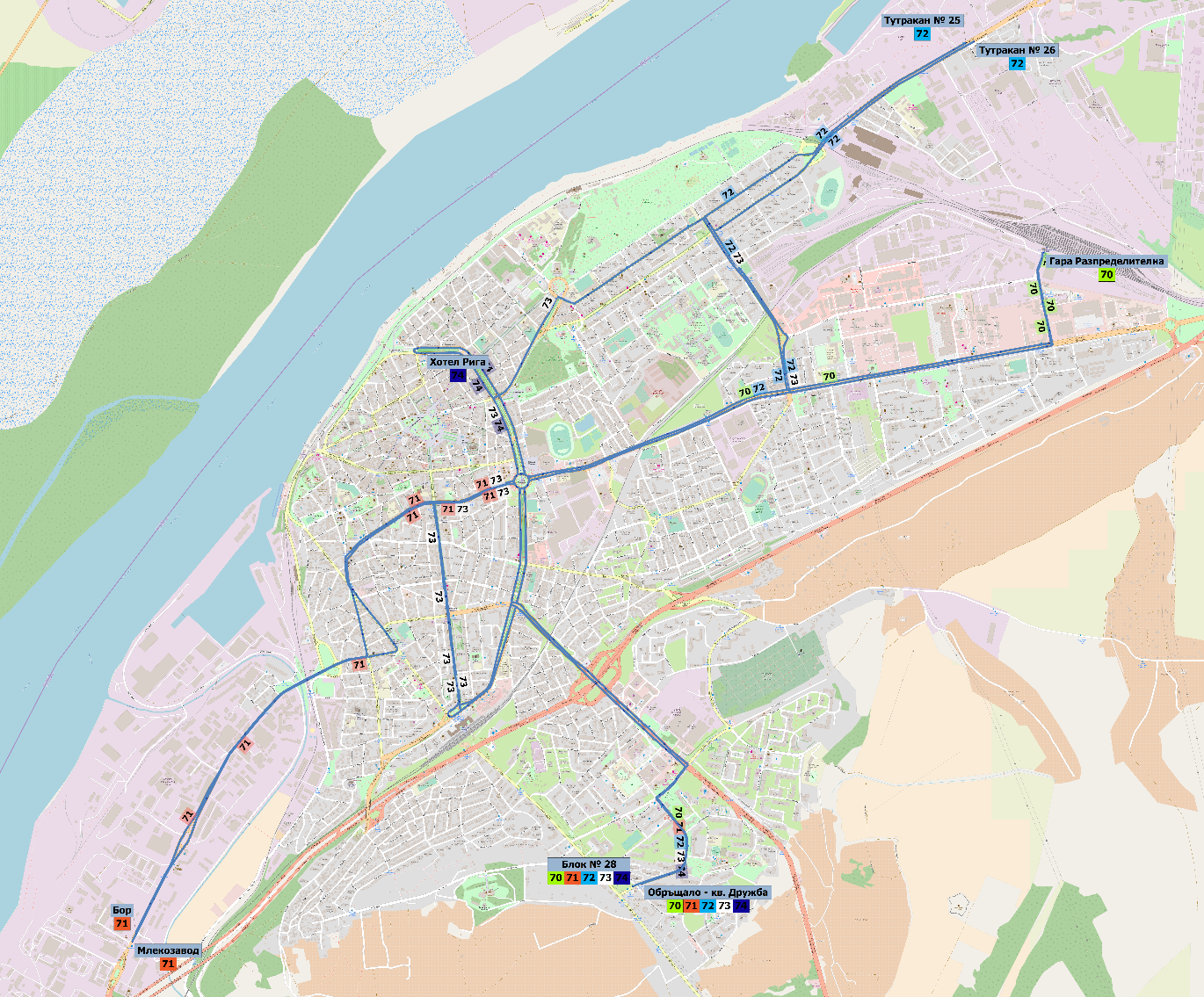 70 – 80 – 90 – 91 – 91A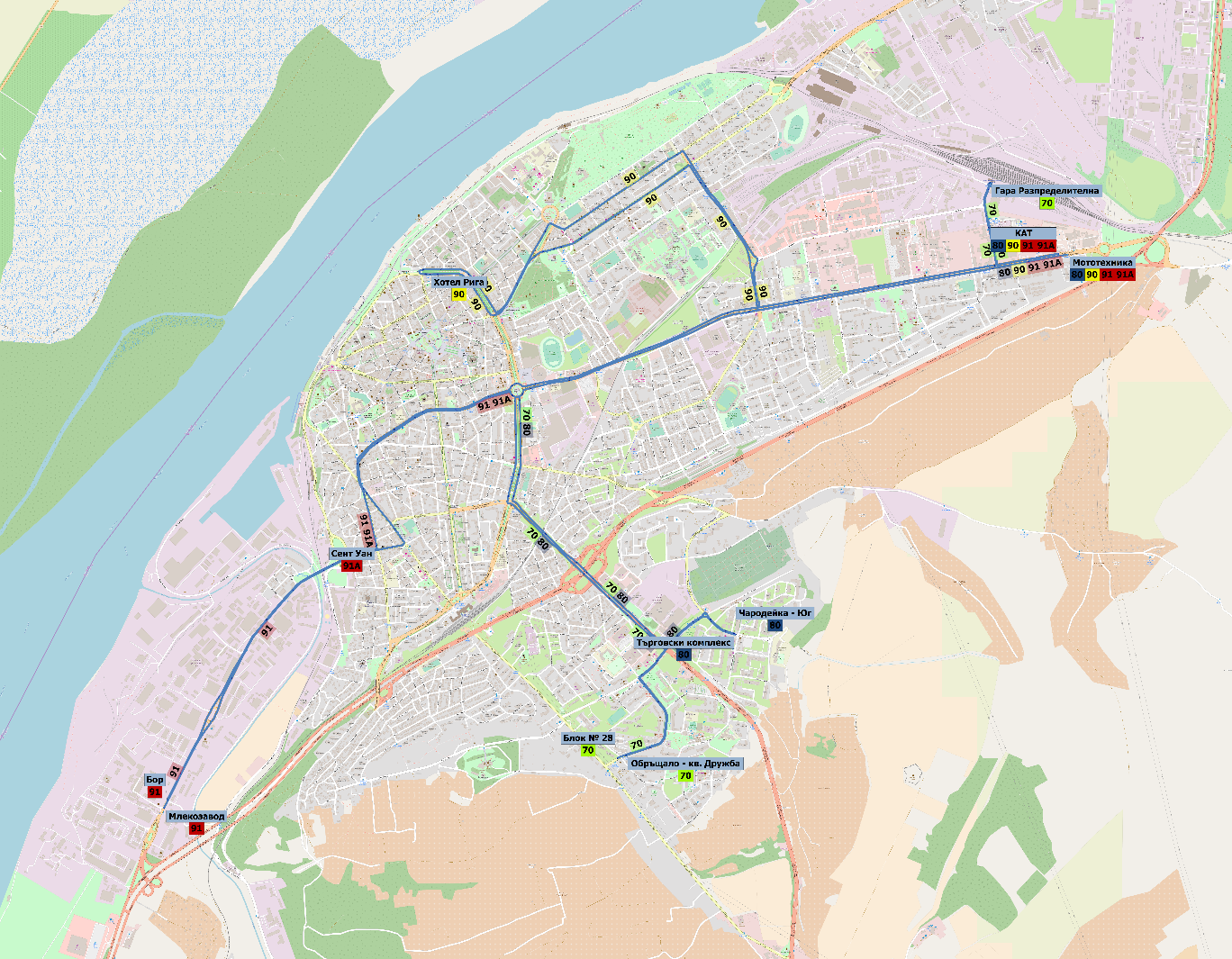 71 – 81 – 81A – 91 – 91A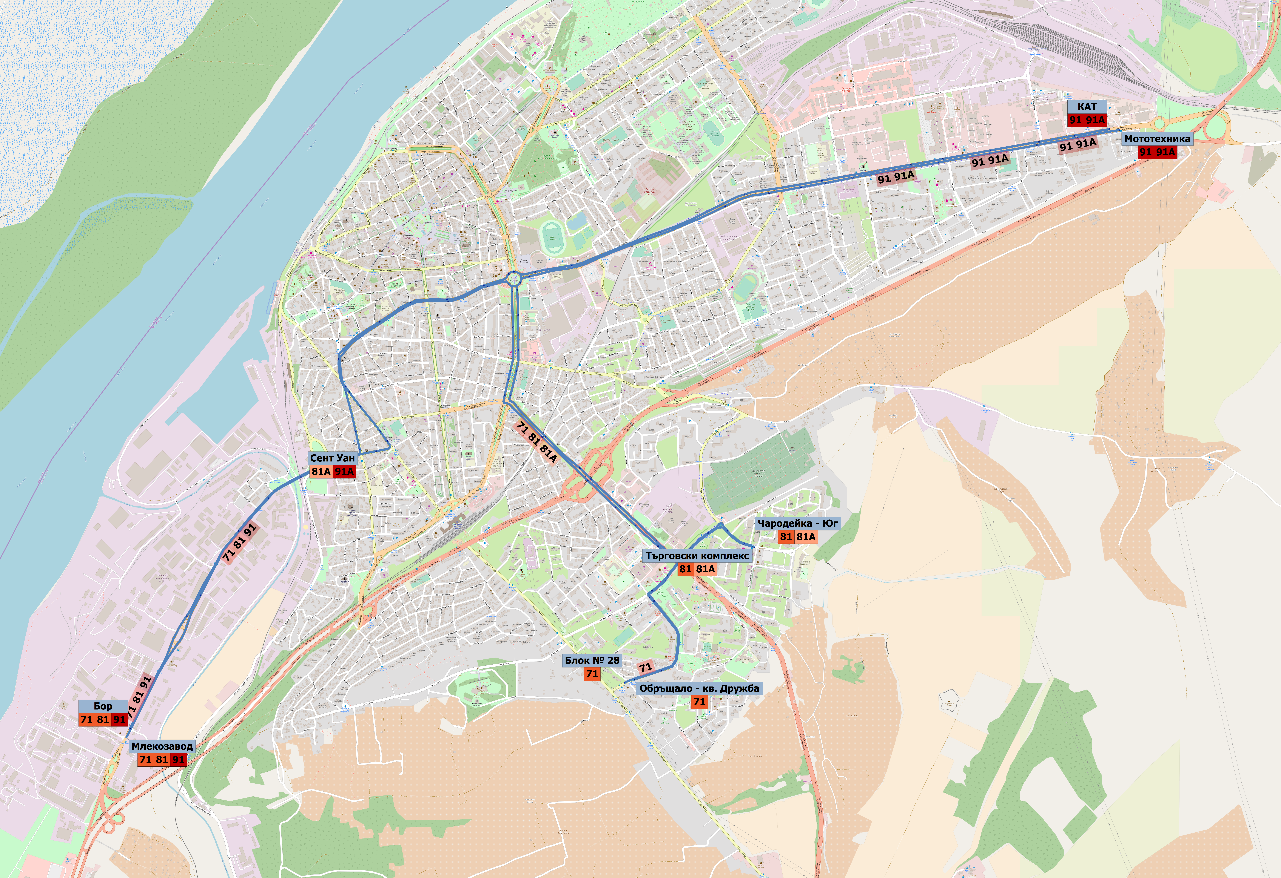 73 - 83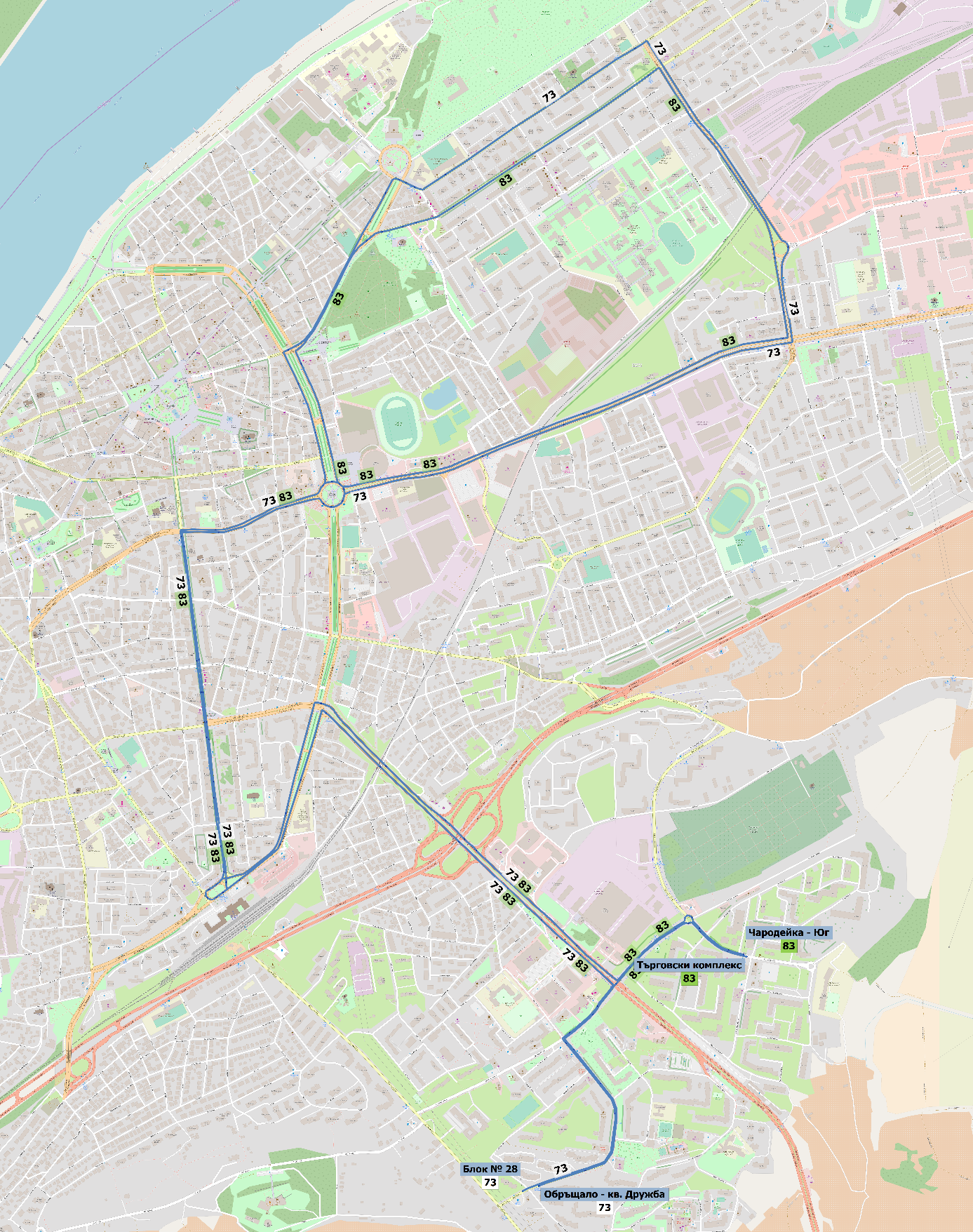 74 - 90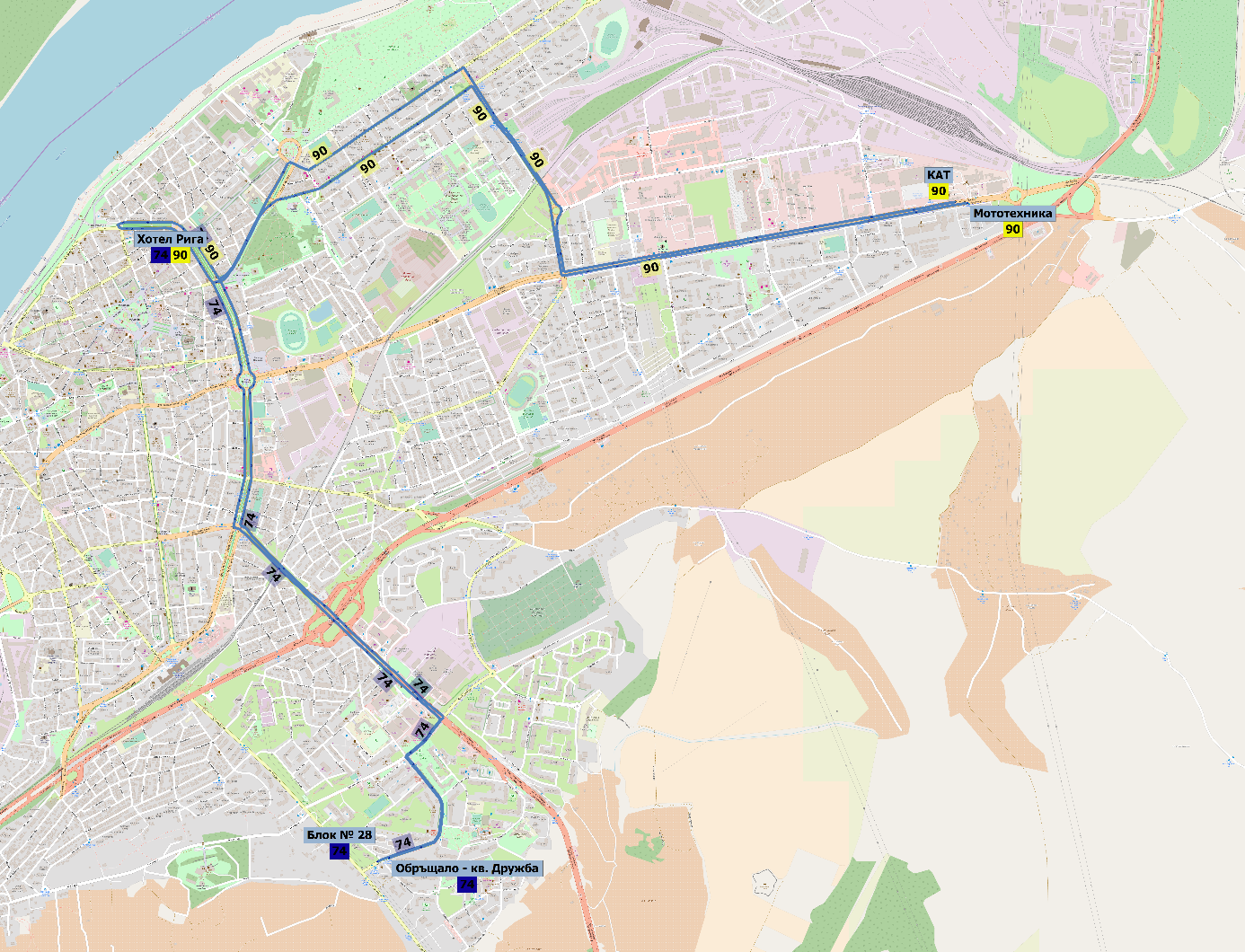 80 – 81 – 81A – 82 -83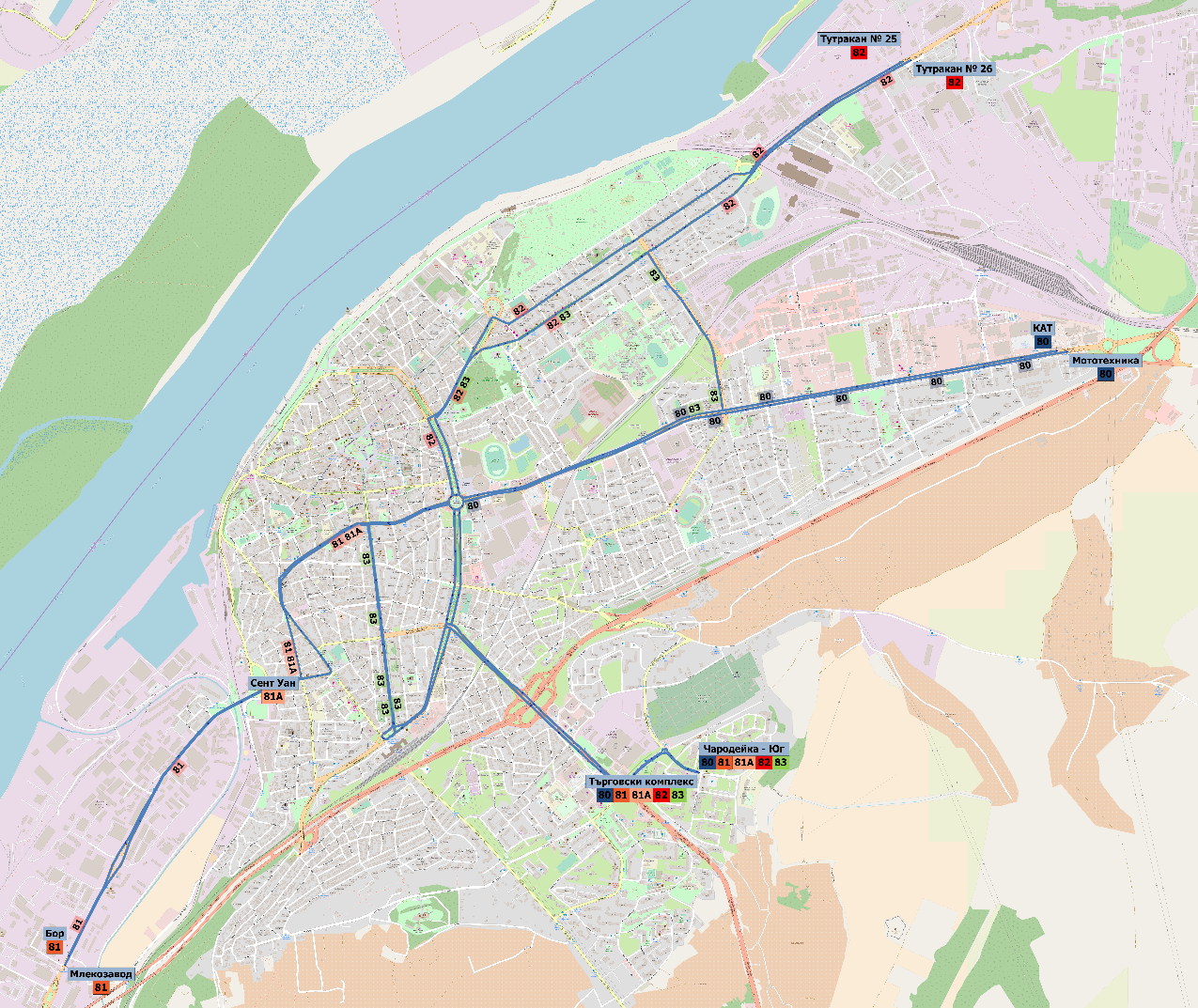 90 – 91 – 91A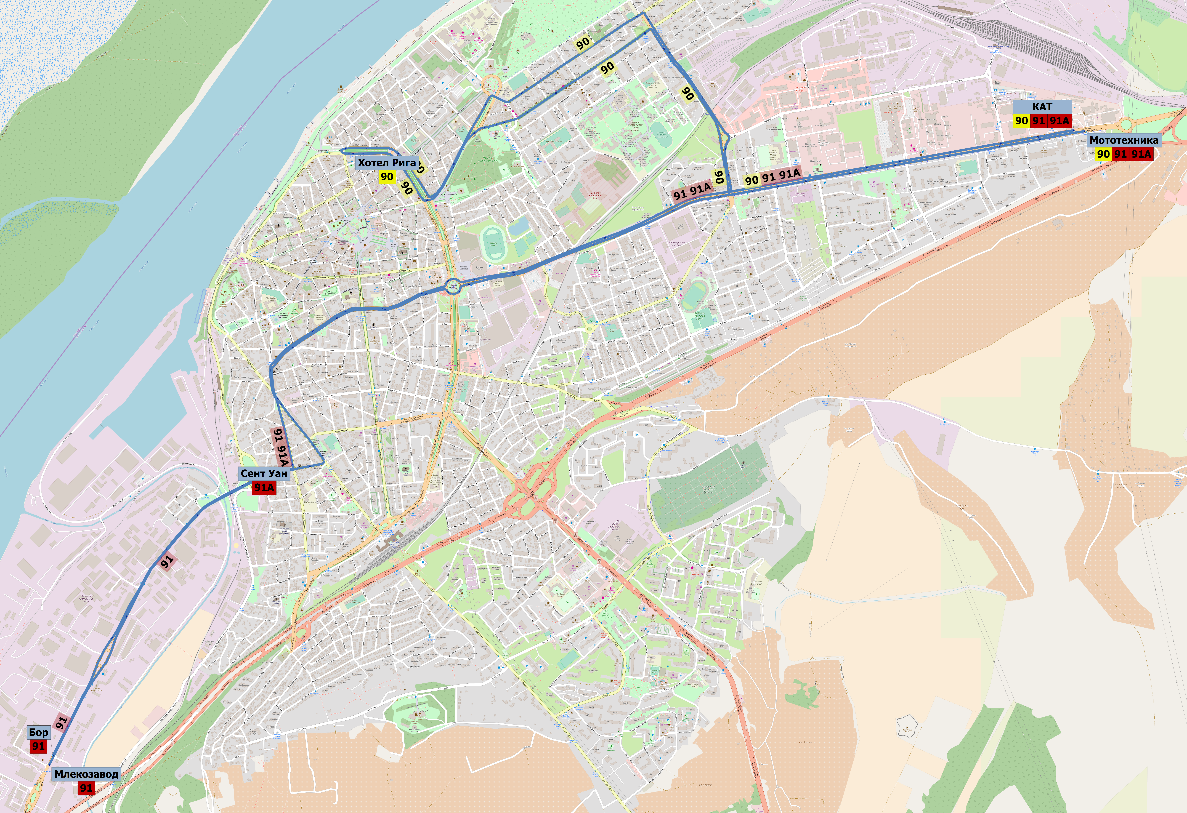 Група от градски автобусни линии100 – 101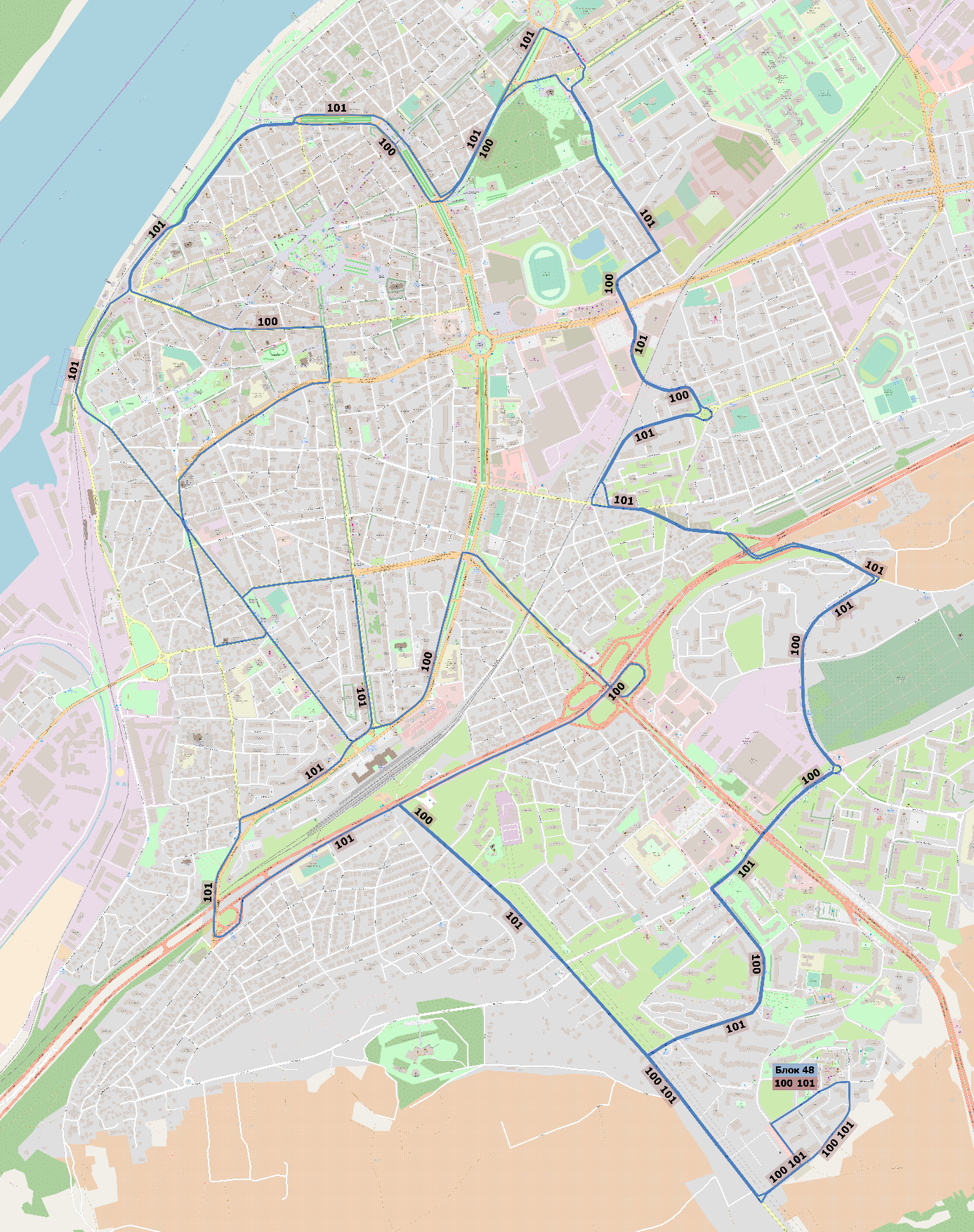 102 – 112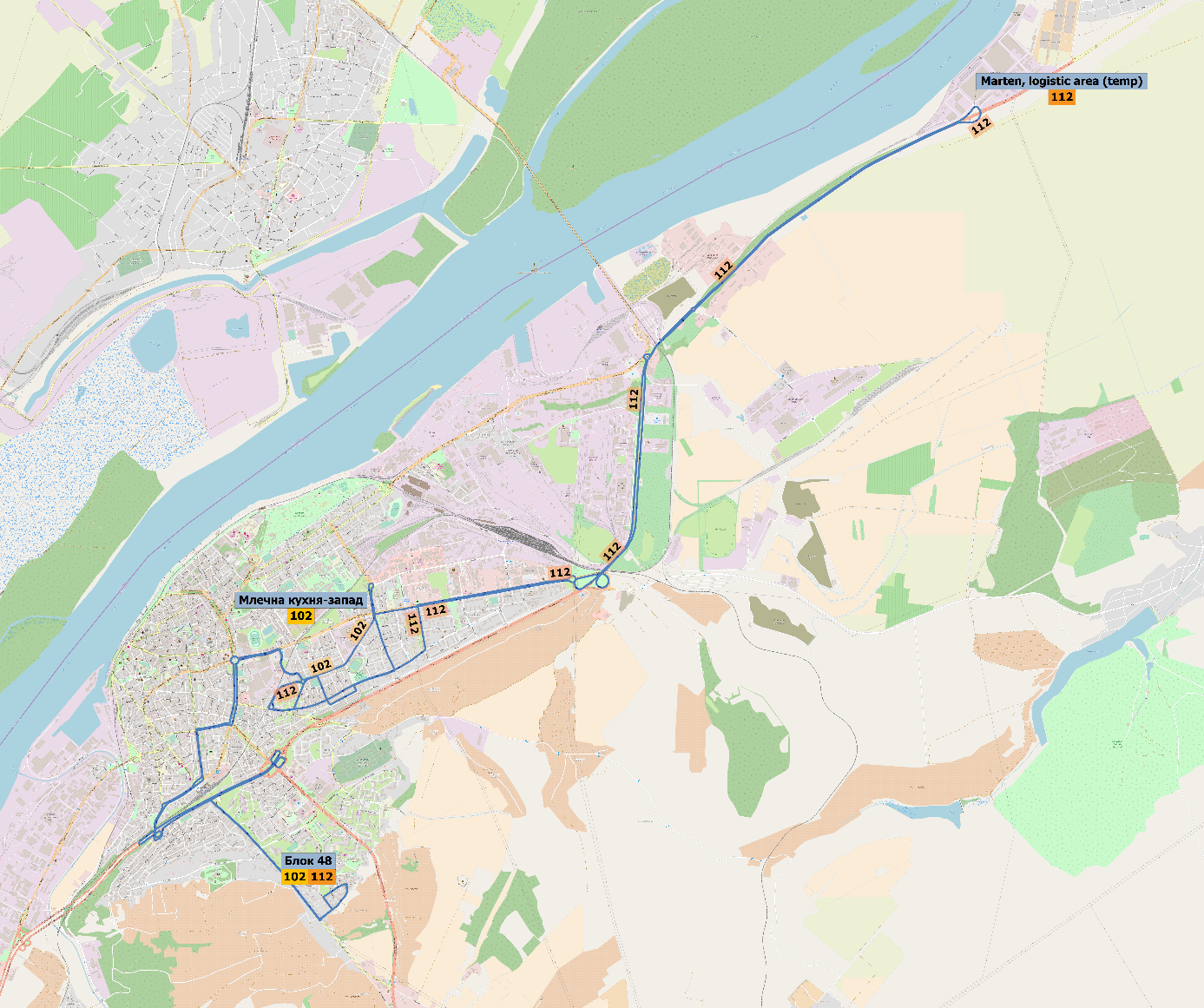 103 – 113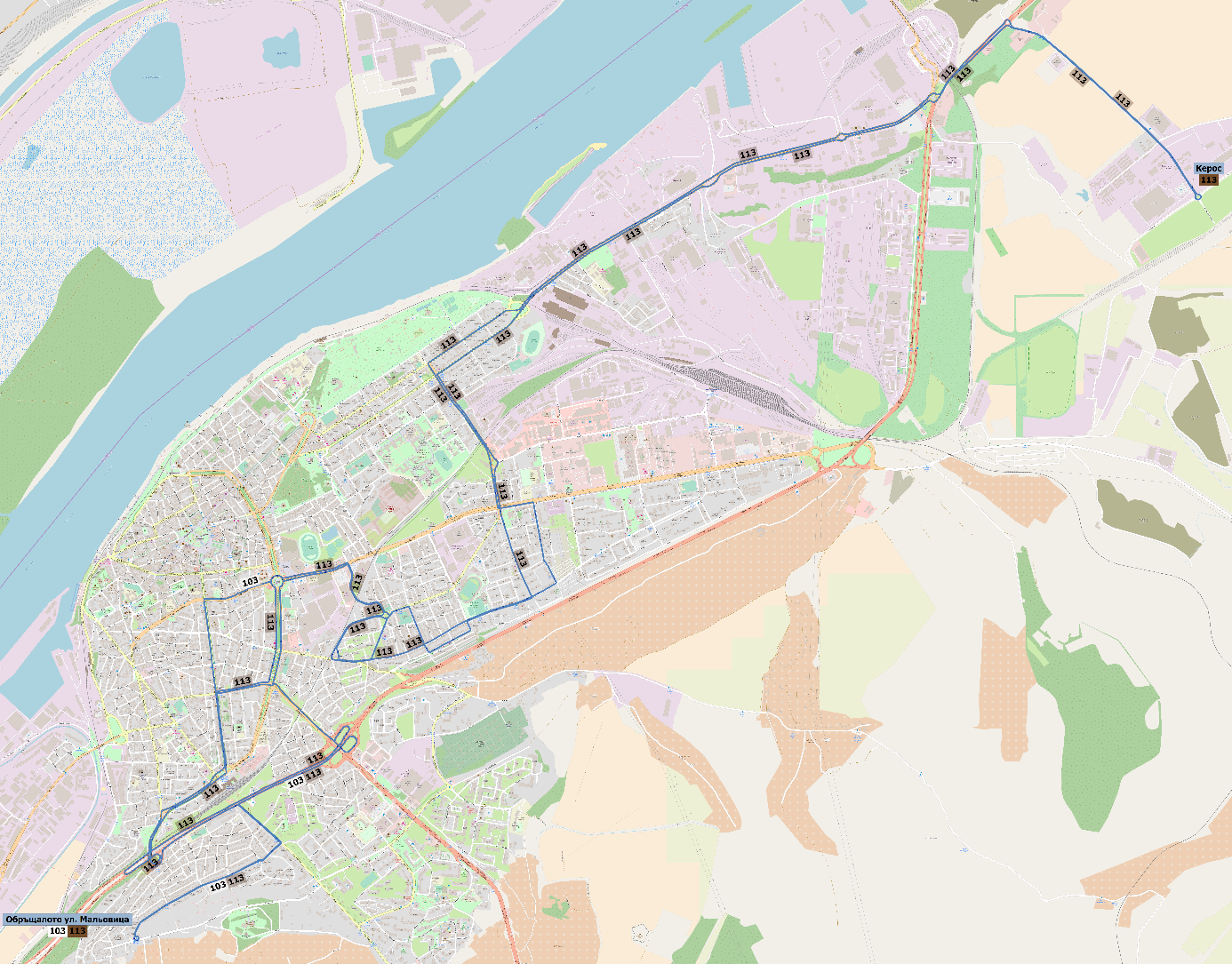 105 – 105A – 106 – 106A – 107 -107A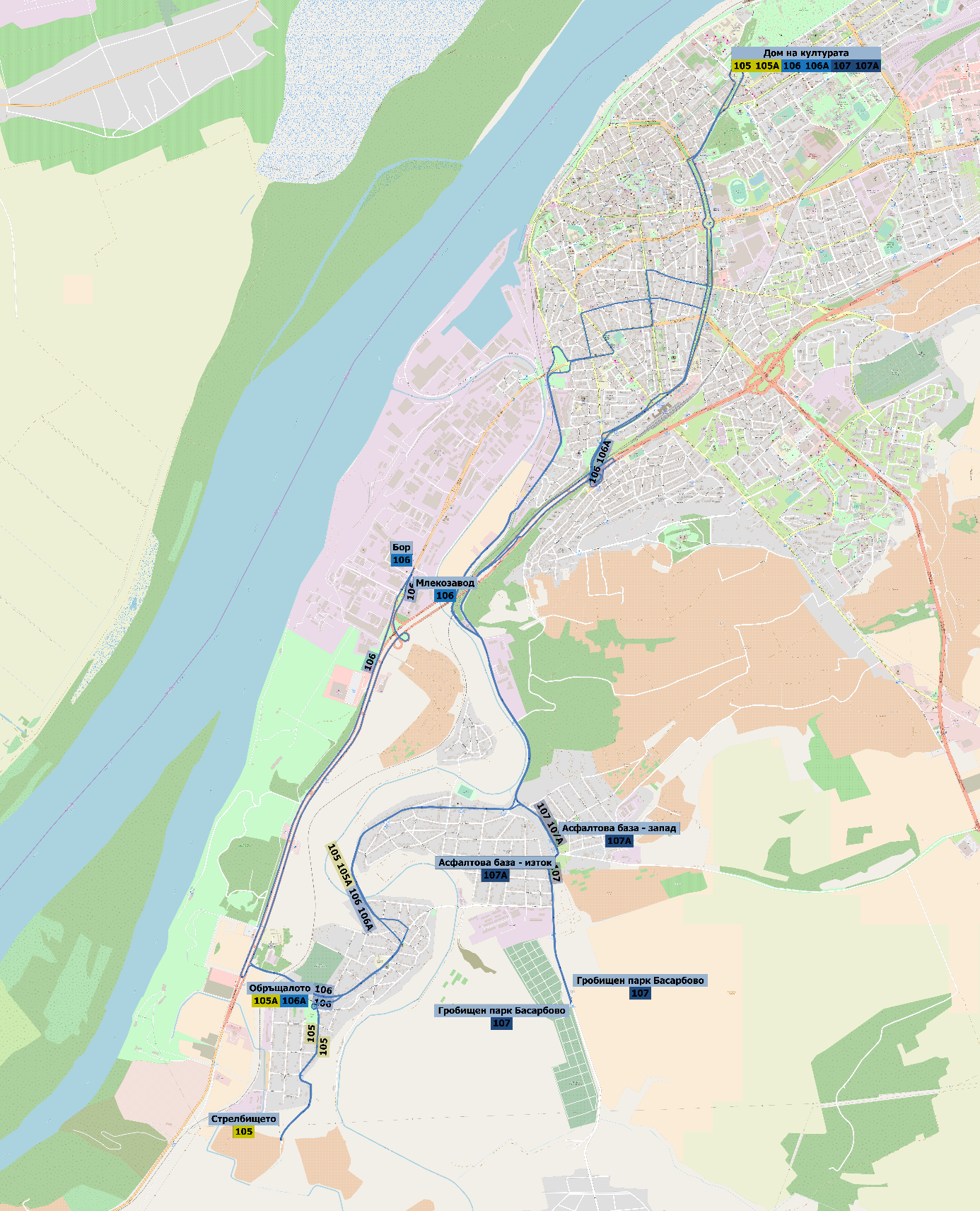 110 -111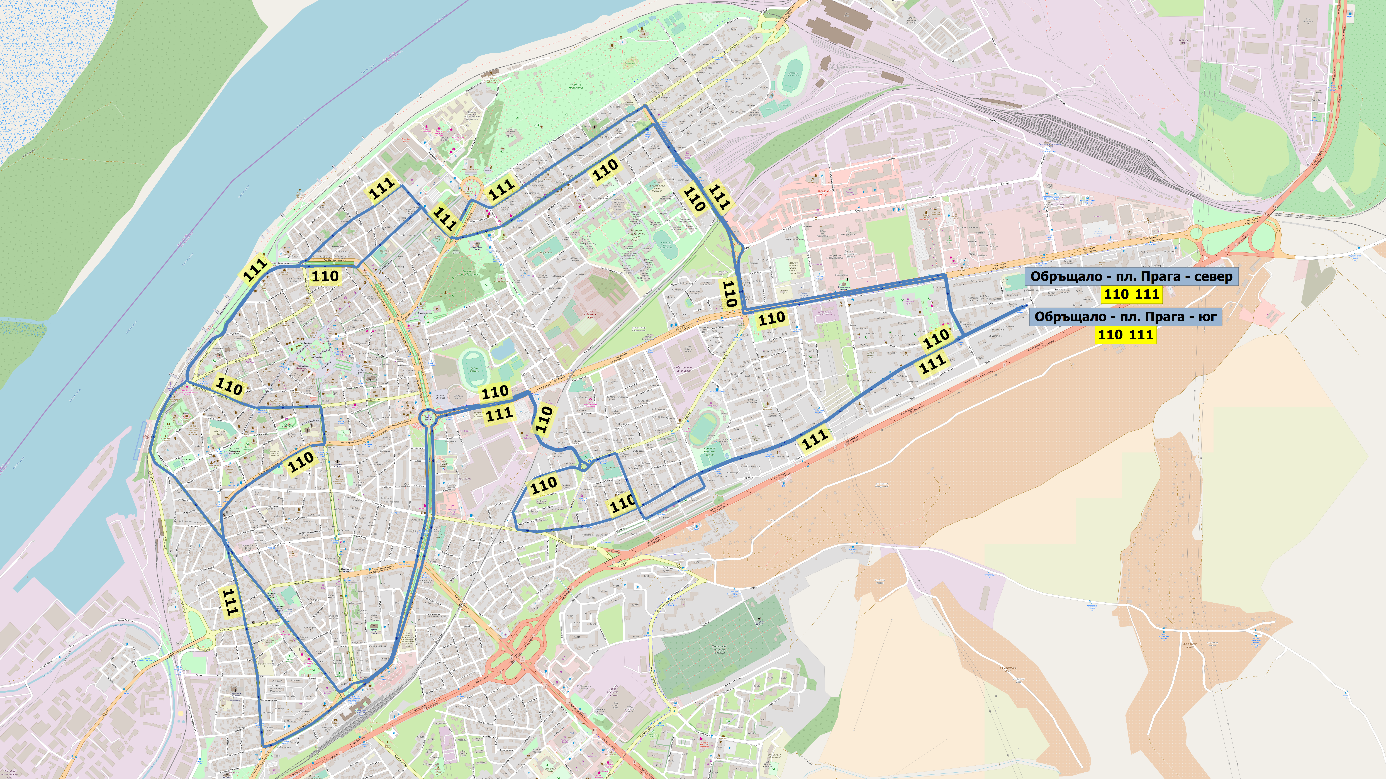 114 – 114A – 115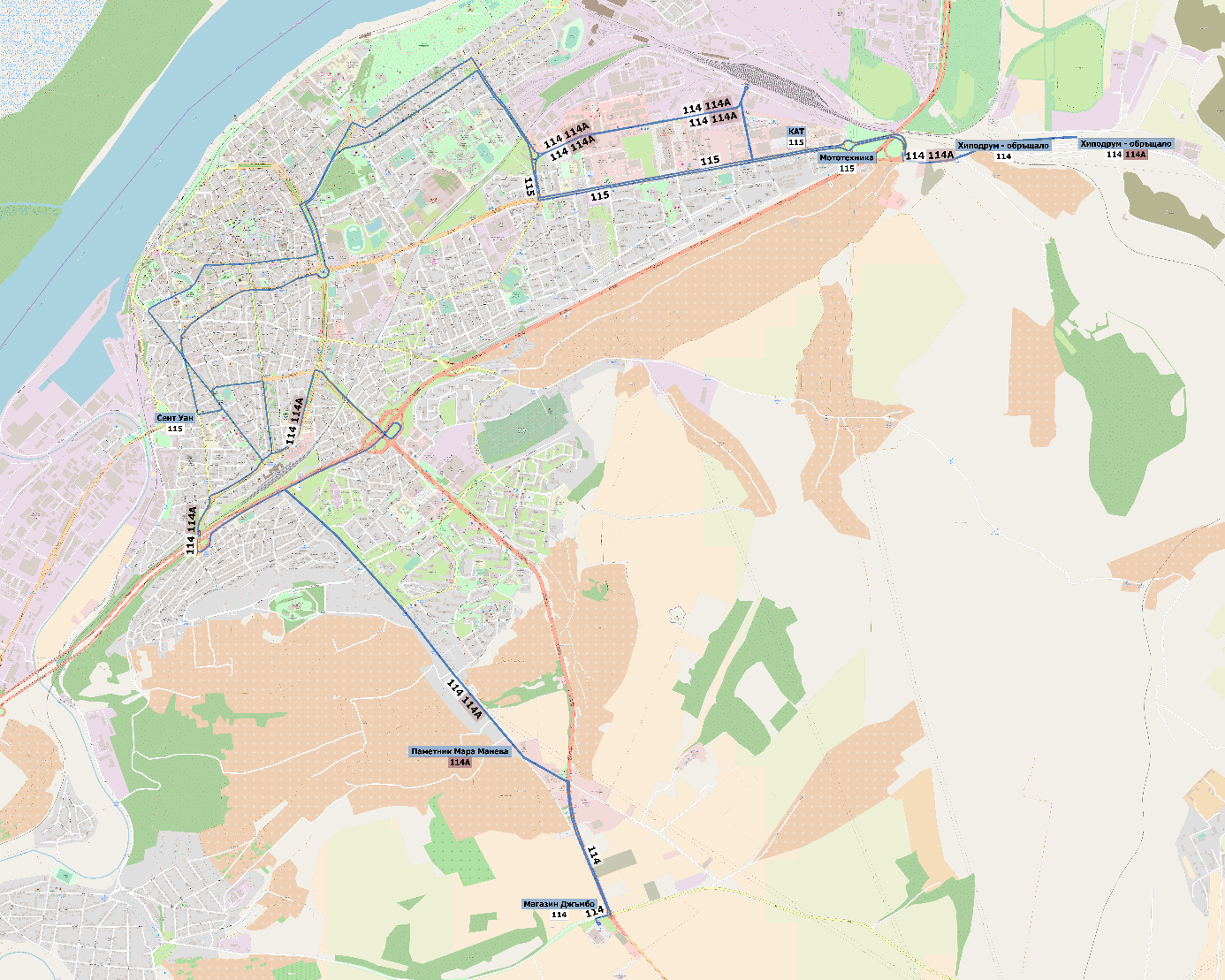 117 – 118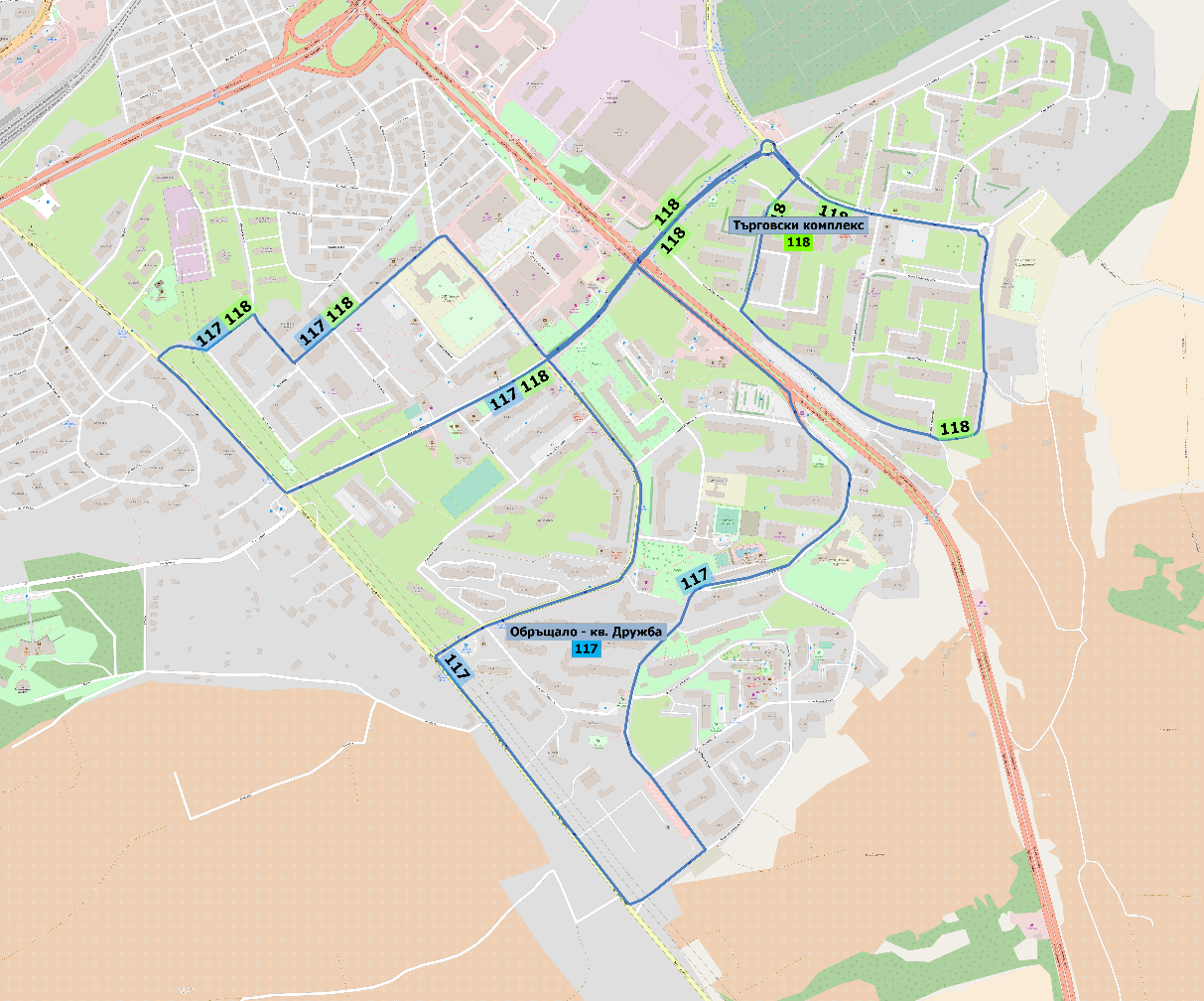 120 -121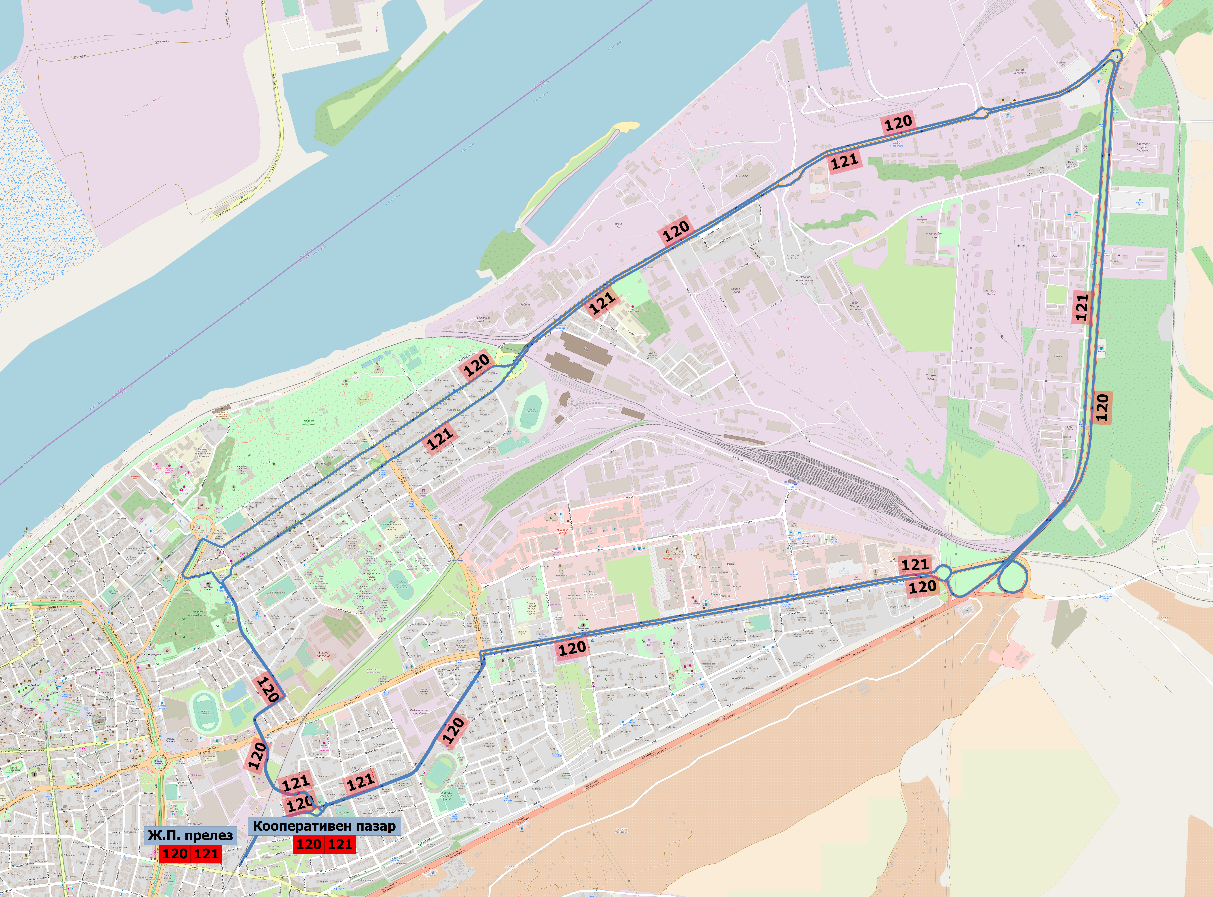 Таблица с описание на линиятаТаблица с описание на линиятаТаблица с описание на линиятаТаблица с описание на линиятаТаблица с описание на линиятаТаблица с описание на линиятаОсновна информацияОсновна информацияОсновна информацияОсновна информацияОсновна информацияОсновна информацияНомер на линия7070ВидТролейбусТролейбусКрайна спирка “А”Гара РазпределителнаГара РазпределителнаКрайна спирка “Б”Блок № 28 / Обръщало - кв. ДружбаБлок № 28 / Обръщало - кв. ДружбаОт Гара Разпределителна до Блок № 28 / Обръщало - кв. ДружбаОт Гара Разпределителна до Блок № 28 / Обръщало - кв. ДружбаОт Гара Разпределителна до Блок № 28 / Обръщало - кв. ДружбаОт Гара Разпределителна до Блок № 28 / Обръщало - кв. ДружбаОт Гара Разпределителна до Блок № 28 / Обръщало - кв. ДружбаОт Гара Разпределителна до Блок № 28 / Обръщало - кв. ДружбаОписание на маршрутаул. Иван Ведърбул. Липникбул. Цар Освбодителбул. Христо Ботевбул. Васил Левскиул. Даме Груевул. Иван Ведърбул. Липникбул. Цар Освбодителбул. Христо Ботевбул. Васил Левскиул. Даме ГруевСпиркиГара Разпределителна  Автогара - Изток- запад  АВКО  Мол Русе (ирис)  Подспирка - север  Стиф  Петър Караминчев  Ялта  Оборище  Афродита  Технополис  ЦБА  Блок № 33  Блок № 28 Гара Разпределителна  Автогара - Изток- запад  АВКО  Мол Русе (ирис)  Подспирка - север  Стиф  Петър Караминчев  Ялта  Оборище  Афродита  Технополис  ЦБА  Блок № 33  Блок № 28 От Блок № 28 / Обръщало - кв. Дружба до Гара РазпределителнаОт Блок № 28 / Обръщало - кв. Дружба до Гара РазпределителнаОт Блок № 28 / Обръщало - кв. Дружба до Гара РазпределителнаОт Блок № 28 / Обръщало - кв. Дружба до Гара РазпределителнаОт Блок № 28 / Обръщало - кв. Дружба до Гара РазпределителнаОт Блок № 28 / Обръщало - кв. Дружба до Гара РазпределителнаОписание на маршрутаул. Даме Груевбул. Васил Левскибул. Христо Ботевбул. Цар Освбодителбул. Липникул. Иван Ведърул. Даме Груевбул. Васил Левскибул. Христо Ботевбул. Цар Освбодителбул. Липникул. Иван ВедърСпиркиОбръщало - кв. Дружба  Блок № 10  Блок № 6  Печатни платки  Училище Йордан Йовков  Бриколаж  Кауфланд  Найден Киров  Олимп  Подстанция-юг  3-та поликлиника  Печатница Дунав  Автогара - Изток-изток  Гара РазпределителнаОбръщало - кв. Дружба  Блок № 10  Блок № 6  Печатни платки  Училище Йордан Йовков  Бриколаж  Кауфланд  Найден Киров  Олимп  Подстанция-юг  3-та поликлиника  Печатница Дунав  Автогара - Изток-изток  Гара РазпределителнаХарактеристики на услугатаХарактеристики на услугатаХарактеристики на услугатаХарактеристики на услугатаХарактеристики на услугатаХарактеристики на услугатаРаботни дни с училищеРаботни дни с училищеРаботни дни с училищеРаботни дни с училищеРаботни дни с училищеРаботни дни с училищеПърво и последно тръгване от Гара Разпределителна4:31; 23:014:31; 23:01Първо и последно тръгване от Блок № 28 / Обръщало - кв. Дружба4:35; 23:054:35; 23:05ЧестотиСутрешни пикови часове20Брой необходими превозни средстваСутрешни пикови часове3ЧестотиПрез деня20Брой необходими превозни средстваПрез деня3ЧестотиСледобедни пикови часове20Брой необходими превозни средстваСледобедни пикови часове 3Летни работни дниЛетни работни дниЛетни работни дниЛетни работни дниЛетни работни дниЛетни работни дниПърво и последно тръгване от Гара Разпределителна5:01; 23:015:01; 23:01Първо и последно тръгване от Блок № 28 / Обръщало - кв. Дружба4:35; 23:054:35; 23:05ЧестотиСутрешни пикови часове20Брой необходими превозни средстваСутрешни пикови часове3ЧестотиПрез деня20Брой необходими превозни средстваПрез деня3ЧестотиСледобедни пикови часове20Брой необходими превозни средстваСледобедни пикови часове3СъботиСъботиСъботиСъботиСъботиСъботиПърво и последно тръгване от Гара Разпределителна5:01; 23:015:01; 23:01Първо и последно тръгване от Блок № 28 / Обръщало - кв. Дружба5:05; 23:055:05; 23:05ЧестотиСутрин30Брой необходими превозни средстваСутрин2ЧестотиСледобед30Брой необходими превозни средстваСледобед2НеделиНеделиНеделиНеделиНеделиНеделиПърво и последно тръгване от Гара Разпределителна5:01; 23:015:01; 23:01Първо и последно тръгване от Блок № 28 / Обръщало - кв. Дружба5:05; 23:055:05; 23:05ЧестотиСутрин30Брой необходими превозни средстваСутрин2ЧестотиСледобед30Брой необходими превозни средстваСледобед2Синхронизирана с71, 72, 72A, 73, 74, 80, 81, 81A, 82, 83, 90, 91, 91A71, 72, 72A, 73, 74, 80, 81, 81A, 82, 83, 90, 91, 91A71, 72, 72A, 73, 74, 80, 81, 81A, 82, 83, 90, 91, 91A71, 72, 72A, 73, 74, 80, 81, 81A, 82, 83, 90, 91, 91A71, 72, 72A, 73, 74, 80, 81, 81A, 82, 83, 90, 91, 91AЗабележки-----Карта на линията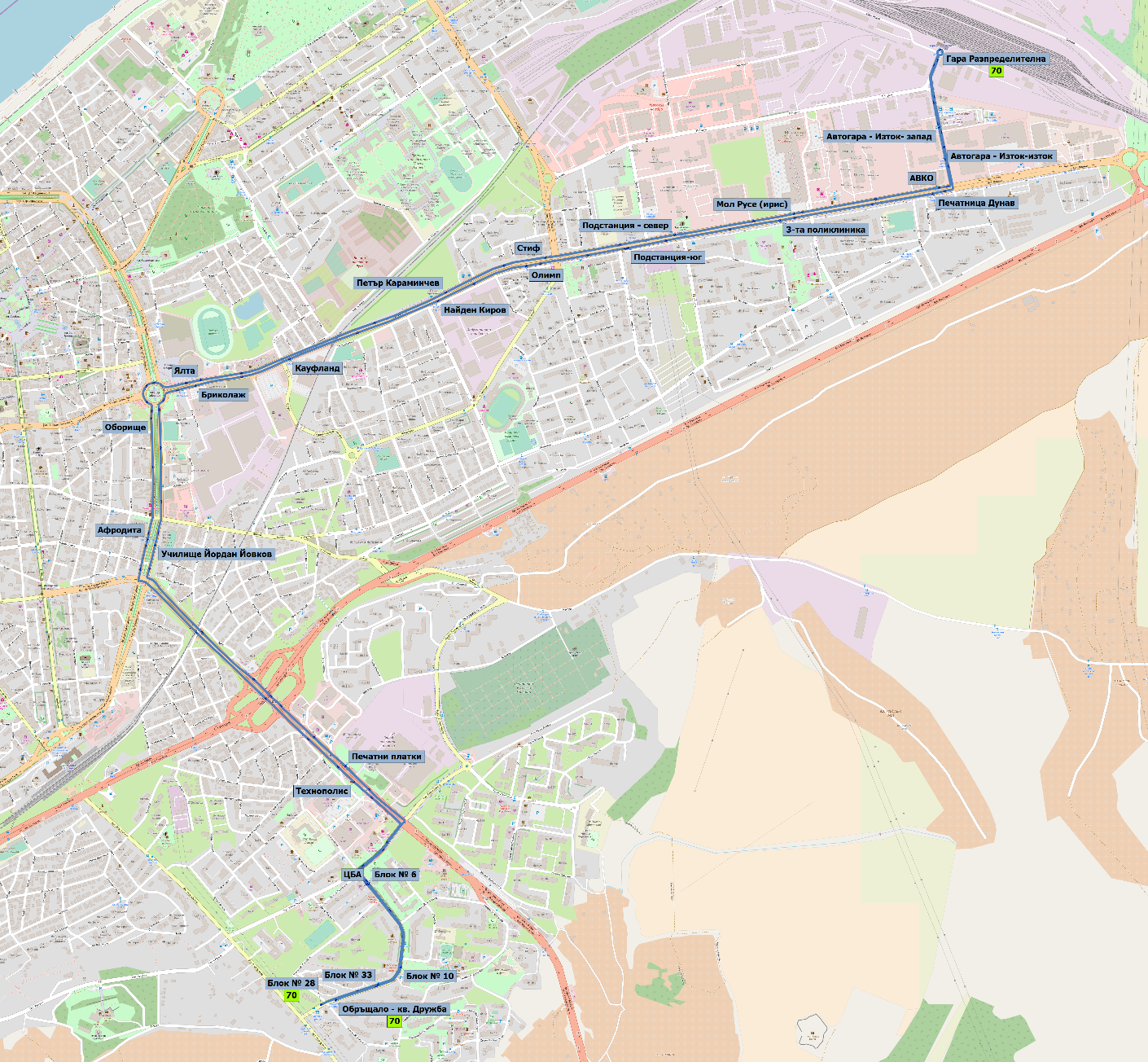 Таблица с описание на линиятаТаблица с описание на линиятаТаблица с описание на линиятаТаблица с описание на линиятаТаблица с описание на линиятаТаблица с описание на линиятаОсновна информацияОсновна информацияОсновна информацияОсновна информацияОсновна информацияОсновна информацияНомер на линия7171ВидТролейбусТролейбусКрайна спирка “А”Обръщало - кв. Дружба  / Блок № 28Обръщало - кв. Дружба  / Блок № 28Крайна спирка “Б”Бор / МлекозаводБор / МлекозаводОт Обръщало - кв. Дружба  / Блок № 28 до Бор / МлекозаводОт Обръщало - кв. Дружба  / Блок № 28 до Бор / МлекозаводОт Обръщало - кв. Дружба  / Блок № 28 до Бор / МлекозаводОт Обръщало - кв. Дружба  / Блок № 28 до Бор / МлекозаводОт Обръщало - кв. Дружба  / Блок № 28 до Бор / МлекозаводОт Обръщало - кв. Дружба  / Блок № 28 до Бор / МлекозаводОписание на маршрутаул. Даме Груевбул. Васил Левскибул. Христо Ботевбул. Цар Освбодителбул. Генерал Скобелевул. Николаевскаул. Стефан Стамболовул. Сент Уанул. Струмабул. 3-ти Мартул. Даме Груевбул. Васил Левскибул. Христо Ботевбул. Цар Освбодителбул. Генерал Скобелевул. Николаевскаул. Стефан Стамболовул. Сент Уанул. Струмабул. 3-ти МартСпиркиОбръщало - кв. Дружба  Блок № 10  Блок № 6  Печатни платки  Училище Йордан Йовков  СБА  Математическа гимназия - север  Мариела Сони  Сент Уан  ЖИТИ  Юта  Винзавод  Бор Обръщало - кв. Дружба  Блок № 10  Блок № 6  Печатни платки  Училище Йордан Йовков  СБА  Математическа гимназия - север  Мариела Сони  Сент Уан  ЖИТИ  Юта  Винзавод  Бор От Бор / Млекозавод до Обръщало - кв. Дружба  / Блок № 28От Бор / Млекозавод до Обръщало - кв. Дружба  / Блок № 28От Бор / Млекозавод до Обръщало - кв. Дружба  / Блок № 28От Бор / Млекозавод до Обръщало - кв. Дружба  / Блок № 28От Бор / Млекозавод до Обръщало - кв. Дружба  / Блок № 28От Бор / Млекозавод до Обръщало - кв. Дружба  / Блок № 28Описание на маршрутабул. 3-ти Мартул. Струмаул. Сент Уанул. Николаевскабул. Генерал Скобелевбул. Цар Освбодителбул. Христо Ботевбул. Васил Левскиул. Даме Груевбул. 3-ти Мартул. Струмаул. Сент Уанул. Николаевскабул. Генерал Скобелевбул. Цар Освбодителбул. Христо Ботевбул. Васил Левскиул. Даме ГруевСпиркиМлекозавод  Пожарна  Оргахим(Дунавска коприна)  Фазан  Гимназия по корабостроене  Чайка-изток  Математическа гимназия-юг  Скобелев  Оборище  Афродита  Технополис  ЦБА  Блок № 33  Блок № 28Млекозавод  Пожарна  Оргахим(Дунавска коприна)  Фазан  Гимназия по корабостроене  Чайка-изток  Математическа гимназия-юг  Скобелев  Оборище  Афродита  Технополис  ЦБА  Блок № 33  Блок № 28Характеристики на услугатаХарактеристики на услугатаХарактеристики на услугатаХарактеристики на услугатаХарактеристики на услугатаХарактеристики на услугатаРаботни дни с училищеРаботни дни с училищеРаботни дни с училищеРаботни дни с училищеРаботни дни с училищеРаботни дни с училищеПърво и последно тръгване от Обръщало - кв. Дружба  / Блок № 286:32; 8:1214:12; 17:526:32; 8:1214:12; 17:52Първо и последно тръгване от Бор / Млекозавод6:01; 7:4113:41; 17:216:01; 7:4113:41; 17:21ЧестотиСутрешни пикови часове20Брой необходими превозни средстваСутрешни пикови часове3ЧестотиПрез деняБрой необходими превозни средстваПрез деня-ЧестотиСледобедни пикови часове20Брой необходими превозни средстваСледобедни пикови часове 3Летни работни дниЛетни работни дниЛетни работни дниЛетни работни дниЛетни работни дниЛетни работни дниПърво и последно тръгване от Обръщало - кв. Дружба  / Блок № 286:32; 8:1214:12; 17:526:32; 8:1214:12; 17:52Първо и последно тръгване от Бор / Млекозавод6:01; 7:4113:41; 17:216:01; 7:4113:41; 17:21ЧестотиСутрешни пикови часове20Брой необходими превозни средстваСутрешни пикови часове3ЧестотиПрез деня-Брой необходими превозни средстваПрез деня-ЧестотиСледобедни пикови часове20Брой необходими превозни средстваСледобедни пикови часове3СъботиСъботиСъботиСъботиСъботиСъботиПърво и последно тръгване от Обръщало - кв. Дружба  / Блок № 28--Първо и последно тръгване от Бор / Млекозавод--ЧестотиСутрин-Брой необходими превозни средстваСутрин-ЧестотиСледобед-Брой необходими превозни средстваСледобед-НеделиНеделиНеделиНеделиНеделиНеделиПърво и последно тръгване от Обръщало - кв. Дружба  / Блок № 28--Първо и последно тръгване от Бор / Млекозавод--ЧестотиСутрин-Брой необходими превозни средстваСутрин-ЧестотиСледобед-Брой необходими превозни средстваСледобед-Синхронизирана с70, 72, 72A, 73, 74, 80, 81, 81A, 82, 83, 90, 91, 91A70, 72, 72A, 73, 74, 80, 81, 81A, 82, 83, 90, 91, 91A70, 72, 72A, 73, 74, 80, 81, 81A, 82, 83, 90, 91, 91A70, 72, 72A, 73, 74, 80, 81, 81A, 82, 83, 90, 91, 91A70, 72, 72A, 73, 74, 80, 81, 81A, 82, 83, 90, 91, 91AЗабележки-----Карта на линията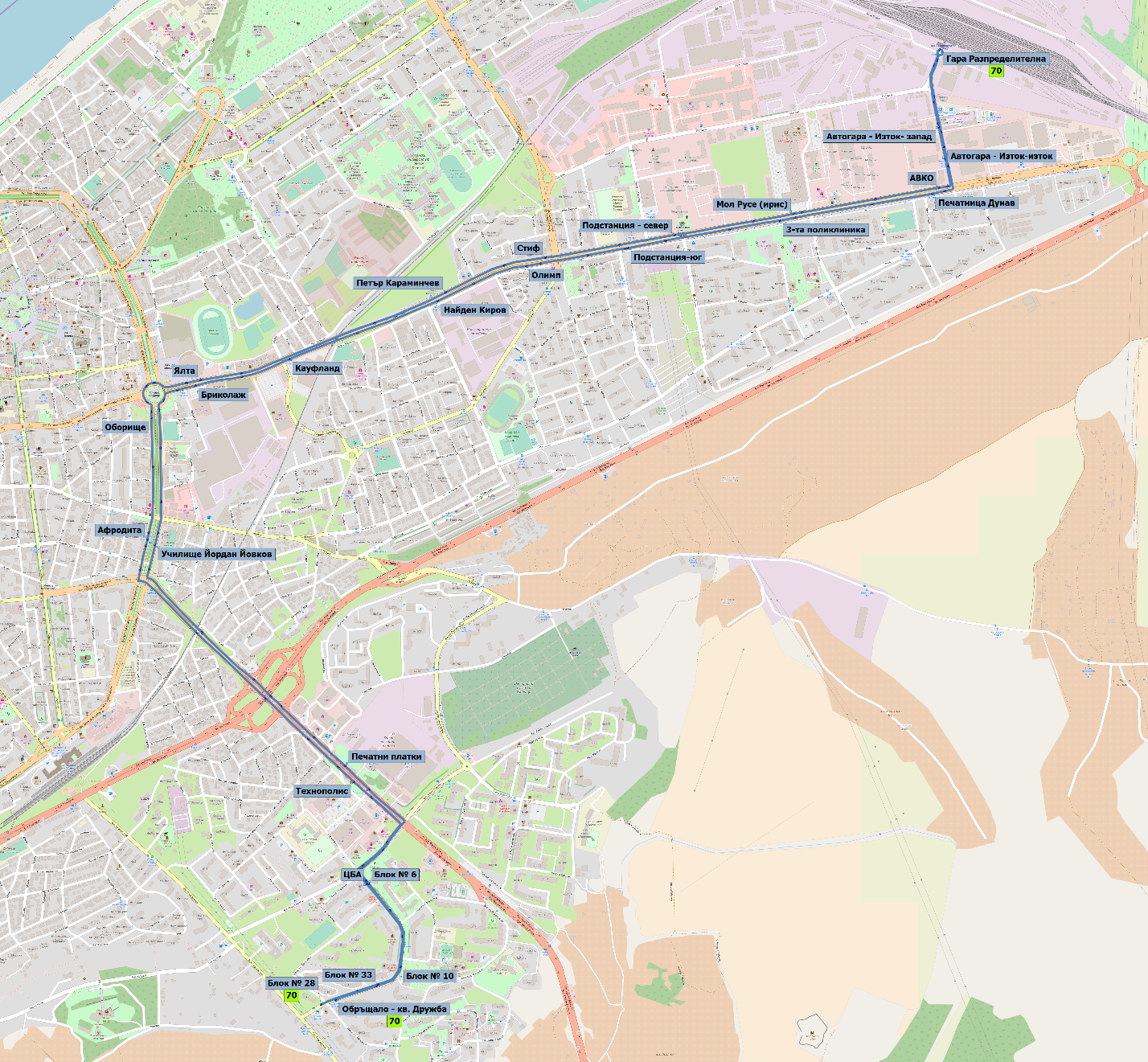 Таблица с описание на линиятаТаблица с описание на линиятаТаблица с описание на линиятаТаблица с описание на линиятаОсновна информацияОсновна информацияОсновна информацияОсновна информацияНомер на линия72ВидТролейбусКрайна спирка “А”Обръщало - кв. Дружба /  Блок № 28Крайна спирка “Б”Тутракан № 26 /  Тутракан № 25От Обръщало - кв. Дружба /  Блок № 28 до Тутракан № 26 /  Тутракан № 25От Обръщало - кв. Дружба /  Блок № 28 до Тутракан № 26 /  Тутракан № 25От Обръщало - кв. Дружба /  Блок № 28 до Тутракан № 26 /  Тутракан № 25От Обръщало - кв. Дружба /  Блок № 28 до Тутракан № 26 /  Тутракан № 25Описание на маршрутаул. Даме Груевбул. Васил Левскибул. Христо Ботевбул. Цар Освбодителбул. Липникул. Никола Петковул. Тулчаул. Плискабул. ТутраканСпиркиОбръщало - кв. Дружба  Блок № 10  Блок № 6  Печатни платки  Училище Йордан Йовков  Бриколаж  Кауфланд  Найден Киров  Олимп  Млечна кухня - изток  Товарна гара  Париж  Цветница -юг  Тракцията  Психо диспансер-юг  Тутракан № 26 От Тутракан № 26 /  Тутракан № 25 до Обръщало - кв. Дружба /  Блок № 28От Тутракан № 26 /  Тутракан № 25 до Обръщало - кв. Дружба /  Блок № 28От Тутракан № 26 /  Тутракан № 25 до Обръщало - кв. Дружба /  Блок № 28От Тутракан № 26 /  Тутракан № 25 до Обръщало - кв. Дружба /  Блок № 28Описание на маршрутабул. Тутраканул. Доростолул. Яребичнаул. Тулчаул. Никола Петковбул. Липникбул. Цар Освбодителбул. Христо Ботевбул. Васил Левскиул. Даме ГруевСпиркиТутракан № 25  Психо диспансер-север  Надлез Тутракан  Цветница- север  Добруджа  Млечна кухня-запад  Стиф  Петър Караминчев  Ялта  Оборище  Афродита  Технополис  ЦБА  Блок № 33  Блок № 28Характеристики на услугатаХарактеристики на услугатаХарактеристики на услугатаХарактеристики на услугатаХарактеристики на услугатаХарактеристики на услугатаРаботни дни с училищеРаботни дни с училищеРаботни дни с училищеРаботни дни с училищеРаботни дни с училищеРаботни дни с училищеПърво и последно тръгване от Обръщало - кв. Дружба /  Блок № 285:37; 7:3713:17; 16:175:37; 7:3713:17; 16:17Първо и последно тръгване от Тутракан № 26 /  Тутракан № 256:03; 8:0313:43; 16:436:03; 8:0313:43; 16:43ЧестотиСутрешни пикови часове20Брой необходими превозни средстваСутрешни пикови часове3ЧестотиПрез деня-Брой необходими превозни средстваПрез деня-ЧестотиСледобедни пикови часове20Брой необходими превозни средстваСледобедни пикови часове 3Летни работни дниЛетни работни дниЛетни работни дниЛетни работни дниЛетни работни дниЛетни работни дниПърво и последно тръгване от Обръщало - кв. Дружба /  Блок № 286:17; 7:376:17; 7:37Първо и последно тръгване от Тутракан № 26 /  Тутракан № 256:43; 8:036:43; 8:03ЧестотиСутрешни пикови часове20Брой необходими превозни средстваСутрешни пикови часове2ЧестотиПрез деня-Брой необходими превозни средстваПрез деня-ЧестотиСледобедни пикови часове-Брой необходими превозни средстваСледобедни пикови часове-СъботиСъботиСъботиСъботиСъботиСъботиПърво и последно тръгване от Обръщало - кв. Дружба /  Блок № 28--Първо и последно тръгване от Тутракан № 26 /  Тутракан № 25--ЧестотиСутрин-Брой необходими превозни средстваСутрин-ЧестотиСледобед-Брой необходими превозни средстваСледобед-НеделиНеделиНеделиНеделиНеделиНеделиПърво и последно тръгване от Обръщало - кв. Дружба /  Блок № 28--Първо и последно тръгване от Тутракан № 26 /  Тутракан № 25--ЧестотиСутрин-Брой необходими превозни средстваСутрин-ЧестотиСледобед-Брой необходими превозни средстваСледобед-Синхронизирана с70, 71, 72A, 73, 74, 80, 81, 81A, 82, 83, 90, 91, 91A70, 71, 72A, 73, 74, 80, 81, 81A, 82, 83, 90, 91, 91A70, 71, 72A, 73, 74, 80, 81, 81A, 82, 83, 90, 91, 91A70, 71, 72A, 73, 74, 80, 81, 81A, 82, 83, 90, 91, 91A70, 71, 72A, 73, 74, 80, 81, 81A, 82, 83, 90, 91, 91AЗабележкиОбщо превозно средство със 72АОбщо превозно средство със 72АОбщо превозно средство със 72АОбщо превозно средство със 72АОбщо превозно средство със 72АКарта на линията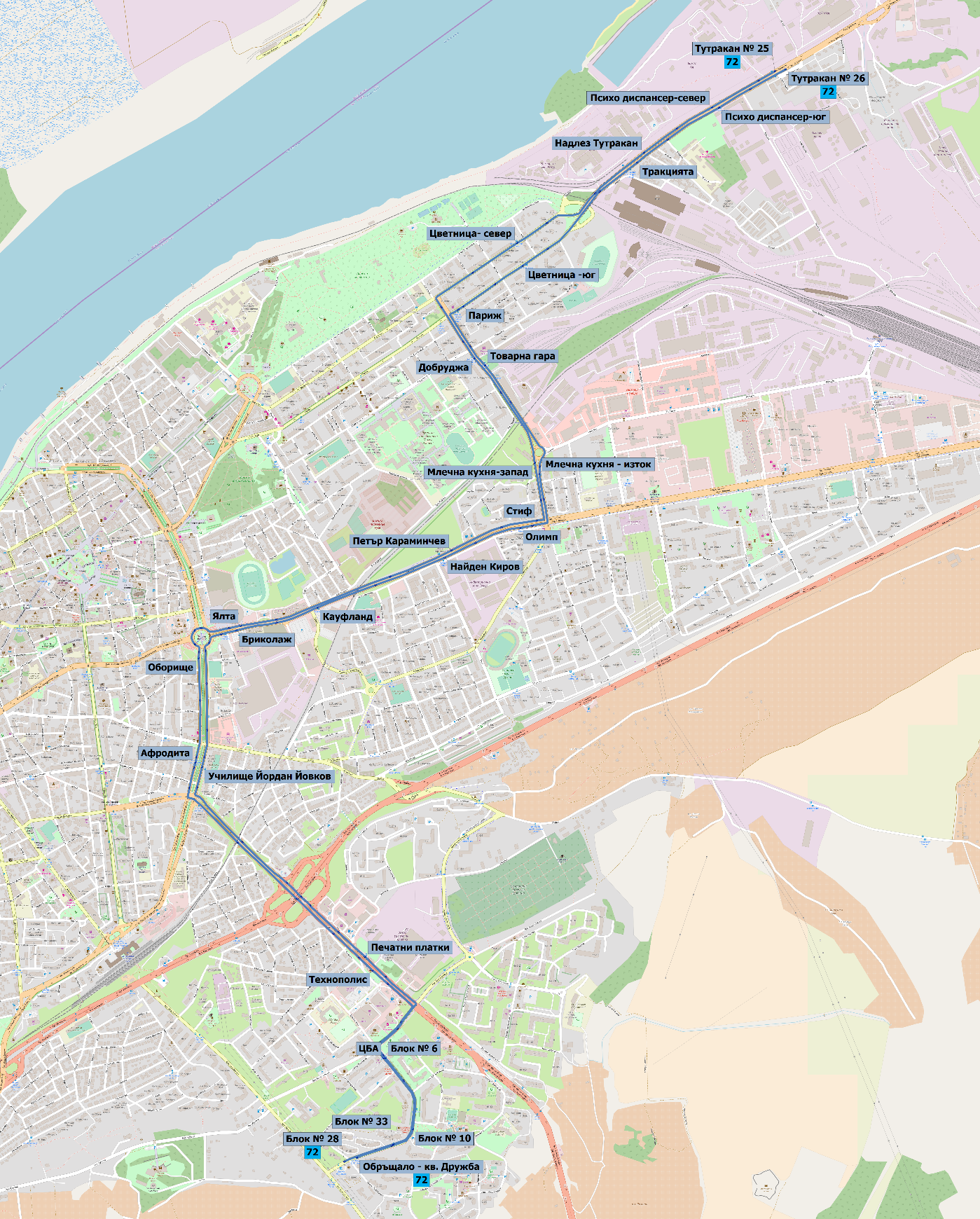 Таблица с описание на линиятаТаблица с описание на линиятаТаблица с описание на линиятаТаблица с описание на линиятаТаблица с описание на линиятаТаблица с описание на линиятаОсновна информацияОсновна информацияОсновна информацияОсновна информацияОсновна информацияОсновна информацияНомер на линия72A72AВидТролейбусТролейбусКрайна спирка “А”Обръщало - кв. Дружба /Блок № 28Обръщало - кв. Дружба /Блок № 28Крайна спирка “Б”Цветница -юг / Цветница- северЦветница -юг / Цветница- северОт Обръщало - кв. Дружба /Блок № 28 до Цветница -юг / Цветница- северОт Обръщало - кв. Дружба /Блок № 28 до Цветница -юг / Цветница- северОт Обръщало - кв. Дружба /Блок № 28 до Цветница -юг / Цветница- северОт Обръщало - кв. Дружба /Блок № 28 до Цветница -юг / Цветница- северОт Обръщало - кв. Дружба /Блок № 28 до Цветница -юг / Цветница- северОт Обръщало - кв. Дружба /Блок № 28 до Цветница -юг / Цветница- северОписание на маршрутаул. Даме Груевбул. Васил Левскибул. Христо Ботевбул. Цар Освбодителбул. Липникул. Никола Петковул. Тулчаул. Плискаул. Даме Груевбул. Васил Левскибул. Христо Ботевбул. Цар Освбодителбул. Липникул. Никола Петковул. Тулчаул. ПлискаСпиркиОбръщало - кв. Дружба  Блок № 10  Блок № 6  Печатни платки  Училище Йордан Йовков  Бриколаж  Кауфланд  Найден Киров  Олимп  Млечна кухня - изток  Товарна гара  Париж  Цветница -юг Обръщало - кв. Дружба  Блок № 10  Блок № 6  Печатни платки  Училище Йордан Йовков  Бриколаж  Кауфланд  Найден Киров  Олимп  Млечна кухня - изток  Товарна гара  Париж  Цветница -юг От Цветница -юг / Цветница- север до Обръщало - кв. Дружба /Блок № 28От Цветница -юг / Цветница- север до Обръщало - кв. Дружба /Блок № 28От Цветница -юг / Цветница- север до Обръщало - кв. Дружба /Блок № 28От Цветница -юг / Цветница- север до Обръщало - кв. Дружба /Блок № 28От Цветница -юг / Цветница- север до Обръщало - кв. Дружба /Блок № 28От Цветница -юг / Цветница- север до Обръщало - кв. Дружба /Блок № 28Описание на маршрутаул. Доростолул. Яребичнаул. Тулчаул. Никола Петковбул. Липникбул. Цар Освбодителбул. Христо Ботевбул. Васил Левскиул. Даме Груевул. Доростолул. Яребичнаул. Тулчаул. Никола Петковбул. Липникбул. Цар Освбодителбул. Христо Ботевбул. Васил Левскиул. Даме ГруевСпиркиЦветница- север  Добруджа  Млечна кухня-запад  Стиф  Петър Караминчев  Ялта  Оборище  Афродита  Технополис  ЦБА  Блок № 33  Блок № 28Цветница- север  Добруджа  Млечна кухня-запад  Стиф  Петър Караминчев  Ялта  Оборище  Афродита  Технополис  ЦБА  Блок № 33  Блок № 28Характеристики на услугатаХарактеристики на услугатаХарактеристики на услугатаХарактеристики на услугатаХарактеристики на услугатаХарактеристики на услугатаРаботни дни с училищеРаботни дни с училищеРаботни дни с училищеРаботни дни с училищеРаботни дни с училищеРаботни дни с училищеПърво и последно тръгване от Обръщало - кв. Дружба /Блок № 287:57; 8:3716:37; 17:377:57; 8:3716:37; 17:37Първо и последно тръгване от Цветница -юг / Цветница- север8:22; 8:4217:02; 17:428:22; 8:4217:02; 17:42ЧестотиСутрешни пикови часове20Брой необходими превозни средстваСутрешни пикови часове3ЧестотиПрез деня-Брой необходими превозни средстваПрез деня-ЧестотиСледобедни пикови часове20Брой необходими превозни средстваСледобедни пикови часове 3Летни работни дниЛетни работни дниЛетни работни дниЛетни работни дниЛетни работни дниЛетни работни дниПърво и последно тръгване от Обръщало - кв. Дружба /Блок № 28--Първо и последно тръгване от Цветница -юг / Цветница- север--ЧестотиСутрешни пикови часове-Брой необходими превозни средстваСутрешни пикови часове-ЧестотиПрез деня-Брой необходими превозни средстваПрез деня-ЧестотиСледобедни пикови часове-Брой необходими превозни средстваСледобедни пикови часове-СъботиСъботиСъботиСъботиСъботиСъботиПърво и последно тръгване от Обръщало - кв. Дружба /Блок № 28--Първо и последно тръгване от Цветница -юг / Цветница- север--ЧестотиСутрин-Брой необходими превозни средстваСутрин-ЧестотиСледобед-Брой необходими превозни средстваСледобед-НеделиНеделиНеделиНеделиНеделиНеделиПърво и последно тръгване от Обръщало - кв. Дружба /Блок № 28--Първо и последно тръгване от Цветница -юг / Цветница- север--ЧестотиСутрин-Брой необходими превозни средстваСутрин-ЧестотиСледобед-Брой необходими превозни средстваСледобед-Синхронизирана с70, 71, 72, 73, 74, 80, 81, 81A, 82, 83, 90, 91, 91A70, 71, 72, 73, 74, 80, 81, 81A, 82, 83, 90, 91, 91A70, 71, 72, 73, 74, 80, 81, 81A, 82, 83, 90, 91, 91A70, 71, 72, 73, 74, 80, 81, 81A, 82, 83, 90, 91, 91A70, 71, 72, 73, 74, 80, 81, 81A, 82, 83, 90, 91, 91AЗабележкиОбщо превозно средство със 72Общо превозно средство със 72Общо превозно средство със 72Общо превозно средство със 72Общо превозно средство със 72Карта на линията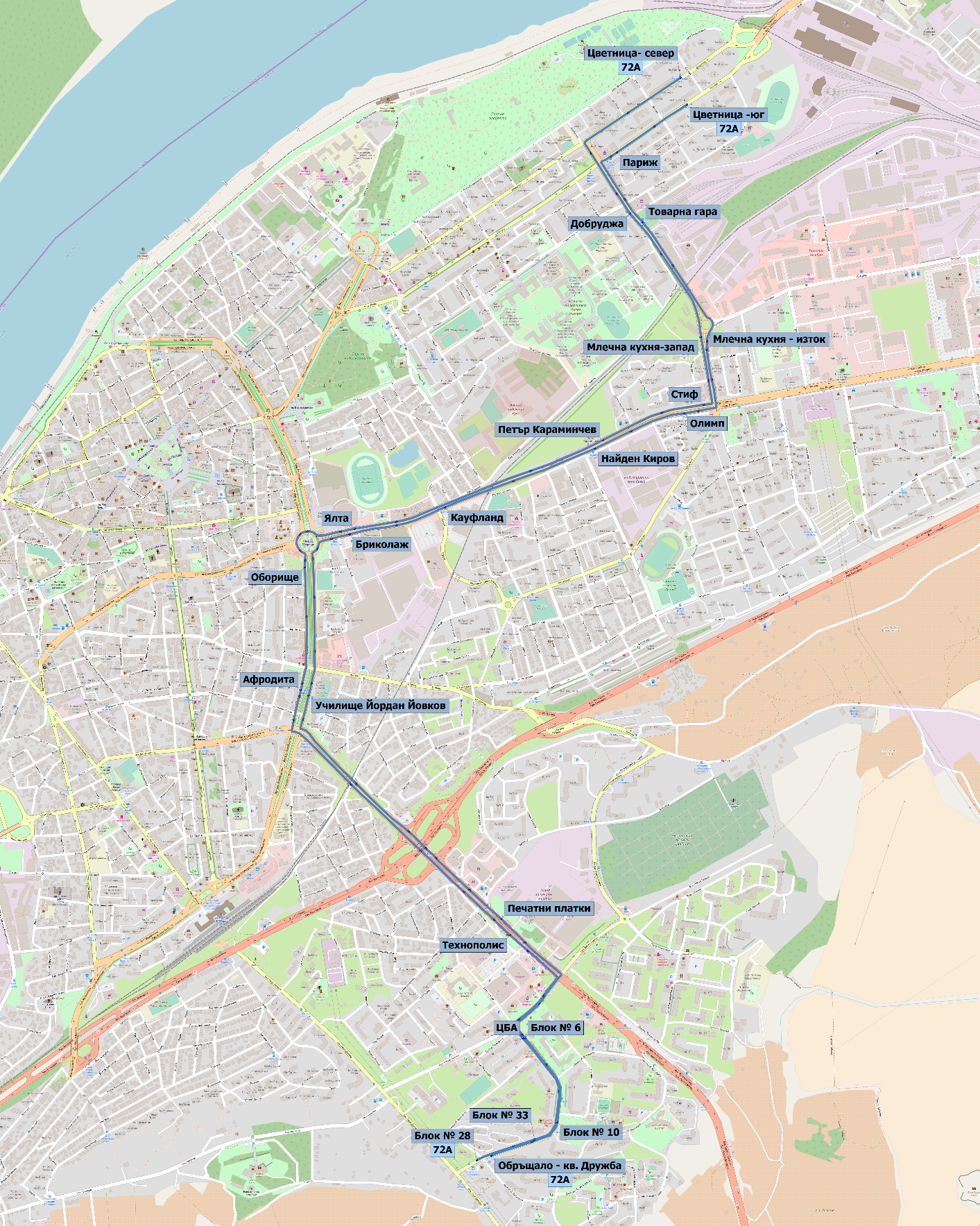 Таблица с описание на линиятаТаблица с описание на линиятаТаблица с описание на линиятаТаблица с описание на линиятаОсновна информацияОсновна информацияОсновна информацияОсновна информацияНомер на линия73ВидТролейбусКрайна спирка “А”Обръщало - кв. Дружба  / Блок № 28Крайна спирка “Б”Обръщало - кв. Дружба  / Блок № 28От Обръщало - кв. Дружба  / Блок № 28 до Обръщало - кв. Дружба  / Блок № 28От Обръщало - кв. Дружба  / Блок № 28 до Обръщало - кв. Дружба  / Блок № 28От Обръщало - кв. Дружба  / Блок № 28 до Обръщало - кв. Дружба  / Блок № 28От Обръщало - кв. Дружба  / Блок № 28 до Обръщало - кв. Дружба  / Блок № 28Описание на маршрутаул. Даме Груевбул. Васил Левскибул. Христо Ботевбул. Цар Освбодителул. Борисовабул. Генерал Скобелевбул. Липникул. Никола Петковул. Тулчаул. Доростолбул. Съединениебул. Цар Освбодителбул. Генерал Скобелевул. Борисовабул. Цар Освбодителбул. Христо Ботевбул. Васил Левскиул. Даме ГруевСпиркиОбръщало - кв. Дружба  Блок № 10  Блок № 6  Печатни платки  Александър Стамболийски-север  Александър Стамболийски-юг  ЖП Гара, ул. Борисова   Лермонтов   Орхидея - изток   Медицински център - изток   Скобелев  Бриколаж  Кауфланд  Найден Киров  Олимп  Млечна кухня - изток  Товарна гара  Училище Братя Миладинови  Русенски университет - север  Гимназия по механотехника   Сердика  СБА  Медицински център - запад  Орхидея - запад   Некрасов   Космос  Александър Стамболийски-север  Александър Стамболийски-юг  Симова мелница  Технополис  ЦБА  Блок № 33  Блок № 28От Обръщало - кв. Дружба  / Блок № 28 до Обръщало - кв. Дружба  / Блок № 28От Обръщало - кв. Дружба  / Блок № 28 до Обръщало - кв. Дружба  / Блок № 28От Обръщало - кв. Дружба  / Блок № 28 до Обръщало - кв. Дружба  / Блок № 28От Обръщало - кв. Дружба  / Блок № 28 до Обръщало - кв. Дружба  / Блок № 28Описание на маршрутаОбиколни линииСпиркиХарактеристики на услугатаХарактеристики на услугатаХарактеристики на услугатаХарактеристики на услугатаХарактеристики на услугатаХарактеристики на услугатаРаботни дни с училищеРаботни дни с училищеРаботни дни с училищеРаботни дни с училищеРаботни дни с училищеРаботни дни с училищеПърво и последно тръгване от Обръщало - кв. Дружба  / Блок № 285:21; 20:475:21; 20:47Първо и последно тръгване от Обръщало - кв. Дружба  / Блок № 28--ЧестотиСутрешни пикови часове20Брой необходими превозни средстваСутрешни пикови часове3,5ЧестотиПрез деня20Брой необходими превозни средстваПрез деня3,5ЧестотиСледобедни пикови часове20Брой необходими превозни средстваСледобедни пикови часове 3,5Летни работни дниЛетни работни дниЛетни работни дниЛетни работни дниЛетни работни дниЛетни работни дниПърво и последно тръгване от Обръщало - кв. Дружба  / Блок № 285:21; 20:475:21; 20:47Първо и последно тръгване от Обръщало - кв. Дружба  / Блок № 28--ЧестотиСутрешни пикови часове20Брой необходими превозни средстваСутрешни пикови часове3,5ЧестотиПрез деня20Брой необходими превозни средстваПрез деня3,5ЧестотиСледобедни пикови часове20Брой необходими превозни средстваСледобедни пикови часове3,5СъботиСъботиСъботиСъботиСъботиСъботиПърво и последно тръгване от Обръщало - кв. Дружба  / Блок № 287:17; 19:177:17; 19:17Първо и последно тръгване от Обръщало - кв. Дружба  / Блок № 28--ЧестотиСутрин30Брой необходими превозни средстваСутрин2ЧестотиСледобед30Брой необходими превозни средстваСледобед2НеделиНеделиНеделиНеделиНеделиНеделиПърво и последно тръгване от Обръщало - кв. Дружба  / Блок № 288:17; 19:178:17; 19:17Първо и последно тръгване от Обръщало - кв. Дружба  / Блок № 28--ЧестотиСутрин30Брой необходими превозни средстваСутрин2ЧестотиСледобед30Брой необходими превозни средстваСледобед2Синхронизирана с70, 71, 72, 72A, 74, 80, 81, 81A, 82, 83, 90, 91, 91A70, 71, 72, 72A, 74, 80, 81, 81A, 82, 83, 90, 91, 91A70, 71, 72, 72A, 74, 80, 81, 81A, 82, 83, 90, 91, 91A70, 71, 72, 72A, 74, 80, 81, 81A, 82, 83, 90, 91, 91A70, 71, 72, 72A, 74, 80, 81, 81A, 82, 83, 90, 91, 91AЗабележкиОбщо превозно средство със 74Общо превозно средство със 74Общо превозно средство със 74Общо превозно средство със 74Общо превозно средство със 74Карта на линията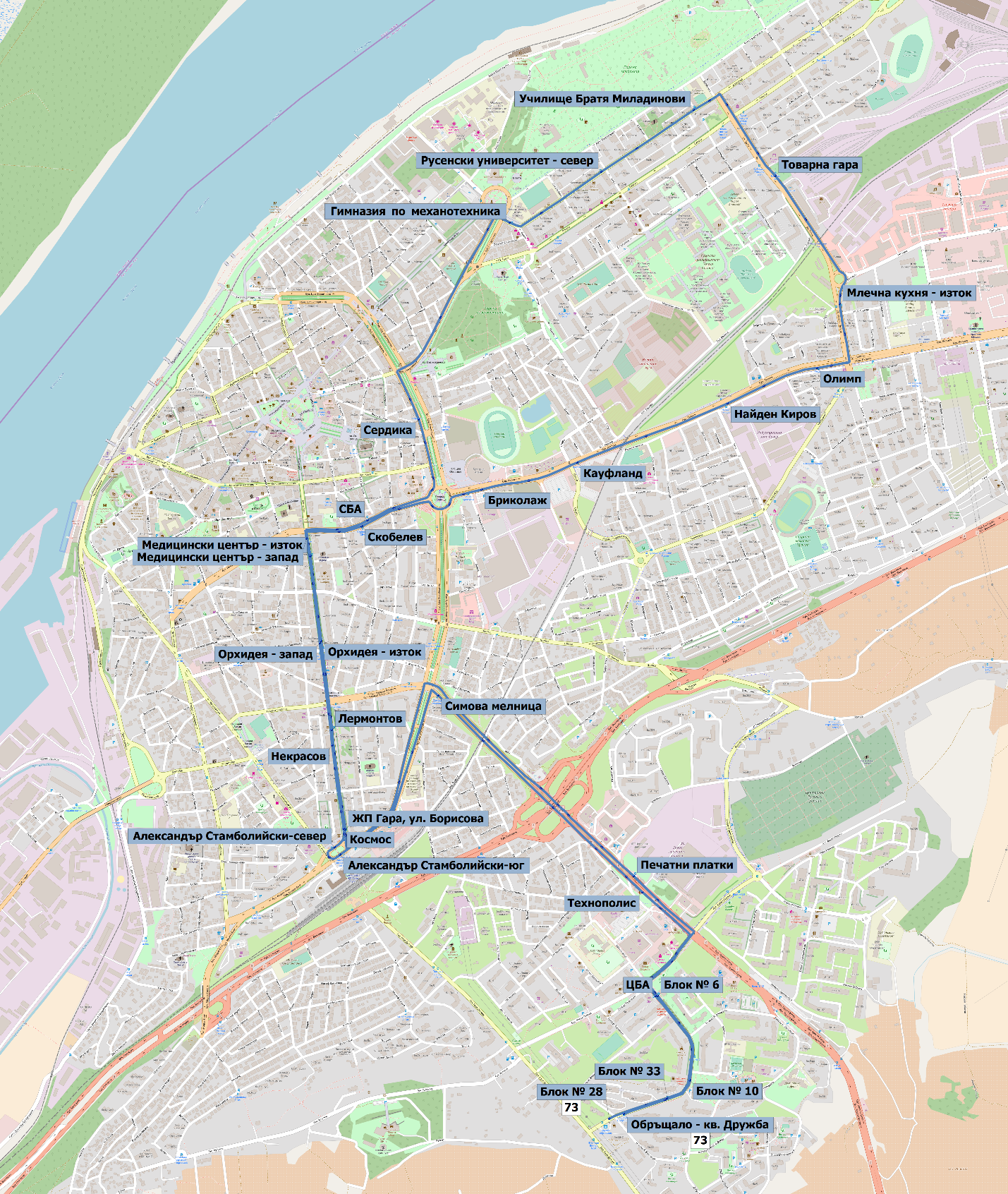 Таблица с описание на линиятаТаблица с описание на линиятаТаблица с описание на линиятаТаблица с описание на линиятаТаблица с описание на линиятаТаблица с описание на линиятаОсновна информацияОсновна информацияОсновна информацияОсновна информацияОсновна информацияОсновна информацияНомер на линия7474ВидТролейбусТролейбусКрайна спирка “А”Обръщало - кв. Дружба /Блок № 28Обръщало - кв. Дружба /Блок № 28Крайна спирка “Б”Хотел РигаХотел РигаОт Обръщало - кв. Дружба /Блок № 28 до Хотел РигаОт Обръщало - кв. Дружба /Блок № 28 до Хотел РигаОт Обръщало - кв. Дружба /Блок № 28 до Хотел РигаОт Обръщало - кв. Дружба /Блок № 28 до Хотел РигаОт Обръщало - кв. Дружба /Блок № 28 до Хотел РигаОт Обръщало - кв. Дружба /Блок № 28 до Хотел РигаОписание на маршрутаул. Даме Груевбул. Васил Левскибул. Христо Ботевбул. Цар Освбодителбул. Цар Фердинандул. Даме Груевбул. Васил Левскибул. Христо Ботевбул. Цар Освбодителбул. Цар ФердинандСпиркиОбръщало - кв. Дружба  Блок № 10  Блок № 6  Печатни платки  Училище Йордан Йовков  Спортна зала  Пантеона  ЦБА-север   Хотел Рига Обръщало - кв. Дружба  Блок № 10  Блок № 6  Печатни платки  Училище Йордан Йовков  Спортна зала  Пантеона  ЦБА-север   Хотел Рига От Хотел Рига до Обръщало - кв. Дружба /Блок № 28От Хотел Рига до Обръщало - кв. Дружба /Блок № 28От Хотел Рига до Обръщало - кв. Дружба /Блок № 28От Хотел Рига до Обръщало - кв. Дружба /Блок № 28От Хотел Рига до Обръщало - кв. Дружба /Блок № 28От Хотел Рига до Обръщало - кв. Дружба /Блок № 28Описание на маршрутабул. Цар Фердинандбул. Цар Освбодителбул. Христо Ботевбул. Васил Левскиул. Даме Груевбул. Цар Фердинандбул. Цар Освбодителбул. Христо Ботевбул. Васил Левскиул. Даме ГруевСпиркиХотел Рига   ЦБА-юг   Сердика  Оборище  Афродита  Технополис  ЦБА  Блок № 33  Блок № 28Хотел Рига   ЦБА-юг   Сердика  Оборище  Афродита  Технополис  ЦБА  Блок № 33  Блок № 28Характеристики на услугатаХарактеристики на услугатаХарактеристики на услугатаХарактеристики на услугатаХарактеристики на услугатаХарактеристики на услугатаРаботни дни с училищеРаботни дни с училищеРаботни дни с училищеРаботни дни с училищеРаботни дни с училищеРаботни дни с училищеПърво и последно тръгване от Обръщало - кв. Дружба /Блок № 285:46; 22:535:46; 22:53Първо и последно тръгване от Хотел Рига6:18; 23:206:18; 23:20ЧестотиСутрешни пикови часове20Брой необходими превозни средстваСутрешни пикови часове2,5ЧестотиПрез деня20Брой необходими превозни средстваПрез деня2,5ЧестотиСледобедни пикови часове20Брой необходими превозни средстваСледобедни пикови часове 2,5Летни работни дниЛетни работни дниЛетни работни дниЛетни работни дниЛетни работни дниЛетни работни дниПърво и последно тръгване от Обръщало - кв. Дружба /Блок № 285:46; 22:535:46; 22:53Първо и последно тръгване от Хотел Рига6:18; 23:206:18; 23:20ЧестотиСутрешни пикови часове20Брой необходими превозни средстваСутрешни пикови часове2,5ЧестотиПрез деня20Брой необходими превозни средстваПрез деня2,5ЧестотиСледобедни пикови часове20Брой необходими превозни средстваСледобедни пикови часове2,5СъботиСъботиСъботиСъботиСъботиСъботиПърво и последно тръгване от Обръщало - кв. Дружба /Блок № 286:23; 22:536:23; 22:53Първо и последно тръгване от Хотел Рига6:50; 23:206:50; 23:20ЧестотиСутрин30Брой необходими превозни средстваСутрин2ЧестотиСледобед30Брой необходими превозни средстваСледобед2НеделиНеделиНеделиНеделиНеделиНеделиПърво и последно тръгване от Обръщало - кв. Дружба /Блок № 287:53; 22:537:53; 22:53Първо и последно тръгване от Хотел Рига6:50; 23:206:50; 23:20ЧестотиСутрин30Брой необходими превозни средстваСутрин2ЧестотиСледобед30Брой необходими превозни средстваСледобед2Синхронизирана с70, 71, 72, 72A, 73, 80, 81, 81A, 82, 83, 90, 91, 91A70, 71, 72, 72A, 73, 80, 81, 81A, 82, 83, 90, 91, 91A70, 71, 72, 72A, 73, 80, 81, 81A, 82, 83, 90, 91, 91A70, 71, 72, 72A, 73, 80, 81, 81A, 82, 83, 90, 91, 91A70, 71, 72, 72A, 73, 80, 81, 81A, 82, 83, 90, 91, 91AЗабележкиОбщо превозно средство със 73 и 90, в зависимост от деняОбщо превозно средство със 73 и 90, в зависимост от деняОбщо превозно средство със 73 и 90, в зависимост от деняОбщо превозно средство със 73 и 90, в зависимост от деняОбщо превозно средство със 73 и 90, в зависимост от деняКарта на линията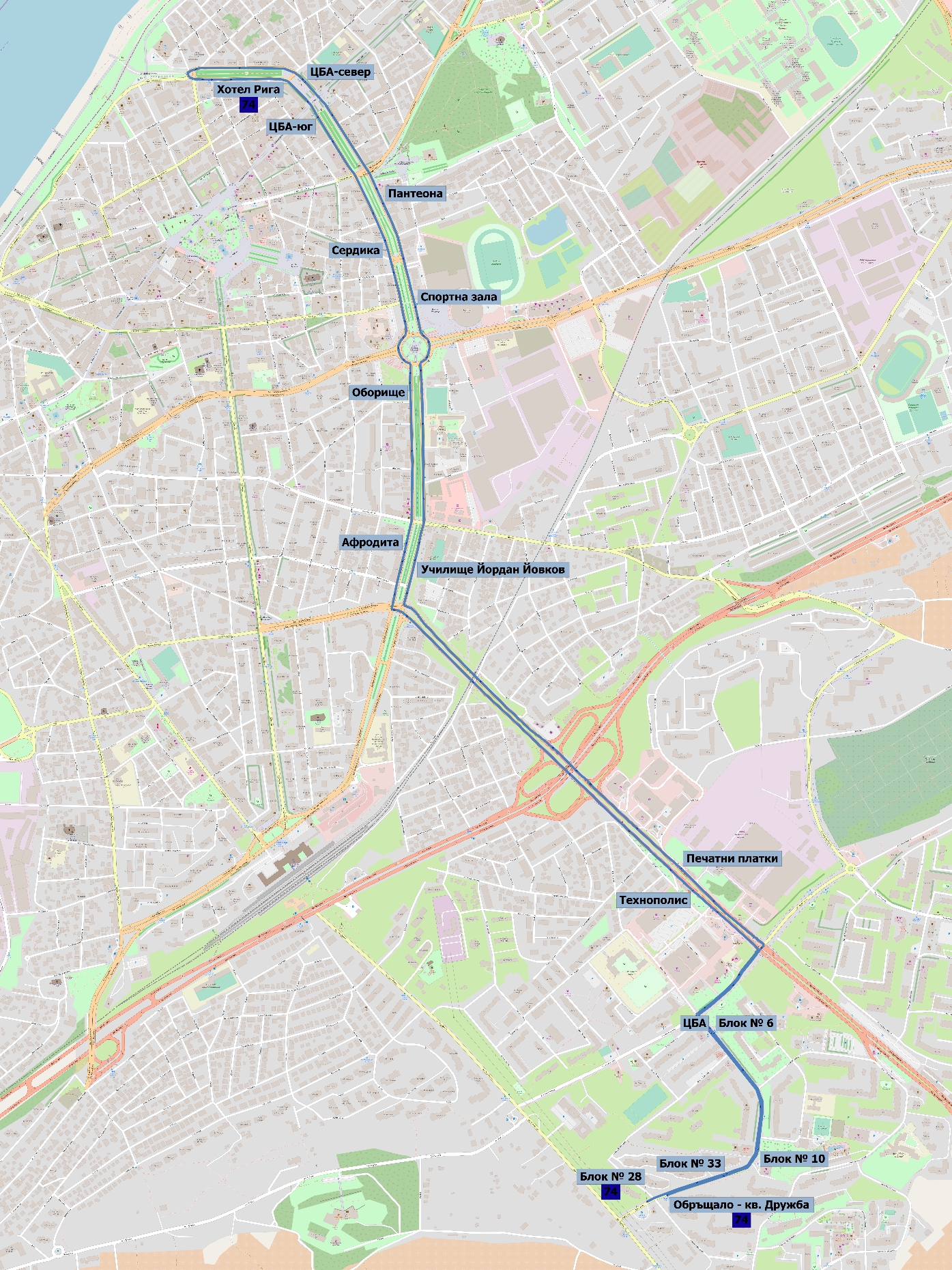 Таблица с описание на линиятаТаблица с описание на линиятаТаблица с описание на линиятаТаблица с описание на линиятаТаблица с описание на линиятаТаблица с описание на линиятаОсновна информацияОсновна информацияОсновна информацияОсновна информацияОсновна информацияОсновна информацияНомер на линия8080ВидТролейбусТролейбусКрайна спирка “А”КАТ / МототехникаКАТ / МототехникаКрайна спирка “Б”Търговски комплекс / Чародейка - ЮгТърговски комплекс / Чародейка - ЮгОт КАТ / Мототехника до Търговски комплекс / Чародейка - ЮгОт КАТ / Мототехника до Търговски комплекс / Чародейка - ЮгОт КАТ / Мототехника до Търговски комплекс / Чародейка - ЮгОт КАТ / Мототехника до Търговски комплекс / Чародейка - ЮгОт КАТ / Мототехника до Търговски комплекс / Чародейка - ЮгОт КАТ / Мототехника до Търговски комплекс / Чародейка - ЮгОписание на маршрутабул. Липникбул. Цар Освбодителбул. Христо Ботевбул. Васил Левскиул. Тодор Икономовбул. Липникбул. Цар Освбодителбул. Христо Ботевбул. Васил Левскиул. Тодор ИкономовСпиркиКАТ  АВКО  Мол Русе (ирис)  Подспирка - север  Стиф  Петър Караминчев  Ялта  Оборище  Афродита  Технополис  Блок № 115-юг  Търговски комплекс КАТ  АВКО  Мол Русе (ирис)  Подспирка - север  Стиф  Петър Караминчев  Ялта  Оборище  Афродита  Технополис  Блок № 115-юг  Търговски комплекс От Търговски комплекс / Чародейка - Юг до КАТ / МототехникаОт Търговски комплекс / Чародейка - Юг до КАТ / МототехникаОт Търговски комплекс / Чародейка - Юг до КАТ / МототехникаОт Търговски комплекс / Чародейка - Юг до КАТ / МототехникаОт Търговски комплекс / Чародейка - Юг до КАТ / МототехникаОт Търговски комплекс / Чародейка - Юг до КАТ / МототехникаОписание на маршрутаул. Тодор Икономовбул. Васил Левскибул. Христо Ботевбул. Цар Освбодителбул. Липникул. Тодор Икономовбул. Васил Левскибул. Христо Ботевбул. Цар Освбодителбул. ЛипникСпиркиЧародейка - Юг  Блок № 115- север  Печатни платки  Училище Йордан Йовков  Бриколаж  Кауфланд  Найден Киров  Олимп  Подстанция-юг  3-та поликлиника  Печатница Дунав  МототехникаЧародейка - Юг  Блок № 115- север  Печатни платки  Училище Йордан Йовков  Бриколаж  Кауфланд  Найден Киров  Олимп  Подстанция-юг  3-та поликлиника  Печатница Дунав  МототехникаХарактеристики на услугатаХарактеристики на услугатаХарактеристики на услугатаХарактеристики на услугатаХарактеристики на услугатаХарактеристики на услугатаРаботни дни с училищеРаботни дни с училищеРаботни дни с училищеРаботни дни с училищеРаботни дни с училищеРаботни дни с училищеПърво и последно тръгване от КАТ / Мототехника5:40; 8:2013:20; 17:405:40; 8:2013:20; 17:40Първо и последно тръгване от Търговски комплекс / Чародейка - Юг5:37; 8:1713:17; 17:375:37; 8:1713:17; 17:37ЧестотиСутрешни пикови часове20Брой необходими превозни средстваСутрешни пикови часове3ЧестотиПрез деня-Брой необходими превозни средстваПрез деня-ЧестотиСледобедни пикови часове20Брой необходими превозни средстваСледобедни пикови часове 3Летни работни дниЛетни работни дниЛетни работни дниЛетни работни дниЛетни работни дниЛетни работни дниПърво и последно тръгване от КАТ / Мототехника5:40; 8:2013:20; 17:405:40; 8:2013:20; 17:40Първо и последно тръгване от Търговски комплекс / Чародейка - Юг5:37; 8:1713:17; 17:375:37; 8:1713:17; 17:37ЧестотиСутрешни пикови часове20Брой необходими превозни средстваСутрешни пикови часове3ЧестотиПрез деня-Брой необходими превозни средстваПрез деня-ЧестотиСледобедни пикови часове20Брой необходими превозни средстваСледобедни пикови часове3СъботиСъботиСъботиСъботиСъботиСъботиПърво и последно тръгване от КАТ / Мототехника--Първо и последно тръгване от Търговски комплекс / Чародейка - Юг--ЧестотиСутрин-Брой необходими превозни средстваСутрин-ЧестотиСледобед-Брой необходими превозни средстваСледобед-НеделиНеделиНеделиНеделиНеделиНеделиПърво и последно тръгване от КАТ / Мототехника--Първо и последно тръгване от Търговски комплекс / Чародейка - Юг--ЧестотиСутрин-Брой необходими превозни средстваСутрин-ЧестотиСледобед-Брой необходими превозни средстваСледобед-Синхронизирана с70, 71, 72, 72A, 73, 74, 81, 81A, 82, 83, 90, 91, 91A70, 71, 72, 72A, 73, 74, 81, 81A, 82, 83, 90, 91, 91A70, 71, 72, 72A, 73, 74, 81, 81A, 82, 83, 90, 91, 91A70, 71, 72, 72A, 73, 74, 81, 81A, 82, 83, 90, 91, 91A70, 71, 72, 72A, 73, 74, 81, 81A, 82, 83, 90, 91, 91AЗабележкиОбщо превозно средство с 82Общо превозно средство с 82Общо превозно средство с 82Общо превозно средство с 82Общо превозно средство с 82Карта на линията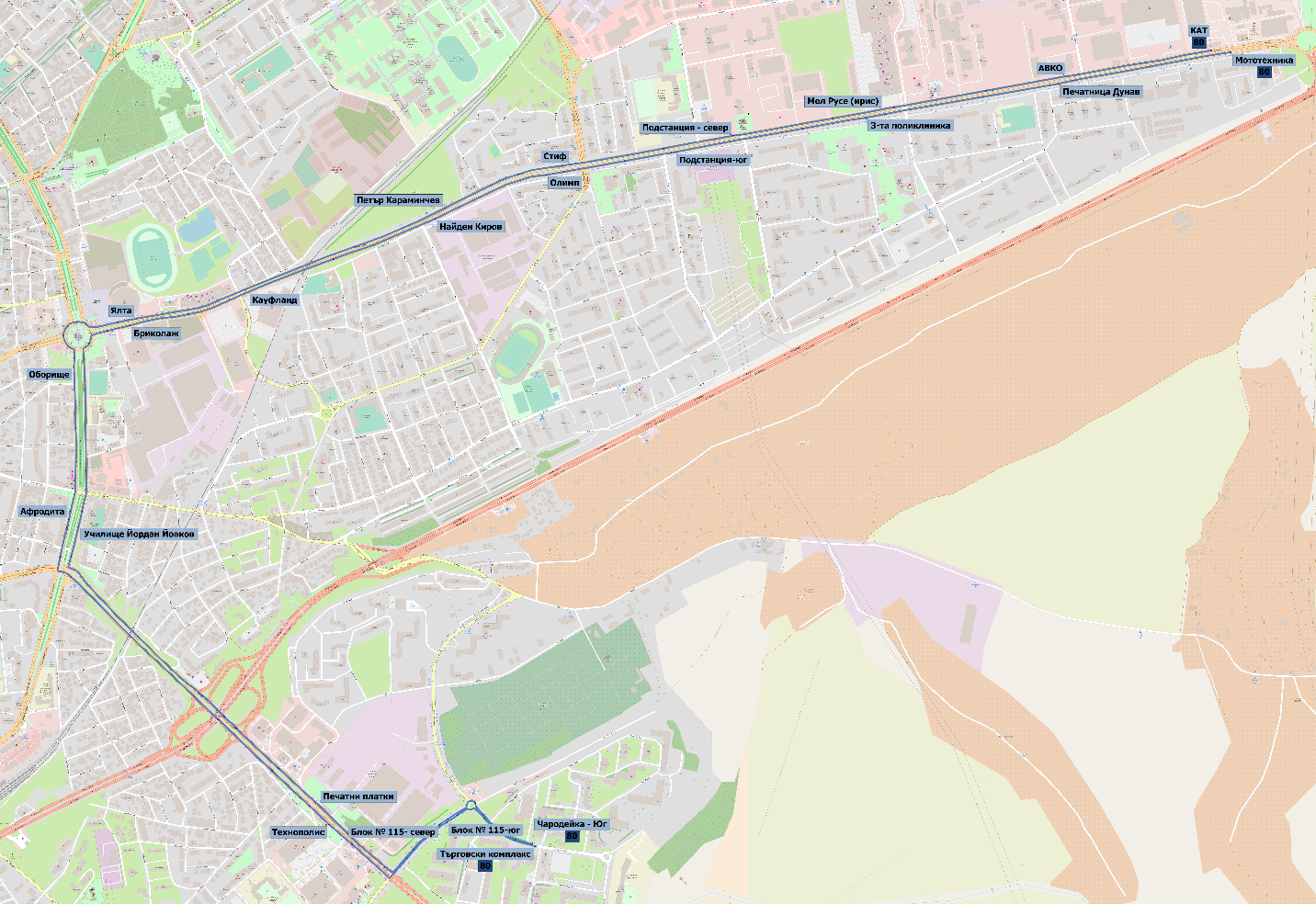 Таблица с описание на линиятаТаблица с описание на линиятаТаблица с описание на линиятаТаблица с описание на линиятаТаблица с описание на линиятаТаблица с описание на линиятаОсновна информацияОсновна информацияОсновна информацияОсновна информацияОсновна информацияОсновна информацияНомер на линия8181ВидТролейбусТролейбусКрайна спирка “А”Млекозавод / БорМлекозавод / БорКрайна спирка “Б”Търговски комплекс / Чародейка - ЮгТърговски комплекс / Чародейка - ЮгОт Млекозавод / Бор до Търговски комплекс / Чародейка - ЮгОт Млекозавод / Бор до Търговски комплекс / Чародейка - ЮгОт Млекозавод / Бор до Търговски комплекс / Чародейка - ЮгОт Млекозавод / Бор до Търговски комплекс / Чародейка - ЮгОт Млекозавод / Бор до Търговски комплекс / Чародейка - ЮгОт Млекозавод / Бор до Търговски комплекс / Чародейка - ЮгОписание на маршрутабул. 3-ти Мартул. Струмаул. Сент Уанул. Николаевскабул. Генерал Скобелевбул. Цар Освбодителбул. Христо Ботевбул. Васил Левскиул. Тодор Икономовбул. 3-ти Мартул. Струмаул. Сент Уанул. Николаевскабул. Генерал Скобелевбул. Цар Освбодителбул. Христо Ботевбул. Васил Левскиул. Тодор ИкономовСпиркиМлекозавод  Пожарна  Оргахим(Дунавска коприна)  Фазан  Гимназия по корабостроене  Чайка-изток  Математическа гимназия-юг  Скобелев  Оборище  Афродита  Технополис  Блок № 115-юг  Търговски комплекс Млекозавод  Пожарна  Оргахим(Дунавска коприна)  Фазан  Гимназия по корабостроене  Чайка-изток  Математическа гимназия-юг  Скобелев  Оборище  Афродита  Технополис  Блок № 115-юг  Търговски комплекс От Търговски комплекс / Чародейка - Юг до Млекозавод / БорОт Търговски комплекс / Чародейка - Юг до Млекозавод / БорОт Търговски комплекс / Чародейка - Юг до Млекозавод / БорОт Търговски комплекс / Чародейка - Юг до Млекозавод / БорОт Търговски комплекс / Чародейка - Юг до Млекозавод / БорОт Търговски комплекс / Чародейка - Юг до Млекозавод / БорОписание на маршрутаул. Тодор Икономовбул. Васил Левскибул. Христо Ботевбул. Цар Освбодителбул. Генерал Скобелевул. Стефан Стамболовул. Сент Уанул. Струмабул. 3-ти Мартул. Тодор Икономовбул. Васил Левскибул. Христо Ботевбул. Цар Освбодителбул. Генерал Скобелевул. Стефан Стамболовул. Сент Уанул. Струмабул. 3-ти МартСпиркиЧародейка - Юг  Блок № 115- север  Печатни платки  Училище Йордан Йовков  СБА  Математическа гимназия - север  Мариела Сони  Сент Уан  ЖИТИ  Юта  Винзавод  БорЧародейка - Юг  Блок № 115- север  Печатни платки  Училище Йордан Йовков  СБА  Математическа гимназия - север  Мариела Сони  Сент Уан  ЖИТИ  Юта  Винзавод  БорХарактеристики на услугатаХарактеристики на услугатаХарактеристики на услугатаХарактеристики на услугатаХарактеристики на услугатаХарактеристики на услугатаРаботни дни с училищеРаботни дни с училищеРаботни дни с училищеРаботни дни с училищеРаботни дни с училищеРаботни дни с училищеПърво и последно тръгване от Млекозавод / Бор5:53; 7:535:53; 7:53Първо и последно тръгване от Търговски комплекс / Чародейка - Юг6:21; 7:416:21; 7:41ЧестотиСутрешни пикови часове20Брой необходими превозни средстваСутрешни пикови часове3ЧестотиПрез деня-Брой необходими превозни средстваПрез деня-ЧестотиСледобедни пикови часове0Брой необходими превозни средстваСледобедни пикови часове 0Летни работни дниЛетни работни дниЛетни работни дниЛетни работни дниЛетни работни дниЛетни работни дниПърво и последно тръгване от Млекозавод / Бор--Първо и последно тръгване от Търговски комплекс / Чародейка - Юг--ЧестотиСутрешни пикови часове-Брой необходими превозни средстваСутрешни пикови часове-ЧестотиПрез деня-Брой необходими превозни средстваПрез деня-ЧестотиСледобедни пикови часове-Брой необходими превозни средстваСледобедни пикови часове-СъботиСъботиСъботиСъботиСъботиСъботиПърво и последно тръгване от Млекозавод / Бор--Първо и последно тръгване от Търговски комплекс / Чародейка - Юг--ЧестотиСутрин-Брой необходими превозни средстваСутрин-ЧестотиСледобед-Брой необходими превозни средстваСледобед-НеделиНеделиНеделиНеделиНеделиНеделиПърво и последно тръгване от Млекозавод / Бор--Първо и последно тръгване от Търговски комплекс / Чародейка - Юг--ЧестотиСутрин-Брой необходими превозни средстваСутрин-ЧестотиСледобед-Брой необходими превозни средстваСледобед-Синхронизирана с70, 71, 72, 72A, 73, 74, 80, 81A, 82, 83, 90, 91, 91A70, 71, 72, 72A, 73, 74, 80, 81A, 82, 83, 90, 91, 91A70, 71, 72, 72A, 73, 74, 80, 81A, 82, 83, 90, 91, 91A70, 71, 72, 72A, 73, 74, 80, 81A, 82, 83, 90, 91, 91A70, 71, 72, 72A, 73, 74, 80, 81A, 82, 83, 90, 91, 91AЗабележкиОбщо превозно средство с 81АОбщо превозно средство с 81АОбщо превозно средство с 81АОбщо превозно средство с 81АОбщо превозно средство с 81АКарта на линията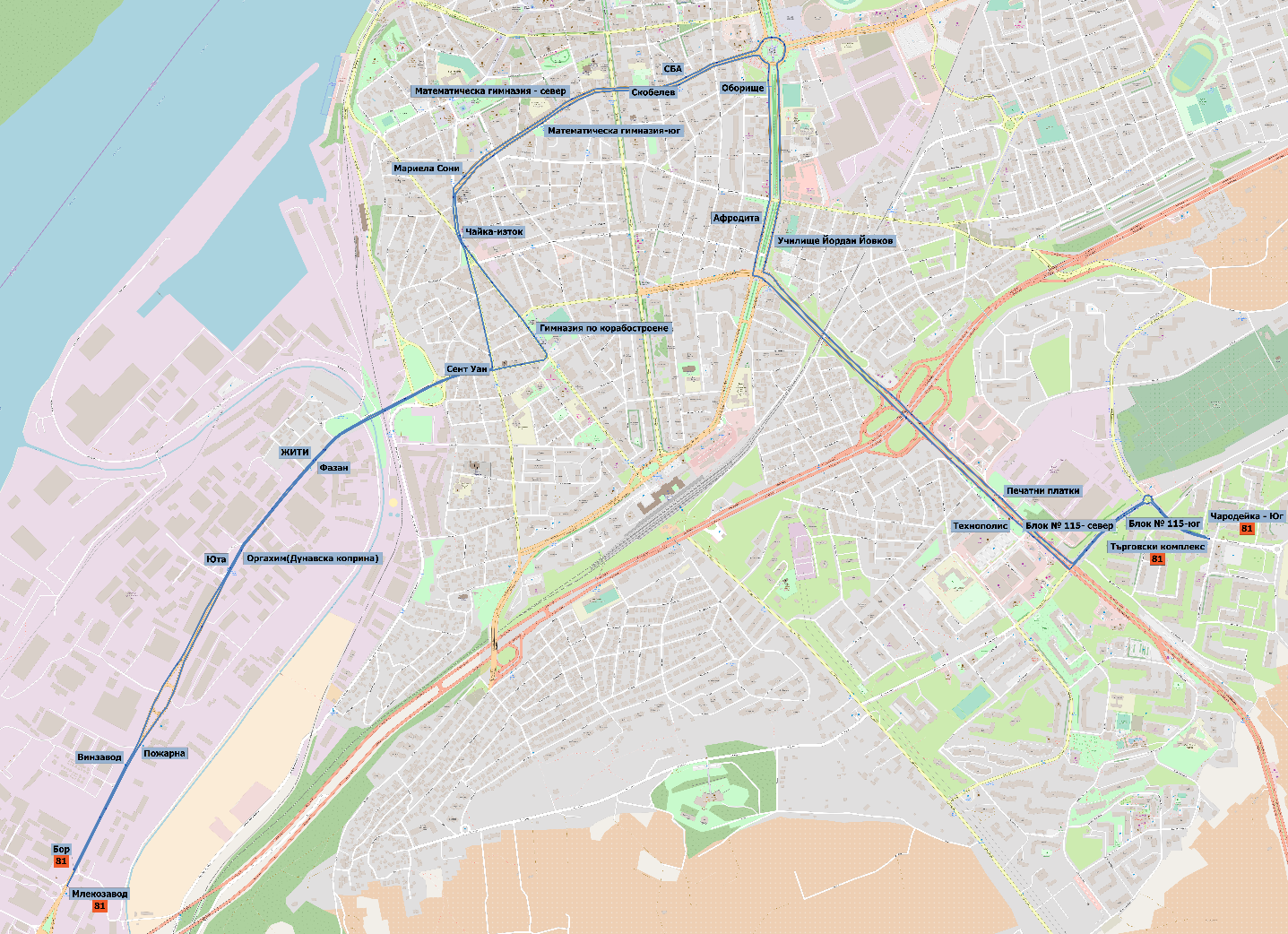 Таблица с описание на линиятаТаблица с описание на линиятаТаблица с описание на линиятаТаблица с описание на линиятаТаблица с описание на линиятаТаблица с описание на линиятаОсновна информацияОсновна информацияОсновна информацияОсновна информацияОсновна информацияОсновна информацияНомер на линия81A81AВидТролейбусТролейбусКрайна спирка “А”Сент УанСент УанКрайна спирка “Б”Търговски комплекс / Чародейка - ЮгТърговски комплекс / Чародейка - ЮгОт Сент Уан до Търговски комплекс / Чародейка - ЮгОт Сент Уан до Търговски комплекс / Чародейка - ЮгОт Сент Уан до Търговски комплекс / Чародейка - ЮгОт Сент Уан до Търговски комплекс / Чародейка - ЮгОт Сент Уан до Търговски комплекс / Чародейка - ЮгОт Сент Уан до Търговски комплекс / Чародейка - ЮгОписание на маршрутаул. Сент Уанул. Николаевскабул. Генерал Скобелевбул. Цар Освбодителбул. Христо Ботевбул. Васил Левскиул. Тодор Икономовул. Сент Уанул. Николаевскабул. Генерал Скобелевбул. Цар Освбодителбул. Христо Ботевбул. Васил Левскиул. Тодор ИкономовСпиркиСент Уан  Гимназия по корабостроене  Чайка-изток  Математическа гимназия-юг  Скобелев  Оборище  Афродита  Технополис  Блок № 115-юг  Търговски комплексСент Уан  Гимназия по корабостроене  Чайка-изток  Математическа гимназия-юг  Скобелев  Оборище  Афродита  Технополис  Блок № 115-юг  Търговски комплексОт Търговски комплекс / Чародейка - Юг до Сент УанОт Търговски комплекс / Чародейка - Юг до Сент УанОт Търговски комплекс / Чародейка - Юг до Сент УанОт Търговски комплекс / Чародейка - Юг до Сент УанОт Търговски комплекс / Чародейка - Юг до Сент УанОт Търговски комплекс / Чародейка - Юг до Сент УанОписание на маршрутаул. Тодор Икономовбул. Васил Левскибул. Христо Ботевбул. Цар Освбодителбул. Генерал Скобелевул. Стефан Стамболовул. Тодор Икономовбул. Васил Левскибул. Христо Ботевбул. Цар Освбодителбул. Генерал Скобелевул. Стефан СтамболовСпиркиЧародейка - Юг  Блок № 115- север  Печатни платки  Училище Йордан Йовков  СБА  Математическа гимназия - север  Мариела Сони  Сент УанЧародейка - Юг  Блок № 115- север  Печатни платки  Училище Йордан Йовков  СБА  Математическа гимназия - север  Мариела Сони  Сент УанХарактеристики на услугатаХарактеристики на услугатаХарактеристики на услугатаХарактеристики на услугатаХарактеристики на услугатаХарактеристики на услугатаРаботни дни с училищеРаботни дни с училищеРаботни дни с училищеРаботни дни с училищеРаботни дни с училищеРаботни дни с училищеПърво и последно тръгване от Сент Уан8:18; 8:3812:38; 18:588:18; 8:3812:38; 18:58Първо и последно тръгване от Търговски комплекс / Чародейка - Юг8:02; 9:0213:02; 19:228:02; 9:0213:02; 19:22ЧестотиСутрешни пикови часове20Брой необходими превозни средстваСутрешни пикови часове2ЧестотиПрез деня-Брой необходими превозни средстваПрез деня-ЧестотиСледобедни пикови часове20Брой необходими превозни средстваСледобедни пикови часове 2Летни работни дниЛетни работни дниЛетни работни дниЛетни работни дниЛетни работни дниЛетни работни дниПърво и последно тръгване от Сент Уан5:58; 7:585:58; 7:58Първо и последно тръгване от Търговски комплекс / Чародейка - Юг6:22; 8:226:22; 8:22ЧестотиСутрешни пикови часове20Брой необходими превозни средстваСутрешни пикови часове2ЧестотиПрез деня-Брой необходими превозни средстваПрез деня-ЧестотиСледобедни пикови часове-Брой необходими превозни средстваСледобедни пикови часове-СъботиСъботиСъботиСъботиСъботиСъботиПърво и последно тръгване от Сент Уан6:30; 13:006:30; 13:00Първо и последно тръгване от Търговски комплекс / Чародейка - Юг7:12; 13:427:12; 13:42ЧестотиСутрин30Брой необходими превозни средстваСутрин-ЧестотиСледобед-Брой необходими превозни средстваСледобед-НеделиНеделиНеделиНеделиНеделиНеделиПърво и последно тръгване от Сент Уан--Първо и последно тръгване от Търговски комплекс / Чародейка - Юг--ЧестотиСутрин-Брой необходими превозни средстваСутрин-ЧестотиСледобед-Брой необходими превозни средстваСледобед-Синхронизирана с70, 71, 72, 72A, 73, 74, 80, 81, 82, 83, 90, 91, 91A70, 71, 72, 72A, 73, 74, 80, 81, 82, 83, 90, 91, 91A70, 71, 72, 72A, 73, 74, 80, 81, 82, 83, 90, 91, 91A70, 71, 72, 72A, 73, 74, 80, 81, 82, 83, 90, 91, 91A70, 71, 72, 72A, 73, 74, 80, 81, 82, 83, 90, 91, 91AЗабележкиОбщо превозно средство с 81Общо превозно средство с 81Общо превозно средство с 81Общо превозно средство с 81Общо превозно средство с 81Карта на линията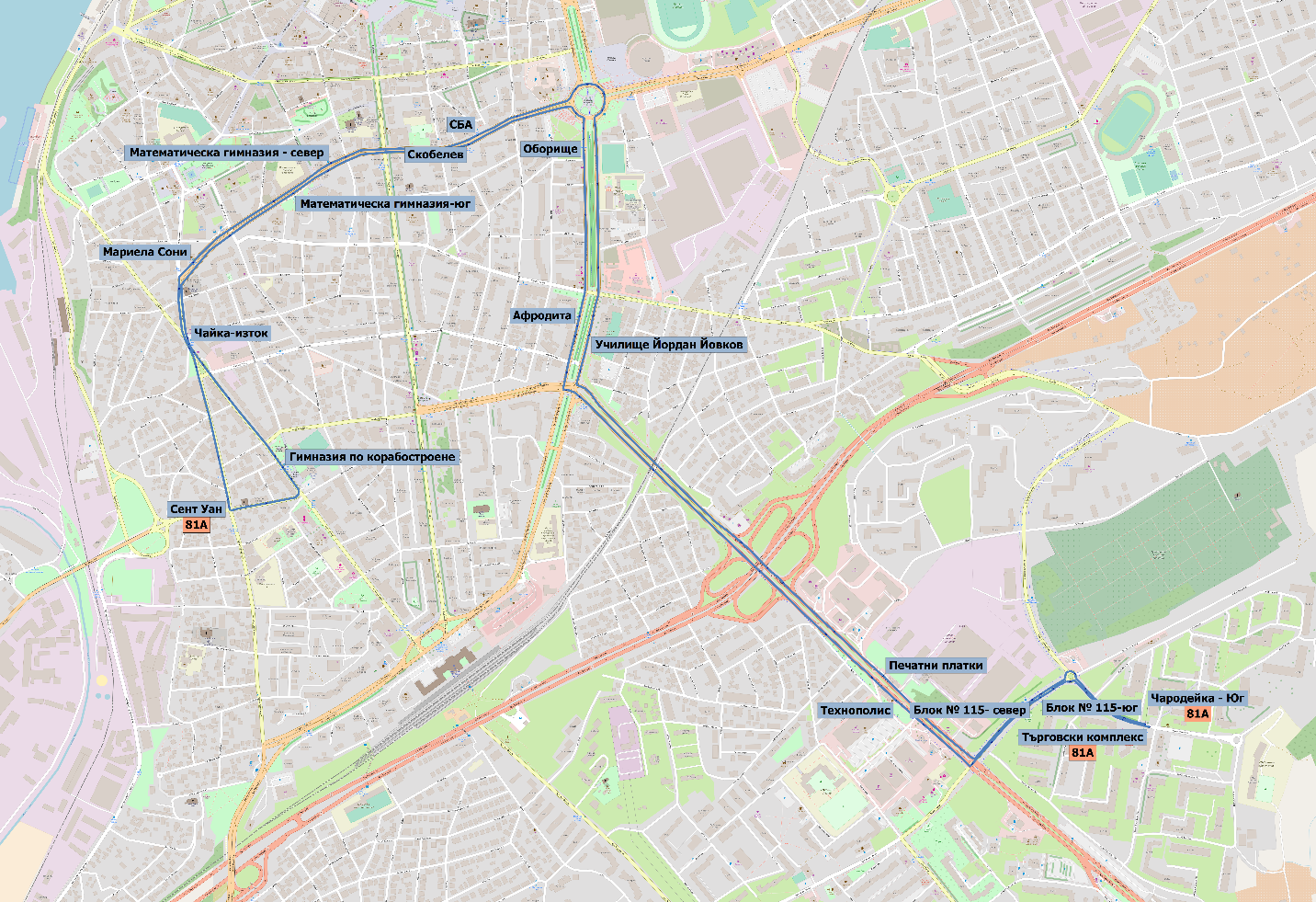 Таблица с описание на линиятаТаблица с описание на линиятаТаблица с описание на линиятаТаблица с описание на линиятаТаблица с описание на линиятаТаблица с описание на линиятаОсновна информацияОсновна информацияОсновна информацияОсновна информацияОсновна информацияОсновна информацияНомер на линия8282ВидТролейбусТролейбусКрайна спирка “А”Търговски комплекс / Чародейка - ЮгТърговски комплекс / Чародейка - ЮгКрайна спирка “Б”Тутракан № 26 / Тутракан № 25Тутракан № 26 / Тутракан № 25От Търговски комплекс / Чародейка - Юг до Тутракан № 26 / Тутракан № 25От Търговски комплекс / Чародейка - Юг до Тутракан № 26 / Тутракан № 25От Търговски комплекс / Чародейка - Юг до Тутракан № 26 / Тутракан № 25От Търговски комплекс / Чародейка - Юг до Тутракан № 26 / Тутракан № 25От Търговски комплекс / Чародейка - Юг до Тутракан № 26 / Тутракан № 25От Търговски комплекс / Чародейка - Юг до Тутракан № 26 / Тутракан № 25Описание на маршрутаул. Тодор Икономовбул. Васил Левскибул. Христо Ботевбул. Цар Освбодителбул. Генерал Скобелевбул. Съединениеул. Свети Наумул. Плискабул. Тутраканул. Тодор Икономовбул. Васил Левскибул. Христо Ботевбул. Цар Освбодителбул. Генерал Скобелевбул. Съединениеул. Свети Наумул. Плискабул. ТутраканСпиркиЧародейка - Юг  Блок № 115- север  Печатни платки  Училище Йордан Йовков  Спортна зала  Пантеона  Болницата  Първа пролет  Русенски университет - юг  Париж  Цветница -юг  Тракцията  Психо диспансер-юг  Тутракан № 26 Чародейка - Юг  Блок № 115- север  Печатни платки  Училище Йордан Йовков  Спортна зала  Пантеона  Болницата  Първа пролет  Русенски университет - юг  Париж  Цветница -юг  Тракцията  Психо диспансер-юг  Тутракан № 26 От Тутракан № 26 / Тутракан № 25 до Търговски комплекс / Чародейка - ЮгОт Тутракан № 26 / Тутракан № 25 до Търговски комплекс / Чародейка - ЮгОт Тутракан № 26 / Тутракан № 25 до Търговски комплекс / Чародейка - ЮгОт Тутракан № 26 / Тутракан № 25 до Търговски комплекс / Чародейка - ЮгОт Тутракан № 26 / Тутракан № 25 до Търговски комплекс / Чародейка - ЮгОт Тутракан № 26 / Тутракан № 25 до Търговски комплекс / Чародейка - ЮгОписание на маршрутабул. Тутраканул. Доростолбул. Съединениебул. Цар Освбодителбул. Христо Ботевбул. Васил Левскиул. Тодор Икономовбул. Тутраканул. Доростолбул. Съединениебул. Цар Освбодителбул. Христо Ботевбул. Васил Левскиул. Тодор ИкономовСпиркиТутракан № 25  Психо диспансер-север  Надлез Тутракан  Цветница- север  Училище Братя Миладинови  Русенски университет - север  Гимназия по механотехника   Сердика  Оборище  Афродита  Технополис  Блок № 115-юг  Търговски комплексТутракан № 25  Психо диспансер-север  Надлез Тутракан  Цветница- север  Училище Братя Миладинови  Русенски университет - север  Гимназия по механотехника   Сердика  Оборище  Афродита  Технополис  Блок № 115-юг  Търговски комплексХарактеристики на услугатаХарактеристики на услугатаХарактеристики на услугатаХарактеристики на услугатаХарактеристики на услугатаХарактеристики на услугатаРаботни дни с училищеРаботни дни с училищеРаботни дни с училищеРаботни дни с училищеРаботни дни с училищеРаботни дни с училищеПърво и последно тръгване от Търговски комплекс / Чародейка - Юг4:45; 22:494:45; 22:49Първо и последно тръгване от Тутракан № 26 / Тутракан № 254:45; 22:454:45; 22:45ЧестотиСутрешни пикови часове20Брой необходими превозни средстваСутрешни пикови часове3ЧестотиПрез деня20Брой необходими превозни средстваПрез деня3ЧестотиСледобедни пикови часове20Брой необходими превозни средстваСледобедни пикови часове 3Летни работни дниЛетни работни дниЛетни работни дниЛетни работни дниЛетни работни дниЛетни работни дниЛетни работни дниПърво и последно тръгване от Търговски комплекс / Чародейка - Юг4:45; 22:494:45; 22:49Първо и последно тръгване от Тутракан № 26 / Тутракан № 254:45; 22:454:45; 22:454:45; 22:45ЧестотиСутрешни пикови часове20Брой необходими превозни средстваСутрешни пикови часовеСутрешни пикови часове3ЧестотиПрез деня20Брой необходими превозни средстваПрез деняПрез деня3ЧестотиСледобедни пикови часове20Брой необходими превозни средстваСледобедни пикови часовеСледобедни пикови часове3СъботиСъботиСъботиСъботиСъботиСъботиСъботиПърво и последно тръгване от Търговски комплекс / Чародейка - Юг4:45; 22:494:45; 22:49Първо и последно тръгване от Тутракан № 26 / Тутракан № 254:45; 22:454:45; 22:454:45; 22:45ЧестотиСутрин30Брой необходими превозни средстваСутрин22ЧестотиСледобед30Брой необходими превозни средстваСледобед22НеделиНеделиНеделиНеделиНеделиНеделиНеделиПърво и последно тръгване от Търговски комплекс / Чародейка - Юг4:45; 22:494:45; 22:49Първо и последно тръгване от Тутракан № 26 / Тутракан № 254:45; 22:454:45; 22:454:45; 22:45ЧестотиСутрин30Брой необходими превозни средстваСутрин22ЧестотиСледобед30Брой необходими превозни средстваСледобед22Синхронизирана с70, 71, 72, 72A, 73, 74, 80, 81, 81A, 83, 90, 91, 91A70, 71, 72, 72A, 73, 74, 80, 81, 81A, 83, 90, 91, 91A70, 71, 72, 72A, 73, 74, 80, 81, 81A, 83, 90, 91, 91A70, 71, 72, 72A, 73, 74, 80, 81, 81A, 83, 90, 91, 91A70, 71, 72, 72A, 73, 74, 80, 81, 81A, 83, 90, 91, 91A70, 71, 72, 72A, 73, 74, 80, 81, 81A, 83, 90, 91, 91AЗабележки------Карта на линията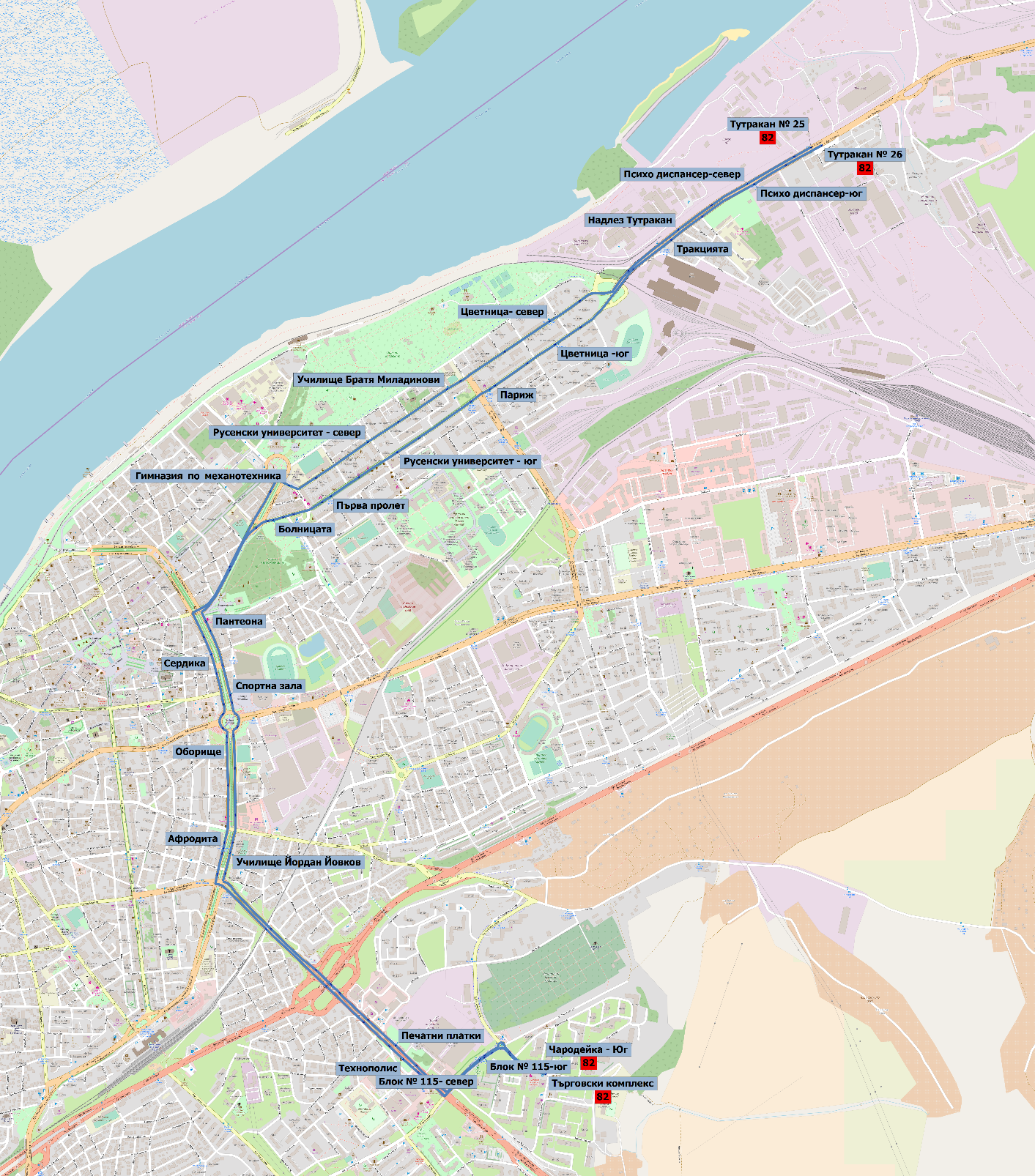 Таблица с описание на линиятаТаблица с описание на линиятаТаблица с описание на линиятаТаблица с описание на линиятаОсновна информацияОсновна информацияОсновна информацияОсновна информацияНомер на линия83ВидТролейбусКрайна спирка “А”Чародейка - ЮгКрайна спирка “Б”Търговски комплексОт Чародейка - Юг до Търговски комплексОт Чародейка - Юг до Търговски комплексОт Чародейка - Юг до Търговски комплексОт Чародейка - Юг до Търговски комплексОписание на маршрутаул. Тодор Икономовбул. Васил Левскибул. Христо Ботевбул. Цар Освбодителул. Борисовабул. Генерал Скобелевбул. Цар Освбодителбул. Съединениеул. Свети Наумул. Плискаул. Тулчабул. Липникбул. Генерал Скобелевул. Борисовабул. Цар Освбодителбул. Христо Ботевбул. Васил Левскиул. Тодор ИкономовСпиркиЧародейка - Юг  Блок № 115- север  Печатни платки  Александър Стамболийски-север  Александър Стамболийски-юг  ЖП Гара, ул. Борисова   Лермонтов   Орхидея - изток   Медицински център - изток   Скобелев  Спортна зала  Пантеона  Болницата  Първа пролет  Русенски университет - юг  Плиска  Добруджа  Млечна кухня-запад  Стиф  Петър Караминчев  Ялта  СБА  Медицински център - запад  Орхидея - запад   Некрасов   Космос  Александър Стамболийски-север  Александър Стамболийски-юг  Симова мелница  Технополис  Блок № 115-юг  Търговски комплекс От Търговски комплекс до Чародейка - ЮгОт Търговски комплекс до Чародейка - ЮгОт Търговски комплекс до Чародейка - ЮгОт Търговски комплекс до Чародейка - ЮгОписание на маршрутаОбиколни линииСпиркиХарактеристики на услугатаХарактеристики на услугатаХарактеристики на услугатаХарактеристики на услугатаХарактеристики на услугатаХарактеристики на услугатаРаботни дни с училищеРаботни дни с училищеРаботни дни с училищеРаботни дни с училищеРаботни дни с училищеРаботни дни с училищеПърво и последно тръгване от Чародейка - Юг4:34; 22:344:34; 22:34Първо и последно тръгване от Търговски комплекс--ЧестотиСутрешни пикови часове20Брой необходими превозни средстваСутрешни пикови часове3ЧестотиПрез деня20Брой необходими превозни средстваПрез деня3ЧестотиСледобедни пикови часове20Брой необходими превозни средстваСледобедни пикови часове 3Летни работни дниЛетни работни дниЛетни работни дниЛетни работни дниЛетни работни дниЛетни работни дниПърво и последно тръгване от Чародейка - Юг4:34; 22:344:34; 22:34Първо и последно тръгване от Търговски комплекс--ЧестотиСутрешни пикови часове20Брой необходими превозни средстваСутрешни пикови часове3ЧестотиПрез деня20Брой необходими превозни средстваПрез деня3ЧестотиСледобедни пикови часове20Брой необходими превозни средстваСледобедни пикови часове3СъботиСъботиСъботиСъботиСъботиСъботиПърво и последно тръгване от Чародейка - Юг4:34; 22:344:34; 22:34Първо и последно тръгване от Търговски комплекс--ЧестотиСутрин30Брой необходими превозни средстваСутрин2ЧестотиСледобед30Брой необходими превозни средстваСледобед2НеделиНеделиНеделиНеделиНеделиНеделиПърво и последно тръгване от Чародейка - Юг6:04; 22:346:04; 22:34Първо и последно тръгване от Търговски комплекс--ЧестотиСутрин30Брой необходими превозни средстваСутрин2ЧестотиСледобед30Брой необходими превозни средстваСледобед2Синхронизирана с70, 71, 72, 72A, 73, 74, 80, 81, 81A, 82, 90, 91, 91A70, 71, 72, 72A, 73, 74, 80, 81, 81A, 82, 90, 91, 91A70, 71, 72, 72A, 73, 74, 80, 81, 81A, 82, 90, 91, 91A70, 71, 72, 72A, 73, 74, 80, 81, 81A, 82, 90, 91, 91A70, 71, 72, 72A, 73, 74, 80, 81, 81A, 82, 90, 91, 91AЗабележки-----Карта на линията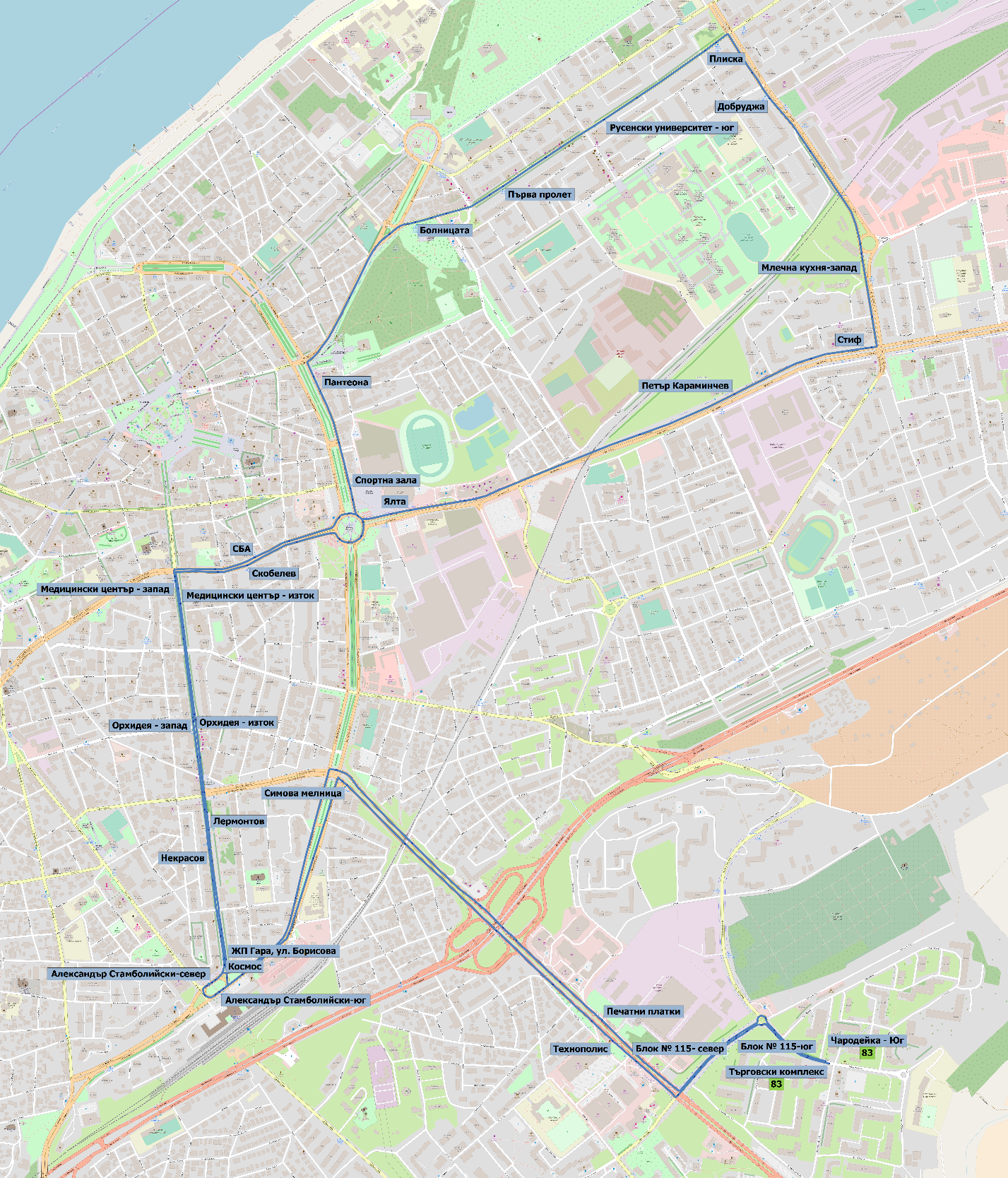 Таблица с описание на линиятаТаблица с описание на линиятаТаблица с описание на линиятаТаблица с описание на линиятаТаблица с описание на линиятаТаблица с описание на линиятаОсновна информацияОсновна информацияОсновна информацияОсновна информацияОсновна информацияОсновна информацияНомер на линия9090ВидТролейбусТролейбусКрайна спирка “А”КАТ / МототехникаКАТ / МототехникаКрайна спирка “Б”Хотел РигаХотел РигаОт КАТ / Мототехника до Хотел РигаОт КАТ / Мототехника до Хотел РигаОт КАТ / Мототехника до Хотел РигаОт КАТ / Мототехника до Хотел РигаОт КАТ / Мототехника до Хотел РигаОт КАТ / Мототехника до Хотел РигаОписание на маршрутабул. Липникул. Никола Петковул. Тулчаул. Доростолбул. Съединениебул. Цар Освбодителбул. Цар Фердинандбул. Липникул. Никола Петковул. Тулчаул. Доростолбул. Съединениебул. Цар Освбодителбул. Цар ФердинандСпиркиКАТ  АВКО  Мол Русе (ирис)  Подспирка - север  Млечна кухня - изток  Товарна гара  Училище Братя Миладинови  Русенски университет - север  Гимназия по механотехника   ЦБА-север   Хотел Рига КАТ  АВКО  Мол Русе (ирис)  Подспирка - север  Млечна кухня - изток  Товарна гара  Училище Братя Миладинови  Русенски университет - север  Гимназия по механотехника   ЦБА-север   Хотел Рига От Хотел Рига до КАТ / МототехникаОт Хотел Рига до КАТ / МототехникаОт Хотел Рига до КАТ / МототехникаОт Хотел Рига до КАТ / МототехникаОт Хотел Рига до КАТ / МототехникаОт Хотел Рига до КАТ / МототехникаОписание на маршрутабул. Цар Фердинандбул. Цар Освбодителбул. Съединениеул. Свети Наумул. Плискаул. Тулчаул. Никола Петковбул. Липникбул. Цар Фердинандбул. Цар Освбодителбул. Съединениеул. Свети Наумул. Плискаул. Тулчаул. Никола Петковбул. ЛипникСпиркиХотел Рига   ЦБА-юг   Болницата  Първа пролет  Русенски университет - юг  Плиска  Добруджа  Млечна кухня-запад  Подстанция-юг  3-та поликлиника  Печатница Дунав  МототехникаХотел Рига   ЦБА-юг   Болницата  Първа пролет  Русенски университет - юг  Плиска  Добруджа  Млечна кухня-запад  Подстанция-юг  3-та поликлиника  Печатница Дунав  МототехникаХарактеристики на услугатаХарактеристики на услугатаХарактеристики на услугатаХарактеристики на услугатаХарактеристики на услугатаХарактеристики на услугатаРаботни дни с училищеРаботни дни с училищеРаботни дни с училищеРаботни дни с училищеРаботни дни с училищеРаботни дни с училищеПърво и последно тръгване от КАТ / Мототехника5:51; 19:515:51; 19:51Първо и последно тръгване от Хотел Рига5:49; 19:495:49; 19:49ЧестотиСутрешни пикови часове20Брой необходими превозни средстваСутрешни пикови часове2,5ЧестотиПрез деня20Брой необходими превозни средстваПрез деня2,5ЧестотиСледобедни пикови часове20Брой необходими превозни средстваСледобедни пикови часове 2,5Летни работни дниЛетни работни дниЛетни работни дниЛетни работни дниЛетни работни дниЛетни работни дниПърво и последно тръгване от КАТ / Мототехника5:51; 19:515:51; 19:51Първо и последно тръгване от Хотел Рига5:49; 19:495:49; 19:49ЧестотиСутрешни пикови часове20Брой необходими превозни средстваСутрешни пикови часове2,5ЧестотиПрез деня20Брой необходими превозни средстваПрез деня2,5ЧестотиСледобедни пикови часове20Брой необходими превозни средстваСледобедни пикови часове2,5СъботиСъботиСъботиСъботиСъботиСъботиПърво и последно тръгване от КАТ / Мототехника6:56; 18:566:56; 18:56Първо и последно тръгване от Хотел Рига7:17; 19:177:17; 19:17ЧестотиСутрин30Брой необходими превозни средстваСутрин2ЧестотиСледобед30Брой необходими превозни средстваСледобед2НеделиНеделиНеделиНеделиНеделиНеделиПърво и последно тръгване от КАТ / Мототехника7:56; 18:567:56; 18:56Първо и последно тръгване от Хотел Рига8:17; 19:178:17; 19:17ЧестотиСутрин30Брой необходими превозни средстваСутрин2ЧестотиСледобед30Брой необходими превозни средстваСледобед2Синхронизирана с70, 71, 72, 72A, 73, 74, 80, 81, 81A, 82, 83, 91, 91A70, 71, 72, 72A, 73, 74, 80, 81, 81A, 82, 83, 91, 91A70, 71, 72, 72A, 73, 74, 80, 81, 81A, 82, 83, 91, 91A70, 71, 72, 72A, 73, 74, 80, 81, 81A, 82, 83, 91, 91A70, 71, 72, 72A, 73, 74, 80, 81, 81A, 82, 83, 91, 91AЗабележкиОбщо превозно средство с 74Общо превозно средство с 74Общо превозно средство с 74Общо превозно средство с 74Общо превозно средство с 74Карта на линията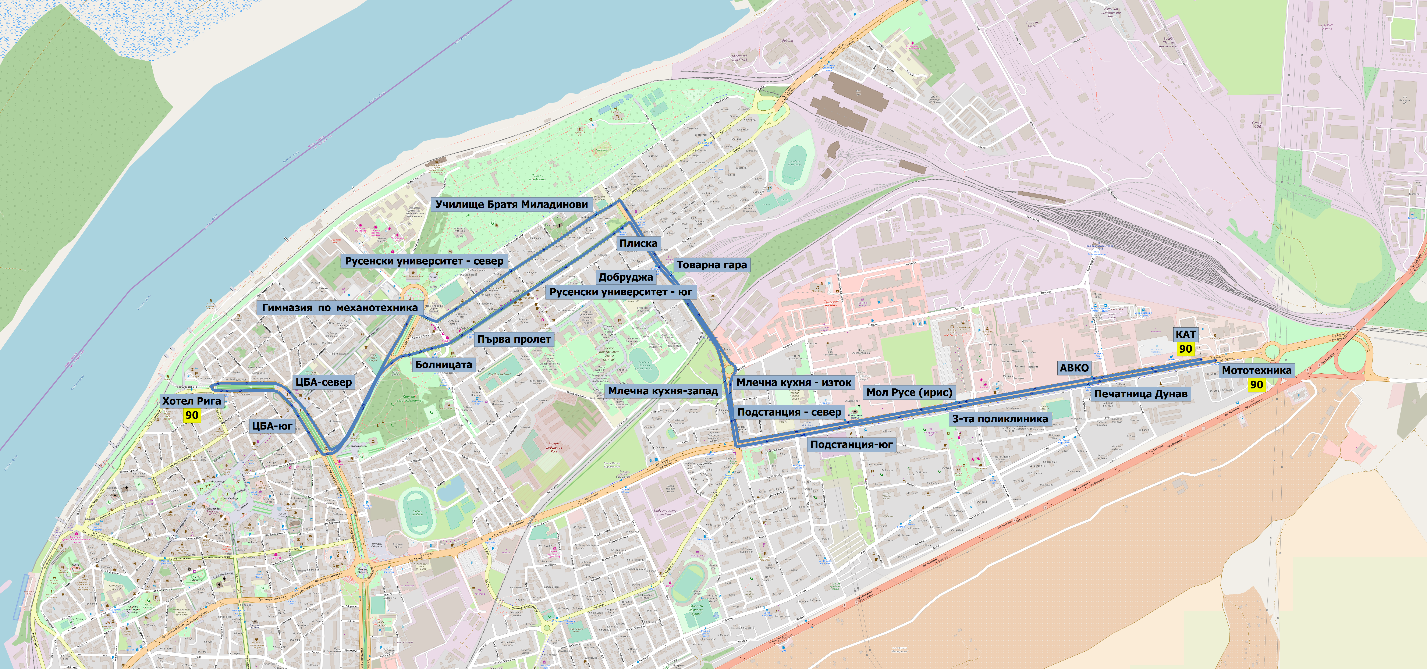 Таблица с описание на линиятаТаблица с описание на линиятаТаблица с описание на линиятаТаблица с описание на линиятаОсновна информацияОсновна информацияОсновна информацияОсновна информацияНомер на линия91ВидТролейбусКрайна спирка “А”КАТ / МототехникаКрайна спирка “Б”Бор / МлекозаводОт КАТ / Мототехника до Бор / МлекозаводОт КАТ / Мототехника до Бор / МлекозаводОт КАТ / Мототехника до Бор / МлекозаводОт КАТ / Мототехника до Бор / МлекозаводОписание на маршрутабул. Липникбул. Генерал Скобелевул. Стефан Стамболовул. Сент Уанул. Струмабул. 3-ти МартСпиркиКАТ  АВКО  Мол Русе (ирис)  Подспирка - север  Стиф  Петър Караминчев  Ялта  СБА  Математическа гимназия - север  Мариела Сони  Сент Уан  ЖИТИ  Юта  Винзавод  Бор От Бор / Млекозавод до КАТ / МототехникаОт Бор / Млекозавод до КАТ / МототехникаОт Бор / Млекозавод до КАТ / МототехникаОт Бор / Млекозавод до КАТ / МототехникаОписание на маршрутабул. 3-ти Мартул. Струмаул. Сент Уанул. Николаевскабул. Генерал Скобелевбул. ЛипникСпиркиМлекозавод  Пожарна  Оргахим(Дунавска коприна)  Фазан  Гимназия по корабостроене  Чайка-изток  Математическа гимназия-юг  Скобелев  Бриколаж  Кауфланд  Найден Киров  Олимп  Подстанция-юг  3-та поликлиника  Печатница Дунав  МототехникаХарактеристики на услугатаХарактеристики на услугатаХарактеристики на услугатаХарактеристики на услугатаХарактеристики на услугатаХарактеристики на услугатаРаботни дни с училищеРаботни дни с училищеРаботни дни с училищеРаботни дни с училищеРаботни дни с училищеРаботни дни с училищеПърво и последно тръгване от КАТ / Мототехника4:48; 23:184:48; 23:18Първо и последно тръгване от Бор / Млекозавод4:16; 22:464:16; 22:46ЧестотиСутрешни пикови часове0Брой необходими превозни средстваСутрешни пикови часове3,5ЧестотиПрез деня20Брой необходими превозни средстваПрез деня4ЧестотиСледобедни пикови часове20Брой необходими превозни средстваСледобедни пикови часове 4Летни работни дниЛетни работни дниЛетни работни дниЛетни работни дниЛетни работни дниЛетни работни дниПърво и последно тръгване от КАТ / Мототехника4:48; 23:184:48; 23:18Първо и последно тръгване от Бор / Млекозавод4:16; 22:464:16; 22:46ЧестотиСутрешни пикови часове20Брой необходими превозни средстваСутрешни пикови часове4ЧестотиПрез деня20Брой необходими превозни средстваПрез деня4ЧестотиСледобедни пикови часове20Брой необходими превозни средстваСледобедни пикови часове4СъботиСъботиСъботиСъботиСъботиСъботиПърво и последно тръгване от КАТ / Мототехника5:18; 23:185:18; 23:18Първо и последно тръгване от Бор / Млекозавод4:46; 22:464:46; 22:46ЧестотиСутрин30Брой необходими превозни средстваСутрин2ЧестотиСледобед30Брой необходими превозни средстваСледобед2НеделиНеделиНеделиНеделиНеделиНеделиПърво и последно тръгване от КАТ / Мототехника5:18; 23:185:18; 23:18Първо и последно тръгване от Бор / Млекозавод4:46; 22:464:46; 22:46ЧестотиСутрин30Брой необходими превозни средстваСутрин2ЧестотиСледобед30Брой необходими превозни средстваСледобед2Синхронизирана с70, 71, 72, 72A, 73, 74, 80, 81, 81A, 82, 83, 90, 91A70, 71, 72, 72A, 73, 74, 80, 81, 81A, 82, 83, 90, 91A70, 71, 72, 72A, 73, 74, 80, 81, 81A, 82, 83, 90, 91A70, 71, 72, 72A, 73, 74, 80, 81, 81A, 82, 83, 90, 91A70, 71, 72, 72A, 73, 74, 80, 81, 81A, 82, 83, 90, 91AЗабележкиОбщо превозно средство с 91AОбщо превозно средство с 91AОбщо превозно средство с 91AОбщо превозно средство с 91AОбщо превозно средство с 91AКарта на линията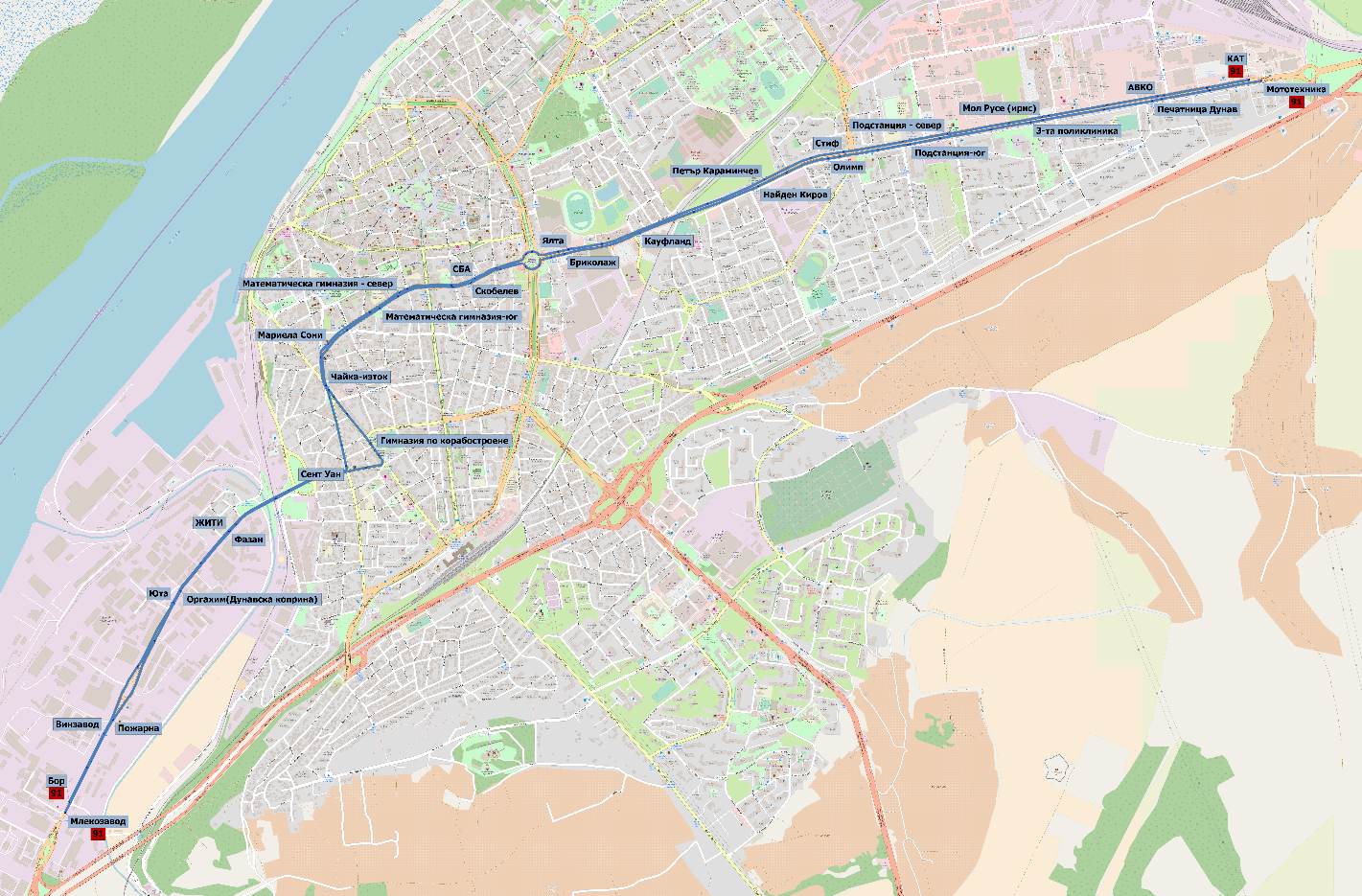 Таблица с описание на линиятаТаблица с описание на линиятаТаблица с описание на линиятаТаблица с описание на линиятаТаблица с описание на линиятаТаблица с описание на линиятаОсновна информацияОсновна информацияОсновна информацияОсновна информацияОсновна информацияОсновна информацияНомер на линия91A91AВидТролейбусТролейбусКрайна спирка “А”КАТ / МототехникаКАТ / МототехникаКрайна спирка “Б”Сент УанСент УанОт КАТ / Мототехника до Сент УанОт КАТ / Мототехника до Сент УанОт КАТ / Мототехника до Сент УанОт КАТ / Мототехника до Сент УанОт КАТ / Мототехника до Сент УанОт КАТ / Мототехника до Сент УанОписание на маршрутабул. Липникбул. Генерал Скобелевул. Стефан Стамболовбул. Липникбул. Генерал Скобелевул. Стефан СтамболовСпиркиКАТ  АВКО  Мол Русе (ирис)  Подспирка - север  Стиф  Петър Караминчев  Ялта  СБА  Математическа гимназия - север  Мариела Сони  Сент Уан КАТ  АВКО  Мол Русе (ирис)  Подспирка - север  Стиф  Петър Караминчев  Ялта  СБА  Математическа гимназия - север  Мариела Сони  Сент Уан От Сент Уан до КАТ / МототехникаОт Сент Уан до КАТ / МототехникаОт Сент Уан до КАТ / МототехникаОт Сент Уан до КАТ / МототехникаОт Сент Уан до КАТ / МототехникаОт Сент Уан до КАТ / МототехникаОписание на маршрутаул. Стефан Стамболовул. Сент Уанул. Николаевскабул. Генерал Скобелевбул. Липникул. Стефан Стамболовул. Сент Уанул. Николаевскабул. Генерал Скобелевбул. ЛипникСпиркиСент Уан  Гимназия по корабостроене  Чайка-изток  Математическа гимназия-юг  Скобелев  Бриколаж  Кауфланд  Найден Киров  Олимп  Подстанция-юг  3-та поликлиника  Печатница Дунав  МототехникаСент Уан  Гимназия по корабостроене  Чайка-изток  Математическа гимназия-юг  Скобелев  Бриколаж  Кауфланд  Найден Киров  Олимп  Подстанция-юг  3-та поликлиника  Печатница Дунав  МототехникаХарактеристики на услугатаХарактеристики на услугатаХарактеристики на услугатаХарактеристики на услугатаХарактеристики на услугатаХарактеристики на услугатаРаботни дни с училищеРаботни дни с училищеРаботни дни с училищеРаботни дни с училищеРаботни дни с училищеРаботни дни с училищеПърво и последно тръгване от КАТ / Мототехника--Първо и последно тръгване от Сент Уан--ЧестотиСутрешни пикови часове0Брой необходими превозни средстваСутрешни пикови часове0ЧестотиПрез деня-Брой необходими превозни средстваПрез деня-ЧестотиСледобедни пикови часове0Брой необходими превозни средстваСледобедни пикови часове 0Летни работни дниЛетни работни дниЛетни работни дниЛетни работни дниЛетни работни дниЛетни работни дниПърво и последно тръгване от КАТ / Мототехника6:28; 8:086:28; 8:08Първо и последно тръгване от Сент Уан6:30; 8:106:30; 8:10ЧестотиСутрешни пикови часове20Брой необходими превозни средстваСутрешни пикови часове2,5ЧестотиПрез деня-Брой необходими превозни средстваПрез деня-ЧестотиСледобедни пикови часове-Брой необходими превозни средстваСледобедни пикови часове-СъботиСъботиСъботиСъботиСъботиСъботиПърво и последно тръгване от КАТ / Мототехника--Първо и последно тръгване от Сент Уан--ЧестотиСутрин-Брой необходими превозни средстваСутрин-ЧестотиСледобед-Брой необходими превозни средстваСледобед-НеделиНеделиНеделиНеделиНеделиНеделиПърво и последно тръгване от КАТ / Мототехника--Първо и последно тръгване от Сент Уан--ЧестотиСутрин-Брой необходими превозни средстваСутрин-ЧестотиСледобед-Брой необходими превозни средстваСледобед-Синхронизирана с70, 71, 72, 72A, 73, 74, 80, 81, 81A, 82, 83, 90, 9170, 71, 72, 72A, 73, 74, 80, 81, 81A, 82, 83, 90, 9170, 71, 72, 72A, 73, 74, 80, 81, 81A, 82, 83, 90, 9170, 71, 72, 72A, 73, 74, 80, 81, 81A, 82, 83, 90, 9170, 71, 72, 72A, 73, 74, 80, 81, 81A, 82, 83, 90, 91ЗабележкиОбщо превозно средство с 91Общо превозно средство с 91Общо превозно средство с 91Общо превозно средство с 91Общо превозно средство с 91Карта на линията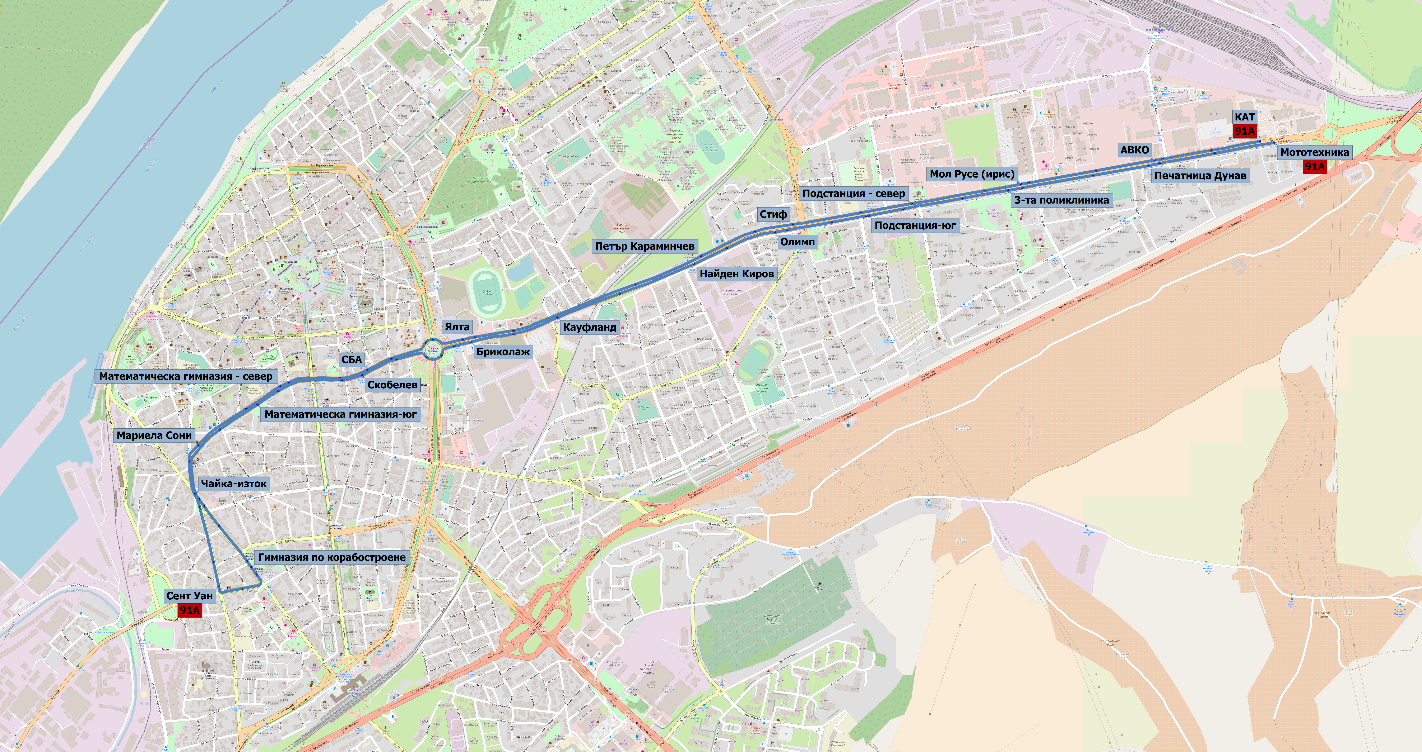 Таблица с описание на линиятаТаблица с описание на линиятаТаблица с описание на линиятаТаблица с описание на линиятаТаблица с описание на линиятаТаблица с описание на линиятаОсновна информацияОсновна информацияОсновна информацияОсновна информацияОсновна информацияОсновна информацияНомер на линия100100ВидГрадски автобусГрадски автобусКрайна спирка “А”Блок 48Блок 48Крайна спирка “Б”Блок 48Блок 48От Блок 48 до Блок 48От Блок 48 до Блок 48От Блок 48 до Блок 48От Блок 48 до Блок 48От Блок 48 до Блок 48От Блок 48 до Блок 48Описание на маршрутаул. Стоян Михайловскиул. Добри Войниковул. Александър Хаджирусевбул. Гоце Делчевбул. Българиябул. Христо Ботевбул. Цар Освбодителул. Николаевскабул. Генерал Скобелевул. Борисоваул. Константин Иречекбул. Славянскибул. Придунавскибул. Цар Фердинандбул. Цар Освбодителбул. Съединениеул. Свети Наумул. Солунул. Стругаул. Дебърул. Лозен Планинаул. Чипровциул. Шипкаул. Изгревул. Филип Станиславовбул. Васил Левскиул. Даме Груевбул. Гоце Делчевул. Александър Хаджирусевул. Стоян Михайловскиул. Стоян Михайловскиул. Добри Войниковул. Александър Хаджирусевбул. Гоце Делчевбул. Българиябул. Христо Ботевбул. Цар Освбодителул. Николаевскабул. Генерал Скобелевул. Борисоваул. Константин Иречекбул. Славянскибул. Придунавскибул. Цар Фердинандбул. Цар Освбодителбул. Съединениеул. Свети Наумул. Солунул. Стругаул. Дебърул. Лозен Планинаул. Чипровциул. Шипкаул. Изгревул. Филип Станиславовбул. Васил Левскиул. Даме Груевбул. Гоце Делчевул. Александър Хаджирусевул. Стоян МихайловскиСпиркиБлок 48  Сервиз Свирчев - изток  Напоителни системи  Васил Левски  Помпена спирка -изток  Верила - юг  Александър Стамболийски-север  Ж.П. Гара -ул. Николаевска  Гимназия по корабостроене  Чайка-изток  Математическа гимназия-юг  Борисова   Странджата   Придунавски2 (временно)  Хотел Рига   ЦБА-юг   Болницата  Солун (временно)  Солун (временно)  Кауфланд (временно)  Ж.П. прелез  Блок № 403  Блок № 401  Блок № 115- север  ЦБА  Блок № 33  Блок № 28  Гоце Делчев № 54  Сервиз Свирчев - запад  Блок 48 Блок 48  Сервиз Свирчев - изток  Напоителни системи  Васил Левски  Помпена спирка -изток  Верила - юг  Александър Стамболийски-север  Ж.П. Гара -ул. Николаевска  Гимназия по корабостроене  Чайка-изток  Математическа гимназия-юг  Борисова   Странджата   Придунавски2 (временно)  Хотел Рига   ЦБА-юг   Болницата  Солун (временно)  Солун (временно)  Кауфланд (временно)  Ж.П. прелез  Блок № 403  Блок № 401  Блок № 115- север  ЦБА  Блок № 33  Блок № 28  Гоце Делчев № 54  Сервиз Свирчев - запад  Блок 48 От Блок 48 до Блок 48От Блок 48 до Блок 48От Блок 48 до Блок 48От Блок 48 до Блок 48От Блок 48 до Блок 48От Блок 48 до Блок 48Описание на маршрутаОбиколни линииОбиколни линииСпирки--Характеристики на услугатаХарактеристики на услугатаХарактеристики на услугатаХарактеристики на услугатаХарактеристики на услугатаХарактеристики на услугатаРаботни дни с училищеРаботни дни с училищеРаботни дни с училищеРаботни дни с училищеРаботни дни с училищеРаботни дни с училищеПърво и последно тръгване от Блок 484:23; 22:534:23; 22:53Първо и последно тръгване от Блок 48--ЧестотиСутрешни пикови часове30Брой необходими превозни средстваСутрешни пикови часове2,5ЧестотиПрез деня30Брой необходими превозни средстваПрез деня2,5ЧестотиСледобедни пикови часове30Брой необходими превозни средстваСледобедни пикови часове 2,5Летни работни дниЛетни работни дниЛетни работни дниЛетни работни дниЛетни работни дниЛетни работни дниПърво и последно тръгване от Блок 484:23; 22:534:23; 22:53Първо и последно тръгване от Блок 48ЧестотиСутрешни пикови часове30Брой необходими превозни средстваСутрешни пикови часове2,5ЧестотиПрез деня30Брой необходими превозни средстваПрез деня2,5ЧестотиСледобедни пикови часове30Брой необходими превозни средстваСледобедни пикови часове2,5СъботиСъботиСъботиСъботиСъботиСъботиПърво и последно тръгване от Блок 485:23; 22:535:23; 22:53Първо и последно тръгване от Блок 48--ЧестотиСутрин30Брой необходими превозни средстваСутрин2ЧестотиСледобед30Брой необходими превозни средстваСледобед2НеделиНеделиНеделиНеделиНеделиНеделиПърво и последно тръгване от Блок 485:23; 22:535:23; 22:53Първо и последно тръгване от Блок 48--ЧестотиСутрин30Брой необходими превозни средстваСутрин2ЧестотиСледобед30Брой необходими превозни средстваСледобед2Синхронизирана с101, 102, 110, 111, 112, 113, 120, 121101, 102, 110, 111, 112, 113, 120, 121101, 102, 110, 111, 112, 113, 120, 121101, 102, 110, 111, 112, 113, 120, 121101, 102, 110, 111, 112, 113, 120, 121ЗабележкиОбщо превозно средство с 101Общо превозно средство с 101Общо превозно средство с 101Общо превозно средство с 101Общо превозно средство с 101Карта на линията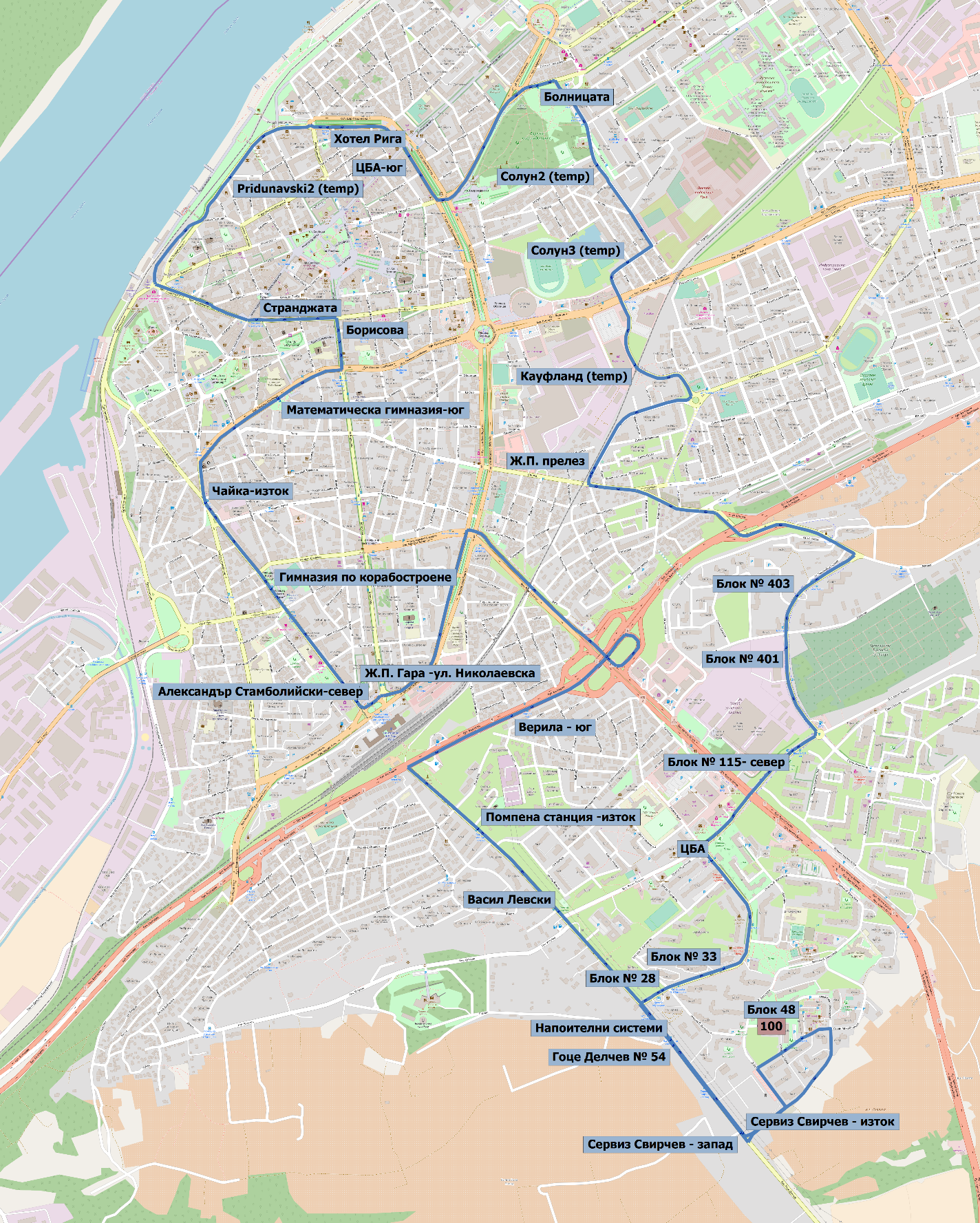 Таблица с описание на линиятаТаблица с описание на линиятаТаблица с описание на линиятаТаблица с описание на линиятаОсновна информацияОсновна информацияОсновна информацияОсновна информацияНомер на линия101ВидГрадски автобусКрайна спирка “А”Блок 48Крайна спирка “Б”Блок 48От Блок 48 до Блок 48От Блок 48 до Блок 48От Блок 48 до Блок 48От Блок 48 до Блок 48Описание на маршрутаул. Стоян Михайловскиул. Добри Войниковул. Александър Хаджирусевбул. Гоце Делчевул. Даме Груевбул. Васил Левскиул. Филип Станиславовул. Изгревул. Шипкаул. Чипровциул. Лозен Планинаул. Дебърул. Стругаул. Солунбул. Съединениебул. Цар Освбодителбул. Цар Фердинандбул. Придунавскиул.  19ти Февруариул. Стефан Стамболовул. Сент Уанул. Николаевскабул. Неофит Бозвелиул. Борисовабул. Мидия-Еносул. Стефан Стамболовбул. Българиябул. Гоце Делчевул. Александър Хаджирусевул. Стоян МихайловскиСпиркиБлок 48  Сервиз Свирчев - изток  Напоителни системи  Обръщало - кв. Дружба  Блок № 10  Блок № 6  Блок № 115-юг  Гробища  Блок № 403  Блок № 302  Кооперативен пазар  Кауфланд (временно)  Солун (временно)  Солун (временно)  Гимназия по механотехника   ЦБА-север  Придунавски (временно)  Чайка - запад   Сент Уан  Гимназия по корабостроене  Некрасов   Космос  Александър Стамболийски-север  Мидия Енос-север   Пътен възел Охлюва-изток   Училище Алеко Константинов-юг  Левента-юг  Помпена спирка - запад  Васил Левски  Гоце Делчев № 54  Сервиз Свирчев - запад  Блок 48 От Блок 48 до Блок 48От Блок 48 до Блок 48От Блок 48 до Блок 48От Блок 48 до Блок 48Описание на маршрутаОбиколни линииСпирки-Характеристики на услугатаХарактеристики на услугатаХарактеристики на услугатаХарактеристики на услугатаХарактеристики на услугатаХарактеристики на услугатаРаботни дни с училищеРаботни дни с училищеРаботни дни с училищеРаботни дни с училищеРаботни дни с училищеРаботни дни с училищеПърво и последно тръгване от Блок 484:39; 22:394:39; 22:39Първо и последно тръгване от Блок 48--ЧестотиСутрешни пикови часове30Брой необходими превозни средстваСутрешни пикови часове2,5ЧестотиПрез деня30Брой необходими превозни средстваПрез деня2,5ЧестотиСледобедни пикови часове30Брой необходими превозни средстваСледобедни пикови часове 2,5Летни работни дниЛетни работни дниЛетни работни дниЛетни работни дниЛетни работни дниЛетни работни дниПърво и последно тръгване от Блок 484:39; 22:394:39; 22:39Първо и последно тръгване от Блок 48--ЧестотиСутрешни пикови часове30Брой необходими превозни средстваСутрешни пикови часове2,5ЧестотиПрез деня30Брой необходими превозни средстваПрез деня2,5ЧестотиСледобедни пикови часове30Брой необходими превозни средстваСледобедни пикови часове2,5СъботиСъботиСъботиСъботиСъботиСъботиПърво и последно тръгване от Блок 485:39; 22:395:39; 22:39Първо и последно тръгване от Блок 48--ЧестотиСутрин30Брой необходими превозни средстваСутрин2,5ЧестотиСледобед30Брой необходими превозни средстваСледобед2,5НеделиНеделиНеделиНеделиНеделиНеделиПърво и последно тръгване от Блок 485:39; 22:395:39; 22:39Първо и последно тръгване от Блок 48--ЧестотиСутрин30Брой необходими превозни средстваСутрин2,5ЧестотиСледобед30Брой необходими превозни средстваСледобед2,5Синхронизирана с100, 102, 110, 111, 112, 113, 120, 121100, 102, 110, 111, 112, 113, 120, 121100, 102, 110, 111, 112, 113, 120, 121100, 102, 110, 111, 112, 113, 120, 121100, 102, 110, 111, 112, 113, 120, 121ЗабележкиОбщо превозно средство със 100Общо превозно средство със 100Общо превозно средство със 100Общо превозно средство със 100Общо превозно средство със 100Карта на линията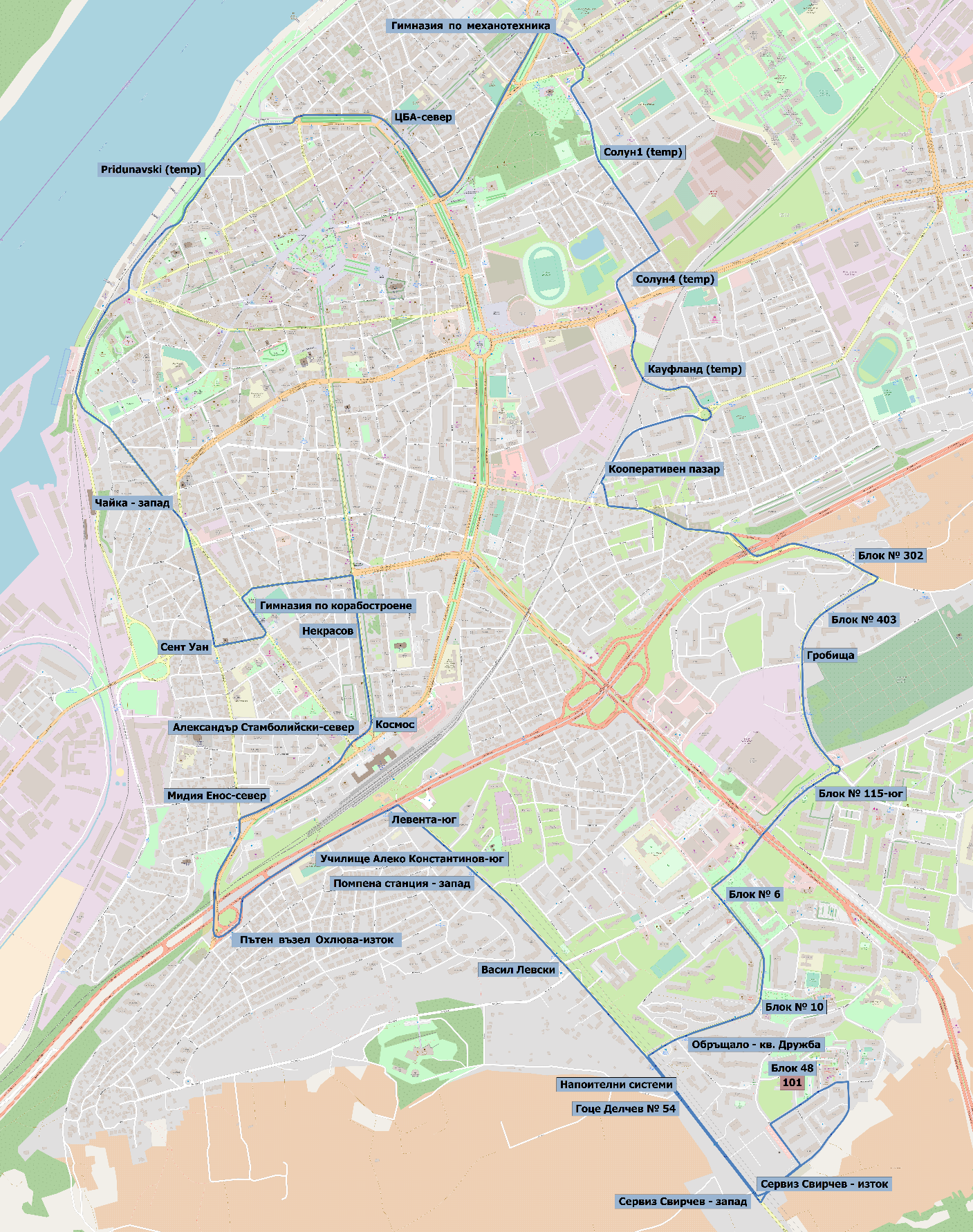 Таблица с описание на линиятаТаблица с описание на линиятаТаблица с описание на линиятаТаблица с описание на линиятаТаблица с описание на линиятаТаблица с описание на линиятаОсновна информацияОсновна информацияОсновна информацияОсновна информацияОсновна информацияОсновна информацияНомер на линия102102ВидГрадски автобусГрадски автобусКрайна спирка “А”Блок 48Блок 48Крайна спирка “Б”Млечна кухня-западМлечна кухня-западОт Блок 48 до Млечна кухня-западОт Блок 48 до Млечна кухня-западОт Блок 48 до Млечна кухня-западОт Блок 48 до Млечна кухня-западОт Блок 48 до Млечна кухня-западОт Блок 48 до Млечна кухня-западОписание на маршрутаул. Стоян Михайловскиул. Добри Войниковул. Александър Хаджирусевбул. Гоце Делчевбул. Българияул. Стефан Стамболовбул. Мидия-Еносул. Борисовабул. Неофит Бозвелибул. Цар Освбодителбул. Липникул. Лозен Планинаул. Чипровциул. Шипкаул. Семена Гораул. Згориградул. Тичаул. Петроханул. Захари Стояновул. Чипровциул. Никола Петковул. Стоян Михайловскиул. Добри Войниковул. Александър Хаджирусевбул. Гоце Делчевбул. Българияул. Стефан Стамболовбул. Мидия-Еносул. Борисовабул. Неофит Бозвелибул. Цар Освбодителбул. Липникул. Лозен Планинаул. Чипровциул. Шипкаул. Семена Гораул. Згориградул. Тичаул. Петроханул. Захари Стояновул. Чипровциул. Никола ПетковСпиркиБлок 48  Сервиз Свирчев - изток  Напоителни системи  Васил Левски  Помпена спирка -изток  Верила - юг  Верила - север  Левента - север  Училище Алеко Константинов-север  Пътен възел Охлюва-запад   Мидия Енос-юг  Александър Стамболийски-юг  ЖП Гара, ул. Борисова   Лермонтов   Пушкин  Училище Йордан Йовков  Кооперативен пазар  Бриколаж  Кауфланд (временно)  Ж.П. прелез  Училище Олимпи Панов  Боримечка  Стадион Дунав-юг  Битов комбинат  Пазар квартал Здравец   Млечна кухня - изток  Млечна кухня-запад Блок 48  Сервиз Свирчев - изток  Напоителни системи  Васил Левски  Помпена спирка -изток  Верила - юг  Верила - север  Левента - север  Училище Алеко Константинов-север  Пътен възел Охлюва-запад   Мидия Енос-юг  Александър Стамболийски-юг  ЖП Гара, ул. Борисова   Лермонтов   Пушкин  Училище Йордан Йовков  Кооперативен пазар  Бриколаж  Кауфланд (временно)  Ж.П. прелез  Училище Олимпи Панов  Боримечка  Стадион Дунав-юг  Битов комбинат  Пазар квартал Здравец   Млечна кухня - изток  Млечна кухня-запад От Млечна кухня-запад до Блок 48От Млечна кухня-запад до Блок 48От Млечна кухня-запад до Блок 48От Млечна кухня-запад до Блок 48От Млечна кухня-запад до Блок 48От Млечна кухня-запад до Блок 48Описание на маршрутаул. Никола Петковул. Чипровциул. Лозен Планинаул. Липникбул. Цар Освбодителбул. Неофит Бозвелиул. Борисовабул. Мидия-Еносул. Стефан Стамболовбул. Българиябул. Гоце Делчевул. Александър Хаджирусевул. Стоян Михайловскиул. Никола Петковул. Чипровциул. Лозен Планинаул. Липникбул. Цар Освбодителбул. Неофит Бозвелиул. Борисовабул. Мидия-Еносул. Стефан Стамболовбул. Българиябул. Гоце Делчевул. Александър Хаджирусевул. Стоян МихайловскиСпиркиМлечна кухня-запад  Олимп блок № 49  Колос  Детска градина Русалка  Кауфланд (временно)  Ялта  Оборище  Афродита  Бозвели  Некрасов   Космос  Александър Стамболийски-север  Мидия Енос-север   Пътен възел Охлюва-изток   Училище Алеко КонстантиновМлечна кухня-запад  Олимп блок № 49  Колос  Детска градина Русалка  Кауфланд (временно)  Ялта  Оборище  Афродита  Бозвели  Некрасов   Космос  Александър Стамболийски-север  Мидия Енос-север   Пътен възел Охлюва-изток   Училище Алеко КонстантиновХарактеристики на услугатаХарактеристики на услугатаХарактеристики на услугатаХарактеристики на услугатаХарактеристики на услугатаХарактеристики на услугатаРаботни дни с училищеРаботни дни с училищеРаботни дни с училищеРаботни дни с училищеРаботни дни с училищеРаботни дни с училищеПърво и последно тръгване от Блок 484:36; 22:364:36; 22:36Първо и последно тръгване от Млечна кухня-запад4:49; 23:194:49; 23:19ЧестотиСутрешни пикови часове20Брой необходими превозни средстваСутрешни пикови часове4,5ЧестотиПрез деня30Брой необходими превозни средстваПрез деня3ЧестотиСледобедни пикови часове20Брой необходими превозни средстваСледобедни пикови часове 4,5Летни работни дниЛетни работни дниЛетни работни дниЛетни работни дниЛетни работни дниЛетни работни дниПърво и последно тръгване от Блок 484:36; 22:364:36; 22:36Първо и последно тръгване от Млечна кухня-запад4:49; 23:194:49; 23:19ЧестотиСутрешни пикови часове20Брой необходими превозни средстваСутрешни пикови часове4,5ЧестотиПрез деня30Брой необходими превозни средстваПрез деня3ЧестотиСледобедни пикови часове30Брой необходими превозни средстваСледобедни пикови часове3СъботиСъботиСъботиСъботиСъботиСъботиПърво и последно тръгване от Блок 485:36; 22:365:36; 22:36Първо и последно тръгване от Млечна кухня-запад5:19; 22:195:19; 22:19ЧестотиСутрин30Брой необходими превозни средстваСутрин3ЧестотиСледобед30Брой необходими превозни средстваСледобед3НеделиНеделиНеделиНеделиНеделиНеделиПърво и последно тръгване от Блок 485:36; 22:365:36; 22:36Първо и последно тръгване от Млечна кухня-запад5:19; 22:195:19; 22:19ЧестотиСутрин30Брой необходими превозни средстваСутрин3ЧестотиСледобед30Брой необходими превозни средстваСледобед3Синхронизирана с112112112112112ЗабележкиОбщо превозно средство със 112Общо превозно средство със 112Общо превозно средство със 112Общо превозно средство със 112Общо превозно средство със 112Карта на линията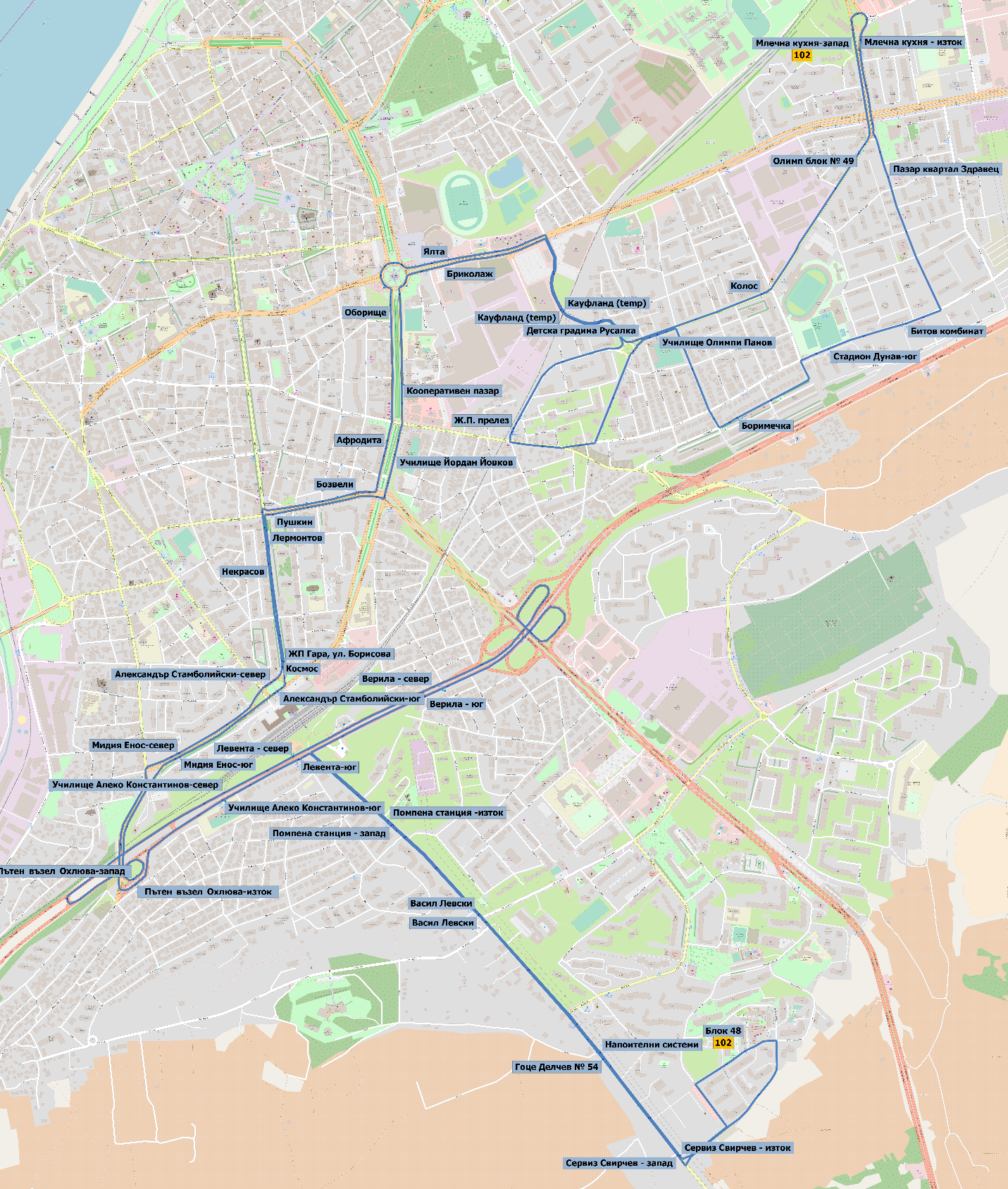 Таблица с описание на линиятаТаблица с описание на линиятаТаблица с описание на линиятаТаблица с описание на линиятаТаблица с описание на линиятаТаблица с описание на линиятаОсновна информацияОсновна информацияОсновна информацияОсновна информацияОсновна информацияОсновна информацияНомер на линия112112ВидГрадски автобусГрадски автобусКрайна спирка “А”Блок 48Блок 48Крайна спирка “Б”Мартен, логистична зона (временно)Мартен, логистична зона (временно)От Блок 48 до Мартен, логистична зона (временно)От Блок 48 до Мартен, логистична зона (временно)От Блок 48 до Мартен, логистична зона (временно)От Блок 48 до Мартен, логистична зона (временно)От Блок 48 до Мартен, логистична зона (временно)От Блок 48 до Мартен, логистична зона (временно)Описание на маршрутаул. Стоян Михайловскиул. Добри Войниковул. Александър Хаджирусевбул. Гоце Делчевбул. Българияул. Стефан Стамболовбул. Мидия-Еносул. Борисовабул. Неофит Бозвелибул. Цар Освбодителбул. Липникул. Лозен Планинаул. Чипровциул. Шипкаул. Семена Гораул. Згориградул. Тичаул. Петроханул. Захари Стояновул. Липникбул. Българияул. Стоян Михайловскиул. Добри Войниковул. Александър Хаджирусевбул. Гоце Делчевбул. Българияул. Стефан Стамболовбул. Мидия-Еносул. Борисовабул. Неофит Бозвелибул. Цар Освбодителбул. Липникул. Лозен Планинаул. Чипровциул. Шипкаул. Семена Гораул. Згориградул. Тичаул. Петроханул. Захари Стояновул. Липникбул. БългарияСпиркиБлок 48  Сервиз Свирчев - изток  Напоителни системи  Васил Левски  Помпена спирка -изток  Верила - юг  Верила - север  Левента - север  Училище Алеко Константинов-север  Пътен възел Охлюва-запад   Мидия Енос-юг  Александър Стамболийски-юг  ЖП Гара, ул. Борисова   Лермонтов   Пушкин  Училище Йордан Йовков  Кооперативен пазар  Бриколаж  Кауфланд (временно)  Ж.П. прелез  Училище Олимпи Панов  Боримечка  Стадион Дунав-юг  Битов комбинат  Пазар квартал Здравец   Подстанция-юг  3-та поликлиника  Печатница Дунав  Мототехника  Хотел Фамилия-изток   ЗЕИМ - изток  Оргахим-изток  Гранична Полиция - Запад  Русе - Изход  Мартен, логистична зона (временно) Блок 48  Сервиз Свирчев - изток  Напоителни системи  Васил Левски  Помпена спирка -изток  Верила - юг  Верила - север  Левента - север  Училище Алеко Константинов-север  Пътен възел Охлюва-запад   Мидия Енос-юг  Александър Стамболийски-юг  ЖП Гара, ул. Борисова   Лермонтов   Пушкин  Училище Йордан Йовков  Кооперативен пазар  Бриколаж  Кауфланд (временно)  Ж.П. прелез  Училище Олимпи Панов  Боримечка  Стадион Дунав-юг  Битов комбинат  Пазар квартал Здравец   Подстанция-юг  3-та поликлиника  Печатница Дунав  Мототехника  Хотел Фамилия-изток   ЗЕИМ - изток  Оргахим-изток  Гранична Полиция - Запад  Русе - Изход  Мартен, логистична зона (временно) От Мартен, логистична зона (временно) до Блок 48От Мартен, логистична зона (временно) до Блок 48От Мартен, логистична зона (временно) до Блок 48От Мартен, логистична зона (временно) до Блок 48От Мартен, логистична зона (временно) до Блок 48От Мартен, логистична зона (временно) до Блок 48Описание на маршрутабул. Българиябул. Липникул. Котовскул. Ригаул. Петроханул. Шипкаул. Боянаул. Чипровциул. Лозен Планинабул. Липникбул. Цар Освбодителбул. Неофит Бозвелиул. Борисовабул. Мидия-Еносул. Стефан Стамболовбул. Българиябул. Гоце Делчевул. бул. Българиябул. Липникул. Котовскул. Ригаул. Петроханул. Шипкаул. Боянаул. Чипровциул. Лозен Планинабул. Липникбул. Цар Освбодителбул. Неофит Бозвелиул. Борисовабул. Мидия-Еносул. Стефан Стамболовбул. Българиябул. Гоце Делчевул. СпиркиМартен, логистична зона (временно)  Русе - Вход  Гранчна Полиция - Изток  Оргахим - запад  ЗЕИМ - запад  Хотел Фамилия-запад   КАТ  АВКО  Мол Русе (ирис)  Koдоvsk (временно)  Битов комбинат  Стадион Дунав-север  Петрохан № 39  Пъстрина  Кооперативен пазарМартен, логистична зона (временно)  Русе - Вход  Гранчна Полиция - Изток  Оргахим - запад  ЗЕИМ - запад  Хотел Фамилия-запад   КАТ  АВКО  Мол Русе (ирис)  Koдоvsk (временно)  Битов комбинат  Стадион Дунав-север  Петрохан № 39  Пъстрина  Кооперативен пазарХарактеристики на услугатаХарактеристики на услугатаХарактеристики на услугатаХарактеристики на услугатаХарактеристики на услугатаХарактеристики на услугатаРаботни дни с училищеРаботни дни с училищеРаботни дни с училищеРаботни дни с училищеРаботни дни с училищеРаботни дни с училищеПърво и последно тръгване от Блок 484:52; 20:524:52; 20:52Първо и последно тръгване от Мартен, логистична зона (временно)6:10; 22:106:10; 22:10ЧестотиСутрешни пикови часове60Брой необходими превозни средстваСутрешни пикови часове2,5ЧестотиПрез деня120Брой необходими превозни средстваПрез деня2ЧестотиСледобедни пикови часове60Брой необходими превозни средстваСледобедни пикови часове 2,5Летни работни дниЛетни работни дниЛетни работни дниЛетни работни дниЛетни работни дниЛетни работни дниПърво и последно тръгване от Блок 484:52; 20:524:52; 20:52Първо и последно тръгване от Мартен, логистична зона (временно)6:10; 22:106:10; 22:10ЧестотиСутрешни пикови часове60Брой необходими превозни средстваСутрешни пикови часове2,5ЧестотиПрез деня120Брой необходими превозни средстваПрез деня2ЧестотиСледобедни пикови часове60Брой необходими превозни средстваСледобедни пикови часове2,5СъботиСъботиСъботиСъботиСъботиСъботиПърво и последно тръгване от Блок 484:52; 20:524:52; 20:52Първо и последно тръгване от Мартен, логистична зона (временно)6:10; 22:106:10; 22:10ЧестотиСутринНа всеки 8 часа, в зависимост от работните смениБрой необходими превозни средстваСутрин1ЧестотиСледобедНа всеки 8 часа, в зависимост от работните смениБрой необходими превозни средстваСледобед1НеделиНеделиНеделиНеделиНеделиНеделиПърво и последно тръгване от Блок 484:52; 20:524:52; 20:52Първо и последно тръгване от Мартен, логистична зона (временно)6:10; 22:106:10; 22:10ЧестотиСутринНа всеки 8 часа, в зависимост от работните смениБрой необходими превозни средстваСутрин1ЧестотиСледобедНа всеки 8 часа, в зависимост от работните смениБрой необходими превозни средстваСледобед1Синхронизирана с102, 113102, 113102, 113102, 113102, 113ЗабележкиОбщо превозно средство със 102Общо превозно средство със 102Общо превозно средство със 102Общо превозно средство със 102Общо превозно средство със 102Карта на линията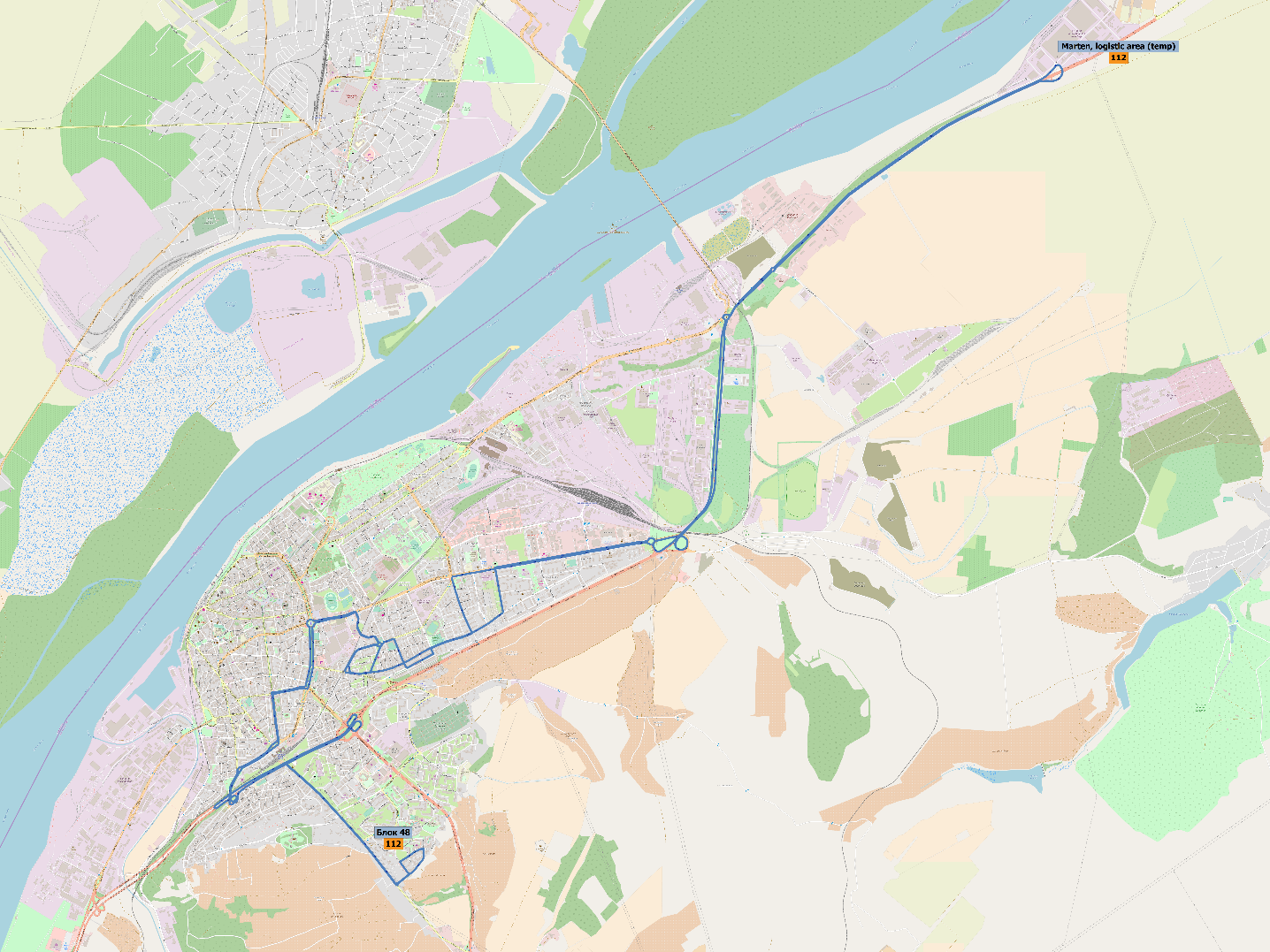 Таблица с описание на линиятаТаблица с описание на линиятаТаблица с описание на линиятаТаблица с описание на линиятаТаблица с описание на линиятаТаблица с описание на линиятаОсновна информацияОсновна информацияОсновна информацияОсновна информацияОсновна информацияОсновна информацияНомер на линия103103ВидГрадски автобусГрадски автобусКрайна спирка “А”Обръщалото ул. МальовицаОбръщалото ул. МальовицаКрайна спирка “Б”Обръщалото ул. МальовицаОбръщалото ул. МальовицаОт Обръщалото ул. Мальовица до Обръщалото ул. МальовицаОт Обръщалото ул. Мальовица до Обръщалото ул. МальовицаОт Обръщалото ул. Мальовица до Обръщалото ул. МальовицаОт Обръщалото ул. Мальовица до Обръщалото ул. МальовицаОт Обръщалото ул. Мальовица до Обръщалото ул. МальовицаОт Обръщалото ул. Мальовица до Обръщалото ул. МальовицаОписание на маршрутаул. Мальовицаул. Тинтявабул. Гоце Делчевбул. Българиябул. Христо Ботев бул. Цар Освбодителбул. Генерал Скобелевул. Борисовабул. Мидия-Еносул. Стефан Стамболовбул. Българиябул. Гоце Делчевул. Тинтяваул. Мальовицаул. Мальовицаул. Тинтявабул. Гоце Делчевбул. Българиябул. Христо Ботев бул. Цар Освбодителбул. Генерал Скобелевул. Борисовабул. Мидия-Еносул. Стефан Стамболовбул. Българиябул. Гоце Делчевул. Тинтяваул. МальовицаСпиркиОбръщалото ул. Мальовица   Мальовица 1 - юг   Мальовица 2 - юг   Помпена спирка -изток  Верила - юг  Училище Йордан Йовков  СБА  Медицински център - запад  Орхидея - запад   Некрасов   Космос  Александър Стамболийски-север  Мидия Енос-север   Пътен възел Охлюва-изток   Училище Алеко Константинов-юг  Левента-юг  Помпена спирка - запад  Мальовица 2 - север   Мальовица 1 - север   Обръщалото ул. Мальовица Обръщалото ул. Мальовица   Мальовица 1 - юг   Мальовица 2 - юг   Помпена спирка -изток  Верила - юг  Училище Йордан Йовков  СБА  Медицински център - запад  Орхидея - запад   Некрасов   Космос  Александър Стамболийски-север  Мидия Енос-север   Пътен възел Охлюва-изток   Училище Алеко Константинов-юг  Левента-юг  Помпена спирка - запад  Мальовица 2 - север   Мальовица 1 - север   Обръщалото ул. Мальовица От Обръщалото ул. Мальовица до Обръщалото ул. МальовицаОт Обръщалото ул. Мальовица до Обръщалото ул. МальовицаОт Обръщалото ул. Мальовица до Обръщалото ул. МальовицаОт Обръщалото ул. Мальовица до Обръщалото ул. МальовицаОт Обръщалото ул. Мальовица до Обръщалото ул. МальовицаОт Обръщалото ул. Мальовица до Обръщалото ул. МальовицаОписание на маршрутаОбиколни линииОбиколни линииСпиркиХарактеристики на услугатаХарактеристики на услугатаХарактеристики на услугатаХарактеристики на услугатаХарактеристики на услугатаХарактеристики на услугатаРаботни дни с училищеРаботни дни с училищеРаботни дни с училищеРаботни дни с училищеРаботни дни с училищеРаботни дни с училищеПърво и последно тръгване от Обръщалото ул. Мальовица4:28; 23:184:28; 23:18Първо и последно тръгване от Обръщалото ул. Мальовица--ЧестотиСутрешни пикови часове15Брой необходими превозни средстваСутрешни пикови часове2,5ЧестотиПрез деня20Брой необходими превозни средстваПрез деня2ЧестотиСледобедни пикови часове15Брой необходими превозни средстваСледобедни пикови часове 2,5Летни работни дниЛетни работни дниЛетни работни дниЛетни работни дниЛетни работни дниЛетни работни дниПърво и последно тръгване от Обръщалото ул. Мальовица4:28; 23:184:28; 23:18Първо и последно тръгване от Обръщалото ул. Мальовица--ЧестотиСутрешни пикови часове20Брой необходими превозни средстваСутрешни пикови часове2ЧестотиПрез деня20Брой необходими превозни средстваПрез деня2ЧестотиСледобедни пикови часове20Брой необходими превозни средстваСледобедни пикови часове2СъботиСъботиСъботиСъботиСъботиСъботиПърво и последно тръгване от Обръщалото ул. Мальовица5:08; 23:185:08; 23:18Първо и последно тръгване от Обръщалото ул. Мальовица--ЧестотиСутрин20Брой необходими превозни средстваСутрин2ЧестотиСледобед40Брой необходими превозни средстваСледобед1НеделиНеделиНеделиНеделиНеделиНеделиПърво и последно тръгване от Обръщалото ул. Мальовица5:48; 23:185:48; 23:18Първо и последно тръгване от Обръщалото ул. Мальовица--ЧестотиСутрин40Брой необходими превозни средстваСутрин1ЧестотиСледобед40Брой необходими превозни средстваСледобед1Синхронизирана с112, 113112, 113112, 113112, 113112, 113ЗабележкиОбщо превозно средство със 113Общо превозно средство със 113Общо превозно средство със 113Общо превозно средство със 113Общо превозно средство със 113Карта на линията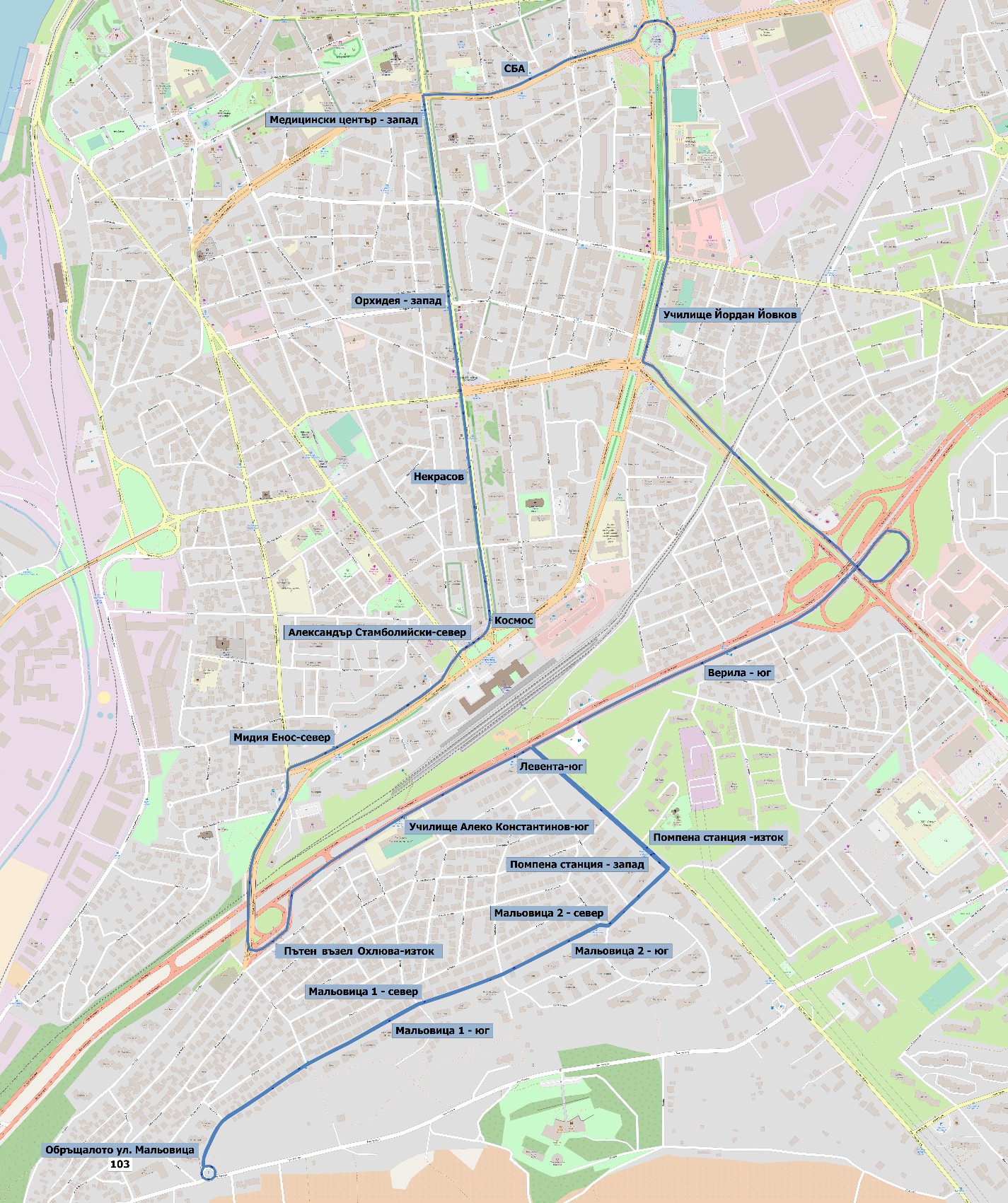 Таблица с описание на линиятаТаблица с описание на линиятаТаблица с описание на линиятаТаблица с описание на линиятаТаблица с описание на линиятаТаблица с описание на линиятаОсновна информацияОсновна информацияОсновна информацияОсновна информацияОсновна информацияОсновна информацияНомер на линия113113ВидГрадски автобусГрадски автобусКрайна спирка “А”Обръщалото ул. МальовицаОбръщалото ул. МальовицаКрайна спирка “Б”КеросКеросОт Обръщалото ул. Мальовица до КеросОт Обръщалото ул. Мальовица до КеросОт Обръщалото ул. Мальовица до КеросОт Обръщалото ул. Мальовица до КеросОт Обръщалото ул. Мальовица до КеросОт Обръщалото ул. Мальовица до КеросОписание на маршрутаул. Мальовицабул. Гоце Делчевбул. Българияул. Стефан Стамболовбул. Мидия-Еносул. Борисовабул. Неофит Бозвелибул. Цар Освободителбул. Липникул. Лозен Планинаул. Чипровциул. Шипкаул. Сърмена Гораул. Згориградул. Тичаул. Петроханул. Захари Стояновул. Никола Петковул. Тулчаул. Плискабул. Тутраканул. Индустриален Паркул. Мальовицабул. Гоце Делчевбул. Българияул. Стефан Стамболовбул. Мидия-Еносул. Борисовабул. Неофит Бозвелибул. Цар Освободителбул. Липникул. Лозен Планинаул. Чипровциул. Шипкаул. Сърмена Гораул. Згориградул. Тичаул. Петроханул. Захари Стояновул. Никола Петковул. Тулчаул. Плискабул. Тутраканул. Индустриален ПаркСпиркиОбръщалото ул. Мальовица   Мальовица 1 - юг   Мальовица 2 - юг   Помпена спирка -изток  Верила - юг  Верила - север  Левента - север  Училище Алеко Константинов-север  Пътен възел Охлюва-запад   Мидия Енос-юг  Александър Стамболийски-юг  ЖП Гара, ул. Борисова   Лермонтов   Пушкин  Училище Йордан Йовков  Кооперативен пазар  Бриколаж  Кауфланд (временно)  Ж.П. прелез  Училище Олимпи Панов  Боримечка  Стадион Дунав-юг  Битов комбинат  Пазар квартал Здравец   Млечна кухня - изток  Товарна гара  Париж  Цветница -юг  Тракцията  Психо диспансер-юг  Тутракан № 26  Тутракан № 32  Еконтекспрес  Митница  Гранична Полиция - Запад  Гранична полиция - запад   Слатина - запад   Керос Обръщалото ул. Мальовица   Мальовица 1 - юг   Мальовица 2 - юг   Помпена спирка -изток  Верила - юг  Верила - север  Левента - север  Училище Алеко Константинов-север  Пътен възел Охлюва-запад   Мидия Енос-юг  Александър Стамболийски-юг  ЖП Гара, ул. Борисова   Лермонтов   Пушкин  Училище Йордан Йовков  Кооперативен пазар  Бриколаж  Кауфланд (временно)  Ж.П. прелез  Училище Олимпи Панов  Боримечка  Стадион Дунав-юг  Битов комбинат  Пазар квартал Здравец   Млечна кухня - изток  Товарна гара  Париж  Цветница -юг  Тракцията  Психо диспансер-юг  Тутракан № 26  Тутракан № 32  Еконтекспрес  Митница  Гранична Полиция - Запад  Гранична полиция - запад   Слатина - запад   Керос От Керос до Обръщалото ул. МальовицаОт Керос до Обръщалото ул. МальовицаОт Керос до Обръщалото ул. МальовицаОт Керос до Обръщалото ул. МальовицаОт Керос до Обръщалото ул. МальовицаОт Керос до Обръщалото ул. МальовицаОписание на маршрутаул. Индустриален Паркбул. Тутраканул. Доростолул. Тулчаул. Никола Петковбул. Липникул. Юндолаул. Петроханул. Шипкаул. Чипровциул. Лозен Планинабул. Липникбул. Цар Освободителбул. Неофит Бозвелиул. Борисовабул. Мидия-Еносул. Стефан Стамболовул. Индустриален Паркбул. Тутраканул. Доростолул. Тулчаул. Никола Петковбул. Липникул. Юндолаул. Петроханул. Шипкаул. Чипровциул. Лозен Планинабул. Липникбул. Цар Освободителбул. Неофит Бозвелиул. Борисовабул. Мидия-Еносул. Стефан СтамболовСпиркиКерос   Слатина - изток  Гранична полиция - изток   Гранчна Полиция - Изток  Дунав мост  Еконт експрес  Тутракан № 19  Тутракан № 25  Психо диспансер-север  Надлез Тутракан  Цветница- север  Добруджа  Млечна кухня-запад  Юндола, блок 7   ЮндолаКерос   Слатина - изток  Гранична полиция - изток   Гранчна Полиция - Изток  Дунав мост  Еконт експрес  Тутракан № 19  Тутракан № 25  Психо диспансер-север  Надлез Тутракан  Цветница- север  Добруджа  Млечна кухня-запад  Юндола, блок 7   ЮндолаХарактеристики на услугатаХарактеристики на услугатаХарактеристики на услугатаХарактеристики на услугатаХарактеристики на услугатаХарактеристики на услугатаРаботни дни с училищеРаботни дни с училищеРаботни дни с училищеРаботни дни с училищеРаботни дни с училищеРаботни дни с училищеПърво и последно тръгване от Обръщалото ул. Мальовица4:48; 20:484:48; 20:48Първо и последно тръгване от Керос6:14; 22:146:14; 22:14ЧестотиСутрешни пикови часове60Брой необходими превозни средстваСутрешни пикови часове2,5ЧестотиПрез деня120Брой необходими превозни средстваПрез деня2ЧестотиСледобедни пикови часове60Брой необходими превозни средстваСледобедни пикови часове 2,5Летни работни дниЛетни работни дниЛетни работни дниЛетни работни дниЛетни работни дниЛетни работни дниПърво и последно тръгване от Обръщалото ул. Мальовица4:48; 20:484:48; 20:48Първо и последно тръгване от Керос6:14; 22:146:14; 22:14ЧестотиСутрешни пикови часове60Брой необходими превозни средстваСутрешни пикови часове2,5ЧестотиПрез деня120Брой необходими превозни средстваПрез деня2ЧестотиСледобедни пикови часове60Брой необходими превозни средстваСледобедни пикови часове2,5СъботиСъботиСъботиСъботиСъботиСъботиПърво и последно тръгване от Обръщалото ул. Мальовица4:48; 20:484:48; 20:48Първо и последно тръгване от Керос6:14; 22:146:14; 22:14ЧестотиСутринНа всеки 8 часа, в зависимост от работните смениБрой необходими превозни средстваСутрин1ЧестотиСледобедНа всеки 8 часа, в зависимост от работните смениБрой необходими превозни средстваСледобед1НеделиНеделиНеделиНеделиНеделиНеделиПърво и последно тръгване от Обръщалото ул. Мальовица4:48; 20:484:48; 20:48Първо и последно тръгване от Керос6:14; 22:146:14; 22:14ЧестотиСутринНа всеки 8 часа, в зависимост от работните смениБрой необходими превозни средстваСутрин1ЧестотиСледобедНа всеки 8 часа, в зависимост от работните смениБрой необходими превозни средстваСледобед1Синхронизирана с103, 112103, 112103, 112103, 112103, 112ЗабележкиОбщо превозно средство със 103Общо превозно средство със 103Общо превозно средство със 103Общо превозно средство със 103Общо превозно средство със 103Карта на линията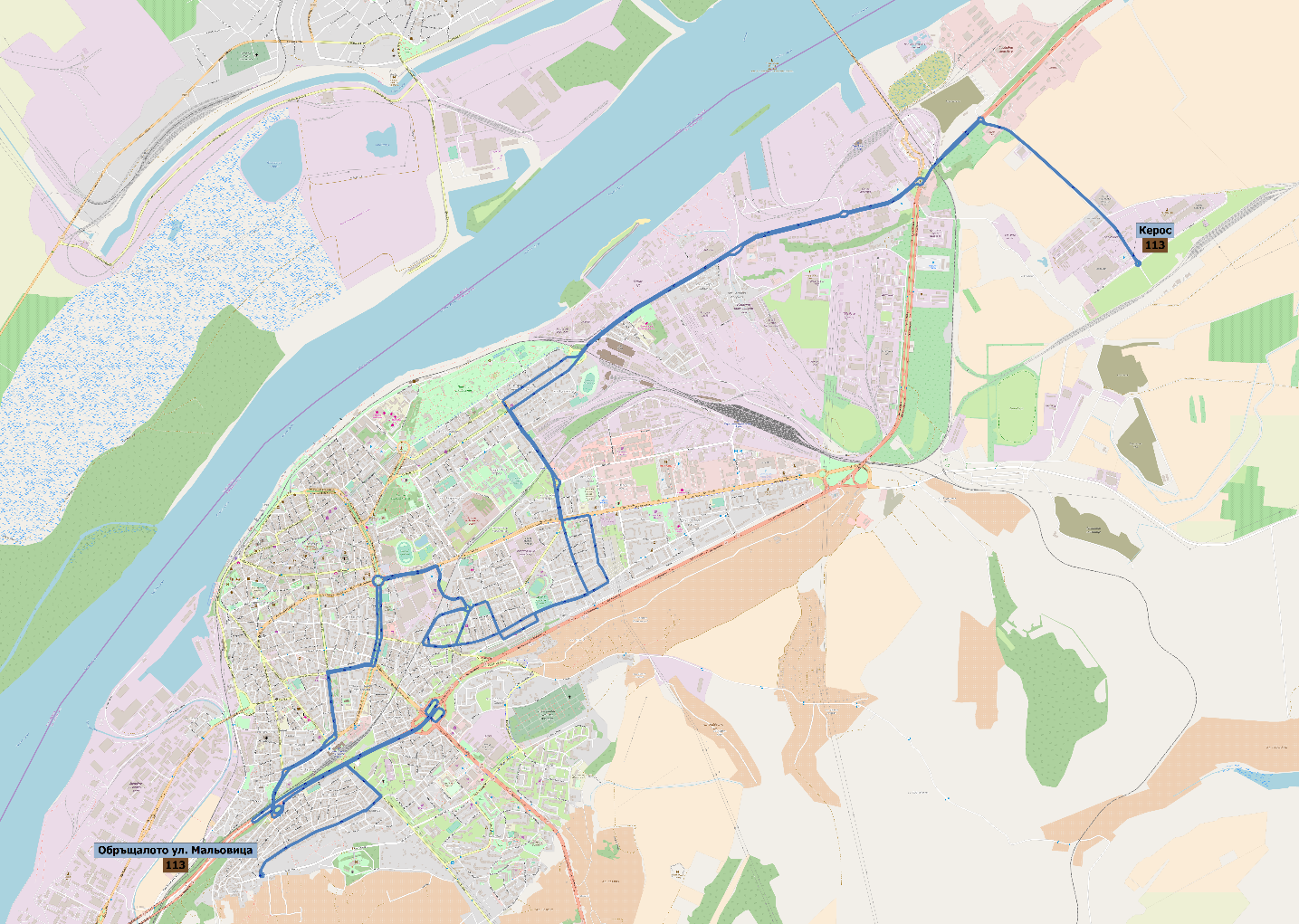 Таблица с описание на линиятаТаблица с описание на линиятаТаблица с описание на линиятаТаблица с описание на линиятаТаблица с описание на линиятаТаблица с описание на линиятаОсновна информацияОсновна информацияОсновна информацияОсновна информацияОсновна информацияОсновна информацияНомер на линия104104ВидГрадски автобусГрадски автобусКрайна спирка “А”МетроМетроКрайна спирка “Б”МетроМетроОт Метро до МетроОт Метро до МетроОт Метро до МетроОт Метро до МетроОт Метро до МетроОт Метро до МетроОписание на маршрутабул. Българиябул. 3-ти Мартул. Николаевскабул. Генерал Скобелевбул. Липникул. Никола Петковул. Тулчаул. Доростолбул. Съединениебул. Цар Освободителул. Хан Крумул. Константин Иречекул. Александровскапл. Дунавул. 19-ти февруариул. Стефан Стамболовул. Струмабул. 3-ти Мартбул. Българиябул. Българиябул. 3-ти Мартул. Николаевскабул. Генерал Скобелевбул. Липникул. Никола Петковул. Тулчаул. Доростолбул. Съединениебул. Цар Освободителул. Хан Крумул. Константин Иречекул. Александровскапл. Дунавул. 19-ти февруариул. Стефан Стамболовул. Струмабул. 3-ти Мартбул. БългарияСпиркиМетро  Метро  МЕТРО  Млекозавод  Пожарна  Оргахим(Дунавска коприна)  Фазан  Гимназия по корабостроене  Чайка-изток  Математическа гимназия-юг  Скобелев  Бриколаж  Кауфланд  Найден Киров  Олимп  Млечна кухня - изток  Товарна гара  Училище Братя Миладинови  Русенски университет - север  Гимназия по механотехника   Сердика  Младежки дом   Странджата   СОУ Христо Ботев   Чайка - запад   Сент Уан  ЖИТИ  Юта  Винзавод  Бор  Метро Метро  Метро  МЕТРО  Млекозавод  Пожарна  Оргахим(Дунавска коприна)  Фазан  Гимназия по корабостроене  Чайка-изток  Математическа гимназия-юг  Скобелев  Бриколаж  Кауфланд  Найден Киров  Олимп  Млечна кухня - изток  Товарна гара  Училище Братя Миладинови  Русенски университет - север  Гимназия по механотехника   Сердика  Младежки дом   Странджата   СОУ Христо Ботев   Чайка - запад   Сент Уан  ЖИТИ  Юта  Винзавод  Бор  Метро От Метро до МетроОт Метро до МетроОт Метро до МетроОт Метро до МетроОт Метро до МетроОт Метро до МетроОписание на маршрутаОбиколни линииОбиколни линииСпиркиХарактеристики на услугатаХарактеристики на услугатаХарактеристики на услугатаХарактеристики на услугатаХарактеристики на услугатаХарактеристики на услугатаРаботни дни с училищеРаботни дни с училищеРаботни дни с училищеРаботни дни с училищеРаботни дни с училищеРаботни дни с училищеПърво и последно тръгване от Метро5:34; 19:345:34; 19:34Първо и последно тръгване от Метро5:00; 19:00 От Тулча5:00; 19:00 От ТулчаЧестотиСутрешни пикови часове60Брой необходими превозни средстваСутрешни пикови часове1ЧестотиПрез деня60Брой необходими превозни средстваПрез деня1ЧестотиСледобедни пикови часове60Брой необходими превозни средстваСледобедни пикови часове 1Летни работни дниЛетни работни дниЛетни работни дниЛетни работни дниЛетни работни дниЛетни работни дниПърво и последно тръгване от Метро5:34; 19:345:34; 19:34Първо и последно тръгване от Метро5:00; 19:00 От Тулча5:00; 19:00 От ТулчаЧестотиСутрешни пикови часове60Брой необходими превозни средстваСутрешни пикови часове1ЧестотиПрез деня60Брой необходими превозни средстваПрез деня1ЧестотиСледобедни пикови часове60Брой необходими превозни средстваСледобедни пикови часове1СъботиСъботиСъботиСъботиСъботиСъботиПърво и последно тръгване от Метро7:34; 19:347:34; 19:34Първо и последно тръгване от Метро7:00; 19:00 От Тулча7:00; 19:00 От ТулчаЧестотиСутрин60Брой необходими превозни средстваСутрин1ЧестотиСледобед60Брой необходими превозни средстваСледобед1НеделиНеделиНеделиНеделиНеделиНеделиПърво и последно тръгване от Метро8:34; 19:348:34; 19:34Първо и последно тръгване от Метро8:00; 19:00 От Тулча8:00; 19:00 От ТулчаЧестотиСутрин60Брой необходими превозни средстваСутрин1ЧестотиСледобед60Брой необходими превозни средстваСледобед1Синхронизирана с9191919191Забележки-----Карта на линията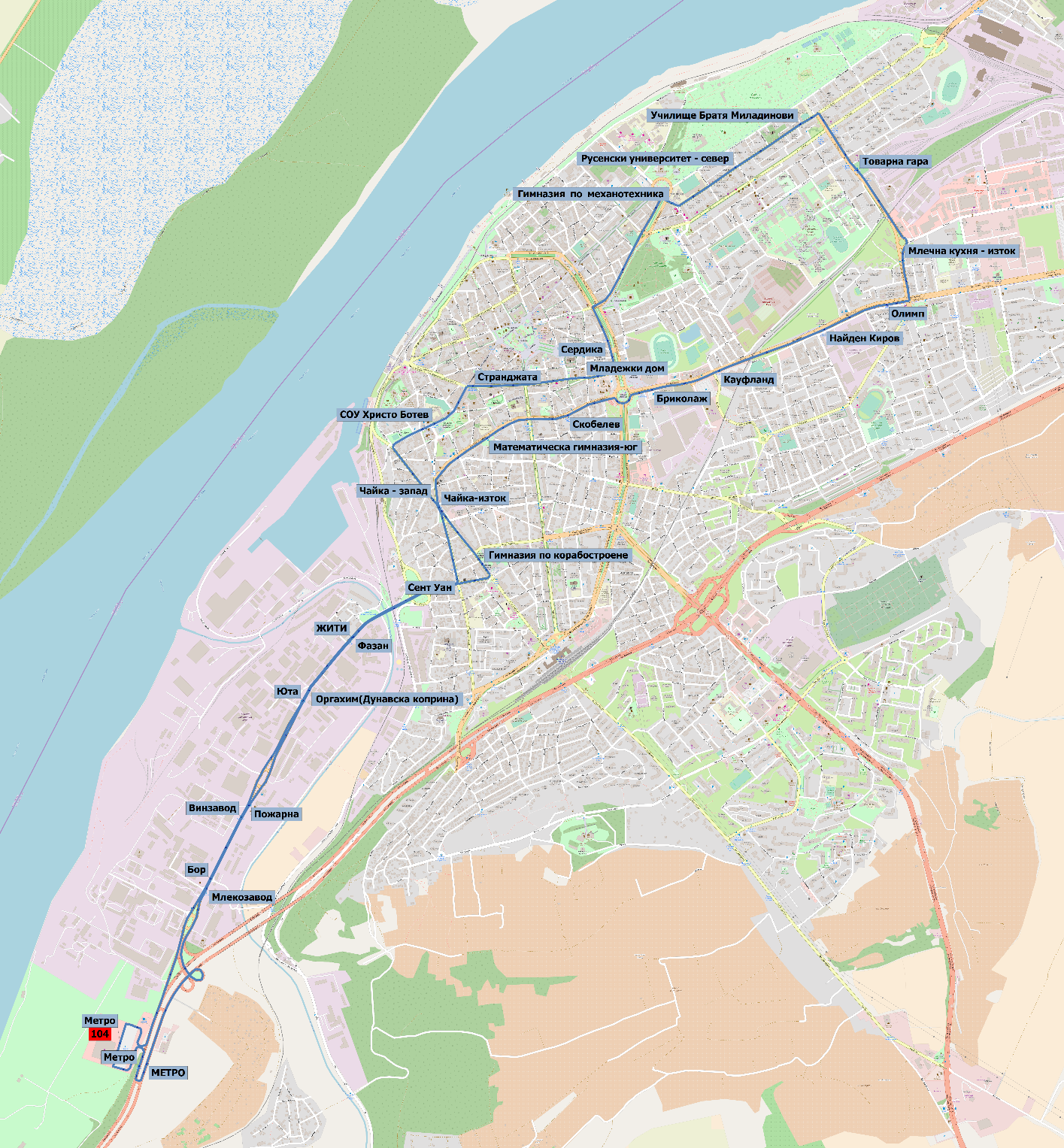 Таблица с описание на линиятаТаблица с описание на линиятаТаблица с описание на линиятаТаблица с описание на линиятаОсновна информацияОсновна информацияОсновна информацияОсновна информацияНомер на линия105ВидГрадски автобусКрайна спирка “А”Дом на културатаКрайна спирка “Б”СтрелбищетоОт Дом на културата до СтрелбищетоОт Дом на културата до СтрелбищетоОт Дом на културата до СтрелбищетоОт Дом на културата до СтрелбищетоОписание на маршрутабул. Съединениебул. Цар Освбодителул. Мария Луизаул. Стефан Стамболовул. Сент Уанул. Пристанищнаул. Свети Димитър Басарбовскиул. Йордан Йовковул. Хан Кардамул. Стремлениеул. НесебърСпиркиДом на културата  Сердика  Оборище  Афродита  Блок 33   Аксаков   Сент Уан  Кожарски завод - запад   ЗММ - запад   Електрометал - запад   Дъгов мост - запад   Стрелбище - запад   Русаново мостче - изток   Средна кула 1 - вход от Русе - север  Средна кула - център - север  Средна кула 2 изход към кв. Долапите - север  Долапите - център - юг  Училище Христо Смиренски  Обръщалото   Несебър -запад   Стрелбището От Стрелбището до Дом на културатаОт Стрелбището до Дом на културатаОт Стрелбището до Дом на културатаОт Стрелбището до Дом на културатаОписание на маршрутаул. Несебърул. Стремлениеул. Добротицаул. Хан Кардамул. Йордан Йовковул. Свети Димитър Басарбовскиул. Пристанищнаул. Сент Уанул. Неофит Бозвелиул. Борисоваул. Панайот Хитовбул. Цар Освбодителбул. СъединениеСпиркиСтрелбището   Несебър-изток   Църквата  Долапите - център - изток  Средна кула- 2 север, изход към кв. Долапите - юг  Средна кула— център - юг  Средна кула 1 - вход от Русе - юг  Русаново мостче - запад   Стрелбище - изток   Дъгов мост - изток  Характеристики на услугатаХарактеристики на услугатаХарактеристики на услугатаХарактеристики на услугатаХарактеристики на услугатаХарактеристики на услугатаРаботни дни с училищеРаботни дни с училищеРаботни дни с училищеРаботни дни с училищеРаботни дни с училищеРаботни дни с училищеПърво и последно тръгване от Дом на културата5:05; 20:255:05; 20:25Първо и последно тръгване от Стрелбището5:02; 20:225:02; 20:22ЧестотиСутрешни пикови часове40Брой необходими превозни средстваСутрешни пикови часове2ЧестотиПрез деня40Брой необходими превозни средстваПрез деня2ЧестотиСледобедни пикови часове40Брой необходими превозни средстваСледобедни пикови часове 2Летни работни дниЛетни работни дниЛетни работни дниЛетни работни дниЛетни работни дниЛетни работни дниПърво и последно тръгване от Дом на културата5:05; 20:255:05; 20:25Първо и последно тръгване от Стрелбището5:02; 20:225:02; 20:22ЧестотиСутрешни пикови часове40Брой необходими превозни средстваСутрешни пикови часове2ЧестотиПрез деня40Брой необходими превозни средстваПрез деня2ЧестотиСледобедни пикови часове40Брой необходими превозни средстваСледобедни пикови часове2СъботиСъботиСъботиСъботиСъботиСъботиПърво и последно тръгване от Дом на културата5:25; 20:255:25; 20:25Първо и последно тръгване от Стрелбището6:02; 21:026:02; 21:02ЧестотиСутрин80Брой необходими превозни средстваСутрин1ЧестотиСледобед120Брой необходими превозни средстваСледобед0,5НеделиНеделиНеделиНеделиНеделиНеделиПърво и последно тръгване от Дом на културата6:25; 20:256:25; 20:25Първо и последно тръгване от Стрелбището7:02; 21:027:02; 21:02ЧестотиСутрин120Брой необходими превозни средстваСутрин0,5ЧестотиСледобед120Брой необходими превозни средстваСледобед0,5Синхронизирана с105A, 106-106A, 107-107A105A, 106-106A, 107-107A105A, 106-106A, 107-107A105A, 106-106A, 107-107A105A, 106-106A, 107-107AЗабележкиОбщо превозно средство със 105A, 106-106A, 107-107A, 108, 109Общо превозно средство със 105A, 106-106A, 107-107A, 108, 109Общо превозно средство със 105A, 106-106A, 107-107A, 108, 109Общо превозно средство със 105A, 106-106A, 107-107A, 108, 109Общо превозно средство със 105A, 106-106A, 107-107A, 108, 109Карта на линията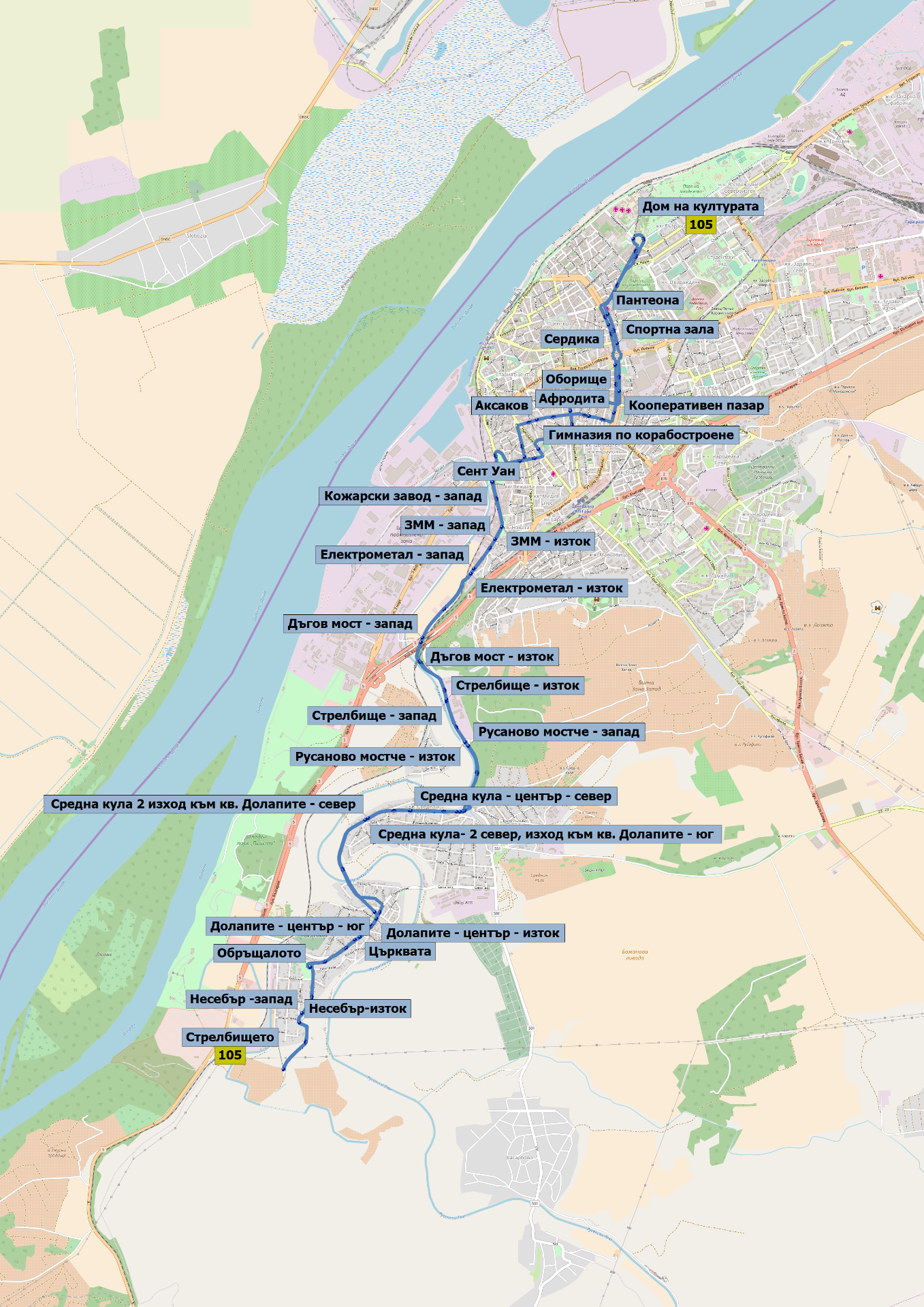 Таблица с описание на линиятаТаблица с описание на линиятаТаблица с описание на линиятаТаблица с описание на линиятаОсновна информацияОсновна информацияОсновна информацияОсновна информацияНомер на линия105AВидГрадски автобусКрайна спирка “А”Дом на културатаКрайна спирка “Б”ОбръщалотоОт Дом на културата до ОбръщалотоОт Дом на културата до ОбръщалотоОт Дом на културата до ОбръщалотоОт Дом на културата до ОбръщалотоОписание на маршрутабул. Съединениебул. Цар Освбодителул. Мария Луизаул. Стефан Стамболовул. Сент Уанул. Пристанищнаул. Свети Димитър Басарбовскиул. Йордан Йовковул. Хан Кардамул. Стремлениеул. НесебърСпиркиДом на културата  Сердика  Оборище  Афродита  Блок 33   Аксаков   Сент Уан  Кожарски завод - запад   ЗММ - запад   Електрометал - запад   Дъгов мост - запад   Стрелбище - запад   Русаново мостче - изток   Средна кула 1 - вход от Русе - север  Средна кула - център - север  Средна кула 2 изход към кв. Долапите - север  Долапите - център - юг  Училище Христо Смиренски  Обръщалото От Обръщалото до Дом на културатаОт Обръщалото до Дом на културатаОт Обръщалото до Дом на културатаОт Обръщалото до Дом на културатаОписание на маршрутаул. Несебърул. Стремлениеул. Добротицаул. Хан Кардамул. Йордан Йовковул. Свети Димитър Басарбовскиул. Пристанищнаул. Сент Уанул. Николаевскаул. Неофит Бозвелиул. Борисоваул. Панайот Хитовбул. Цар Освбодителбул. СъединениеСпиркиОбръщалото   Църквата  Долапите - център - изток  Средна кула- 2 север, изход към кв. Долапите - юг  Средна кула— център - юг  Средна кула 1 - вход от Русе - юг  Русаново мостче - запад   Стрелбище - изток   Дъгов мост - изток   Електрометал - изХарактеристики на услугатаХарактеристики на услугатаХарактеристики на услугатаХарактеристики на услугатаХарактеристики на услугатаХарактеристики на услугатаРаботни дни с училищеРаботни дни с училищеРаботни дни с училищеРаботни дни с училищеРаботни дни с училищеРаботни дни с училищеПърво и последно тръгване от Дом на културата5:25; 8:0513:25; 17:2521:00;  23:005:25; 8:0513:25; 17:2521:00;  23:00Първо и последно тръгване от Обръщалото6:05; 8:0514:05; 18:0521:30;  22:306:05; 8:0514:05; 18:0521:30;  22:30ЧестотиСутрешни пикови часове40Брой необходими превозни средстваСутрешни пикови часове2ЧестотиПрез деня-Брой необходими превозни средстваПрез деня-ЧестотиСледобедни пикови часове40Брой необходими превозни средстваСледобедни пикови часове 2Летни работни дниЛетни работни дниЛетни работни дниЛетни работни дниЛетни работни дниЛетни работни дниПърво и последно тръгване от Дом на културата5:25; 8:0513:25; 17:2521:00;  23:005:25; 8:0513:25; 17:2521:00;  23:00Първо и последно тръгване от Обръщалото6:05; 8:0514:05; 18:0521:30;  22:306:05; 8:0514:05; 18:0521:30;  22:30ЧестотиСутрешни пикови часове40Брой необходими превозни средстваСутрешни пикови часове2ЧестотиПрез деня-Брой необходими превозни средстваПрез деня-ЧестотиСледобедни пикови часове40Брой необходими превозни средстваСледобедни пикови часове2СъботиСъботиСъботиСъботиСъботиСъботиПърво и последно тръгване от Дом на културата6:25; 22:256:25; 22:25Първо и последно тръгване от Обръщалото5:05;22:055:05;22:05ЧестотиСутрин80Брой необходими превозни средстваСутрин1ЧестотиСледобед120Брой необходими превозни средстваСледобед0,5НеделиНеделиНеделиНеделиНеделиНеделиПърво и последно тръгване от Дом на културата7:25; 22:257:25; 22:25Първо и последно тръгване от Обръщалото6:05; 22:056:05; 22:05ЧестотиСутрин120Брой необходими превозни средстваСутрин0,5ЧестотиСледобед120Брой необходими превозни средстваСледобед0,5Синхронизирана с105, 106-106A, 107-107A105, 106-106A, 107-107A105, 106-106A, 107-107A105, 106-106A, 107-107A105, 106-106A, 107-107AЗабележки-----Карта на линията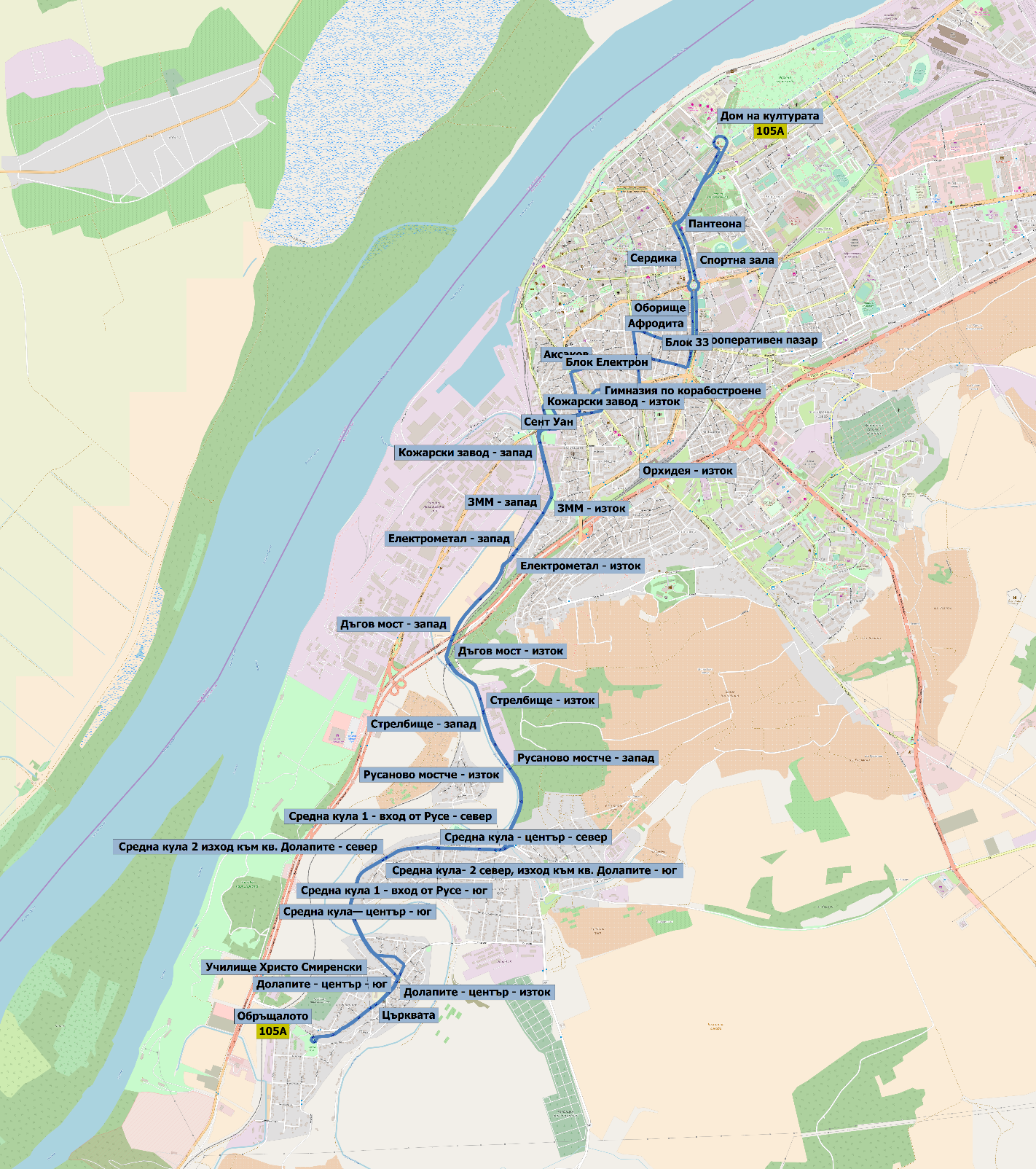 Таблица с описание на линиятаТаблица с описание на линиятаТаблица с описание на линиятаТаблица с описание на линиятаОсновна информацияОсновна информацияОсновна информацияОсновна информацияНомер на линия106ВидГрадски автобусКрайна спирка “А”Бор / МлекозаводКрайна спирка “Б”Дом на културатаОт Бор / Млекозавод до Дом на културатаОт Бор / Млекозавод до Дом на културатаОт Бор / Млекозавод до Дом на културатаОт Бор / Млекозавод до Дом на културатаОписание на маршрутабул. 3-ти Мартбул. Българияул. Стремлениеул. Добротицаул. Хан Кардамул. Йордан Йовковул. Свети Димитър Басарбовскибул. Българияул. Стефан Стамболовбул. Мидия-Еносбул. Цар Освбодителбул. СъединениеСпиркиБор  Метро  Рибарска колиба - запад  хижа Приста  Ж.П. прелез - юг  Църквата  Долапите - център - изток  Средна кула- 2 север, изход към кв. Долапите - юг  Средна кула— център - юг  Средна кула 1 - вход от Русе - юг  Русаново мостче - запад   Стрелбище - изток   Пътен възел Охлюва-запад   Мидия Енос-юг  Александър Стамболийски-юг  Училище Йордан Йовков  Спортна зала  Пантеона  Дом на културата От Дом на културата до Бор / МлекозаводОт Дом на културата до Бор / МлекозаводОт Дом на културата до Бор / МлекозаводОт Дом на културата до Бор / МлекозаводОписание на маршрутабул. Съединениебул. Цар Освбодителбул. Мидия-Еносул. Стефан Стамболовбул. Българияул. Свети Димитър Басарбовскиул. Йордан Йовковул. Хан Кардамул. Стремлениебул. Българиябул. 3-ти МартСпиркиДом на културата  Сердика  Оборище  Афродита  Александър Стамболийски-север  Мидия Енос-север   Пътен възел Охлюва-изток   Стрелбище - запад   Русаново мостче - изток   Средна кула 1 - вход от Русе - север  Средна кула - център - север  СреднаХарактеристики на услугатаХарактеристики на услугатаХарактеристики на услугатаХарактеристики на услугатаХарактеристики на услугатаХарактеристики на услугатаРаботни дни с училищеРаботни дни с училищеРаботни дни с училищеРаботни дни с училищеРаботни дни с училищеРаботни дни с училищеПърво и последно тръгване от Бор / Млекозавод6:07; 9:1712:37; 17:476:07; 9:1712:37; 17:47Първо и последно тръгване от Дом на културата5:17; 8:3712:47; 17:375:17; 8:3712:47; 17:37ЧестотиСутрешни пикови часове20Брой необходими превозни средстваСутрешни пикови часове4,5ЧестотиПрез деня-Брой необходими превозни средстваПрез деня-ЧестотиСледобедни пикови часове20Брой необходими превозни средстваСледобедни пикови часове 4,5Летни работни дниЛетни работни дниЛетни работни дниЛетни работни дниЛетни работни дниЛетни работни дниПърво и последно тръгване от Бор / Млекозавод6:07; 9:1712:37; 17:476:07; 9:1712:37; 17:47Първо и последно тръгване от Дом на културата5:17; 8:3712:47; 17:375:17; 8:3712:47; 17:37ЧестотиСутрешни пикови часове20Брой необходими превозни средстваСутрешни пикови часове4,5ЧестотиПрез деня-Брой необходими превозни средстваПрез деня-ЧестотиСледобедни пикови часове20Брой необходими превозни средстваСледобедни пикови часове4,5СъботиСъботиСъботиСъботиСъботиСъботиПърво и последно тръгване от Бор / Млекозавод--Първо и последно тръгване от Дом на културата--ЧестотиСутрин-Брой необходими превозни средстваСутрин-ЧестотиСледобед-Брой необходими превозни средстваСледобед-НеделиНеделиНеделиНеделиНеделиНеделиПърво и последно тръгване от Бор / Млекозавод--Първо и последно тръгване от Дом на културата--ЧестотиСутрин-Брой необходими превозни средстваСутрин-ЧестотиСледобед-Брой необходими превозни средстваСледобед-Синхронизирана с105-105A, 106A, 107-107A105-105A, 106A, 107-107A105-105A, 106A, 107-107A105-105A, 106A, 107-107A105-105A, 106A, 107-107AЗабележкиОбщо превозно средство със 105-105A, 106A, 107-107A, 108, 109Общо превозно средство със 105-105A, 106A, 107-107A, 108, 109Общо превозно средство със 105-105A, 106A, 107-107A, 108, 109Общо превозно средство със 105-105A, 106A, 107-107A, 108, 109Общо превозно средство със 105-105A, 106A, 107-107A, 108, 109Карта на линията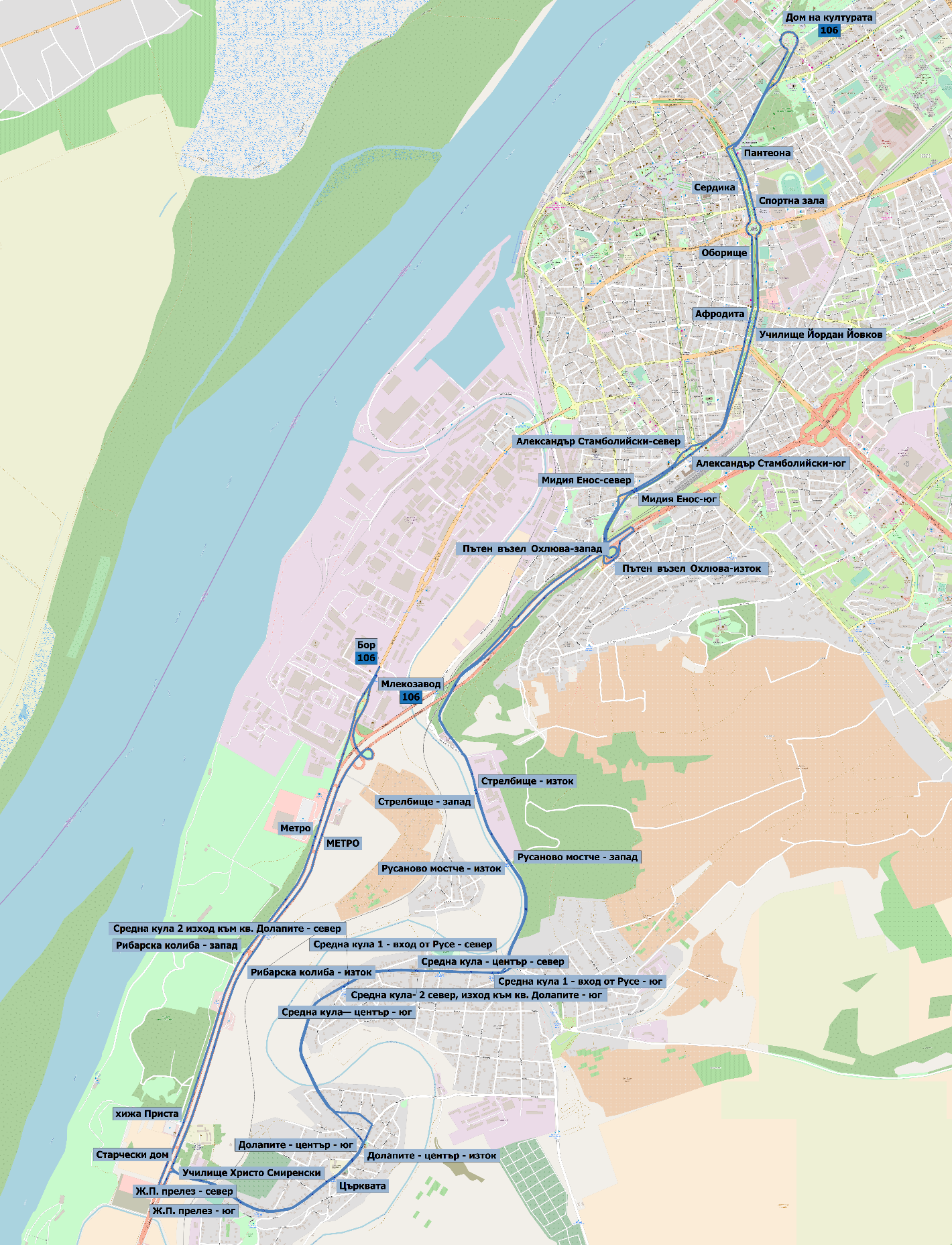 Таблица с описание на линиятаТаблица с описание на линиятаТаблица с описание на линиятаТаблица с описание на линиятаТаблица с описание на линиятаТаблица с описание на линиятаОсновна информацияОсновна информацияОсновна информацияОсновна информацияОсновна информацияОсновна информацияНомер на линия106A106AВидГрадски автобусГрадски автобусКрайна спирка “А”ОбръщалотоОбръщалотоКрайна спирка “Б”Дом на културатаДом на културатаОт Обръщалото до Дом на културатаОт Обръщалото до Дом на културатаОт Обръщалото до Дом на културатаОт Обръщалото до Дом на културатаОт Обръщалото до Дом на културатаОт Обръщалото до Дом на културатаОписание на маршрутаул. Несебърул. Стремлениеул. Хан Кардамул. Йордан Йовковул. Свети Димитър Басарбовскибул. Българияул. Стефан Стамболовбул. Мидия-Еносбул. Цар Освбодителбул. Съединениеул. Несебърул. Стремлениеул. Хан Кардамул. Йордан Йовковул. Свети Димитър Басарбовскибул. Българияул. Стефан Стамболовбул. Мидия-Еносбул. Цар Освбодителбул. СъединениеСпиркиДом на културата  Сердика  Оборище  Афродита  Александър Стамболийски-север  Мидия Енос-север   Пътен възел Охлюва-изток   Стрелбище - запад   Русаново мостче - изток   Средна кула 1 - вход от Русе - север  Средна кула - център - север  Средна кула 2 изход към кв. Долапите - север  Долапите - център - юг  Училище Христо Смиренски  Обръщалото Дом на културата  Сердика  Оборище  Афродита  Александър Стамболийски-север  Мидия Енос-север   Пътен възел Охлюва-изток   Стрелбище - запад   Русаново мостче - изток   Средна кула 1 - вход от Русе - север  Средна кула - център - север  Средна кула 2 изход към кв. Долапите - север  Долапите - център - юг  Училище Христо Смиренски  Обръщалото От Дом на културата до ОбръщалотоОт Дом на културата до ОбръщалотоОт Дом на културата до ОбръщалотоОт Дом на културата до ОбръщалотоОт Дом на културата до ОбръщалотоОт Дом на културата до ОбръщалотоОписание на маршрутабул. Съединениебул. Цар Освбодителбул. Мидия-Еносул. Стефан Стамболовбул. Българияул. Свети Димитър Басарбовскиул. Йордан Йовковул. Хан Кардамул. Стремлениеул. Несебърбул. Съединениебул. Цар Освбодителбул. Мидия-Еносул. Стефан Стамболовбул. Българияул. Свети Димитър Басарбовскиул. Йордан Йовковул. Хан Кардамул. Стремлениеул. НесебърСпиркиОбръщалото   Църквата  Долапите - център - изток  Средна кула- 2 север, изход към кв. Долапите - юг  Средна кула— център - юг  Средна кула 1 - вход от Русе - юг  Русаново мостче - запад   Стрелбище - изток   Пътен възел Охлюва-запад   Мидия Енос-Обръщалото   Църквата  Долапите - център - изток  Средна кула- 2 север, изход към кв. Долапите - юг  Средна кула— център - юг  Средна кула 1 - вход от Русе - юг  Русаново мостче - запад   Стрелбище - изток   Пътен възел Охлюва-запад   Мидия Енос-Характеристики на услугатаХарактеристики на услугатаХарактеристики на услугатаХарактеристики на услугатаХарактеристики на услугатаХарактеристики на услугатаРаботни дни с училищеРаботни дни с училищеРаботни дни с училищеРаботни дни с училищеРаботни дни с училищеРаботни дни с училищеПърво и последно тръгване от Обръщалото8:57; 12:4718:07; 22:578:57; 12:4718:07; 22:57Първо и последно тръгване от Дом на културата5:15; 5:5510:03; 12:4318:43; 22:335:15; 5:5510:03; 12:4318:43; 22:33ЧестотиСутрешни пикови часове20Брой необходими превозни средстваСутрешни пикови часове2ЧестотиПрез деня-Брой необходими превозни средстваПрез деня-ЧестотиСледобедни пикови часове40Брой необходими превозни средстваСледобедни пикови часове 2Летни работни дниЛетни работни дниЛетни работни дниЛетни работни дниЛетни работни дниЛетни работни дниПърво и последно тръгване от Обръщалото8:57; 12:4718:07; 22:578:57; 12:4718:07; 22:57Първо и последно тръгване от Дом на културата5:15; 5:5510:03; 12:4318:43; 22:335:15; 5:5510:03; 12:4318:43; 22:33ЧестотиСутрешни пикови часове20Брой необходими превозни средстваСутрешни пикови часове2ЧестотиПрез деня-Брой необходими превозни средстваПрез деня-ЧестотиСледобедни пикови часове40Брой необходими превозни средстваСледобедни пикови часове2СъботиСъботиСъботиСъботиСъботиСъботиПърво и последно тръгване от Обръщалото5:57; 22:575:57; 22:57Първо и последно тръгване от Дом на културата5:33; 22:335:33; 22:33ЧестотиСутрин40Брой необходими превозни средстваСутрин2ЧестотиСледобед60Брой необходими превозни средстваСледобед1,5НеделиНеделиНеделиНеделиНеделиНеделиПърво и последно тръгване от Обръщалото5:57; 22:575:57; 22:57Първо и последно тръгване от Дом на културата5:33; 22:335:33; 22:33ЧестотиСутрин60Брой необходими превозни средстваСутрин1,5ЧестотиСледобед60Брой необходими превозни средстваСледобед1,5Синхронизирана с105-105A, 106, 107-107A105-105A, 106, 107-107A105-105A, 106, 107-107A105-105A, 106, 107-107A105-105A, 106, 107-107AЗабележкиОбщо превозно средство със 105, 106-106A, 107-107A, 108, 109Общо превозно средство със 105, 106-106A, 107-107A, 108, 109Общо превозно средство със 105, 106-106A, 107-107A, 108, 109Общо превозно средство със 105, 106-106A, 107-107A, 108, 109Общо превозно средство със 105, 106-106A, 107-107A, 108, 109Карта на линията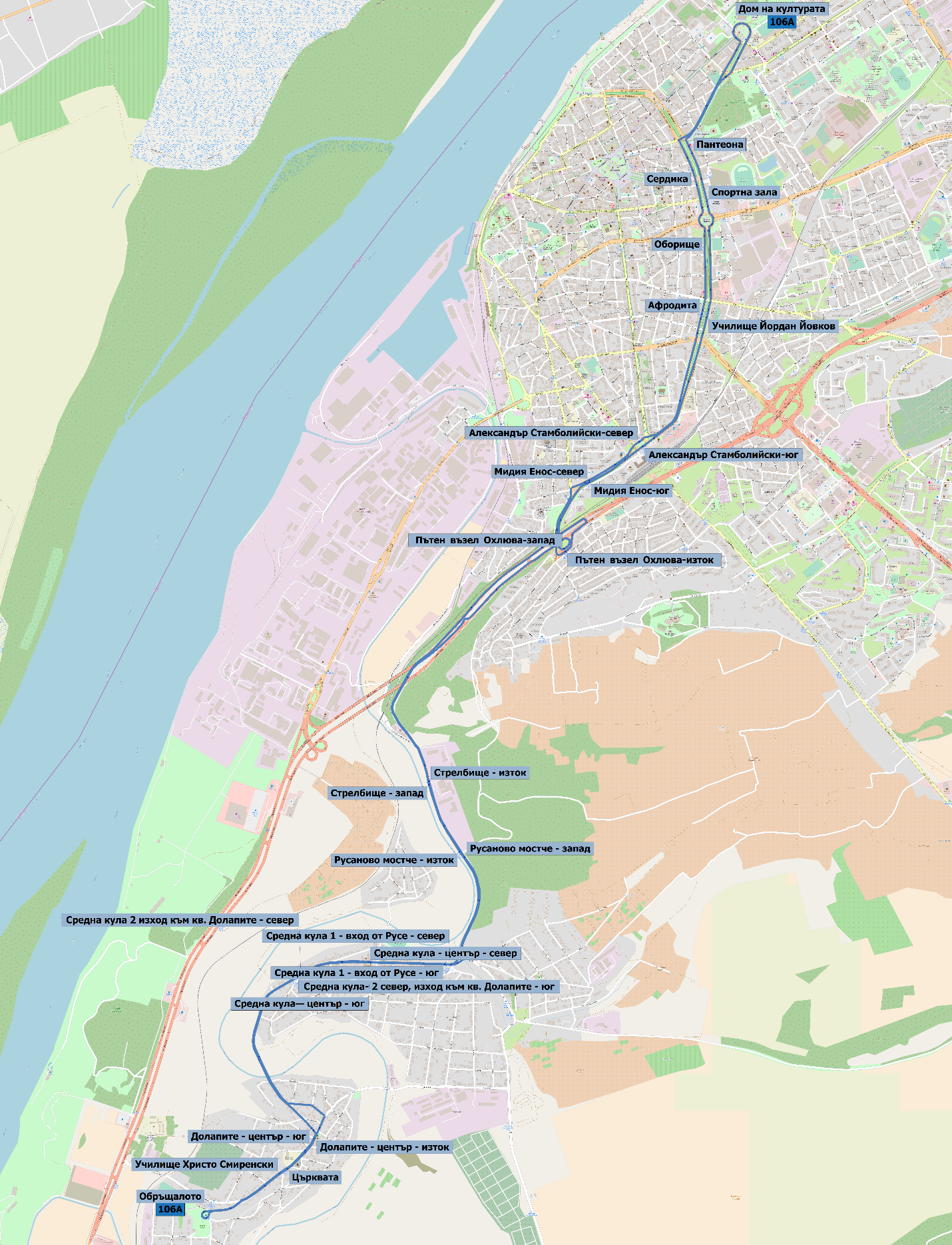 Таблица с описание на линиятаТаблица с описание на линиятаТаблица с описание на линиятаТаблица с описание на линиятаТаблица с описание на линиятаТаблица с описание на линиятаОсновна информацияОсновна информацияОсновна информацияОсновна информацияОсновна информацияОсновна информацияНомер на линия107107ВидГрадски автобусГрадски автобусКрайна спирка “А”Дом на културатаДом на културатаКрайна спирка “Б”Гробищен парк Басарбово Гробищен парк Басарбово От Дом на културата до Гробищен парк Басарбово От Дом на културата до Гробищен парк Басарбово От Дом на културата до Гробищен парк Басарбово От Дом на културата до Гробищен парк Басарбово От Дом на културата до Гробищен парк Басарбово От Дом на културата до Гробищен парк Басарбово Описание на маршрутабул. Съединениебул. Цар Освбодителул. Мария Луизаул. Стефан Стамболовул. Сент Уанул. Пристанищнаул. Свети Димитър Басарбовскибул. Съединениебул. Цар Освбодителул. Мария Луизаул. Стефан Стамболовул. Сент Уанул. Пристанищнаул. Свети Димитър БасарбовскиСпиркиДом на културата  Сердика  Оборище  Афродита  Блок 33   Аксаков   Сент Уан  Кожарски завод - запад   ЗММ - запад   Електрометал - запад   Дъгов мост - запад   Стрелбище - запад   Русаново мостче - изток   Средна кула триъгълника - изток  Асфалтова база - изток  Гробищен парк - вход  Гробищен парк Басарбово Дом на културата  Сердика  Оборище  Афродита  Блок 33   Аксаков   Сент Уан  Кожарски завод - запад   ЗММ - запад   Електрометал - запад   Дъгов мост - запад   Стрелбище - запад   Русаново мостче - изток   Средна кула триъгълника - изток  Асфалтова база - изток  Гробищен парк - вход  Гробищен парк Басарбово От Гробищен парк Басарбово  до Дом на културатаОт Гробищен парк Басарбово  до Дом на културатаОт Гробищен парк Басарбово  до Дом на културатаОт Гробищен парк Басарбово  до Дом на културатаОт Гробищен парк Басарбово  до Дом на културатаОт Гробищен парк Басарбово  до Дом на културатаОписание на маршрутаул. Свети Димитър Басарбовскиул. Пристанищнаул. Сент Уанул. Николаевскаул. Неофит Бозвелиул. Борисоваул. Панайот Хитовбул. Цар Освбодителбул. Съединениеул. Свети Димитър Басарбовскиул. Пристанищнаул. Сент Уанул. Николаевскаул. Неофит Бозвелиул. Борисоваул. Панайот Хитовбул. Цар Освбодителбул. СъединениеСпиркиГробищен парк Басарбово Гробищен парк - изход  Асфалтова база - запад  Средна кула триъгълника - изток  Русаново мостче - запад   Стрелбище - изток   Дъгов мост - изток   Електрометал - изток   ЗММ - изток   Кожарски завод - изток   ГимназияГробищен парк Басарбово Гробищен парк - изход  Асфалтова база - запад  Средна кула триъгълника - изток  Русаново мостче - запад   Стрелбище - изток   Дъгов мост - изток   Електрометал - изток   ЗММ - изток   Кожарски завод - изток   ГимназияХарактеристики на услугатаХарактеристики на услугатаХарактеристики на услугатаХарактеристики на услугатаХарактеристики на услугатаХарактеристики на услугатаРаботни дни с училищеРаботни дни с училищеРаботни дни с училищеРаботни дни с училищеРаботни дни с училищеРаботни дни с училищеПърво и последно тръгване от Дом на културата8:25; 17:318:25; 17:31Първо и последно тръгване от Гробищен парк Басарбово 8:16; 18:008:16; 18:00ЧестотиСутрешни пикови часове0Брой необходими превозни средстваСутрешни пикови часове0ЧестотиПрез деня80Брой необходими превозни средстваПрез деня1ЧестотиСледобедни пикови часове80Брой необходими превозни средстваСледобедни пикови часове 1Летни работни дниЛетни работни дниЛетни работни дниЛетни работни дниЛетни работни дниЛетни работни дниПърво и последно тръгване от Дом на културата8:25; 17:318:25; 17:31Първо и последно тръгване от Гробищен парк Басарбово 8:16; 18:008:16; 18:00ЧестотиСутрешни пикови часове-Брой необходими превозни средстваСутрешни пикови часове-ЧестотиПрез деня80Брой необходими превозни средстваПрез деня1ЧестотиСледобедни пикови часове80Брой необходими превозни средстваСледобедни пикови часове1СъботиСъботиСъботиСъботиСъботиСъботиПърво и последно тръгване от Дом на културата9:15; 17:409:15; 17:40Първо и последно тръгване от Гробищен парк Басарбово 9:55; 18:209:55; 18:20ЧестотиСутрин80Брой необходими превозни средстваСутрин1ЧестотиСледобед90Брой необходими превозни средстваСледобед1НеделиНеделиНеделиНеделиНеделиНеделиПърво и последно тръгване от Дом на културата9:10; 17:409:10; 17:40Първо и последно тръгване от Гробищен парк Басарбово 9:50; 18:209:50; 18:20ЧестотиСутрин90Брой необходими превозни средстваСутрин1ЧестотиСледобед90Брой необходими превозни средстваСледобед1Синхронизирана с105-105A, 106-106A, 107A105-105A, 106-106A, 107A105-105A, 106-106A, 107A105-105A, 106-106A, 107A105-105A, 106-106A, 107AЗабележкиОбщо превозно средство със 105-105A, 106-106A, 107A, 108, 109Общо превозно средство със 105-105A, 106-106A, 107A, 108, 109Общо превозно средство със 105-105A, 106-106A, 107A, 108, 109Общо превозно средство със 105-105A, 106-106A, 107A, 108, 109Общо превозно средство със 105-105A, 106-106A, 107A, 108, 109Карта на линията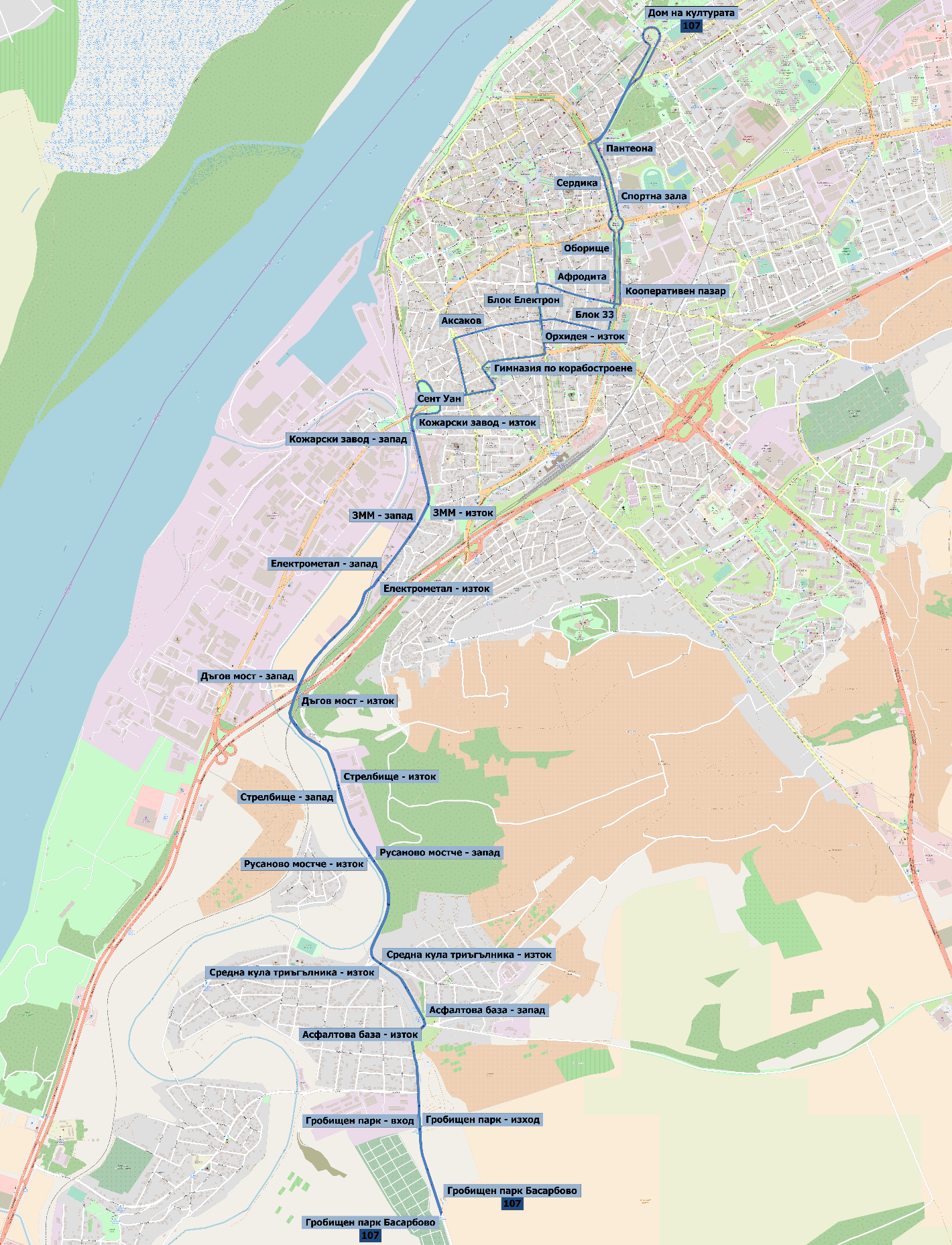 Таблица с описание на линиятаТаблица с описание на линиятаТаблица с описание на линиятаТаблица с описание на линиятаТаблица с описание на линиятаТаблица с описание на линиятаОсновна информацияОсновна информацияОсновна информацияОсновна информацияОсновна информацияОсновна информацияНомер на линия107A107AВидГрадски автобусГрадски автобусКрайна спирка “А”Дом на културатаДом на културатаКрайна спирка “Б”Асфалтова база - изток / Асфалтова база - западАсфалтова база - изток / Асфалтова база - западОт Дом на културата до Асфалтова база - изток / Асфалтова база - западОт Дом на културата до Асфалтова база - изток / Асфалтова база - западОт Дом на културата до Асфалтова база - изток / Асфалтова база - западОт Дом на културата до Асфалтова база - изток / Асфалтова база - западОт Дом на културата до Асфалтова база - изток / Асфалтова база - западОт Дом на културата до Асфалтова база - изток / Асфалтова база - западОписание на маршрутабул. Съединениебул. Цар Освбодителул. Мария Луизаул. Стефан Стамболовул. Сент Уанул. Пристанищнаул. Свети Димитър Басарбовскибул. Съединениебул. Цар Освбодителул. Мария Луизаул. Стефан Стамболовул. Сент Уанул. Пристанищнаул. Свети Димитър БасарбовскиСпиркиДом на културата  Сердика  Оборище  Афродита  Блок 33   Аксаков   Сент Уан  Кожарски завод - запад   ЗММ - запад   Електрометал - запад   Дъгов мост - запад   Стрелбище - запад   Русаново мостче - изток   Средна кула триъгълника - изток  Асфалтова база - изток Дом на културата  Сердика  Оборище  Афродита  Блок 33   Аксаков   Сент Уан  Кожарски завод - запад   ЗММ - запад   Електрометал - запад   Дъгов мост - запад   Стрелбище - запад   Русаново мостче - изток   Средна кула триъгълника - изток  Асфалтова база - изток От Асфалтова база - изток / Асфалтова база - запад до Дом на културатаОт Асфалтова база - изток / Асфалтова база - запад до Дом на културатаОт Асфалтова база - изток / Асфалтова база - запад до Дом на културатаОт Асфалтова база - изток / Асфалтова база - запад до Дом на културатаОт Асфалтова база - изток / Асфалтова база - запад до Дом на културатаОт Асфалтова база - изток / Асфалтова база - запад до Дом на културатаОписание на маршрутаул. Свети Димитър Басарбовскиул. Пристанищнаул. Сент Уанул. Николаевскаул. Неофит Бозвелиул. Борисоваул. Панайот Хитовбул. Цар Освбодителбул. Съединениеул. Свети Димитър Басарбовскиул. Пристанищнаул. Сент Уанул. Николаевскаул. Неофит Бозвелиул. Борисоваул. Панайот Хитовбул. Цар Освбодителбул. СъединениеСпиркиАсфалтова база - запад  Средна кула триъгълника - изток  Русаново мостче - запад   Стрелбище - изток   Дъгов мост - изток   Електрометал - изток   ЗММ - изток   Кожарски завод - изток   Гимназия по корабостроене  Орхидея - изток   Блок ЕлектронАсфалтова база - запад  Средна кула триъгълника - изток  Русаново мостче - запад   Стрелбище - изток   Дъгов мост - изток   Електрометал - изток   ЗММ - изток   Кожарски завод - изток   Гимназия по корабостроене  Орхидея - изток   Блок ЕлектронХарактеристики на услугатаХарактеристики на услугатаХарактеристики на услугатаХарактеристики на услугатаХарактеристики на услугатаХарактеристики на услугатаРаботни дни с училищеРаботни дни с училищеРаботни дни с училищеРаботни дни с училищеРаботни дни с училищеРаботни дни с училищеПърво и последно тръгване от Дом на културата4:15; 21:404:15; 21:40Първо и последно тръгване от Асфалтова база - изток / Асфалтова база - запад4:20; 22:054:20; 22:05ЧестотиСутрешни пикови часове30Брой необходими превозни средстваСутрешни пикови часове2ЧестотиПрез деня80Брой необходими превозни средстваПрез деня1ЧестотиСледобедни пикови часове80Брой необходими превозни средстваСледобедни пикови часове 1Летни работни дниЛетни работни дниЛетни работни дниЛетни работни дниЛетни работни дниЛетни работни дниПърво и последно тръгване от Дом на културата4:15; 21:404:15; 21:40Първо и последно тръгване от Асфалтова база - изток / Асфалтова база - запад4:20; 22:054:20; 22:05ЧестотиСутрешни пикови часове30Брой необходими превозни средстваСутрешни пикови часове2ЧестотиПрез деня80Брой необходими превозни средстваПрез деня1ЧестотиСледобедни пикови часове80Брой необходими превозни средстваСледобедни пикови часове1СъботиСъботиСъботиСъботиСъботиСъботиПърво и последно тръгване от Дом на културата5:10; 8:1519:10; 21:405:10; 8:1519:10; 21:40Първо и последно тръгване от Асфалтова база - изток / Асфалтова база - запад5:35; 8:4019:35; 22:055:35; 8:4019:35; 22:05ЧестотиСутрин80Брой необходими превозни средстваСутрин1ЧестотиСледобед90Брой необходими превозни средстваСледобед1НеделиНеделиНеделиНеделиНеделиНеделиПърво и последно тръгване от Дом на културата6:40; 8:10; 19:10; 21:406:40; 8:10; 19:10; 21:40Първо и последно тръгване от Асфалтова база - изток / Асфалтова база - запад7:10; 8:40 19:10;21:407:10; 8:40 19:10;21:40ЧестотиСутрин90Брой необходими превозни средстваСутрин1ЧестотиСледобед90Брой необходими превозни средстваСледобед1Синхронизирана с105-105A, 106-106A, 107105-105A, 106-106A, 107105-105A, 106-106A, 107105-105A, 106-106A, 107105-105A, 106-106A, 107ЗабележкиОбщо превозно средство със 105-105A, 106-106A, 107, 108, 109Общо превозно средство със 105-105A, 106-106A, 107, 108, 109Общо превозно средство със 105-105A, 106-106A, 107, 108, 109Общо превозно средство със 105-105A, 106-106A, 107, 108, 109Общо превозно средство със 105-105A, 106-106A, 107, 108, 109Карта на линията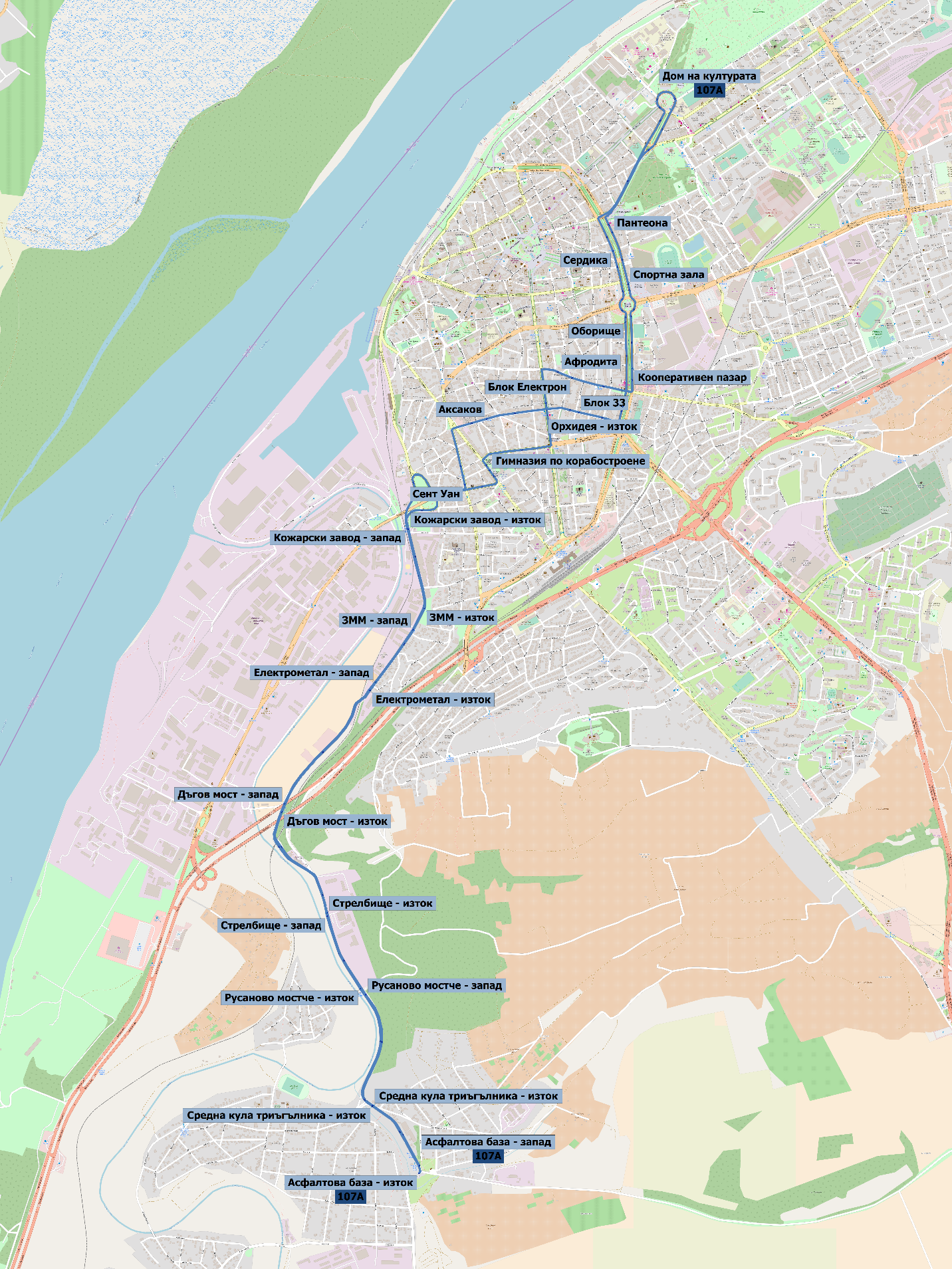 Таблица с описание на линиятаТаблица с описание на линиятаТаблица с описание на линиятаТаблица с описание на линиятаОсновна информацияОсновна информацияОсновна информацияОсновна информацияНомер на линия108ВидГрадски автобусКрайна спирка “А”Дом на културатаКрайна спирка “Б”Обръщало 16-ти колометър / Обръщало 16-ти колометър  От Дом на културата до Обръщало 16-ти колометър / Обръщало 16-ти колометър  От Дом на културата до Обръщало 16-ти колометър / Обръщало 16-ти колометър  От Дом на културата до Обръщало 16-ти колометър / Обръщало 16-ти колометър  От Дом на културата до Обръщало 16-ти колометър / Обръщало 16-ти колометър  Описание на маршрутабул. Съединениебул. Цар Освбодителбул. Генерал Скобелевул. Стефан Стамболовбул. БългарияСпиркиДом на културата  Сердика  СБА  Математическа гимназия - север  Мариела Сони  Сент Уан  Стефан Стамболов 26  Стефан Стамболов 64  Пътен възел Охлюва-изток   Метро  Рибарска колиба - запад  хижа Приста  КПП - ПП - запад   9-ти км - запад   Петролна база - север  Петролна база централна - север   Обръщало Петролна база   Петролна база централна - юг   Петролна база - юг   Обръщало 16-ти колометър    От Обръщало 16-ти колометър / Обръщало 16-ти колометър   до Дом на културатаОт Обръщало 16-ти колометър / Обръщало 16-ти колометър   до Дом на културатаОт Обръщало 16-ти колометър / Обръщало 16-ти колометър   до Дом на културатаОт Обръщало 16-ти колометър / Обръщало 16-ти колометър   до Дом на културатаОписание на маршрутабул. Българиябул. Мидия-Еносул. Николаевскабул. Генерал Скобелевбул. Цар Освбодителбул. СъединениеСпиркиОбръщало 16-ти колометър   9-ти км - изток   КПП - ПП - изток   Старчески дом   Рибарска колиба - изток   МЕТРО  Пътен възел Охлюва-запад   Мидия Енос-юг  Александър Стамболийски-юг  Александър Стамболийски-север  Ж.П. Гара -ул. Николаевска  ГиХарактеристики на услугатаХарактеристики на услугатаХарактеристики на услугатаХарактеристики на услугатаХарактеристики на услугатаХарактеристики на услугатаРаботни дни с училищеРаботни дни с училищеРаботни дни с училищеРаботни дни с училищеРаботни дни с училищеРаботни дни с училищеПърво и последно тръгване от Дом на културата8:25; 16:258:25; 16:25Първо и последно тръгване от Обръщало 16-ти колометър / Обръщало 16-ти колометър  9:00; 17:009:00; 17:00ЧестотиСутрешни пикови часове240Брой необходими превозни средстваСутрешни пикови часове0,5ЧестотиПрез деня240Брой необходими превозни средстваПрез деня0,5ЧестотиСледобедни пикови часове240Брой необходими превозни средстваСледобедни пикови часове 0,5Летни работни дниЛетни работни дниЛетни работни дниЛетни работни дниЛетни работни дниЛетни работни дниПърво и последно тръгване от Дом на културата6:25; 18:256:25; 18:25Първо и последно тръгване от Обръщало 16-ти колометър / Обръщало 16-ти колометър  9:00; 17:009:00; 17:00ЧестотиСутрешни пикови часове120Брой необходими превозни средстваСутрешни пикови часове0,5ЧестотиПрез деня120Брой необходими превозни средстваПрез деня0,5ЧестотиСледобедни пикови часове120Брой необходими превозни средстваСледобедни пикови часове0,5СъботиСъботиСъботиСъботиСъботиСъботиПърво и последно тръгване от Дом на културата8:25; 16:25 (Зима)6:25; 18:25 (Лято)8:25; 16:25 (Зима)6:25; 18:25 (Лято)Първо и последно тръгване от Обръщало 16-ти колометър / Обръщало 16-ти колометър  9:00; 17:00 (Зима)7:00; 19:00 (Лято)9:00; 17:00 (Зима)7:00; 19:00 (Лято)ЧестотиСутрин240 (Зима)120 (Лято)Брой необходими превозни средстваСутрин0,5ЧестотиСледобед240 (Зима)120 (Лято)Брой необходими превозни средстваСледобед0,5НеделиНеделиНеделиНеделиНеделиНеделиПърво и последно тръгване от Дом на културата8:25; 16:25 (Зима)6:25; 18:25 (Лято)8:25; 16:25 (Зима)6:25; 18:25 (Лято)Първо и последно тръгване от Обръщало 16-ти колометър / Обръщало 16-ти колометър  9:00; 17:00 (Зима)7:00; 19:00 (Лято)9:00; 17:00 (Зима)7:00; 19:00 (Лято)ЧестотиСутрин240 (Зима)120 (Лято)Брой необходими превозни средстваСутрин0,5ЧестотиСледобед240 (Зима)120 (Лято)Брой необходими превозни средстваСледобед0,5Синхронизирана с-----ЗабележкиОбщо превозно средство със 105-105A, 106-106A, 107-107A, 109Общо превозно средство със 105-105A, 106-106A, 107-107A, 109Общо превозно средство със 105-105A, 106-106A, 107-107A, 109Общо превозно средство със 105-105A, 106-106A, 107-107A, 109Общо превозно средство със 105-105A, 106-106A, 107-107A, 109Карта на линията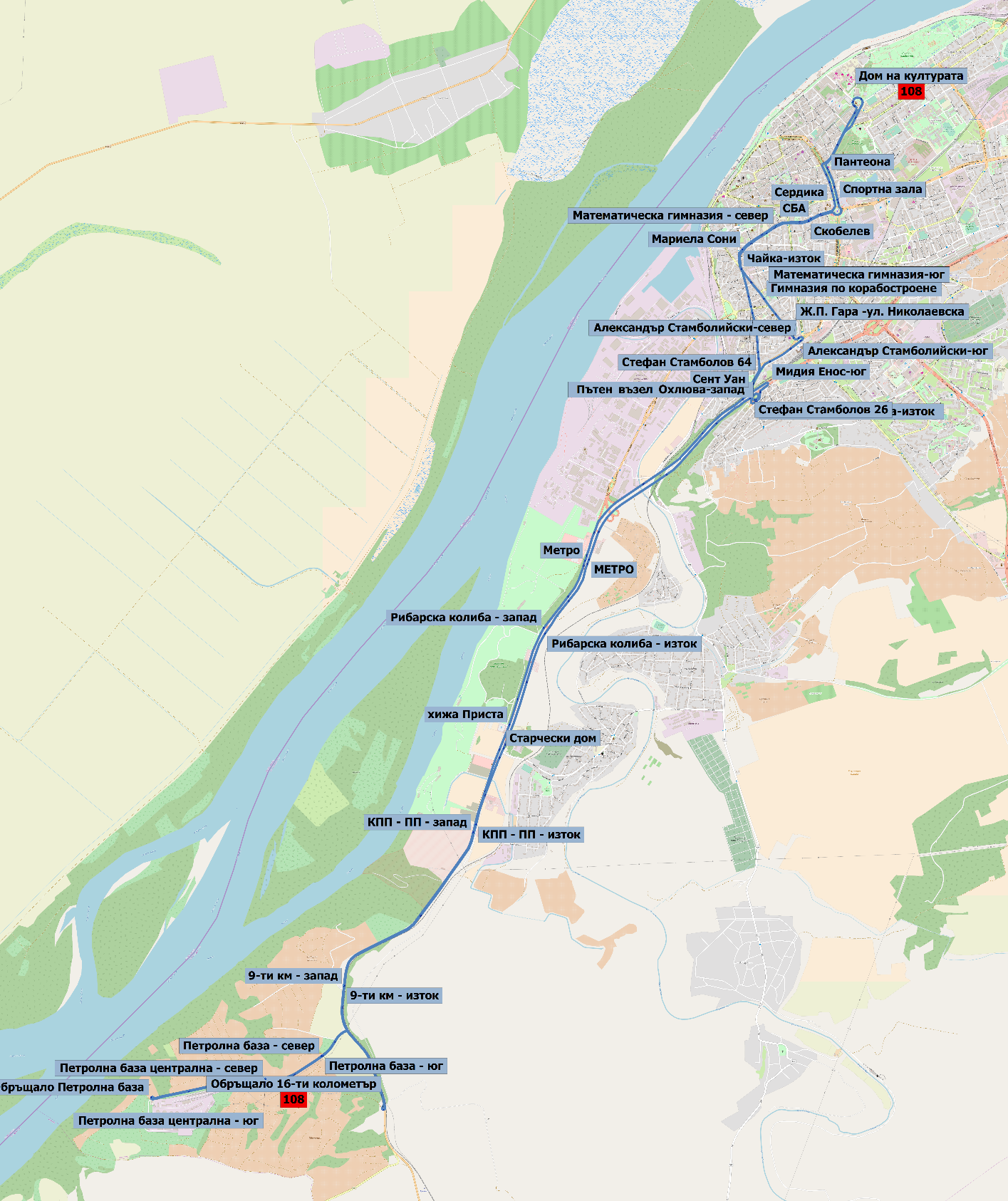 Таблица с описание на линиятаТаблица с описание на линиятаТаблица с описание на линиятаТаблица с описание на линиятаТаблица с описание на линиятаТаблица с описание на линиятаОсновна информацияОсновна информацияОсновна информацияОсновна информацияОсновна информацияОсновна информацияНомер на линия109109ВидГрадски автобусГрадски автобусКрайна спирка “А”Дом на културатаДом на културатаКрайна спирка “Б”Образцов Чифлик центърОбразцов Чифлик центърОт Дом на културата до Образцов Чифлик центърОт Дом на културата до Образцов Чифлик центърОт Дом на културата до Образцов Чифлик центърОт Дом на културата до Образцов Чифлик центърОт Дом на културата до Образцов Чифлик центърОт Дом на културата до Образцов Чифлик центърОписание на маршрутабул. Съединениебул. Цар Освбодителбул. Христо БотевПът 2Пътя до Образцов ЧифликПът 23Пътя до Образцов Чифликбул. Съединениебул. Цар Освбодителбул. Христо БотевПът 2Пътя до Образцов ЧифликПът 23Пътя до Образцов ЧифликСпиркиДом на културата  Сердика  Оборище  Афродита  Технополис  Дом майка и бебе   Изгрев - запад   Паметник на русофилите - запад   Магазин Джъмбо   ДЗС - север   Зърносъхранение - юг   Образцов Чифлик разклон - юг   Образцов Чифлик център Дом на културата  Сердика  Оборище  Афродита  Технополис  Дом майка и бебе   Изгрев - запад   Паметник на русофилите - запад   Магазин Джъмбо   ДЗС - север   Зърносъхранение - юг   Образцов Чифлик разклон - юг   Образцов Чифлик център От Образцов Чифлик център до Дом на културатаОт Образцов Чифлик център до Дом на културатаОт Образцов Чифлик център до Дом на културатаОт Образцов Чифлик център до Дом на културатаОт Образцов Чифлик център до Дом на културатаОт Образцов Чифлик център до Дом на културатаОписание на маршрутаПътя до Образцов ЧифликПът 23Пътя до Образцов ЧифликПът 2бул. Христо Ботевбул. Цар Освбодителбул. СъединениеПътя до Образцов ЧифликПът 23Пътя до Образцов ЧифликПът 2бул. Христо Ботевбул. Цар Освбодителбул. СъединениеСпиркиОбразцов Чифлик център   Образцов Чифлик разклон - север   Зърносъхранение - север   ДЗС - север  Джъмбо  Паметник на русофилите - изток   Изгрев - изток   Блок 121   Печатни платки  Училище Йордан Йовков  Кооперативен пазар  Спортна зала  ПанОбразцов Чифлик център   Образцов Чифлик разклон - север   Зърносъхранение - север   ДЗС - север  Джъмбо  Паметник на русофилите - изток   Изгрев - изток   Блок 121   Печатни платки  Училище Йордан Йовков  Кооперативен пазар  Спортна зала  ПанХарактеристики на услугатаХарактеристики на услугатаХарактеристики на услугатаХарактеристики на услугатаХарактеристики на услугатаХарактеристики на услугатаРаботни дни с училищеРаботни дни с училищеРаботни дни с училищеРаботни дни с училищеРаботни дни с училищеРаботни дни с училищеПърво и последно тръгване от Дом на културата5:03; 21:335:03; 21:33Първо и последно тръгване от Образцов Чифлик център5:30; 22:005:30; 22:00ЧестотиСутрешни пикови часове90Брой необходими превозни средстваСутрешни пикови часове1ЧестотиПрез деня90Брой необходими превозни средстваПрез деня1ЧестотиСледобедни пикови часове90Брой необходими превозни средстваСледобедни пикови часове 1Летни работни дниЛетни работни дниЛетни работни дниЛетни работни дниЛетни работни дниЛетни работни дниПърво и последно тръгване от Дом на културата5:03; 21:335:03; 21:33Първо и последно тръгване от Образцов Чифлик център5:30; 22:005:30; 22:00ЧестотиСутрешни пикови часове90Брой необходими превозни средстваСутрешни пикови часове1ЧестотиПрез деня90Брой необходими превозни средстваПрез деня1ЧестотиСледобедни пикови часове90Брой необходими превозни средстваСледобедни пикови часове1СъботиСъботиСъботиСъботиСъботиСъботиПърво и последно тръгване от Дом на културата5:03; 21:335:03; 21:33Първо и последно тръгване от Образцов Чифлик център5:30; 22:005:30; 22:00ЧестотиСутрин90Брой необходими превозни средстваСутрин1ЧестотиСледобед90Брой необходими превозни средстваСледобед1НеделиНеделиНеделиНеделиНеделиНеделиПърво и последно тръгване от Дом на културата6:33; 21:336:33; 21:33Първо и последно тръгване от Образцов Чифлик център7:00; 22:007:00; 22:00ЧестотиСутрин90Брой необходими превозни средстваСутрин1ЧестотиСледобед90Брой необходими превозни средстваСледобед1Синхронизирана с-----ЗабележкиОбщо превозно средство със 105-105A, 106-106A, 107-107A, 108Общо превозно средство със 105-105A, 106-106A, 107-107A, 108Общо превозно средство със 105-105A, 106-106A, 107-107A, 108Общо превозно средство със 105-105A, 106-106A, 107-107A, 108Общо превозно средство със 105-105A, 106-106A, 107-107A, 108Карта на линията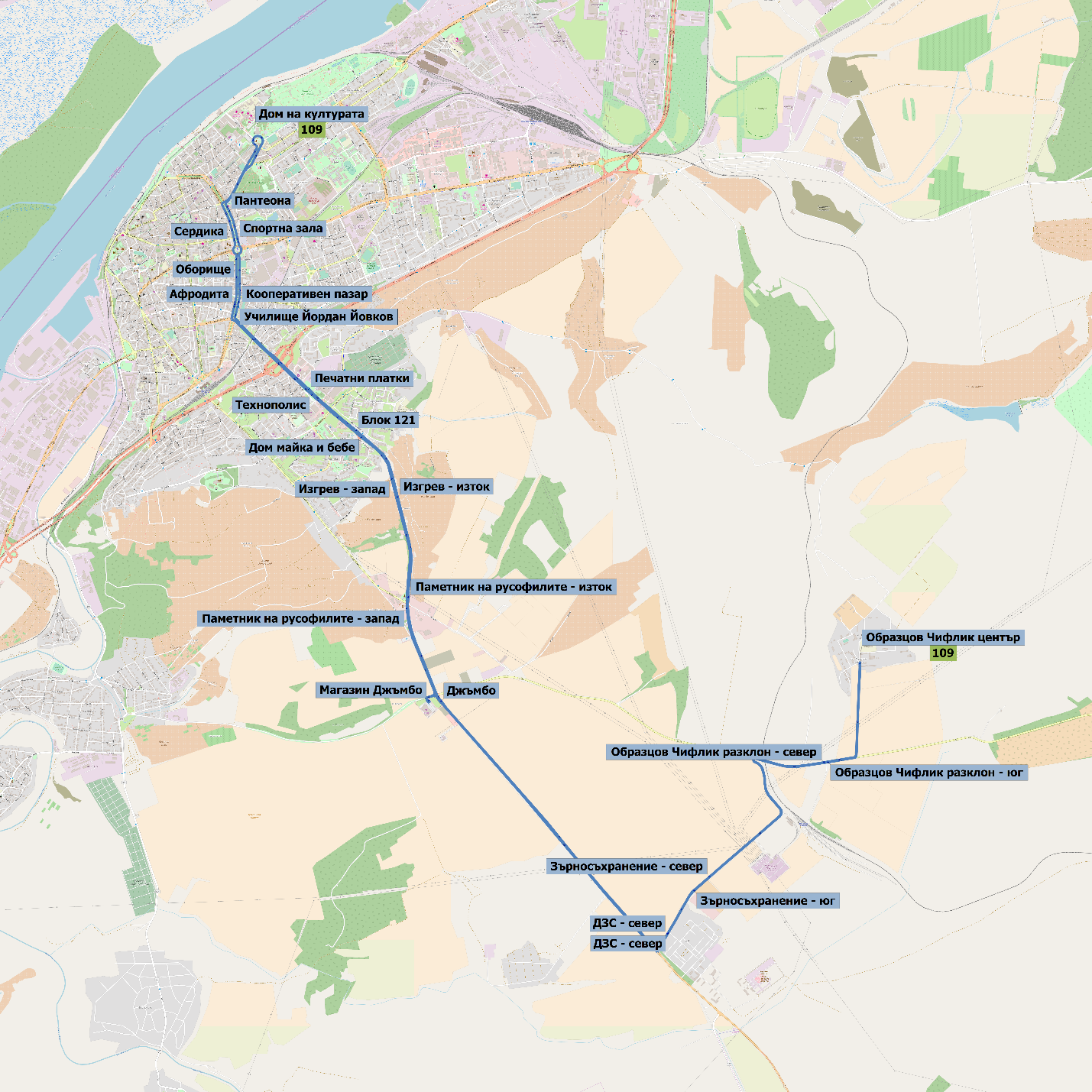 Таблица с описание на линиятаТаблица с описание на линиятаТаблица с описание на линиятаТаблица с описание на линиятаОсновна информацияОсновна информацияОсновна информацияОсновна информацияНомер на линия110ВидГрадски автобусКрайна спирка “А”Обръщало - пл. Прага - северКрайна спирка “Б”Обръщало - пл. Прага - югОт Обръщало - пл. Прага - север до Обръщало - пл. Прага - югОт Обръщало - пл. Прага - север до Обръщало - пл. Прага - югОт Обръщало - пл. Прага - север до Обръщало - пл. Прага - югОт Обръщало - пл. Прага - север до Обръщало - пл. Прага - югОписание на маршрутаул. Ригаул. Петроханул. Шипкаул. Боянаул. Чипровциул. Лозен Планинаул. Липникбул. Цар Освободителул. Николаевскабул. Генерал Скобелевул. Борисоваул. Константин Иречекбул. Славянскибул. Придунавскибул. Цар Фердинандул. Богдан Войводаул. Майор Атанас Узуновул. Свети Наумул. Плискаул. Тулчаул. Никола Петковбул. Липникул. Братиславаул. РигаСпиркиОбръщало - пл. Прага - север   Жерав-север  Боряна  Битов комбинат  Стадион Дунав-север  Петрохан № 39  Пъстрина  Кооперативен пазар  Кауфланд (временно)  Ялта  Оборище  Афродита  Александър Стамболийски-север  Ж.П. Гара -ул. Николаевска  Гимназия по корабостроене  Чайка-изток  Математическа гимназия-юг  Борисова   Странджата   Придунавски2 (временно)  Хотел Рига   Bogdan voyvoda (временно)  Mayor Atanas Uzunov (временно)  Болницата  Първа пролет  Русенски университет - юг  Плиска  Добруджа  Млечна кухня-запад  Подстанция-юг  3-та поликлиника  Обръщало - пл. Прага - юг От Обръщало - пл. Прага - юг до Обръщало - пл. Прага - северОт Обръщало - пл. Прага - юг до Обръщало - пл. Прага - северОт Обръщало - пл. Прага - юг до Обръщало - пл. Прага - северОт Обръщало - пл. Прага - юг до Обръщало - пл. Прага - северОписание на маршрутаОбиколни линииСпиркиХарактеристики на услугатаХарактеристики на услугатаХарактеристики на услугатаХарактеристики на услугатаХарактеристики на услугатаХарактеристики на услугатаРаботни дни с училищеРаботни дни с училищеРаботни дни с училищеРаботни дни с училищеРаботни дни с училищеРаботни дни с училищеПърво и последно тръгване от Обръщало - пл. Прага - север4:31; 22:314:31; 22:31Първо и последно тръгване от Обръщало - пл. Прага - юг--ЧестотиСутрешни пикови часове30Брой необходими превозни средстваСутрешни пикови часове2ЧестотиПрез деня30Брой необходими превозни средстваПрез деня2ЧестотиСледобедни пикови часове30Брой необходими превозни средстваСледобедни пикови часове 2Летни работни дниЛетни работни дниЛетни работни дниЛетни работни дниЛетни работни дниЛетни работни дниПърво и последно тръгване от Обръщало - пл. Прага - север4:31; 22:314:31; 22:31Първо и последно тръгване от Обръщало - пл. Прага - юг--ЧестотиСутрешни пикови часове30Брой необходими превозни средстваСутрешни пикови часове2ЧестотиПрез деня30Брой необходими превозни средстваПрез деня2ЧестотиСледобедни пикови часове30Брой необходими превозни средстваСледобедни пикови часове2СъботиСъботиСъботиСъботиСъботиСъботиПърво и последно тръгване от Обръщало - пл. Прага - север5:31; 22:315:31; 22:31Първо и последно тръгване от Обръщало - пл. Прага - юг--ЧестотиСутрин30Брой необходими превозни средстваСутрин2ЧестотиСледобед30Брой необходими превозни средстваСледобед2НеделиНеделиНеделиНеделиНеделиНеделиПърво и последно тръгване от Обръщало - пл. Прага - север6:01; 22:316:01; 22:31Първо и последно тръгване от Обръщало - пл. Прага - юг--ЧестотиСутрин30Брой необходими превозни средстваСутрин2ЧестотиСледобед30Брой необходими превозни средстваСледобед2Синхронизирана с100, 101, 102, 111, 112, 113, 120, 121100, 101, 102, 111, 112, 113, 120, 121100, 101, 102, 111, 112, 113, 120, 121100, 101, 102, 111, 112, 113, 120, 121100, 101, 102, 111, 112, 113, 120, 121ЗабележкиОбщо превозно средство със 111Общо превозно средство със 111Общо превозно средство със 111Общо превозно средство със 111Общо превозно средство със 111Карта на линията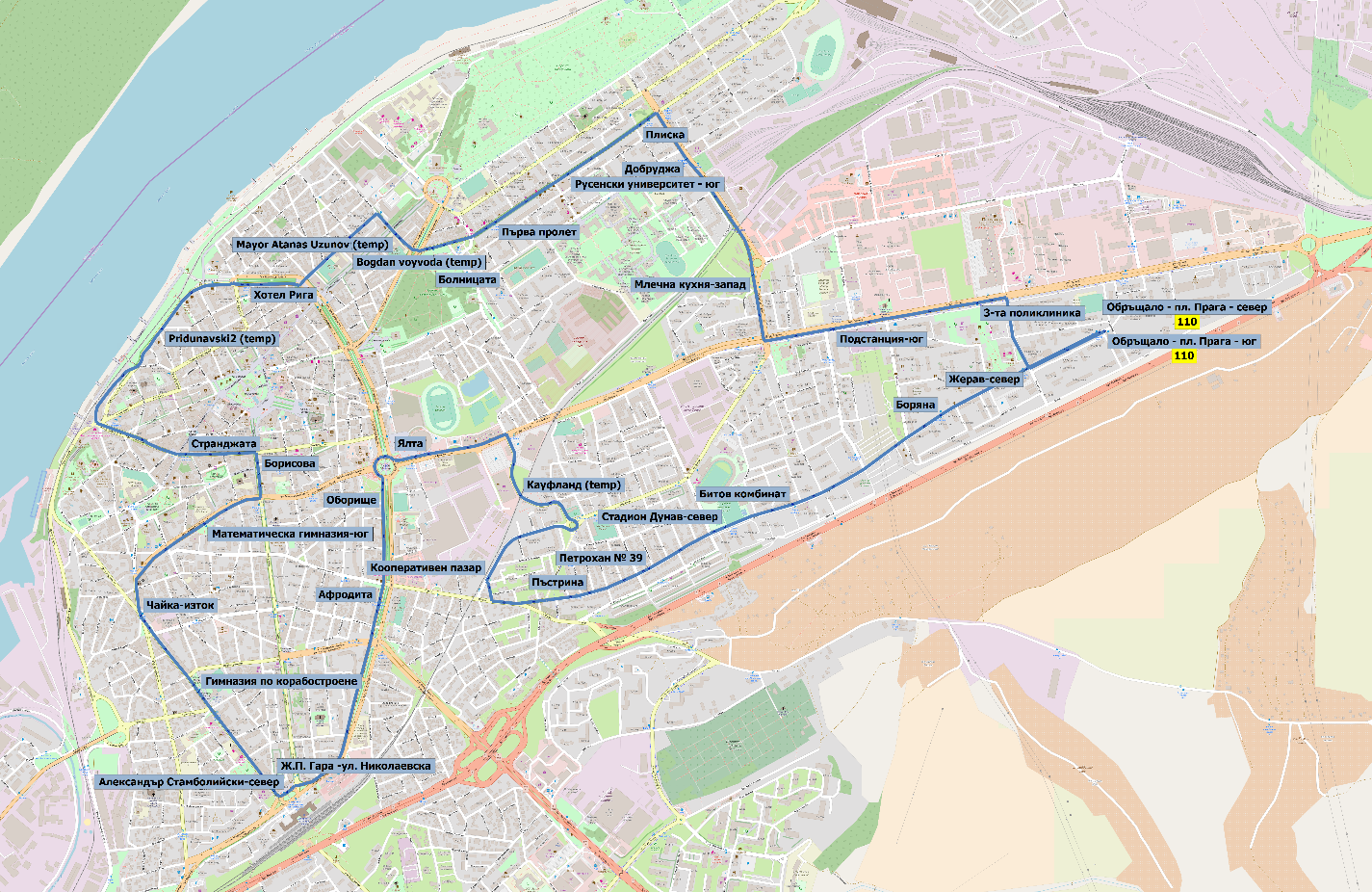 Таблица с описание на линиятаТаблица с описание на линиятаТаблица с описание на линиятаТаблица с описание на линиятаТаблица с описание на линиятаТаблица с описание на линиятаОсновна информацияОсновна информацияОсновна информацияОсновна информацияОсновна информацияОсновна информацияНомер на линия111111ВидГрадски автобусГрадски автобусКрайна спирка “А”Обръщало - пл. Прага - северОбръщало - пл. Прага - северКрайна спирка “Б”Обръщало - пл. Прага - югОбръщало - пл. Прага - югОт Обръщало - пл. Прага - север до Обръщало - пл. Прага - югОт Обръщало - пл. Прага - север до Обръщало - пл. Прага - югОт Обръщало - пл. Прага - север до Обръщало - пл. Прага - югОт Обръщало - пл. Прага - север до Обръщало - пл. Прага - югОт Обръщало - пл. Прага - север до Обръщало - пл. Прага - югОт Обръщало - пл. Прага - север до Обръщало - пл. Прага - югОписание на маршрутаул. Ригаул. Братиславабул. Липникул. Никола Петковул. Тулчаул. Доростолул. Съединениеул. Майор Атанас Узуновул. Богдан Войводаул. Придунавскиул. Пристанищнаул. 19-ти февруариул. Стефан Стамболовбул. Мидия-Еносбул. Цар Освбодителул. Липникул. Лозен Планинаул. Чипровциул. Сърнена Гораул. Згориградул. Тулчаул. Петроханул. Ригаул. Ригаул. Братиславабул. Липникул. Никола Петковул. Тулчаул. Доростолул. Съединениеул. Майор Атанас Узуновул. Богдан Войводаул. Придунавскиул. Пристанищнаул. 19-ти февруариул. Стефан Стамболовбул. Мидия-Еносбул. Цар Освбодителул. Липникул. Лозен Планинаул. Чипровциул. Сърнена Гораул. Згориградул. Тулчаул. Петроханул. РигаСпиркиОбръщало - пл. Прага - север   Мол Русе (ирис)  Подспирка - север  Млечна кухня - изток  Товарна гара  Училище Братя Миладинови  Русенски университет - север  Гимназия по механотехника   Mayor Atanas Uzunov 2 (временно)  Войводова (временно) Придунавски (временно) Чайка - запад   Сент Уан  Стефан Стамболов 26  Стефан Стамболов 64  Мидия Енос-юг  Александър Стамболийски-юг  Училище Йордан Йовков  Кооперативен пазар  Бриколаж  Кауфланд (временно)  Училище Олимпи Панов  Боримечка  Стадион Дунав-юг  Битов комбинат  Кремена  Жерав-юг  Обръщало - пл. Прага - юг Обръщало - пл. Прага - север   Мол Русе (ирис)  Подспирка - север  Млечна кухня - изток  Товарна гара  Училище Братя Миладинови  Русенски университет - север  Гимназия по механотехника   Mayor Atanas Uzunov 2 (временно)  Войводова (временно) Придунавски (временно) Чайка - запад   Сент Уан  Стефан Стамболов 26  Стефан Стамболов 64  Мидия Енос-юг  Александър Стамболийски-юг  Училище Йордан Йовков  Кооперативен пазар  Бриколаж  Кауфланд (временно)  Училище Олимпи Панов  Боримечка  Стадион Дунав-юг  Битов комбинат  Кремена  Жерав-юг  Обръщало - пл. Прага - юг От Обръщало - пл. Прага - юг до Обръщало - пл. Прага - северОт Обръщало - пл. Прага - юг до Обръщало - пл. Прага - северОт Обръщало - пл. Прага - юг до Обръщало - пл. Прага - северОт Обръщало - пл. Прага - юг до Обръщало - пл. Прага - северОт Обръщало - пл. Прага - юг до Обръщало - пл. Прага - северОт Обръщало - пл. Прага - юг до Обръщало - пл. Прага - северОписание на маршрутаОбиколни линииОбиколни линииСпиркиХарактеристики на услугатаХарактеристики на услугатаХарактеристики на услугатаХарактеристики на услугатаХарактеристики на услугатаХарактеристики на услугатаРаботни дни с училищеРаботни дни с училищеРаботни дни с училищеРаботни дни с училищеРаботни дни с училищеРаботни дни с училищеПърво и последно тръгване от Обръщало - пл. Прага - север4:35; 22:054:35; 22:05Първо и последно тръгване от Обръщало - пл. Прага - юг--ЧестотиСутрешни пикови часове30Брой необходими превозни средстваСутрешни пикови часове2ЧестотиПрез деня30Брой необходими превозни средстваПрез деня2ЧестотиСледобедни пикови часове30Брой необходими превозни средстваСледобедни пикови часове 2Летни работни дниЛетни работни дниЛетни работни дниЛетни работни дниЛетни работни дниЛетни работни дниПърво и последно тръгване от Обръщало - пл. Прага - север4:35; 22:054:35; 22:05Първо и последно тръгване от Обръщало - пл. Прага - юг--ЧестотиСутрешни пикови часове30Брой необходими превозни средстваСутрешни пикови часове2ЧестотиПрез деня30Брой необходими превозни средстваПрез деня2ЧестотиСледобедни пикови часове30Брой необходими превозни средстваСледобедни пикови часове2СъботиСъботиСъботиСъботиСъботиСъботиПърво и последно тръгване от Обръщало - пл. Прага - север5:05; 22:055:05; 22:05Първо и последно тръгване от Обръщало - пл. Прага - юг--ЧестотиСутрин30Брой необходими превозни средстваСутрин2ЧестотиСледобед30Брой необходими превозни средстваСледобед2НеделиНеделиНеделиНеделиНеделиНеделиПърво и последно тръгване от Обръщало - пл. Прага - север5:35; 22:055:35; 22:05Първо и последно тръгване от Обръщало - пл. Прага - юг--ЧестотиСутрин30Брой необходими превозни средстваСутрин2ЧестотиСледобед30Брой необходими превозни средстваСледобед2Синхронизирана с100, 101, 102, 110, 112, 113, 120, 121100, 101, 102, 110, 112, 113, 120, 121100, 101, 102, 110, 112, 113, 120, 121100, 101, 102, 110, 112, 113, 120, 121100, 101, 102, 110, 112, 113, 120, 121ЗабележкиОбщо превозно средство със 110Общо превозно средство със 110Общо превозно средство със 110Общо превозно средство със 110Общо превозно средство със 110Карта на линията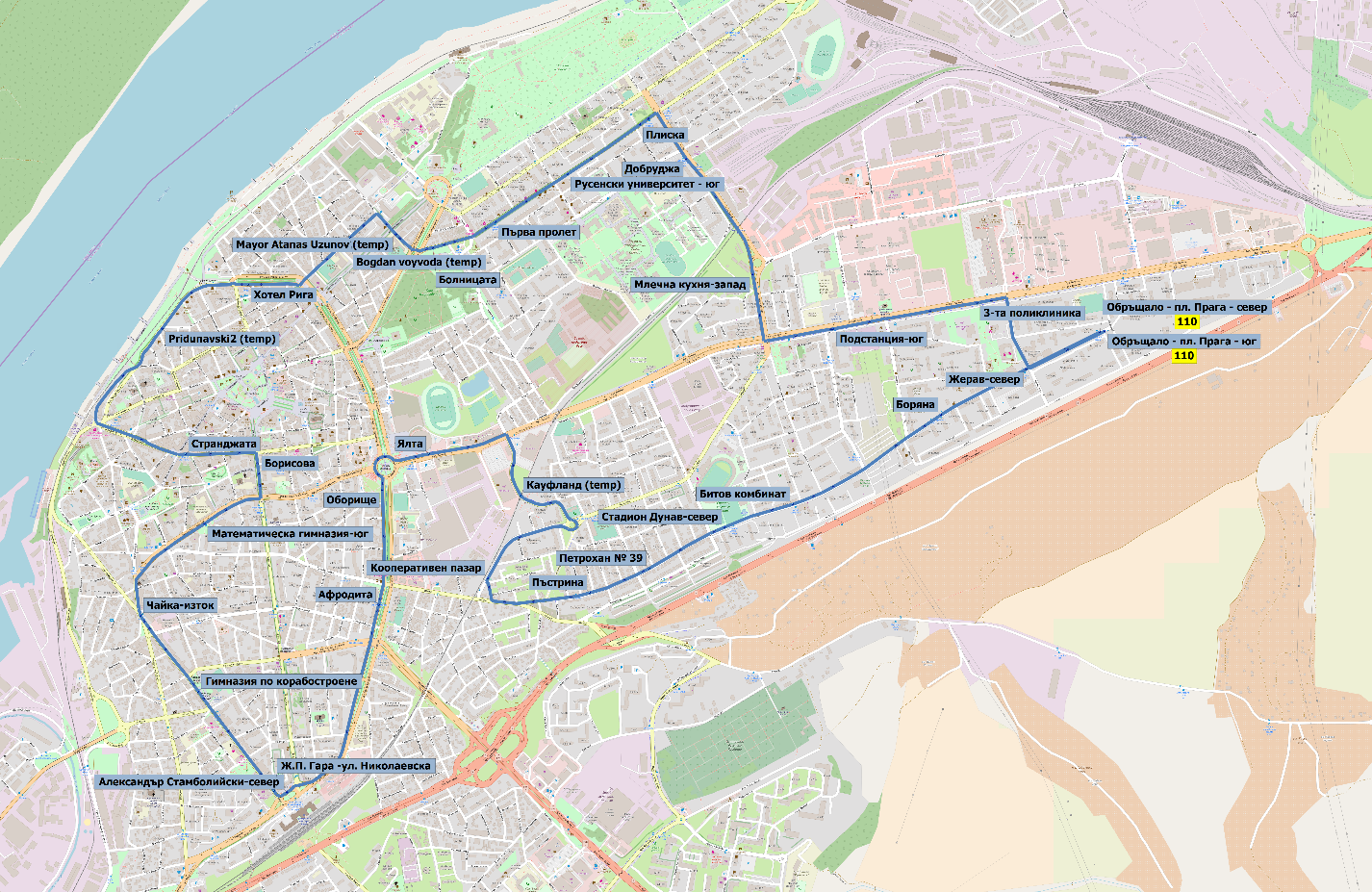 Таблица с описание на линиятаТаблица с описание на линиятаТаблица с описание на линиятаТаблица с описание на линиятаТаблица с описание на линиятаТаблица с описание на линиятаОсновна информацияОсновна информацияОсновна информацияОсновна информацияОсновна информацияОсновна информацияНомер на линия114114ВидГрадски автобусГрадски автобусКрайна спирка “А”Хиподрум - обръщалоХиподрум - обръщалоКрайна спирка “Б”Магазин ДжъмбоМагазин ДжъмбоОт Хиподрум - обръщало до Магазин ДжъмбоОт Хиподрум - обръщало до Магазин ДжъмбоОт Хиподрум - обръщало до Магазин ДжъмбоОт Хиподрум - обръщало до Магазин ДжъмбоОт Хиподрум - обръщало до Магазин ДжъмбоОт Хиподрум - обръщало до Магазин ДжъмбоОписание на маршрутабул. Липникул. Иван Ведърул. Потсдамул. Тулчаул. Доростолул. Съединениеул. Цар Освободителул. Хан Крумул. Константин Иречекул. Александровскапл. Дунавул. 19-ти февруариул. Стефан Стамболовул. Сент Уанул. Николаевскабул. Неофит Бозвелиул. Борисовабул. Мидия-Еносул. Стефан Стамболовбул. Българиябул. Гоце ДелчевПът 2бул. Липникул. Иван Ведърул. Потсдамул. Тулчаул. Доростолул. Съединениеул. Цар Освободителул. Хан Крумул. Константин Иречекул. Александровскапл. Дунавул. 19-ти февруариул. Стефан Стамболовул. Сент Уанул. Николаевскабул. Неофит Бозвелиул. Борисовабул. Мидия-Еносул. Стефан Стамболовбул. Българиябул. Гоце ДелчевПът 2СпиркиХиподрум - обръщало   Хаджи Генова чешма - север   КАТ  Автогара - Изток-изток  Гара Разпределителна  Топливо - север   Търговия на едро-север   Товарна гара  Училище Братя Миладинови  Русенски университет - север  Гимназия по механотехника   Сердика  Младежки дом   Странджата   СОУ Христо Ботев   Чайка - запад   Сент Уан  Гимназия по корабостроене  Некрасов   Космос  Александър Стамболийски-север  Мидия Енос-север   Пътен възел Охлюва-изток   Училище Алеко Константинов-юг  Левента-юг  Помпена спирка - запад  Васил Левски  Гоце Делчев № 54  Сервиз Свирчев - запад  Паметник Мара Манева 2 (временно)  Паметник на русофилите - запад   Магазин Джъмбо Хиподрум - обръщало   Хаджи Генова чешма - север   КАТ  Автогара - Изток-изток  Гара Разпределителна  Топливо - север   Търговия на едро-север   Товарна гара  Училище Братя Миладинови  Русенски университет - север  Гимназия по механотехника   Сердика  Младежки дом   Странджата   СОУ Христо Ботев   Чайка - запад   Сент Уан  Гимназия по корабостроене  Некрасов   Космос  Александър Стамболийски-север  Мидия Енос-север   Пътен възел Охлюва-изток   Училище Алеко Константинов-юг  Левента-юг  Помпена спирка - запад  Васил Левски  Гоце Делчев № 54  Сервиз Свирчев - запад  Паметник Мара Манева 2 (временно)  Паметник на русофилите - запад   Магазин Джъмбо От Магазин Джъмбо до Хиподрум - обръщалоОт Магазин Джъмбо до Хиподрум - обръщалоОт Магазин Джъмбо до Хиподрум - обръщалоОт Магазин Джъмбо до Хиподрум - обръщалоОт Магазин Джъмбо до Хиподрум - обръщалоОт Магазин Джъмбо до Хиподрум - обръщалоОписание на маршрутаПът 2бул. Гоце Делчевбул. Българиябул. Христо Ботевул. Цар Освободителул. Николаевскаул. Генерал Скобелевул. Цар Освободителул. Съединениеул. Свети Наумул. Плискаул. Тулчаул. Потсдамул. Иван Ведърбул. ЛипникПът 2бул. Гоце Делчевбул. Българиябул. Христо Ботевул. Цар Освободителул. Николаевскаул. Генерал Скобелевул. Цар Освободителул. Съединениеул. Свети Наумул. Плискаул. Тулчаул. Потсдамул. Иван Ведърбул. ЛипникСпиркиМагазин Джъмбо   Паметник Мара Манева   Сервиз Свирчев - изток  Напоителни системи  Васил Левски  Помпена спирка -изток  Верила - юг  Александър Стамболийски-север  Ж.П. Гара -ул. Николаевска  Гимназия по корабостроене  Чайка-изток  МатематичеМагазин Джъмбо   Паметник Мара Манева   Сервиз Свирчев - изток  Напоителни системи  Васил Левски  Помпена спирка -изток  Верила - юг  Александър Стамболийски-север  Ж.П. Гара -ул. Николаевска  Гимназия по корабостроене  Чайка-изток  МатематичеХарактеристики на услугатаХарактеристики на услугатаХарактеристики на услугатаХарактеристики на услугатаХарактеристики на услугатаХарактеристики на услугатаРаботни дни с училищеРаботни дни с училищеРаботни дни с училищеРаботни дни с училищеРаботни дни с училищеРаботни дни с училищеПърво и последно тръгване от Хиподрум - обръщало9:01; 19:019:01; 19:01Първо и последно тръгване от Магазин Джъмбо9:10; 19:109:10; 19:10ЧестотиСутрешни пикови часове60Брой необходими превозни средстваСутрешни пикови часове2ЧестотиПрез деня60Брой необходими превозни средстваПрез деня2ЧестотиСледобедни пикови часове60Брой необходими превозни средстваСледобедни пикови часове 2Летни работни дниЛетни работни дниЛетни работни дниЛетни работни дниЛетни работни дниЛетни работни дниПърво и последно тръгване от Хиподрум - обръщало9:01; 19:019:01; 19:01Първо и последно тръгване от Магазин Джъмбо9:10; 19:109:10; 19:10ЧестотиСутрешни пикови часове60Брой необходими превозни средстваСутрешни пикови часове2ЧестотиПрез деня60Брой необходими превозни средстваПрез деня2ЧестотиСледобедни пикови часове60Брой необходими превозни средстваСледобедни пикови часове2СъботиСъботиСъботиСъботиСъботиСъботиПърво и последно тръгване от Хиподрум - обръщало9:01; 18:019:01; 18:01Първо и последно тръгване от Магазин Джъмбо9:10; 18:109:10; 18:10ЧестотиСутрин60Брой необходими превозни средстваСутрин2ЧестотиСледобед60Брой необходими превозни средстваСледобед2НеделиНеделиНеделиНеделиНеделиНеделиПърво и последно тръгване от Хиподрум - обръщало9:01; 18:019:01; 18:01Първо и последно тръгване от Магазин Джъмбо--ЧестотиСутрин60Брой необходими превозни средстваСутрин2ЧестотиСледобед60Брой необходими превозни средстваСледобед2Синхронизирана с114A, 115, 116114A, 115, 116114A, 115, 116114A, 115, 116114A, 115, 116ЗабележкиОбщо превозно средство със 114AОбщо превозно средство със 114AОбщо превозно средство със 114AОбщо превозно средство със 114AОбщо превозно средство със 114AКарта на линията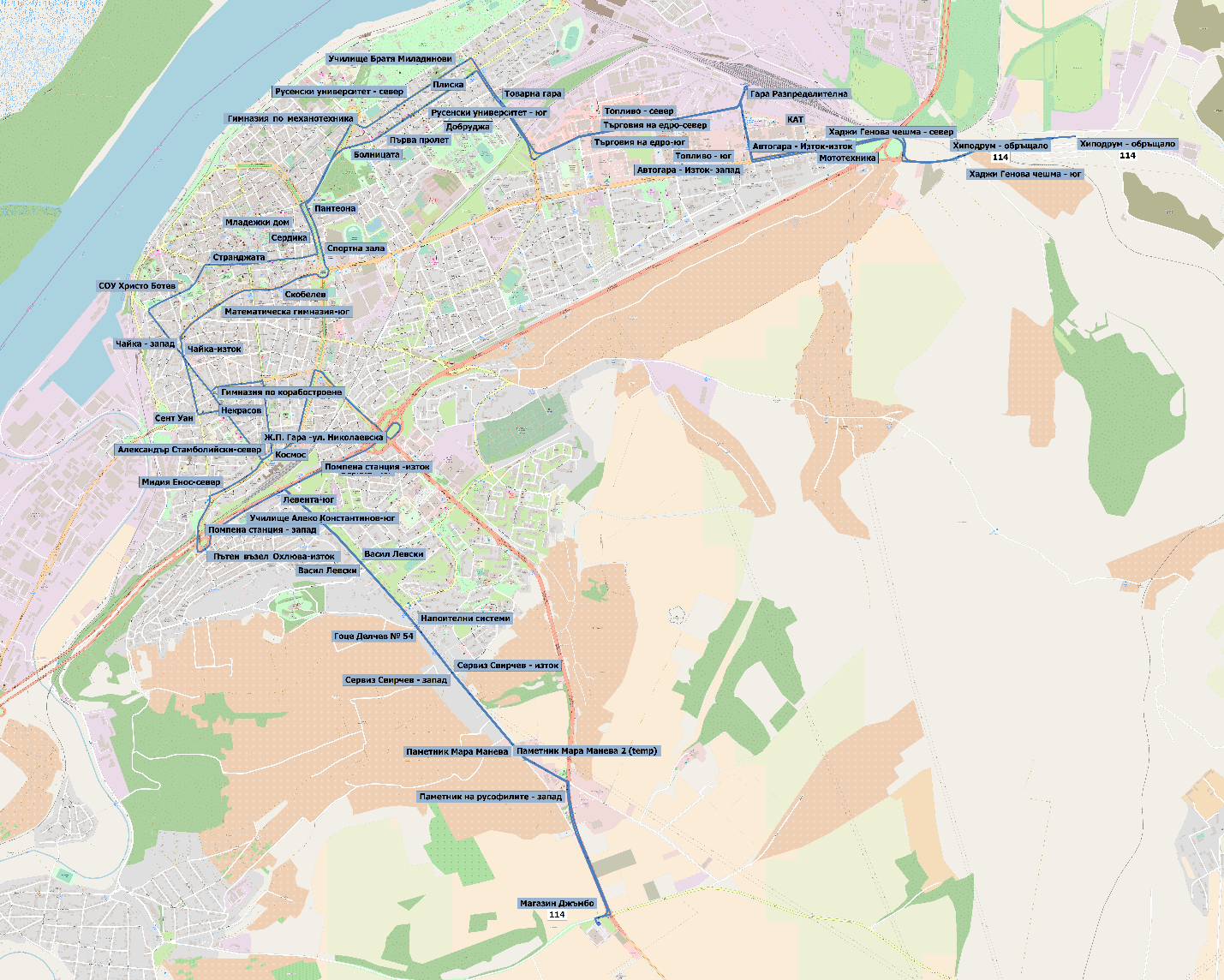 Таблица с описание на линиятаТаблица с описание на линиятаТаблица с описание на линиятаТаблица с описание на линиятаОсновна информацияОсновна информацияОсновна информацияОсновна информацияНомер на линия114AВидГрадски автобусКрайна спирка “А”Хиподрум - обръщалоКрайна спирка “Б”Паметник Мара МаневаОт Хиподрум - обръщало до Паметник Мара МаневаОт Хиподрум - обръщало до Паметник Мара МаневаОт Хиподрум - обръщало до Паметник Мара МаневаОт Хиподрум - обръщало до Паметник Мара МаневаОписание на маршрутабул. Липникул. Иван Ведърул. Потсдамул. Тулчаул. Доростолул. Съединениебул. Цар Освбодителул. Хан Крумул. Константин Иречекул. Александровскапл. Дунавул. 19-ти февруариул. Стефан Стамболовул. Сент Уанул. Николаевскабул. Неофит Бозвелиул. Борисовабул. Мидия-Еносбул. Българиябул. Гоце ДелчевСпиркиХиподрум - обръщало   Хаджи Генова чешма - север   КАТ  Автогара - Изток-изток  Гара Разпределителна  Топливо - север   Търговия на едро-север   Товарна гара  Училище Братя Миладинови  Русенски университет - север  Гимназия по механотехника   Сердика  Младежки дом   Странджата   СОУ Христо Ботев   Чайка - запад   Сент Уан  Гимназия по корабостроене  Некрасов   Космос  Александър Стамболийски-север  Мидия Енос-север   Пътен възел Охлюва-изток   Училище Алеко Константинов-юг  Левента-юг  Помпена спирка - запад  Васил Левски  Гоце Делчев № 54  Сервиз Свирчев - запад  Паметник Мара Манева От Паметник Мара Манева до Хиподрум - обръщалоОт Паметник Мара Манева до Хиподрум - обръщалоОт Паметник Мара Манева до Хиподрум - обръщалоОт Паметник Мара Манева до Хиподрум - обръщалоОписание на маршрутабул. Гоце Делчевбул. Българиябул. Христо Ботевбул. Цар Освбодителул. Николаевскабул. Генерал Скобелевбул. Цар Освбодителул. Съединениеул. Свети Наумул. Плискаул. Тулчаул. Потсдамул. Иван Ведърбул. ЛипникСпиркиПаметник Мара Манева   Сервиз Свирчев - изток  Напоителни системи  Васил Левски  Помпена спирка -изток  Верила - юг  Александър Стамболийски-север  Ж.П. Гара -ул. Николаевска  Гимназия по корабостроене  Чайка-изток  Математическа гимназия-юг Характеристики на услугатаХарактеристики на услугатаХарактеристики на услугатаХарактеристики на услугатаХарактеристики на услугатаХарактеристики на услугатаРаботни дни с училищеРаботни дни с училищеРаботни дни с училищеРаботни дни с училищеРаботни дни с училищеРаботни дни с училищеПърво и последно тръгване от Хиподрум - обръщало6:01; 8:0120:01; 20:016:01; 8:0120:01; 20:01Първо и последно тръгване от Паметник Мара Манева5:12; 8:1220:12; 20:125:12; 8:1220:12; 20:12ЧестотиСутрешни пикови часове60Брой необходими превозни средстваСутрешни пикови часове2ЧестотиПрез деня-Брой необходими превозни средстваПрез деня-ЧестотиСледобедни пикови часове0Брой необходими превозни средстваСледобедни пикови часове 0Летни работни дниЛетни работни дниЛетни работни дниЛетни работни дниЛетни работни дниЛетни работни дниПърво и последно тръгване от Хиподрум - обръщало6:01; 8:0120:01; 20:016:01; 8:0120:01; 20:01Първо и последно тръгване от Паметник Мара Манева5:12; 8:1220:12; 20:125:12; 8:1220:12; 20:12ЧестотиСутрешни пикови часове60Брой необходими превозни средстваСутрешни пикови часове2ЧестотиПрез деня-Брой необходими превозни средстваПрез деня-ЧестотиСледобедни пикови часове-Брой необходими превозни средстваСледобедни пикови часове-СъботиСъботиСъботиСъботиСъботиСъботиПърво и последно тръгване от Хиподрум - обръщало6:01; 8:0119:01; 20:016:01; 8:0119:01; 20:01Първо и последно тръгване от Паметник Мара Манева6:12; 8:1219:12; 20:126:12; 8:1219:12; 20:12ЧестотиСутрин60Брой необходими превозни средстваСутрин1ЧестотиСледобед-Брой необходими превозни средстваСледобед-НеделиНеделиНеделиНеделиНеделиНеделиПърво и последно тръгване от Хиподрум - обръщало7:01; 8:0119:01; 20:017:01; 8:0119:01; 20:01Първо и последно тръгване от Паметник Мара Манева7:12; 8:1219:12; 20:127:12; 8:1219:12; 20:12ЧестотиСутрин60Брой необходими превозни средстваСутрин1ЧестотиСледобед-Брой необходими превозни средстваСледобед-Синхронизирана с114, 115, 116114, 115, 116114, 115, 116114, 115, 116114, 115, 116ЗабележкиОбщо превозно средство със 114Общо превозно средство със 114Общо превозно средство със 114Общо превозно средство със 114Общо превозно средство със 114Карта на линията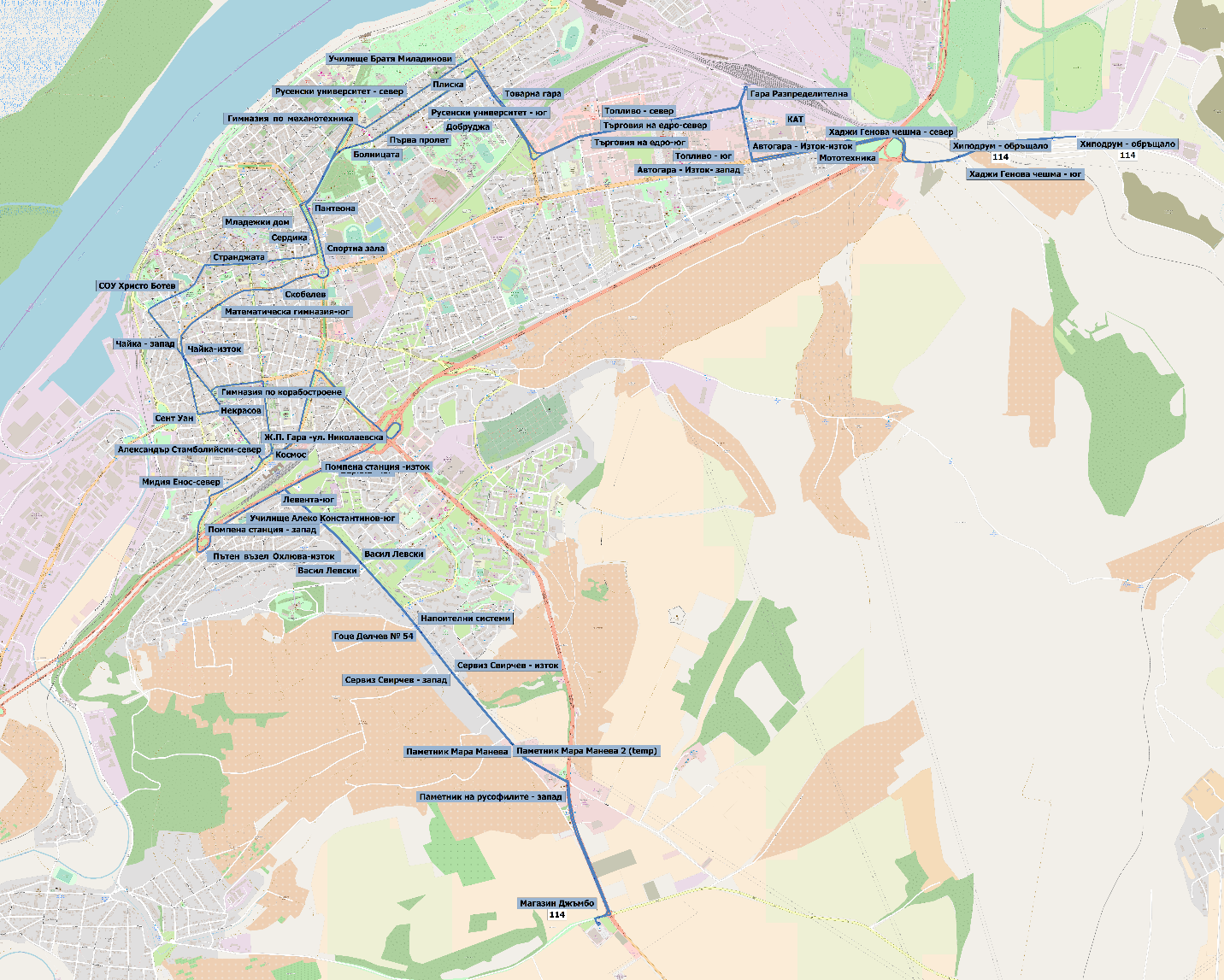 Таблица с описание на линиятаТаблица с описание на линиятаТаблица с описание на линиятаТаблица с описание на линиятаОсновна информацияОсновна информацияОсновна информацияОсновна информацияНомер на линия115ВидГрадски автобусКрайна спирка “А”КАТ / МототехникаКрайна спирка “Б”Сент УанОт КАТ / Мототехника до Сент УанОт КАТ / Мототехника до Сент УанОт КАТ / Мототехника до Сент УанОт КАТ / Мототехника до Сент УанОписание на маршрутабул. Липникул. Никола Петковул. Тулчаул. Доростолбул. Съединениебул. Цар Освбодителул. Хан Крумул. Константин Иречекул. Александровскапл. Дунавул. 19-ти февруариул. Стефан СтамболовСпиркиКАТ  АВКО  Мол Русе (ирис)  Подспирка - север  Млечна кухня - изток  Товарна гара  Училище Братя Миладинови  Русенски университет - север  Гимназия по механотехника   Сердика  Младежки дом   Странджата   СОУ Христо Ботев   Чайка - запад   Сент Уан От Сент Уан до КАТ / МототехникаОт Сент Уан до КАТ / МототехникаОт Сент Уан до КАТ / МототехникаОт Сент Уан до КАТ / МототехникаОписание на маршрутаул. Сент Уанул. Николаевскабул. Генерал Скобелевбул. Цар Освбодителбул. Съединениеул. Плискаул. Тулчабул. ЛипникСпиркиСент Уан  Гимназия по корабостроене  Чайка-изток  Математическа гимназия-юг  Скобелев  Спортна зала  Пантеона  Болницата  Първа пролет  Русенски университет - юг  Плиска  Добруджа  Млечна кухня-запад  Подстанция-юг  3-та поликлиника  ПечатнХарактеристики на услугатаХарактеристики на услугатаХарактеристики на услугатаХарактеристики на услугатаХарактеристики на услугатаХарактеристики на услугатаРаботни дни с училищеРаботни дни с училищеРаботни дни с училищеРаботни дни с училищеРаботни дни с училищеРаботни дни с училищеПърво и последно тръгване от КАТ / Мототехника4:42; 21:324:42; 21:32Първо и последно тръгване от Сент Уан4:50; 22:004:50; 22:00ЧестотиСутрешни пикови часове0Брой необходими превозни средстваСутрешни пикови часове3ЧестотиПрез деня60Брой необходими превозни средстваПрез деня1ЧестотиСледобедни пикови часове0Брой необходими превозни средстваСледобедни пикови часове 0Летни работни дниЛетни работни дниЛетни работни дниЛетни работни дниЛетни работни дниЛетни работни дниПърво и последно тръгване от КАТ / Мототехника4:42; 21:324:42; 21:32Първо и последно тръгване от Сент Уан4:50; 22:004:50; 22:00ЧестотиСутрешни пикови часове20-20-40Брой необходими превозни средстваСутрешни пикови часове2ЧестотиПрез деня60Брой необходими превозни средстваПрез деня1ЧестотиСледобедни пикови часове60Брой необходими превозни средстваСледобедни пикови часове1СъботиСъботиСъботиСъботиСъботиСъботиПърво и последно тръгване от КАТ / Мототехника--Първо и последно тръгване от Сент Уан--ЧестотиСутрин-Брой необходими превозни средстваСутрин-ЧестотиСледобед-Брой необходими превозни средстваСледобед-НеделиНеделиНеделиНеделиНеделиНеделиПърво и последно тръгване от КАТ / Мототехника--Първо и последно тръгване от Сент Уан--ЧестотиСутрин-Брой необходими превозни средстваСутрин-ЧестотиСледобед-Брой необходими превозни средстваСледобед-Синхронизирана с114, 114A, 116114, 114A, 116114, 114A, 116114, 114A, 116114, 114A, 116ЗабележкиОбщо превозно средство със 116Общо превозно средство със 116Общо превозно средство със 116Общо превозно средство със 116Общо превозно средство със 116Карта на линията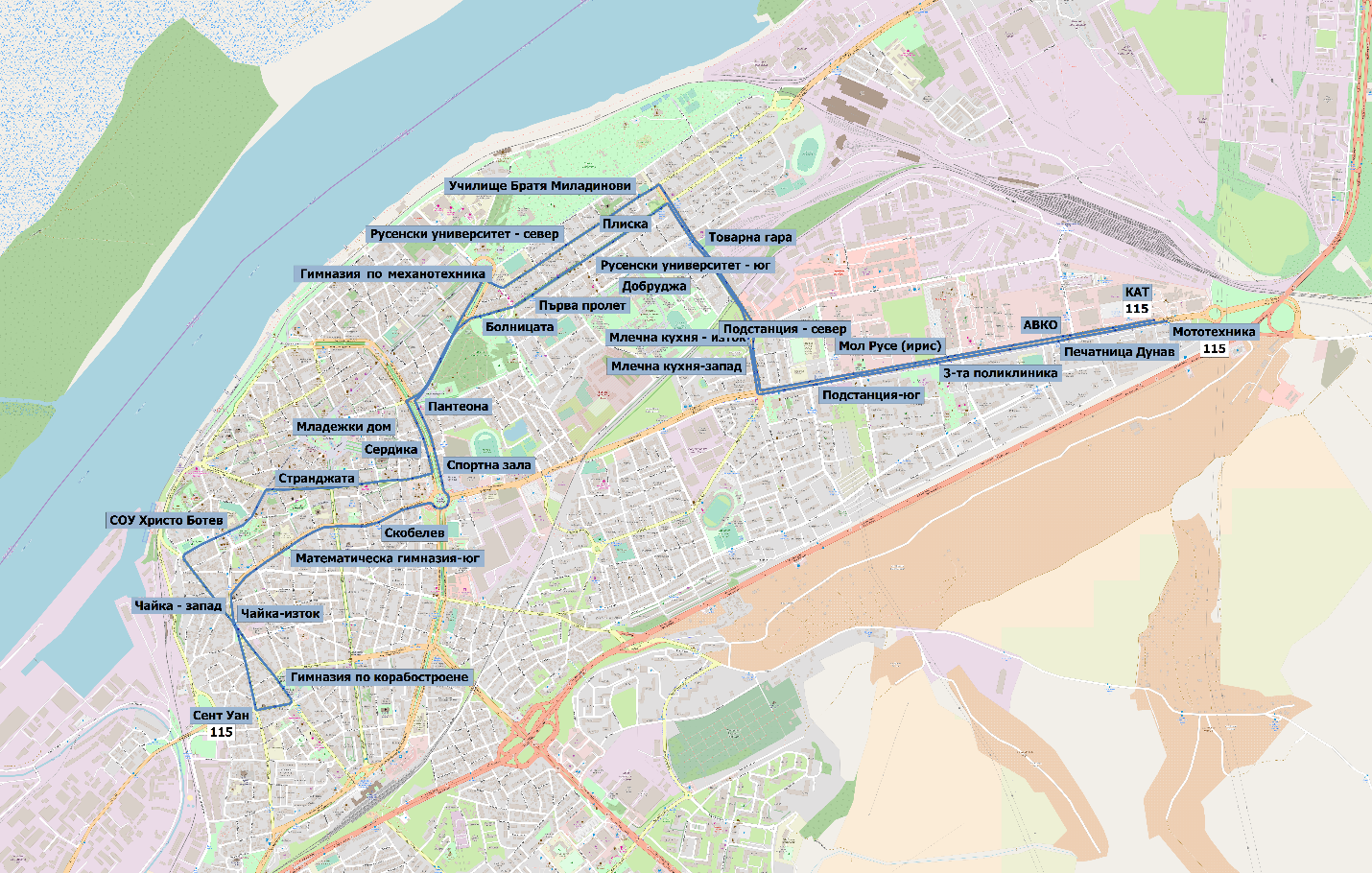 Таблица с описание на линиятаТаблица с описание на линиятаТаблица с описание на линиятаТаблица с описание на линиятаОсновна информацияОсновна информацияОсновна информацияОсновна информацияНомер на линия116ВидГрадски автобусКрайна спирка “А”КАТ / МототехникаКрайна спирка “Б”Александър Стамболийски-югОт КАТ / Мототехника до Александър Стамболийски-югОт КАТ / Мототехника до Александър Стамболийски-югОт КАТ / Мототехника до Александър Стамболийски-югОт КАТ / Мототехника до Александър Стамболийски-югОписание на маршрутабул. Липникул. Никола Петковул. Тулчаул. Доростолбул. Съединениебул. Цар Освбодителул. Хан Крумул. Константин Иречекул. Александровскапл. Дунавул. 19-ти февруариул. Стефан Стамболовул. Струмаул. Росицаул. Матей СтойковСпиркиКАТ  АВКО  Мол Русе (ирис)  Подспирка - север  Млечна кухня - изток  Товарна гара  Училище Братя Миладинови  Русенски университет - север  Гимназия по механотехника   Сердика  Младежки дом   Странджата   СОУ Христо Ботев   Чайка - запад   Сент Уан  Русенска корабостроителница   Стефан Стамболов 26  Стефан Стамболов 64  Мидия Енос-юг  Александър Стамболийски-юг От Александър Стамболийски-юг до КАТ / МототехникаОт Александър Стамболийски-юг до КАТ / МототехникаОт Александър Стамболийски-юг до КАТ / МототехникаОт Александър Стамболийски-юг до КАТ / МототехникаОписание на маршрутаул. Матей Стойковул. Росицаул. Струмаул. Сент Уанул. Стефан Стамболовбул. Мидия-Еносул. Николаевскабул. Генерал Скобелевбул. Цар Освбодителбул. Съединениеул. Плискаул. Тулчаул. Никола Петковбул. ЛипникСпиркиАлександър Стамболийски-юг  Александър Стамболийски-север  Ж.П. Гара -ул. Николаевска  Гимназия по корабостроене  Чайка-изток  Математическа гимназия-юг  Скобелев  Спортна зала  Пантеона  Болницата  Първа пролет  Русенски университет - юг  ПлиХарактеристики на услугатаХарактеристики на услугатаХарактеристики на услугатаХарактеристики на услугатаХарактеристики на услугатаХарактеристики на услугатаРаботни дни с училищеРаботни дни с училищеРаботни дни с училищеРаботни дни с училищеРаботни дни с училищеРаботни дни с училищеПърво и последно тръгване от КАТ / Мототехника6:54; 14:546:54; 14:54Първо и последно тръгване от Александър Стамболийски-юг7:35; 15:357:35; 15:35ЧестотиСутрешни пикови часове0Брой необходими превозни средстваСутрешни пикови часове1ЧестотиПрез деня-Брой необходими превозни средстваПрез деня-ЧестотиСледобедни пикови часове0Брой необходими превозни средстваСледобедни пикови часове 1Летни работни дниЛетни работни дниЛетни работни дниЛетни работни дниЛетни работни дниЛетни работни дниПърво и последно тръгване от КАТ / Мототехника6:54; 14:546:54; 14:54Първо и последно тръгване от Александър Стамболийски-юг7:35; 15:357:35; 15:35ЧестотиСутрешни пикови часове6:54 / 7:35 (веднъж сутрин)Брой необходими превозни средстваСутрешни пикови часове1ЧестотиПрез деня-Брой необходими превозни средстваПрез деня-ЧестотиСледобедни пикови часове14:54 / 15:35 (веднъж Следобед)Брой необходими превозни средстваСледобедни пикови часове1СъботиСъботиСъботиСъботиСъботиСъботиПърво и последно тръгване от КАТ / Мототехника--Първо и последно тръгване от Александър Стамболийски-юг--ЧестотиСутрин-Брой необходими превозни средстваСутрин-ЧестотиСледобед-Брой необходими превозни средстваСледобед-НеделиНеделиНеделиНеделиНеделиНеделиПърво и последно тръгване от КАТ / Мототехника--Първо и последно тръгване от Александър Стамболийски-юг--ЧестотиСутрин-Брой необходими превозни средстваСутрин-ЧестотиСледобед-Брой необходими превозни средстваСледобед-Синхронизирана с114, 114A, 115114, 114A, 115114, 114A, 115114, 114A, 115114, 114A, 115ЗабележкиОбщо превозно средство със 115Общо превозно средство със 115Общо превозно средство със 115Общо превозно средство със 115Общо превозно средство със 115Карта на линиятаКарта на линиятаКарта на линиятаКарта на линиятаКарта на линиятаКарта на линията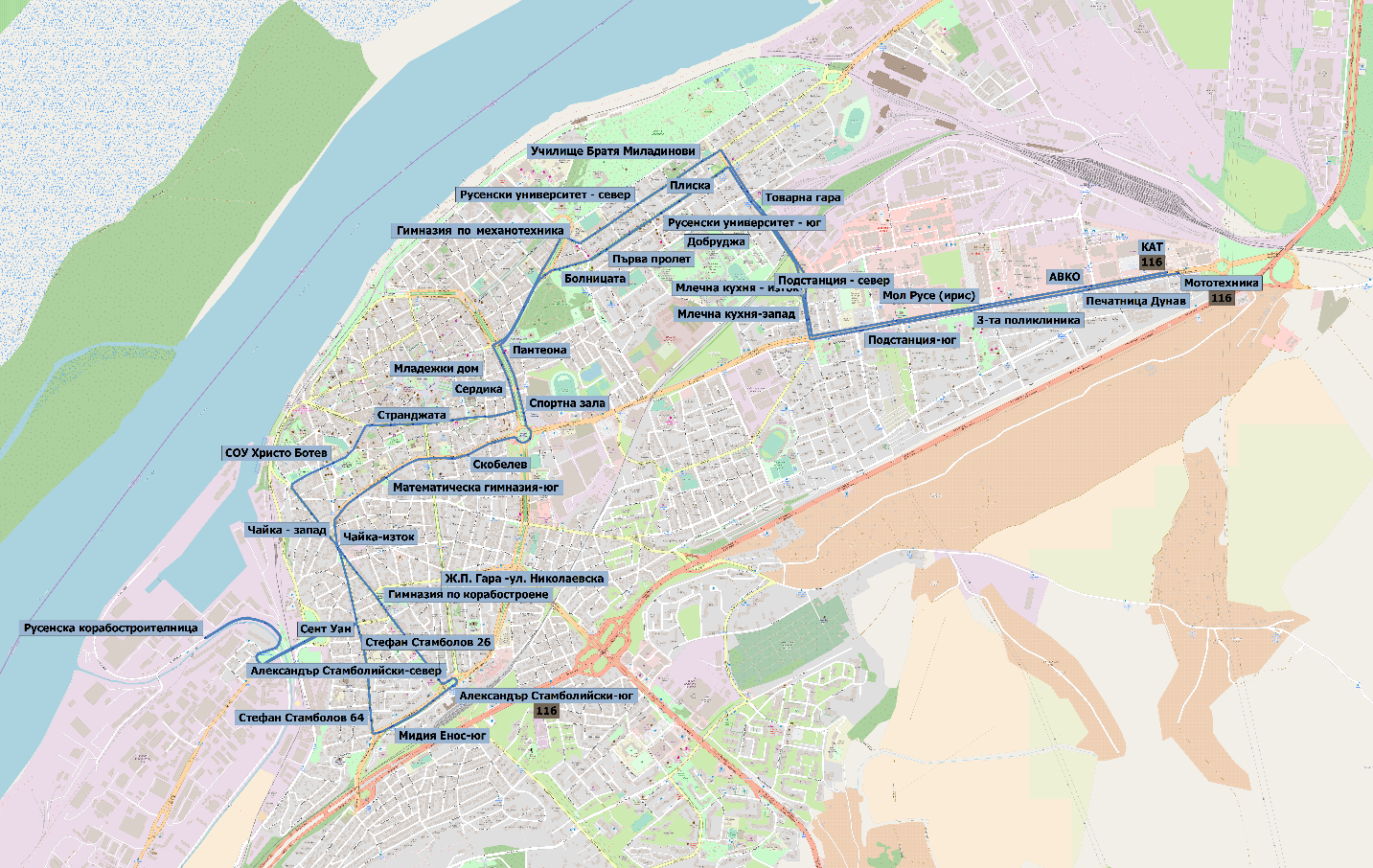 Таблица с описание на линиятаТаблица с описание на линиятаТаблица с описание на линиятаТаблица с описание на линиятаТаблица с описание на линиятаТаблица с описание на линиятаОсновна информацияОсновна информацияОсновна информацияОсновна информацияОсновна информацияОсновна информацияНомер на линия117117ВидГрадски автобусГрадски автобусКрайна спирка “А”Обръщало - кв. ДружбаОбръщало - кв. ДружбаКрайна спирка “Б”Обръщало - кв. ДружбаОбръщало - кв. ДружбаОт Обръщало - кв. Дружба до Обръщало - кв. ДружбаОт Обръщало - кв. Дружба до Обръщало - кв. ДружбаОт Обръщало - кв. Дружба до Обръщало - кв. ДружбаОт Обръщало - кв. Дружба до Обръщало - кв. ДружбаОт Обръщало - кв. Дружба до Обръщало - кв. ДружбаОт Обръщало - кв. Дружба до Обръщало - кв. ДружбаОписание на маршрутаул. Даме Груевул. Еленин връхул.  Гео Милевул.  Изола Планинаул.  Христо Ясеновбул. Гоце Делчевбул. Васил Левскибул. Христо Ботевул.  Никола Й. Вапцаровул. Добри Войниковул.  Александър Хаджирусевбул. Гоце Делчевул. Даме Груевул. Даме Груевул. Еленин връхул.  Гео Милевул.  Изола Планинаул.  Христо Ясеновбул. Гоце Делчевбул. Васил Левскибул. Христо Ботевул.  Никола Й. Вапцаровул. Добри Войниковул.  Александър Хаджирусевбул. Гоце Делчевул. Даме ГруевСпиркиОбръщало - кв. Дружба  Блок № 10  Блок № 6  Еленин Връх(временно)  Гео Милев (временно)  Изола Планина 2 (временно)  Васил Левски  Васил Левски 2 (временно)  Вапцаров(временно) Вапцаров 2(временно)  Вапцаров 3 (временно)  Сервиз Свирчев - изток  Напоителни системи  Обръщало - кв. Дружба Обръщало - кв. Дружба  Блок № 10  Блок № 6  Еленин Връх(временно)  Гео Милев (временно)  Изола Планина 2 (временно)  Васил Левски  Васил Левски 2 (временно)  Вапцаров(временно) Вапцаров 2(временно)  Вапцаров 3 (временно)  Сервиз Свирчев - изток  Напоителни системи  Обръщало - кв. Дружба От Обръщало - кв. Дружба до Обръщало - кв. ДружбаОт Обръщало - кв. Дружба до Обръщало - кв. ДружбаОт Обръщало - кв. Дружба до Обръщало - кв. ДружбаОт Обръщало - кв. Дружба до Обръщало - кв. ДружбаОт Обръщало - кв. Дружба до Обръщало - кв. ДружбаОт Обръщало - кв. Дружба до Обръщало - кв. ДружбаОписание на маршрутаОбиколни линииОбиколни линииСпиркиХарактеристики на услугатаХарактеристики на услугатаХарактеристики на услугатаХарактеристики на услугатаХарактеристики на услугатаХарактеристики на услугатаРаботни дни с училищеРаботни дни с училищеРаботни дни с училищеРаботни дни с училищеРаботни дни с училищеРаботни дни с училищеПърво и последно тръгване от Обръщало - кв. Дружба5:31; 21:465:31; 21:46Първо и последно тръгване от Обръщало - кв. Дружба--ЧестотиСутрешни пикови часове20Брой необходими превозни средстваСутрешни пикови часове1ЧестотиПрез деня30Брой необходими превозни средстваПрез деня1ЧестотиСледобедни пикови часове30Брой необходими превозни средстваСледобедни пикови часове 1Летни работни дниЛетни работни дниЛетни работни дниЛетни работни дниЛетни работни дниЛетни работни дниПърво и последно тръгване от Обръщало - кв. Дружба5:46; 21:465:46; 21:46Първо и последно тръгване от Обръщало - кв. Дружба--ЧестотиСутрешни пикови часове30Брой необходими превозни средстваСутрешни пикови часове1ЧестотиПрез деня30Брой необходими превозни средстваПрез деня1ЧестотиСледобедни пикови часове30Брой необходими превозни средстваСледобедни пикови часове1СъботиСъботиСъботиСъботиСъботиСъботиПърво и последно тръгване от Обръщало - кв. Дружба7:04; 19:047:04; 19:04Първо и последно тръгване от Обръщало - кв. Дружба--ЧестотиСутрин30Брой необходими превозни средстваСутрин1ЧестотиСледобед30Брой необходими превозни средстваСледобед1НеделиНеделиНеделиНеделиНеделиНеделиПърво и последно тръгване от Обръщало - кв. Дружба8:04; 19:048:04; 19:04Първо и последно тръгване от Обръщало - кв. Дружба--ЧестотиСутрин30Брой необходими превозни средстваСутрин1ЧестотиСледобед30Брой необходими превозни средстваСледобед1Синхронизирана с118118118118118Забележки-----Карта на линията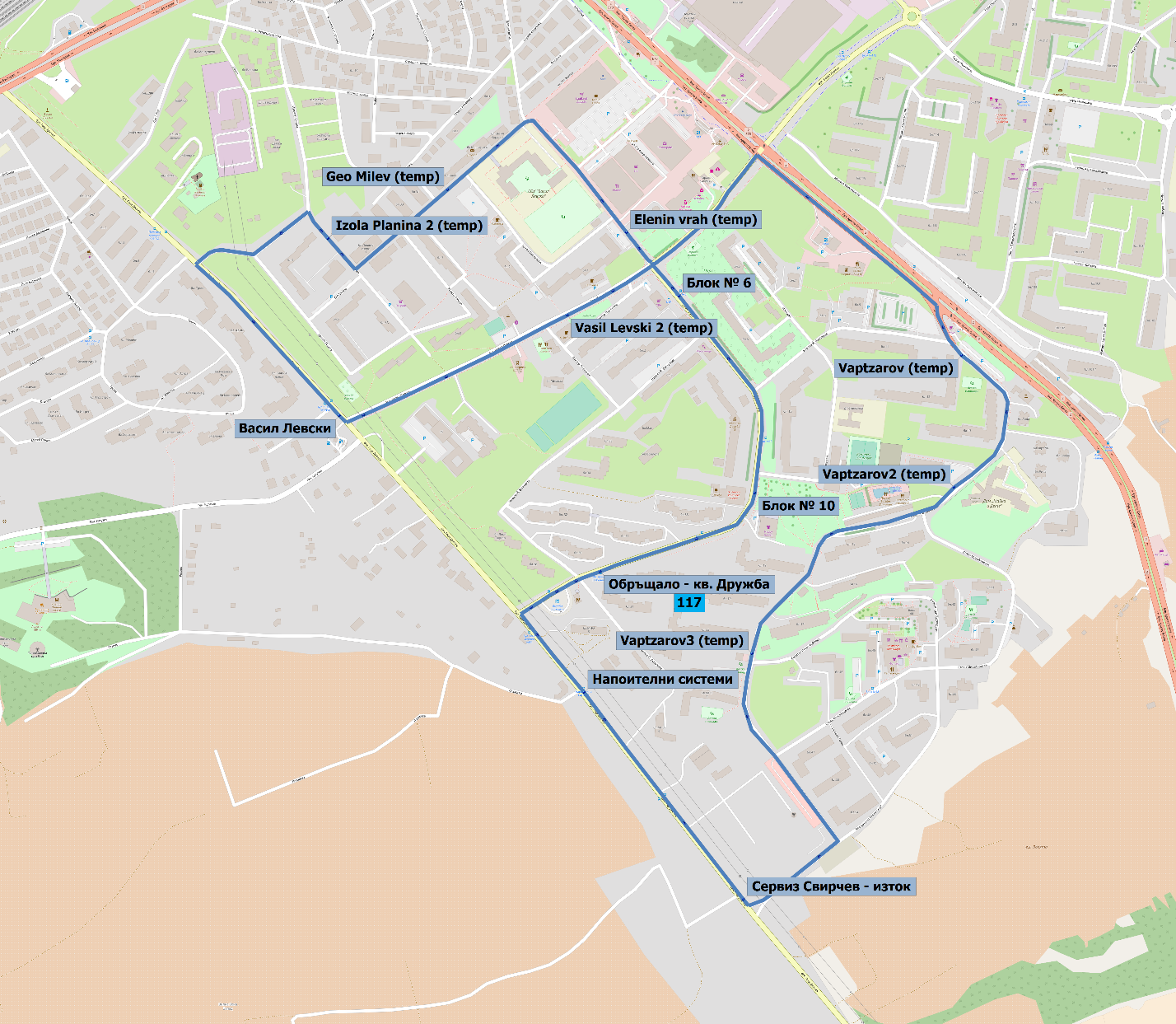 Таблица с описание на линиятаТаблица с описание на линиятаТаблица с описание на линиятаТаблица с описание на линиятаТаблица с описание на линиятаТаблица с описание на линиятаОсновна информацияОсновна информацияОсновна информацияОсновна информацияОсновна информацияОсновна информацияНомер на линия118118ВидГрадски автобусГрадски автобусКрайна спирка “А”Търговски комплексТърговски комплексКрайна спирка “Б”Търговски комплексТърговски комплексОт Търговски комплекс до Търговски комплексОт Търговски комплекс до Търговски комплексОт Търговски комплекс до Търговски комплексОт Търговски комплекс до Търговски комплексОт Търговски комплекс до Търговски комплексОт Търговски комплекс до Търговски комплексОписание на маршрутаул. Тодор Икономовул.  Никола Табаковул.  Михаил Хаджикостовул.  Никола Табаковбул. Васил Левскиул. Еленин връхул.  Гео Милевул.  Изола Планинаул.  Христо Ясеновбул. Гоце Делчевбул. Васил Левскиул. Тодор Икономовул. Тодор Икономовул.  Никола Табаковул.  Михаил Хаджикостовул.  Никола Табаковбул. Васил Левскиул. Еленин връхул.  Гео Милевул.  Изола Планинаул.  Христо Ясеновбул. Гоце Делчевбул. Васил Левскиул. Тодор ИкономовСпиркиТърговски комплекс  Никола Табаков (временно)  Михаил Хаджикостов (временно)  Михаил Хаджикостов2 (временно)  Блок № 115- север  Еленин Връх(временно)  Гео Милев (временно)  Изола Планина 2 (временно)  Васил Левски  Васил Левски2 (временно)  Блок № 115-юг  Търговски комплекс Търговски комплекс  Никола Табаков (временно)  Михаил Хаджикостов (временно)  Михаил Хаджикостов2 (временно)  Блок № 115- север  Еленин Връх(временно)  Гео Милев (временно)  Изола Планина 2 (временно)  Васил Левски  Васил Левски2 (временно)  Блок № 115-юг  Търговски комплекс От Търговски комплекс до Търговски комплексОт Търговски комплекс до Търговски комплексОт Търговски комплекс до Търговски комплексОт Търговски комплекс до Търговски комплексОт Търговски комплекс до Търговски комплексОт Търговски комплекс до Търговски комплексОписание на маршрутаОбиколни линииОбиколни линииСпиркиХарактеристики на услугатаХарактеристики на услугатаХарактеристики на услугатаХарактеристики на услугатаХарактеристики на услугатаХарактеристики на услугатаРаботни дни с училищеРаботни дни с училищеРаботни дни с училищеРаботни дни с училищеРаботни дни с училищеРаботни дни с училищеПърво и последно тръгване от Търговски комплекс5:17; 20:575:17; 20:57Първо и последно тръгване от Търговски комплекс--ЧестотиСутрешни пикови часове20Брой необходими превозни средстваСутрешни пикови часове1ЧестотиПрез деня30Брой необходими превозни средстваПрез деня1ЧестотиСледобедни пикови часове30Брой необходими превозни средстваСледобедни пикови часове 1Летни работни дниЛетни работни дниЛетни работни дниЛетни работни дниЛетни работни дниЛетни работни дниПърво и последно тръгване от Търговски комплекс5:27; 20:575:27; 20:57Първо и последно тръгване от Търговски комплекс--ЧестотиСутрешни пикови часове30Брой необходими превозни средстваСутрешни пикови часове1ЧестотиПрез деня30Брой необходими превозни средстваПрез деня1ЧестотиСледобедни пикови часове30Брой необходими превозни средстваСледобедни пикови часове1СъботиСъботиСъботиСъботиСъботиСъботиПърво и последно тръгване от Търговски комплекс7:16; 19:167:16; 19:16Първо и последно тръгване от Търговски комплекс--ЧестотиСутрин30Брой необходими превозни средстваСутрин1ЧестотиСледобед30Брой необходими превозни средстваСледобед1НеделиНеделиНеделиНеделиНеделиНеделиПърво и последно тръгване от Търговски комплекс8:16; 19:168:16; 19:16Първо и последно тръгване от Търговски комплекс--ЧестотиСутрин30Брой необходими превозни средстваСутрин1ЧестотиСледобед30Брой необходими превозни средстваСледобед1Синхронизирана с117117117117117Забележки-----Карта на линията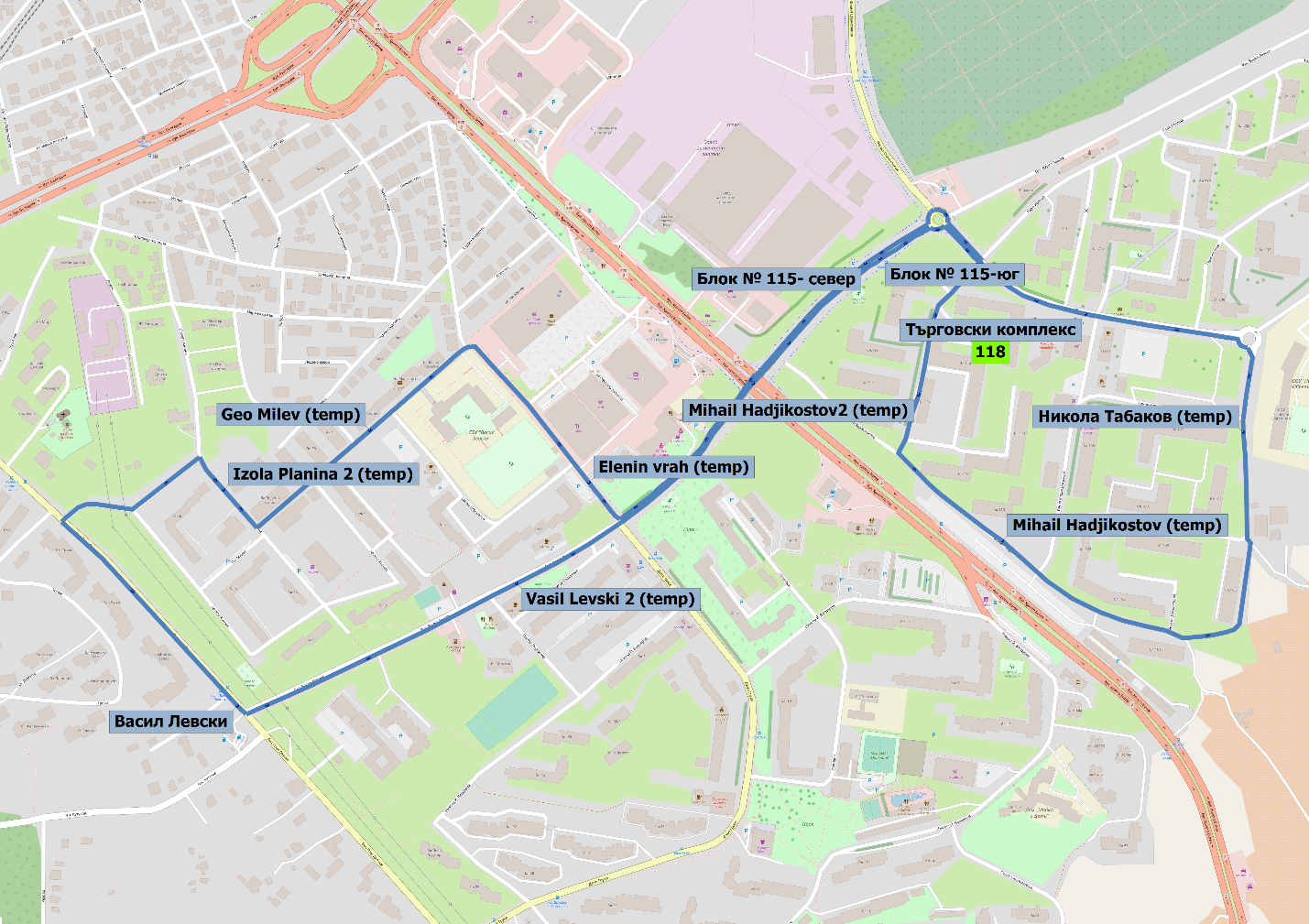 Таблица с описание на линиятаТаблица с описание на линиятаТаблица с описание на линиятаТаблица с описание на линиятаТаблица с описание на линиятаТаблица с описание на линиятаОсновна информацияОсновна информацияОсновна информацияОсновна информацияОсновна информацияОсновна информацияНомер на линия119119ВидГрадски автобусГрадски автобусКрайна спирка “А”Славянски (временно)Славянски (временно)Крайна спирка “Б”Търговски комплексТърговски комплексОт Славянски (временно) до Търговски комплексОт Славянски (временно) до Търговски комплексОт Славянски (временно) до Търговски комплексОт Славянски (временно) до Търговски комплексОт Славянски (временно) до Търговски комплексОт Славянски (временно) до Търговски комплексОписание на маршрутаул. Придунавскибул. Цар Фердинандбул. Цар Освбодителбул. Липникул. Лозен Планинаул. Чипровциул. Шипкаул. Изгревул. Филип Станиславовул. Тодор Икономовул. Придунавскибул. Цар Фердинандбул. Цар Освбодителбул. Липникул. Лозен Планинаул. Чипровциул. Шипкаул. Изгревул. Филип Станиславовул. Тодор ИкономовСпиркиСлавянски (временно)  Придунавски2 (временно)  Хотел Рига   ЦБА-юг   Сердика  Бриколаж  Кауфланд (временно)  Ж.П. прелез  Блок № 403  Блок № 401  Търговски комплекс Славянски (временно)  Придунавски2 (временно)  Хотел Рига   ЦБА-юг   Сердика  Бриколаж  Кауфланд (временно)  Ж.П. прелез  Блок № 403  Блок № 401  Търговски комплекс От Търговски комплекс до Славянски (временно)От Търговски комплекс до Славянски (временно)От Търговски комплекс до Славянски (временно)От Търговски комплекс до Славянски (временно)От Търговски комплекс до Славянски (временно)От Търговски комплекс до Славянски (временно)Описание на маршрутаул. Тодор Икономовул.  Никола Табаковул.  Михаил Хаджикостовул.  Никола Табаковул. Филип Станиславовул. Изгревул. Шипкаул. Боянаул. Чипровциул. Лозен Планинабул. Липникбул. Цар Освбодителбул. Цар Фердинандул. Придунавскиул. Тодор Икономовул.  Никола Табаковул.  Михаил Хаджикостовул.  Никола Табаковул. Филип Станиславовул. Изгревул. Шипкаул. Боянаул. Чипровциул. Лозен Планинабул. Липникбул. Цар Освбодителбул. Цар Фердинандул. ПридунавскиСпиркиТърговски комплекс  Никола Табаков (временно)  Михаил Хаджикостов (временно)  Михаил Хаджикостов2 (временно)  Гробища  Блок № 403  Блок № 302  Кооперативен пазар  Кауфланд (временно)  Ялта  Спортна зала  Пантеона  ЦБА-север   Придунавски (временно)  СлавянскиТърговски комплекс  Никола Табаков (временно)  Михаил Хаджикостов (временно)  Михаил Хаджикостов2 (временно)  Гробища  Блок № 403  Блок № 302  Кооперативен пазар  Кауфланд (временно)  Ялта  Спортна зала  Пантеона  ЦБА-север   Придунавски (временно)  СлавянскиХарактеристики на услугатаХарактеристики на услугатаХарактеристики на услугатаХарактеристики на услугатаХарактеристики на услугатаХарактеристики на услугатаРаботни дни с училищеРаботни дни с училищеРаботни дни с училищеРаботни дни с училищеРаботни дни с училищеРаботни дни с училищеПърво и последно тръгване от Славянски (временно)5:01; 23:015:01; 23:01Първо и последно тръгване от Търговски комплекс4:31; 22:314:31; 22:31ЧестотиСутрешни пикови часове15Брой необходими превозни средстваСутрешни пикови часове4ЧестотиПрез деня20Брой необходими превозни средстваПрез деня3ЧестотиСледобедни пикови часове15Брой необходими превозни средстваСледобедни пикови часове 4Летни работни дниЛетни работни дниЛетни работни дниЛетни работни дниЛетни работни дниЛетни работни дниПърво и последно тръгване от Славянски (временно)5:01; 23:015:01; 23:01Първо и последно тръгване от Търговски комплекс4:31; 22:314:31; 22:31ЧестотиСутрешни пикови часове20Брой необходими превозни средстваСутрешни пикови часове3ЧестотиПрез деня20Брой необходими превозни средстваПрез деня3ЧестотиСледобедни пикови часове20Брой необходими превозни средстваСледобедни пикови часове3СъботиСъботиСъботиСъботиСъботиСъботиПърво и последно тръгване от Славянски (временно)5:31; 23:015:31; 23:01Първо и последно тръгване от Търговски комплекс5:01; 22:315:01; 22:31ЧестотиСутрин20Брой необходими превозни средстваСутрин3ЧестотиСледобед30Брой необходими превозни средстваСледобед2НеделиНеделиНеделиНеделиНеделиНеделиПърво и последно тръгване от Славянски (временно)6:31; 23:016:31; 23:01Първо и последно тръгване от Търговски комплекс6:01; 22:316:01; 22:31ЧестотиСутрин30Брой необходими превозни средстваСутрин2ЧестотиСледобед30Брой необходими превозни средстваСледобед2Синхронизирана с-----Забележки-----Карта на линията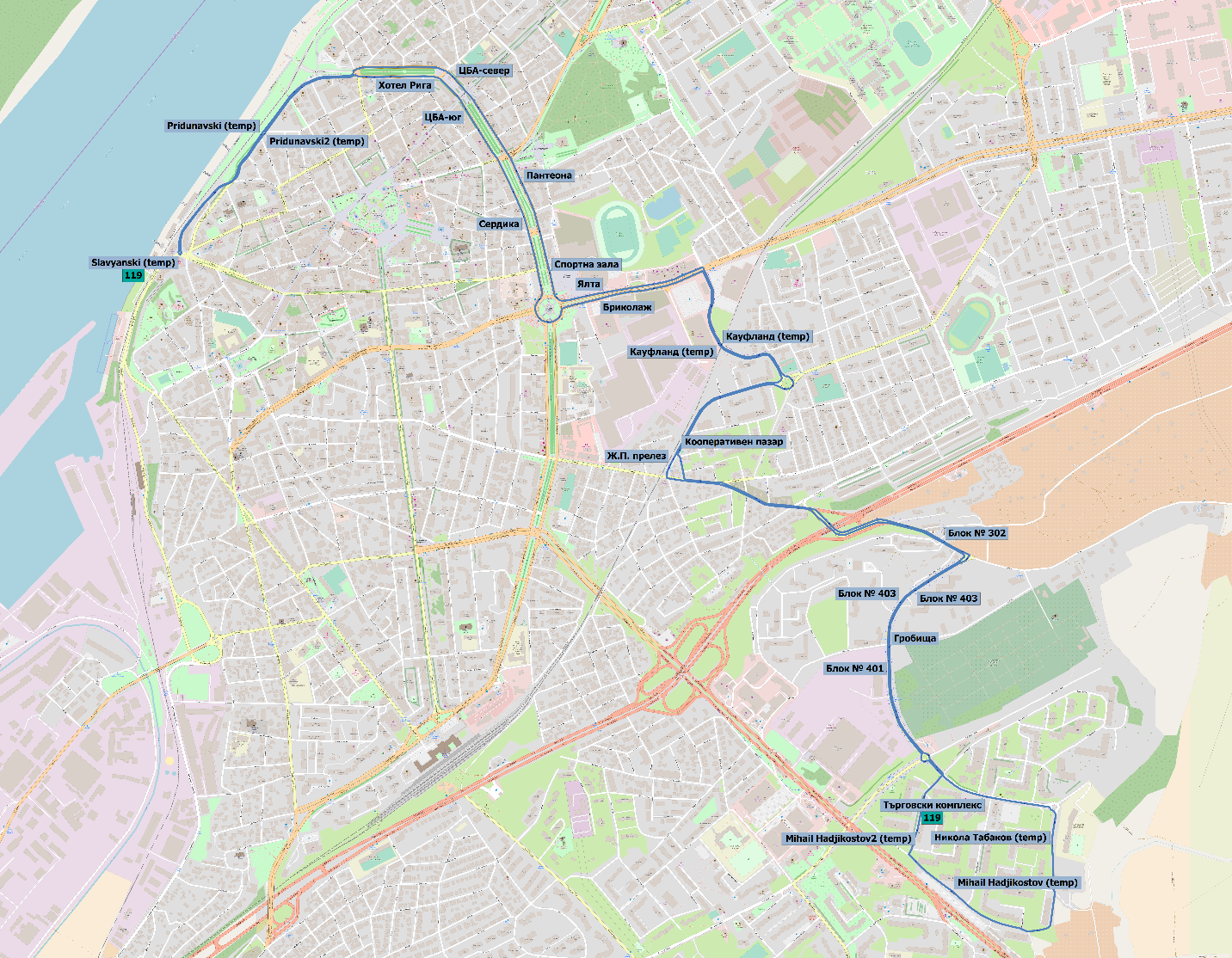 Таблица с описание на линиятаТаблица с описание на линиятаТаблица с описание на линиятаТаблица с описание на линиятаТаблица с описание на линиятаТаблица с описание на линиятаОсновна информацияОсновна информацияОсновна информацияОсновна информацияОсновна информацияОсновна информацияНомер на линия120120ВидГрадски автобусГрадски автобусКрайна спирка “А”Кооперативен пазарКооперативен пазарКрайна спирка “Б”Ж.П. прелезЖ.П. прелезОт Кооперативен пазар до Ж.П. прелезОт Кооперативен пазар до Ж.П. прелезОт Кооперативен пазар до Ж.П. прелезОт Кооперативен пазар до Ж.П. прелезОт Кооперативен пазар до Ж.П. прелезОт Кооперативен пазар до Ж.П. прелезОписание на маршрутаул. Чипровцибул. Липникбул. Българиябул. Тутраканул. Доростолбул. Съединениеул. Свети Наумул. Солунул. Стругаул. Дебърул. Лозен Планинаул. Чипровциул. Чипровцибул. Липникбул. Българиябул. Тутраканул. Доростолбул. Съединениеул. Свети Наумул. Солунул. Стругаул. Дебърул. Лозен Планинаул. ЧипровциСпиркиКооперативен пазар  Училище Олимпи Панов  Зала Дунав  Олимп блок № 48  Подстанция-юг  3-та поликлиника  Печатница Дунав  Мототехника  Хотел Фамилия-изток   ЗЕИМ - изток  Оргахим-изток  Дунав мост  Еконт експрес  Тутракан № 19  Тутракан № 25  Психо диспансер-север  Надлез Тутракан  Цветница- север  Училище Братя Миладинови  Русенски университет - север  Гимназия по механотехника   Болницата  Солун2 (временно)  Солун3 (временно)  Кауфланд (временно)  Ж.П. прелез Кооперативен пазар  Училище Олимпи Панов  Зала Дунав  Олимп блок № 48  Подстанция-юг  3-та поликлиника  Печатница Дунав  Мототехника  Хотел Фамилия-изток   ЗЕИМ - изток  Оргахим-изток  Дунав мост  Еконт експрес  Тутракан № 19  Тутракан № 25  Психо диспансер-север  Надлез Тутракан  Цветница- север  Училище Братя Миладинови  Русенски университет - север  Гимназия по механотехника   Болницата  Солун2 (временно)  Солун3 (временно)  Кауфланд (временно)  Ж.П. прелез От Ж.П. прелез до Кооперативен пазарОт Ж.П. прелез до Кооперативен пазарОт Ж.П. прелез до Кооперативен пазарОт Ж.П. прелез до Кооперативен пазарОт Ж.П. прелез до Кооперативен пазарОт Ж.П. прелез до Кооперативен пазарОписание на маршрутаОбиколни линииОбиколни линииСпирки--Характеристики на услугатаХарактеристики на услугатаХарактеристики на услугатаХарактеристики на услугатаХарактеристики на услугатаХарактеристики на услугатаРаботни дни с училищеРаботни дни с училищеРаботни дни с училищеРаботни дни с училищеРаботни дни с училищеРаботни дни с училищеПърво и последно тръгване от Кооперативен пазар5:09; 22:095:09; 22:09Първо и последно тръгване от Ж.П. прелез--ЧестотиСутрешни пикови часове30Брой необходими превозни средстваСутрешни пикови часове1,5ЧестотиПрез деня60Брой необходими превозни средстваПрез деня1ЧестотиСледобедни пикови часове30Брой необходими превозни средстваСледобедни пикови часове 1,5Летни работни дниЛетни работни дниЛетни работни дниЛетни работни дниЛетни работни дниЛетни работни дниПърво и последно тръгване от Кооперативен пазар5:09; 22:095:09; 22:09Първо и последно тръгване от Ж.П. прелез--ЧестотиСутрешни пикови часове30Брой необходими превозни средстваСутрешни пикови часове1,5ЧестотиПрез деня60Брой необходими превозни средстваПрез деня1ЧестотиСледобедни пикови часове30Брой необходими превозни средстваСледобедни пикови часове1,5СъботиСъботиСъботиСъботиСъботиСъботиПърво и последно тръгване от Кооперативен пазар5:09; 22:095:09; 22:09Първо и последно тръгване от Ж.П. прелез--ЧестотиСутрин60Брой необходими превозни средстваСутрин1ЧестотиСледобед60Брой необходими превозни средстваСледобед1НеделиНеделиНеделиНеделиНеделиНеделиПърво и последно тръгване от Кооперативен пазар5:09; 22:095:09; 22:09Първо и последно тръгване от Ж.П. прелез--ЧестотиСутрин60Брой необходими превозни средстваСутрин1ЧестотиСледобед60Брой необходими превозни средстваСледобед1Синхронизирана с110, 111, 112, 113, 121110, 111, 112, 113, 121110, 111, 112, 113, 121110, 111, 112, 113, 121110, 111, 112, 113, 121ЗабележкиОбщо превозно средство със 121Общо превозно средство със 121Общо превозно средство със 121Общо превозно средство със 121Общо превозно средство със 121Карта на линията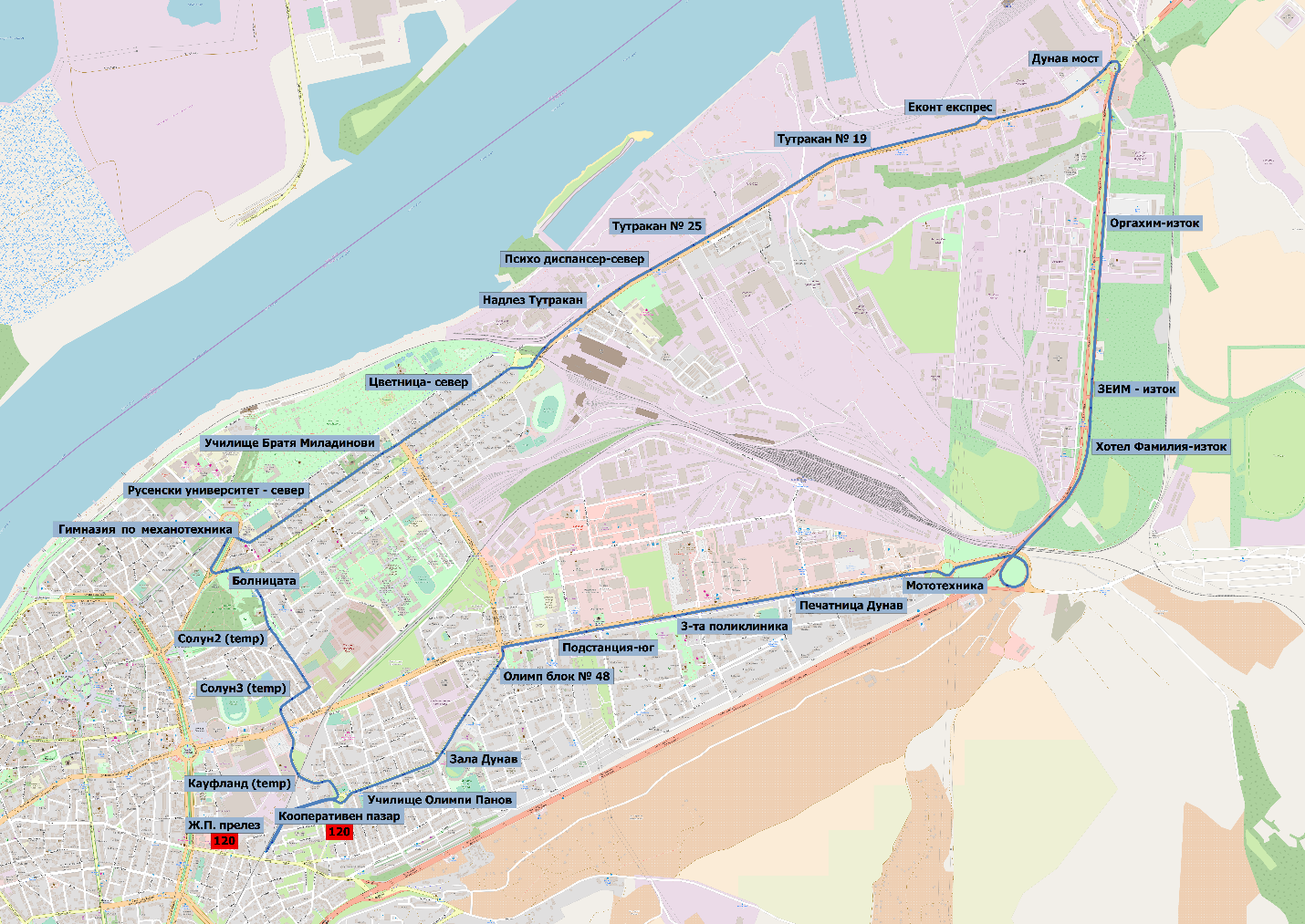 Таблица с описание на линиятаТаблица с описание на линиятаТаблица с описание на линиятаТаблица с описание на линиятаТаблица с описание на линиятаТаблица с описание на линиятаОсновна информацияОсновна информацияОсновна информацияОсновна информацияОсновна информацияОсновна информацияНомер на линия121121ВидГрадски автобусГрадски автобусКрайна спирка “А”Ж.П. прелезЖ.П. прелезКрайна спирка “Б”Кооперативен пазарКооперативен пазарОт Ж.П. прелез до Кооперативен пазарОт Ж.П. прелез до Кооперативен пазарОт Ж.П. прелез до Кооперативен пазарОт Ж.П. прелез до Кооперативен пазарОт Ж.П. прелез до Кооперативен пазарОт Ж.П. прелез до Кооперативен пазарОписание на маршрутаул. Чипровциул. Лозен Планинаул. Дебърул. Стругаул. Солунул. Плискабул. Тутраканбул. Българиябул. Липникул. Чипровциул. Чипровциул. Лозен Планинаул. Дебърул. Стругаул. Солунул. Плискабул. Тутраканбул. Българиябул. Липникул. ЧипровциСпиркиКооперативен пазар  Кауфланд (временно)  Солун4 (временно)  Солун1 (временно)  Първа пролет  Русенски университет - юг  Плиска  Париж  Цветница -юг  Тракцията  Психо диспансер-юг  Тутракан № 26  Тутракан № 32  Еконт Експрес  Митница  Оргахим - запад  ЗЕИМ - запад  Хотел Фамилия-запад   КАТ  АВКО  Мол Русе (ирис)  Подспирка - север  Олимп блок № 49  Колос  Детска градина Русалка  Ж.П. прелез Кооперативен пазар  Кауфланд (временно)  Солун4 (временно)  Солун1 (временно)  Първа пролет  Русенски университет - юг  Плиска  Париж  Цветница -юг  Тракцията  Психо диспансер-юг  Тутракан № 26  Тутракан № 32  Еконт Експрес  Митница  Оргахим - запад  ЗЕИМ - запад  Хотел Фамилия-запад   КАТ  АВКО  Мол Русе (ирис)  Подспирка - север  Олимп блок № 49  Колос  Детска градина Русалка  Ж.П. прелез От Кооперативен пазар до Ж.П. прелезОт Кооперативен пазар до Ж.П. прелезОт Кооперативен пазар до Ж.П. прелезОт Кооперативен пазар до Ж.П. прелезОт Кооперативен пазар до Ж.П. прелезОт Кооперативен пазар до Ж.П. прелезОписание на маршрутаСпиркиХарактеристики на услугатаХарактеристики на услугатаХарактеристики на услугатаХарактеристики на услугатаХарактеристики на услугатаХарактеристики на услугатаРаботни дни с училищеРаботни дни с училищеРаботни дни с училищеРаботни дни с училищеРаботни дни с училищеРаботни дни с училищеПърво и последно тръгване от Ж.П. прелез4:40; 22:404:40; 22:40Първо и последно тръгване от Кооперативен пазар--ЧестотиСутрешни пикови часове30Брой необходими превозни средстваСутрешни пикови часове1,5ЧестотиПрез деня60Брой необходими превозни средстваПрез деня1ЧестотиСледобедни пикови часове30Брой необходими превозни средстваСледобедни пикови часове 1,5Летни работни дниЛетни работни дниЛетни работни дниЛетни работни дниЛетни работни дниЛетни работни дниПърво и последно тръгване от Ж.П. прелез4:40; 22:404:40; 22:40Първо и последно тръгване от Кооперативен пазар--ЧестотиСутрешни пикови часове30Брой необходими превозни средстваСутрешни пикови часове1,5ЧестотиПрез деня60Брой необходими превозни средстваПрез деня1ЧестотиСледобедни пикови часове30Брой необходими превозни средстваСледобедни пикови часове1,5СъботиСъботиСъботиСъботиСъботиСъботиПърво и последно тръгване от Ж.П. прелез5:40; 22:405:40; 22:40Първо и последно тръгване от Кооперативен пазар--ЧестотиСутрин60Брой необходими превозни средстваСутрин1ЧестотиСледобед60Брой необходими превозни средстваСледобед1НеделиНеделиНеделиНеделиНеделиНеделиПърво и последно тръгване от Ж.П. прелез5:40; 22:405:40; 22:40Първо и последно тръгване от Кооперативен пазар--ЧестотиСутрин60Брой необходими превозни средстваСутрин1ЧестотиСледобед60Брой необходими превозни средстваСледобед1Синхронизирана с110, 111, 112, 113, 120110, 111, 112, 113, 120110, 111, 112, 113, 120110, 111, 112, 113, 120110, 111, 112, 113, 120ЗабележкиОбщо превозно средство със 120Общо превозно средство със 120Общо превозно средство със 120Общо превозно средство със 120Общо превозно средство със 120Карта на линията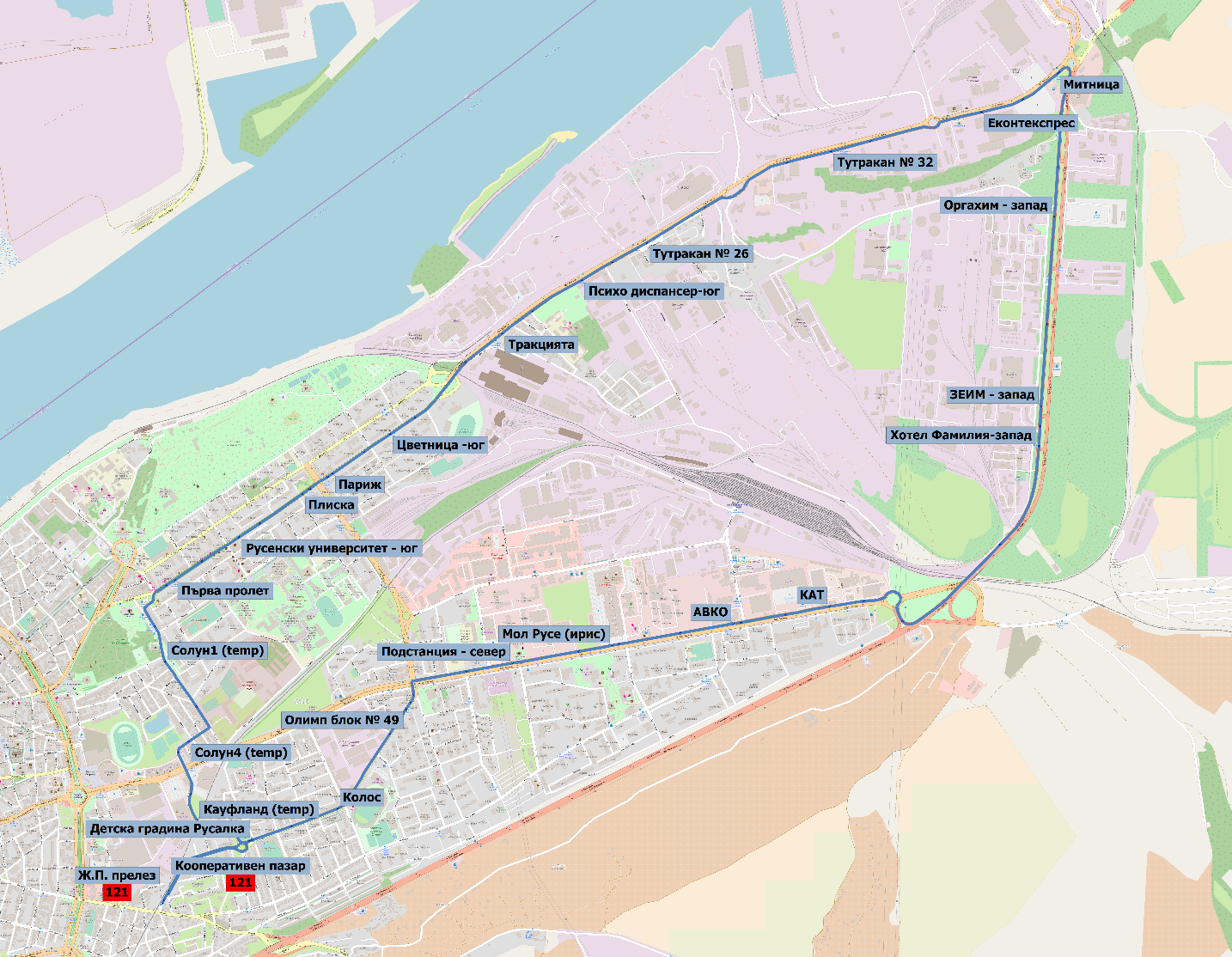 Таблица с описание на линиятаТаблица с описание на линиятаТаблица с описание на линиятаТаблица с описание на линиятаТаблица с описание на линиятаТаблица с описание на линиятаОсновна информацияОсновна информацияОсновна информацияОсновна информацияОсновна информацияОсновна информацияНомер на линия123123ВидГрадски автобусГрадски автобусКрайна спирка “А”Александър Стамболийски-югАлександър Стамболийски-югКрайна спирка “Б”Обръщало прелезаОбръщало прелезаОт Александър Стамболийски-юг до Обръщало прелезаОт Александър Стамболийски-юг до Обръщало прелезаОт Александър Стамболийски-юг до Обръщало прелезаОт Александър Стамболийски-юг до Обръщало прелезаОт Александър Стамболийски-юг до Обръщало прелезаОт Александър Стамболийски-юг до Обръщало прелезаОписание на маршрутабул. Цар Освбодителбул. Христо Ботевбул. Васил Левскиул. Филип Станиславовул.  ИзгревПътя до Сафтабюлюкбул. Цар Освбодителбул. Христо Ботевбул. Васил Левскиул. Филип Станиславовул.  ИзгревПътя до СафтабюлюкСпиркиАлександър Стамболийски-юг  Симова мелница  Технополис  Блок № 115-юг  Гробища  Блок № 403  Гробищен парк Чародейка- юг   Николов ЕООД- юг   Интертрейд - юг   Автосервиз Колев - юг   Касева чешма - юг   Обръщало - юг   Завоя - юг   Боровете - юг   Акациите - юг   Обръщало прелеза Александър Стамболийски-юг  Симова мелница  Технополис  Блок № 115-юг  Гробища  Блок № 403  Гробищен парк Чародейка- юг   Николов ЕООД- юг   Интертрейд - юг   Автосервиз Колев - юг   Касева чешма - юг   Обръщало - юг   Завоя - юг   Боровете - юг   Акациите - юг   Обръщало прелеза От Обръщало прелеза до Александър Стамболийски-югОт Обръщало прелеза до Александър Стамболийски-югОт Обръщало прелеза до Александър Стамболийски-югОт Обръщало прелеза до Александър Стамболийски-югОт Обръщало прелеза до Александър Стамболийски-югОт Обръщало прелеза до Александър Стамболийски-югОписание на маршрутаПътя до Сафтабюлюкул.  Изгревул. Филип Станиславовбул. Васил Левскибул. Христо Ботевбул. Цар Освбодителбул. Генерал Скобелевул. БорисоваПътя до Сафтабюлюкул.  Изгревул. Филип Станиславовбул. Васил Левскибул. Христо Ботевбул. Цар Освбодителбул. Генерал Скобелевул. БорисоваСпиркиОбръщало прелеза   Акациите - север   Боровете - север   Завоя - север   Обръщало - север   Касева чешма - север   Автосервиз Колев - север   Интертрейд - север   Николов ЕООД- север   Гробищен парк Чародейка- север   Блок № 403  Блок № 401  БОбръщало прелеза   Акациите - север   Боровете - север   Завоя - север   Обръщало - север   Касева чешма - север   Автосервиз Колев - север   Интертрейд - север   Николов ЕООД- север   Гробищен парк Чародейка- север   Блок № 403  Блок № 401  БХарактеристики на услугатаХарактеристики на услугатаХарактеристики на услугатаХарактеристики на услугатаХарактеристики на услугатаХарактеристики на услугатаРаботни дни с училищеРаботни дни с училищеРаботни дни с училищеРаботни дни с училищеРаботни дни с училищеРаботни дни с училищеПърво и последно тръгване от Александър Стамболийски-юг5:10; 20:305:10; 20:30Първо и последно тръгване от Обръщало прелеза5:40; 21:005:40; 21:00ЧестотиСутрешни пикови часове40Брой необходими превозни средстваСутрешни пикови часове2ЧестотиПрез деня80Брой необходими превозни средстваПрез деня1ЧестотиСледобедни пикови часове40Брой необходими превозни средстваСледобедни пикови часове 2Летни работни дниЛетни работни дниЛетни работни дниЛетни работни дниЛетни работни дниЛетни работни дниПърво и последно тръгване от Александър Стамболийски-юг5:10; 20:305:10; 20:30Първо и последно тръгване от Обръщало прелеза5:40; 21:005:40; 21:00ЧестотиСутрешни пикови часове40Брой необходими превозни средстваСутрешни пикови часове2ЧестотиПрез деня80Брой необходими превозни средстваПрез деня1ЧестотиСледобедни пикови часове40Брой необходими превозни средстваСледобедни пикови часове2СъботиСъботиСъботиСъботиСъботиСъботиПърво и последно тръгване от Александър Стамболийски-юг5:50; 20:305:50; 20:30Първо и последно тръгване от Обръщало прелеза6:20; 21:006:20; 21:00ЧестотиСутрин80Брой необходими превозни средстваСутрин1ЧестотиСледобед80Брой необходими превозни средстваСледобед1НеделиНеделиНеделиНеделиНеделиНеделиПърво и последно тръгване от Александър Стамболийски-юг5:50; 20:305:50; 20:30Първо и последно тръгване от Обръщало прелеза6:20; 21:006:20; 21:00ЧестотиСутрин80Брой необходими превозни средстваСутрин1ЧестотиСледобед80Брой необходими превозни средстваСледобед1Синхронизирана с-----Забележки-----Карта на линията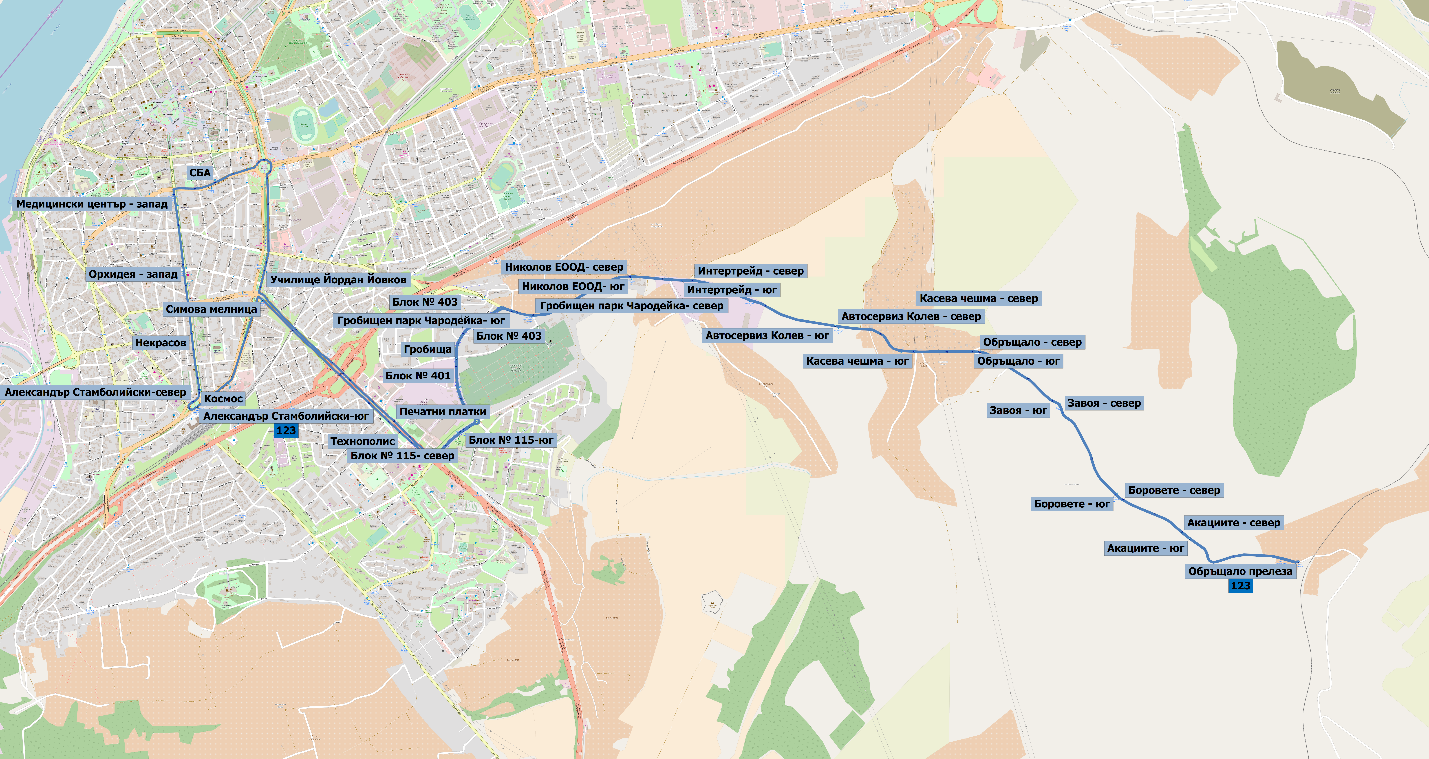 Таблица с описание на линиятаТаблица с описание на линиятаТаблица с описание на линиятаТаблица с описание на линиятаТаблица с описание на линиятаТаблица с описание на линиятаОсновна информацияОсновна информацияОсновна информацияОсновна информацияОсновна информацияОсновна информацияНомер на линия123A123AВидГрадски автобусГрадски автобусКрайна спирка “А”Александър Стамболийски-югАлександър Стамболийски-югКрайна спирка “Б”Обръщало - юг   / Обръщало - северОбръщало - юг   / Обръщало - северОт Александър Стамболийски-юг до Обръщало - юг   / Обръщало - северОт Александър Стамболийски-юг до Обръщало - юг   / Обръщало - северОт Александър Стамболийски-юг до Обръщало - юг   / Обръщало - северОт Александър Стамболийски-юг до Обръщало - юг   / Обръщало - северОт Александър Стамболийски-юг до Обръщало - юг   / Обръщало - северОт Александър Стамболийски-юг до Обръщало - юг   / Обръщало - северОписание на маршрутабул. Цар Освбодителбул. Христо Ботевбул. Васил Левскиул. Филип Станиславовул.  ИзгревПътя до Сафтабюлюкбул. Цар Освбодителбул. Христо Ботевбул. Васил Левскиул. Филип Станиславовул.  ИзгревПътя до СафтабюлюкСпиркиАлександър Стамболийски-юг  Симова мелница  Технополис  Блок № 115-юг  Гробища  Блок № 403  Гробищен парк Чародейка- юг   Николов ЕООД- юг   Интертрейд - юг   Автосервиз Колев - юг   Касева чешма - юг   Обръщало - юг Александър Стамболийски-юг  Симова мелница  Технополис  Блок № 115-юг  Гробища  Блок № 403  Гробищен парк Чародейка- юг   Николов ЕООД- юг   Интертрейд - юг   Автосервиз Колев - юг   Касева чешма - юг   Обръщало - юг От Обръщало - юг   / Обръщало - север до Александър Стамболийски-югОт Обръщало - юг   / Обръщало - север до Александър Стамболийски-югОт Обръщало - юг   / Обръщало - север до Александър Стамболийски-югОт Обръщало - юг   / Обръщало - север до Александър Стамболийски-югОт Обръщало - юг   / Обръщало - север до Александър Стамболийски-югОт Обръщало - юг   / Обръщало - север до Александър Стамболийски-югОписание на маршрутаПътя до Сафтабюлюкул.  Изгревул. Филип Станиславовбул. Васил Левскибул. Христо Ботевбул. Цар Освбодителбул. Генерал Скобелевул. БорисоваПътя до Сафтабюлюкул.  Изгревул. Филип Станиславовбул. Васил Левскибул. Христо Ботевбул. Цар Освбодителбул. Генерал Скобелевул. БорисоваСпиркиОбръщало - север   Касева чешма - север   Автосервиз Колев - север   Интертрейд - север   Николов ЕООД- север   Гробищен парк Чародейка- север   Блок № 403  Блок № 401  Блок № 115- север  Печатни платки  Училище Йордан Йовков  СБА  МедицинскиОбръщало - север   Касева чешма - север   Автосервиз Колев - север   Интертрейд - север   Николов ЕООД- север   Гробищен парк Чародейка- север   Блок № 403  Блок № 401  Блок № 115- север  Печатни платки  Училище Йордан Йовков  СБА  МедицинскиХарактеристики на услугатаХарактеристики на услугатаХарактеристики на услугатаХарактеристики на услугатаХарактеристики на услугатаХарактеристики на услугатаРаботни дни с училищеРаботни дни с училищеРаботни дни с училищеРаботни дни с училищеРаботни дни с училищеРаботни дни с училищеПърво и последно тръгване от Александър Стамболийски-юг--Първо и последно тръгване от Обръщало - юг   / Обръщало - север--ЧестотиСутрешни пикови часове0Брой необходими превозни средстваСутрешни пикови часове0ЧестотиПрез деня-Брой необходими превозни средстваПрез деня-ЧестотиСледобедни пикови часове0Брой необходими превозни средстваСледобедни пикови часове 0Летни работни дниЛетни работни дниЛетни работни дниЛетни работни дниЛетни работни дниЛетни работни дниПърво и последно тръгване от Александър Стамболийски-юг--Първо и последно тръгване от Обръщало - юг   / Обръщало - север--ЧестотиСутрешни пикови часове-Брой необходими превозни средстваСутрешни пикови часове-ЧестотиПрез деня-Брой необходими превозни средстваПрез деня-ЧестотиСледобедни пикови часове-Брой необходими превозни средстваСледобедни пикови часове-СъботиСъботиСъботиСъботиСъботиСъботиПърво и последно тръгване от Александър Стамболийски-юг--Първо и последно тръгване от Обръщало - юг   / Обръщало - север--ЧестотиСутрин-Брой необходими превозни средстваСутрин-ЧестотиСледобед-Брой необходими превозни средстваСледобед-НеделиНеделиНеделиНеделиНеделиНеделиПърво и последно тръгване от Александър Стамболийски-юг--Първо и последно тръгване от Обръщало - юг   / Обръщало - север--ЧестотиСутрин-Брой необходими превозни средстваСутрин-ЧестотиСледобед-Брой необходими превозни средстваСледобед-Синхронизирана с-----Забележки-----Карта на линията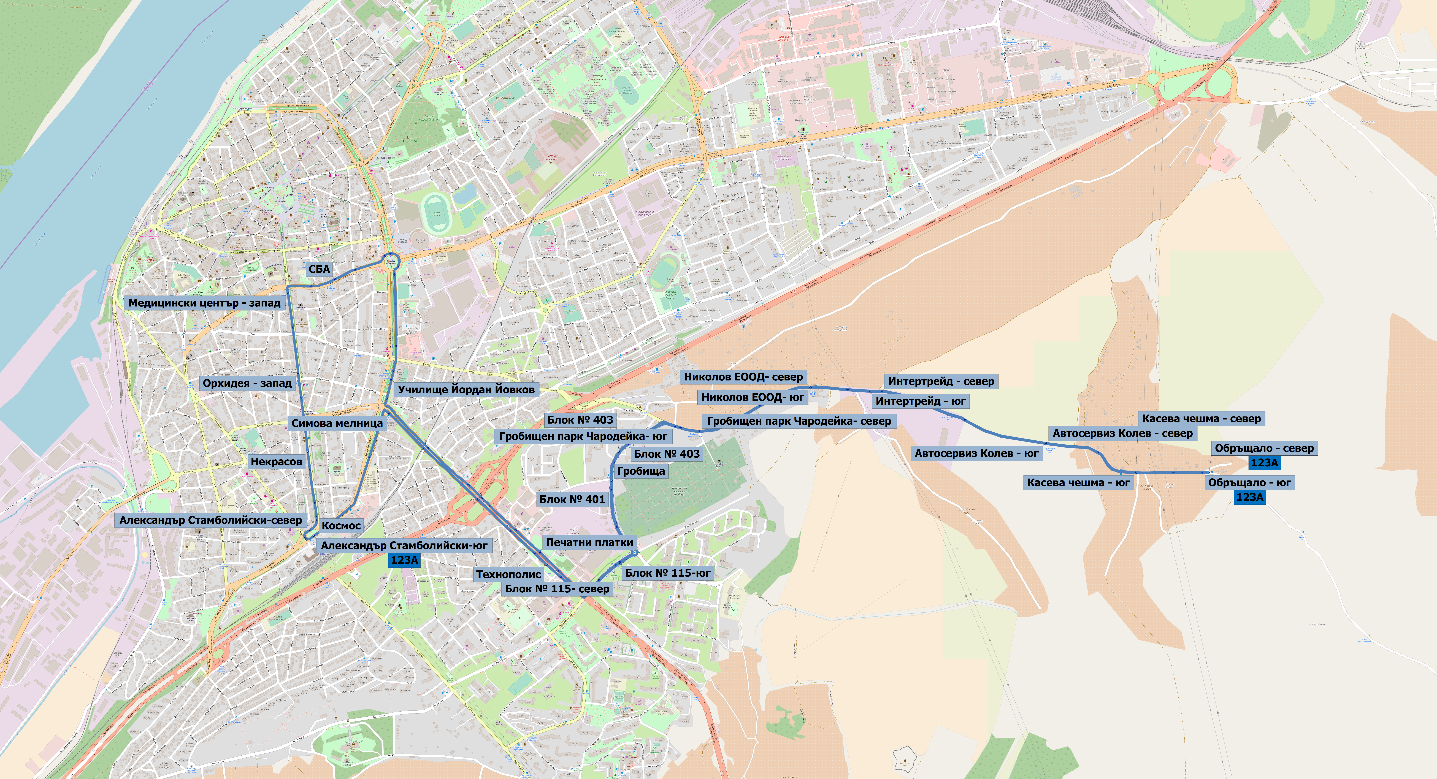 Таблица с описание на линиятаТаблица с описание на линиятаТаблица с описание на линиятаТаблица с описание на линиятаОсновна информацияОсновна информацияОсновна информацияОсновна информацияНомер на линияX50ВидГрадски автобусКрайна спирка “А”Обръщало - кв. Дружба /Блок № 28Крайна спирка “Б”Мартен, логистична зона (временно)От Обръщало - кв. Дружба /Блок № 28 до Мартен, логистична зона (временно)От Обръщало - кв. Дружба /Блок № 28 до Мартен, логистична зона (временно)От Обръщало - кв. Дружба /Блок № 28 до Мартен, логистична зона (временно)От Обръщало - кв. Дружба /Блок № 28 до Мартен, логистична зона (временно)Описание на маршрутаул. Даме Груевбул. Васил Левскиул. Тодор Икономовул.  Никола Табаковул.  Михаил Хаджикостовбул. Васил Левскиул. Филип Станиславовул. Изгревбул. БългарияПът 2Път 21СпиркиОбръщало - кв. Дружба  Блок № 10  Блок № 6  Блок № 115-юг  Търговски комплекс  Никола Табаков (временно)  Михаил Хаджикостов (временно)  Михаил Хаджикостов2 (временно)  Гробища  Блок № 403  Блок № 302  България (временно)  България 3 (временно)  България 5 (временно)  Хотел Фамилия-изток   ЗЕИМ - изток  Оргахим-изток  Гранична Полиция - Запад  Русе - Изход  Мартен, логистична зона (временно) От Мартен, логистична зона (временно) до Обръщало - кв. Дружба /Блок № 28От Мартен, логистична зона (временно) до Обръщало - кв. Дружба /Блок № 28От Мартен, логистична зона (временно) до Обръщало - кв. Дружба /Блок № 28От Мартен, логистична зона (временно) до Обръщало - кв. Дружба /Блок № 28Описание на маршрутаПът 21Път 2бул. Българияул. Изгревул. Филип Станиславовбул. Васил Левскиул. Тодор Икономовул.  Михаил Хаджикостовул. Тодор Икономовбул. Васил Левскиул. Даме ГруевСпиркиМартен, логистична зона (временно)  Русе - Вход  Гранчна Полиция - Изток  Оргахим - запад  ЗЕИМ - запад  Хотел Фамилия-запад   Bulgaria6 (временно)  Bulgaria4 (временно)  Bulgaria2 (временно)  Блок № 403  Блок № 401  Търговски комплекс  Михаил Хаджикостов (временноХарактеристики на услугатаХарактеристики на услугатаХарактеристики на услугатаХарактеристики на услугатаХарактеристики на услугатаХарактеристики на услугатаРаботни дни с училищеРаботни дни с училищеРаботни дни с училищеРаботни дни с училищеРаботни дни с училищеРаботни дни с училищеПърво и последно тръгване от Обръщало - кв. Дружба /Блок № 285:10; 21:105:10; 21:10Първо и последно тръгване от Мартен, логистична зона (временно)6:13; 21:136:13; 21:13ЧестотиСутрешни пикови часове0Брой необходими превозни средстваСутрешни пикови часове1ЧестотиПрез деня-Брой необходими превозни средстваПрез деня-ЧестотиСледобедни пикови часове0Брой необходими превозни средстваСледобедни пикови часове 1Летни работни дниЛетни работни дниЛетни работни дниЛетни работни дниЛетни работни дниЛетни работни дниПърво и последно тръгване от Обръщало - кв. Дружба /Блок № 285:10; 21:105:10; 21:10Първо и последно тръгване от Мартен, логистична зона (временно)6:13; 21:136:13; 21:13ЧестотиСутрешни пикови часове5 пъти на денБрой необходими превозни средстваСутрешни пикови часове1ЧестотиПрез деня-Брой необходими превозни средстваПрез деня-ЧестотиСледобедни пикови часове5 пъти на денБрой необходими превозни средстваСледобедни пикови часове1СъботиСъботиСъботиСъботиСъботиСъботиПърво и последно тръгване от Обръщало - кв. Дружба /Блок № 285:10; 21:105:10; 21:10Първо и последно тръгване от Мартен, логистична зона (временно)6:13; 21:136:13; 21:13ЧестотиСутрин3 пъти на денБрой необходими превозни средстваСутрин1ЧестотиСледобед3 пъти на денБрой необходими превозни средстваСледобед1НеделиНеделиНеделиНеделиНеделиНеделиПърво и последно тръгване от Обръщало - кв. Дружба /Блок № 285:10; 21:105:10; 21:10Първо и последно тръгване от Мартен, логистична зона (временно)6:13; 21:136:13; 21:13ЧестотиСутрин3 пъти на денБрой необходими превозни средстваСутрин1ЧестотиСледобед3 пъти на денБрой необходими превозни средстваСледобед1Синхронизирана с-----Забележки-----Карта на линията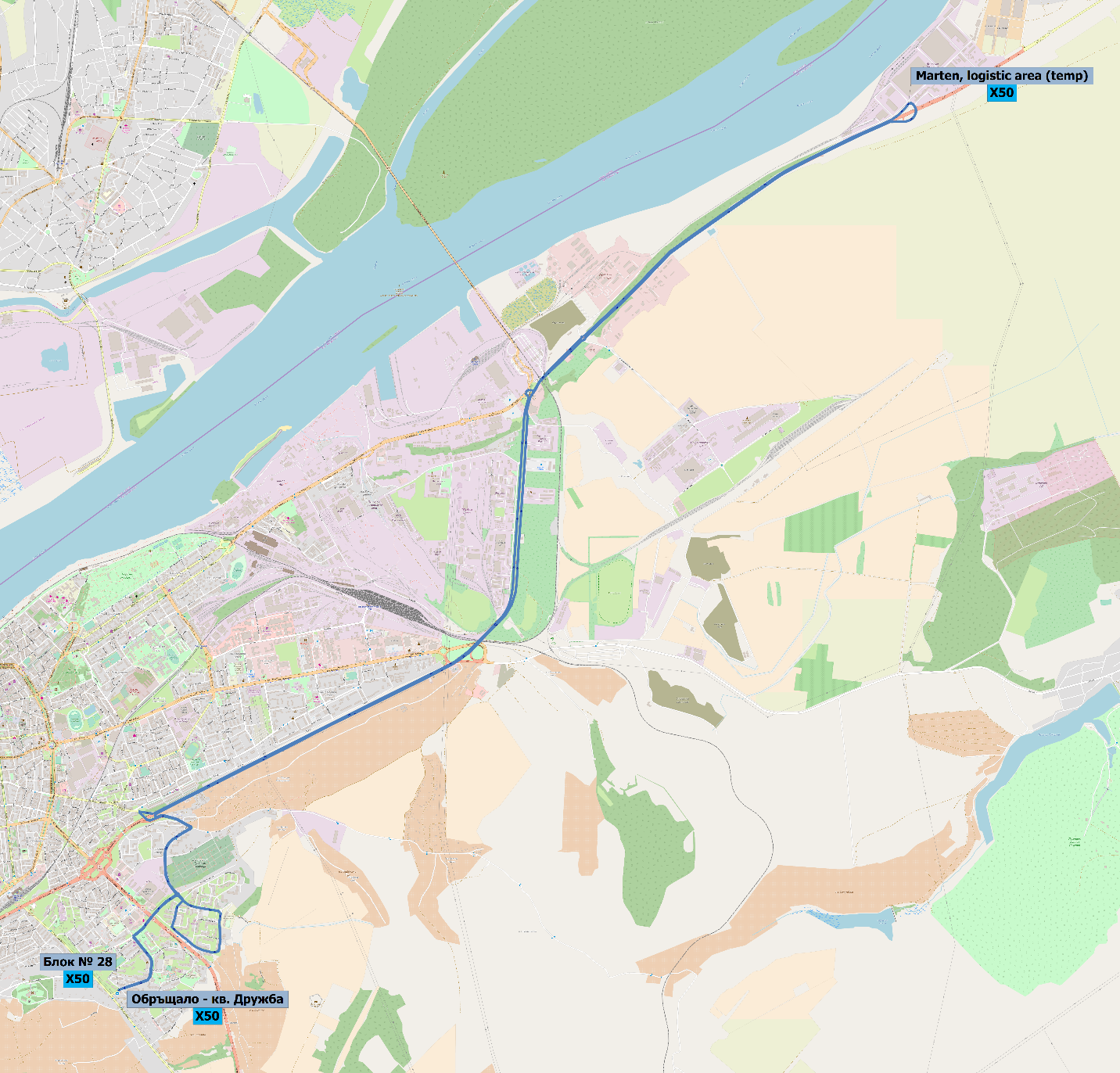 Таблица с описание на линиятаТаблица с описание на линиятаТаблица с описание на линиятаТаблица с описание на линиятаОсновна информацияОсновна информацияОсновна информацияОсновна информацияНомер на линияX51ВидГрадски автобусКрайна спирка “А”Обръщало - кв. Дружба /Блок № 28Крайна спирка “Б”КеросОт Обръщало - кв. Дружба /Блок № 28 до КеросОт Обръщало - кв. Дружба /Блок № 28 до КеросОт Обръщало - кв. Дружба /Блок № 28 до КеросОт Обръщало - кв. Дружба /Блок № 28 до КеросОписание на маршрутаул. Даме Груевбул. Васил Левскиул. Тодор Икономовул.  Никола Табаковул.  Михаил Хаджикостовбул. Васил Левскиул. Филип Станиславовул. Изгревбул. БългарияПът 2Път 21ул. Индустриален ПаркСпиркиОбръщало - кв. Дружба  Блок № 10  Блок № 6  Блок № 115-юг  Търговски комплекс  Никола Табаков (временно)  Михаил Хаджикостов (временно)  Михаил Хаджикостов2 (временно)  Гробища  Блок № 403  Блок № 302  България (временно) България 3 (временно)  България 5 (временно)  Хотел Фамилия-изток   ЗЕИМ - изток  Оргахим-изток  Гранична Полиция - Запад  Гранична полиция - запад   Слатина - запад   Керос От Керос до Обръщало - кв. Дружба /Блок № 28От Керос до Обръщало - кв. Дружба /Блок № 28От Керос до Обръщало - кв. Дружба /Блок № 28От Керос до Обръщало - кв. Дружба /Блок № 28Описание на маршрутаул. Индустриален ПаркПът 21Път 2бул. Българияул. Изгревул. Филип Станиславовбул. Васил Левскиул. Тодор Икономовул.  Михаил Хаджикостовул. Тодор Икономовбул. Васил Левскиул. Даме ГруевСпиркиКерос   Слатина - изток  Гранична полиция - изток   Гранчна Полиция - Изток  Оргахим - запад  ЗЕИМ - запад  Хотел Фамилия-запад   България 6 (временно)  България 4 (временно) България (временно)  Блок № 403  Блок № 401  Търговски комплекс  Михаил ХаджикостовХарактеристики на услугатаХарактеристики на услугатаХарактеристики на услугатаХарактеристики на услугатаХарактеристики на услугатаХарактеристики на услугатаРаботни дни с училищеРаботни дни с училищеРаботни дни с училищеРаботни дни с училищеРаботни дни с училищеРаботни дни с училищеПърво и последно тръгване от Обръщало - кв. Дружба /Блок № 285:12; 21:125:12; 21:12Първо и последно тръгване от Керос6:15; 21:156:15; 21:15ЧестотиСутрешни пикови часове0Брой необходими превозни средстваСутрешни пикови часове1ЧестотиПрез деня-Брой необходими превозни средстваПрез деня-ЧестотиСледобедни пикови часове0Брой необходими превозни средстваСледобедни пикови часове 1Летни работни дниЛетни работни дниЛетни работни дниЛетни работни дниЛетни работни дниЛетни работни дниПърво и последно тръгване от Обръщало - кв. Дружба /Блок № 285:12; 21:125:12; 21:12Първо и последно тръгване от Керос6:15; 21:156:15; 21:15ЧестотиСутрешни пикови часове5 пъти на денБрой необходими превозни средстваСутрешни пикови часове1ЧестотиПрез деня-Брой необходими превозни средстваПрез деня-ЧестотиСледобедни пикови часове5 пъти на денБрой необходими превозни средстваСледобедни пикови часове1СъботиСъботиСъботиСъботиСъботиСъботиПърво и последно тръгване от Обръщало - кв. Дружба /Блок № 285:12; 21:125:12; 21:12Първо и последно тръгване от Керос6:15; 21:156:15; 21:15ЧестотиСутрин3 пъти на денБрой необходими превозни средстваСутрин1ЧестотиСледобед3 пъти на денБрой необходими превозни средстваСледобед1НеделиНеделиНеделиНеделиНеделиНеделиПърво и последно тръгване от Обръщало - кв. Дружба /Блок № 285:12; 21:125:12; 21:12Първо и последно тръгване от Керос6:15; 21:156:15; 21:15ЧестотиСутрин3 пъти на денБрой необходими превозни средстваСутрин1ЧестотиСледобед3 пъти на денБрой необходими превозни средстваСледобед1Синхронизирана с-----Забележки-----Карта на линията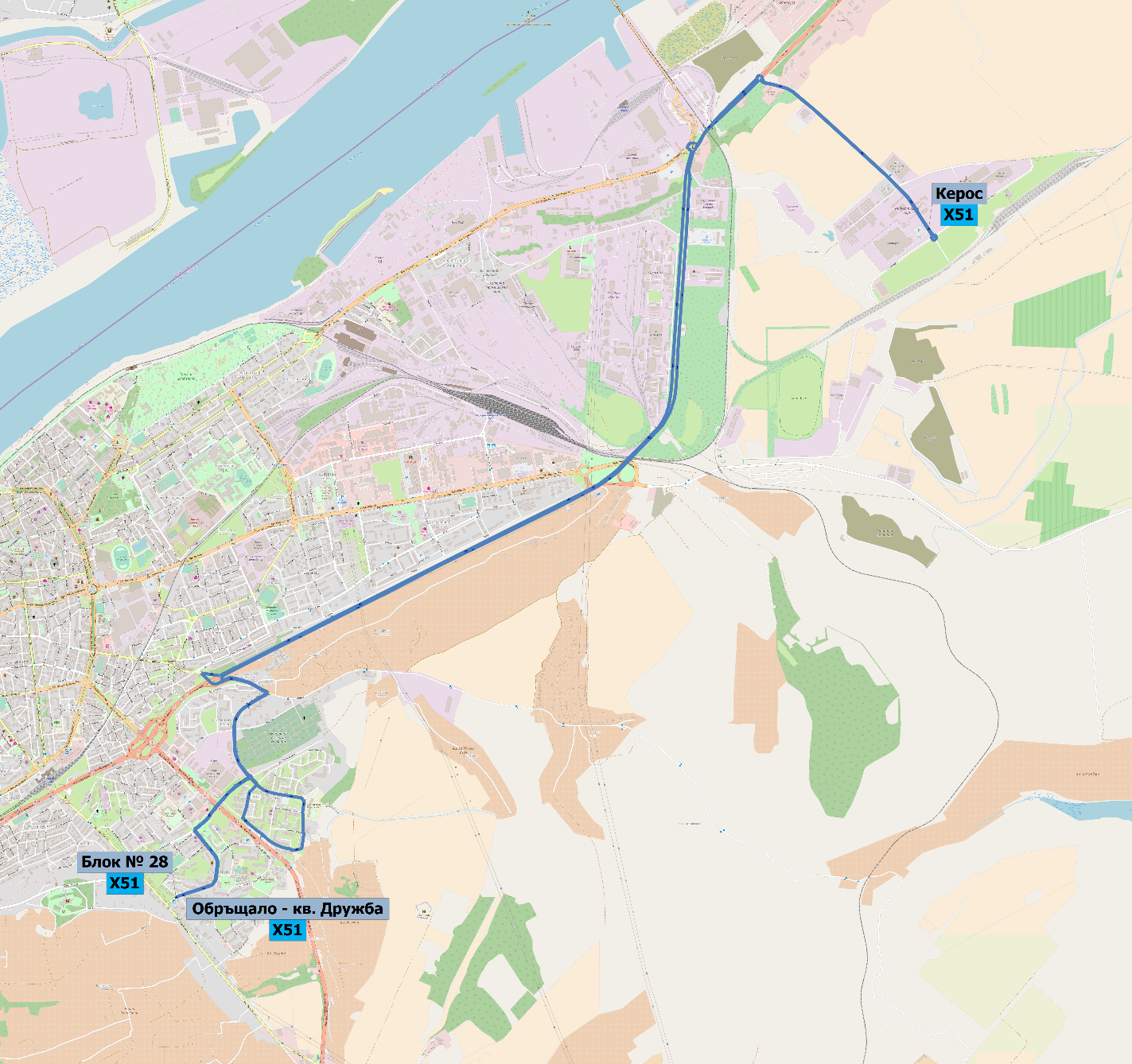 